СОДЕРЖАНИЕ1. ВВОДНЫЕ ПОЛОЖЕНИЯ………………………………………………………………………52. ОСНОВНЫЕ ПОКАЗАТЕЛИ КОНТРОЛЬНО-СЧЕТНОЙ ПАЛАТЫ ЗА 2021 ГОД………..63.	КОНТРОЛЬНО-РЕВИЗИОННАЯ ДЕЯТЕЛЬНОСТЬ………………………………………..103.1.	Проверка денежных выплат административно-управленческому персоналу                                АО «Якутдорстрой» за период 2019-2020 годы.	123.2.	Проверка денежных выплат административно-управленческому персоналу                                 АО «Кинотеатр Центральный» за период 2019-2020 годы.	163.3.	Проверка денежных выплат административно-управленческому персоналу                               АО «Якутская процессинговая компания «Платежи» за период 2019-2020 годы.	193.4.	Проверка денежных выплат административно-управленческому персоналу                                 ООО МСЗ «Агентство по развитию территорий» за период 2019-2020 годы.	203.5.	Проверка денежных выплат административно-управленческому персоналу                          МУП «Пригородная теплосетевая компания» за период 2019-2020 годы.	213.6.	Проверка денежных выплат административно-управленческому персоналу                           МУП «Якутская пассажирская автотранспортная компания» за период 2019-2020 годы.	233.7.	Проверка денежных выплат административно-управленческому персоналу                            МУП «Горсвет» за период 2019-2020 годы.	243.8.	Проверка денежных выплат административно-управленческому персоналу                             МУП «Аптеки Якутска» за период 2019-2020 годы.	263.9.	Проверка денежных выплат административно-управленческому персоналу                           МУП «Городские бани» за период 2019-2020 годы.	283.10.	Проверка денежных выплат административно-управленческому персоналу                        МУП «Горснаб» за период 2019-2020 годы.	303.11.	Проверка достоверности, полноты и соответствия нормативным требованиям составления, представления бюджетной отчетности и аудит закупок в Окружной администрации города Якутска за 2020 год.	313.12.	Проверка достоверности, полноты и соответствия нормативным требованиям составления и представления бюджетной отчетности и аудит закупок в Департаменте жилищно-коммунального хозяйства и энергетики Окружной администрации города Якутска за 2020 год.	333.13.	Проверка достоверности, полноты и соответствия нормативным требованиям составления и представления бюджетной отчетности и аудит закупок в Департаменте градостроительства и транспортной инфраструктуры Окружной администрации г. Якутска за 2020 год	353.14.	Проверка достоверности, полноты и соответствия нормативным требованиям составления, представления бюджетной отчетности и аудит закупок в Управлении образования Окружной администрации города Якутска за 2020 год.	373.15.	Проверка достоверности, полноты и соответствия нормативным требованиям составления и представления бюджетной отчетности и аудит закупок в Управлении молодежи и семейной политики Окружной администрации города Якутска за 2020 год.	403.16.	Проверка достоверности, полноты и соответствия нормативным требованиям составления, представления бюджетной отчетности и аудит закупок в Управлении физической культуры и спорта Окружной администрации г. Якутска за 2020 год.	423.17.	Проверка достоверности, полноты и соответствия нормативным требованиям составления, представления бюджетной отчетности и аудит закупок в Управлении культуры и духовного развития за 2020 год	453.18.	Проверка достоверности, полноты и соответствия нормативным требованиям составления и представления бюджетной отчетности и аудит закупок в Управлении внедрения информационных технологий и муниципальных услуг Окружной администрации города Якутска за 2020 год.	473.19.	Проверка средств, выделенных на осуществление городом Якутском функций столицы по муниципальной программе «Обеспечение функционирования и развитие жилищно-коммунального хозяйства городского округа «город Якутск» на 2018-2022 годы» за 2019- 2020 годы и на первый квартал 2021 года.	493.20.	Проверка средств, выделенных на строительство объектов газоснабжения в целях обеспечения газоснабжением земельных участков, выделенных многодетным семьям по муниципальной программе «Комплексное развитие систем коммунальной инфраструктуры городского округа «город Якутск» на 2014-2032 годы» за 2020 год.	513.21.	Проверка эффективности и целевого использования средств, выделенных на текущий и капитальный ремонт, а также благоустройство дворовых территорий по муниципальным программам за 2020 год.	533.22.	Проверка средств, выделенных на капитальный ремонт образовательных учреждений по муниципальной программе «Развитие образования городского округа «город Якутск» на 2018-2022 годы» за 2020 год.	563.23.	Проверка отдельных вопросов финансово-хозяйственной деятельности                              МУП «Жилкомсервис» за 2019 – 2020 годы, текущий период 2021 года	573.24.	Проверка финансово-хозяйственной деятельности МАУ «Центр управления общественными пространствами» городского округа «город Якутск» за 2020 год и текущий период 2021 года.	683.25.	Проверка соблюдения установленного порядка управления и распоряжения недвижимым имуществом, находящимся в муниципальной собственности городского округа «город Якутск» за 2019-2020 годы.	733.26.	Проверка соблюдения порядка размещения нестационарных торговых объектов и объектов по оказанию услуг населению на территории города Якутска и поступлений в бюджет города доходов от размещения и эксплуатации нестационарных объектов за 2020 год и I полугодие 2021 года.	783.27.	Проверка использования средств в городском округе «город Якутск» на реализацию национального проекта «Безопасные и качественные автомобильные дороги» за 2020 год на ремонт объектов: ул. Свердлова, ул. Лонгинова, ул. Губина .	863.28.	Проверка использования средств, выделенных в рамках исполнения Соглашения о государственно-частном партнерстве на строительство объекта «Национальная школа «Айыы кыhата» на 550 мест в 203 микрорайоне города Якутска».	903.29.	Проверка законности и результативности использования средств, направленных на содержание и ремонт бесхозяйных объектов жилищно-коммунального хозяйства в городском округе «город Якутск» за 2020-2021 годы.	913.30.	Проверка полноты поступлений в местный бюджет платы за выдачу разрешения на установку нестационарных объектов, предназначенных для хранения (стоянки) транспортных средств в городе Якутске за 2020 год и 10 месяцев 2021 года.	933.31.	Проверка использования средств, предусмотренных на организацию мероприятий по регулированию численности безнадзорных животных на территории городского округа «город Якутск» за 2020 год.	943.32.	Проверка средств, выделенных на мероприятия по тушению лесных пожаров (проведению минерализованных полос) за 2020 год	963.33.	Проверка соблюдения федерального законодательства органом опеки городского округа «город Якутск» при произведении выплаты опекунам за 2018-2020 годы.	974.	ЭКСПЕРТНО-АНАЛИТИЧЕСКАЯ ДЕЯТЕЛЬНОСТЬ………….........................................1005.	РАБОТА КОЛЛЕГИИ КОНТРОЛЬНО-СЧЕТНОЙ ПАЛАТЫ…………………………….1186.	СУДЕБНЫЕ ДЕЛА И ПРОИЗВОДСТВО ПО АДМИНИСТРАТИВНЫМ ПРАВОНАРУШЕНИЯМ………………………………………………………………………...1187.	ВЗАИМОДЕЙСТВИЕ С ЯКУТСКОЙ ГОРОДСКОЙ ДУМОЙ И ОКРУЖНОЙ АДМИНИСТРАЦИЕЙ ГОРОДА ЯКУТСКА…………………………………………………..1198.	РАБОТА С КОНТРОЛИРУЮЩИМИ И ПРАВООХРАНИТЕЛЬНЫМИ ОРГАНАМИ В РАМКАХ СОГЛАШЕНИЙ	……………………………………………………………………...1219.	РАБОТА ПО ПРОТИВОДЕЙСТВИЮ КОРРУПЦИИ……………………………………...12210.	РАБОТА В СОСТАВЕ СОЮЗА МУНИЦИПАЛЬНЫХ КОНТРОЛЬНО-СЧЕТНЫХ ОРГАНОВ РОССИИ В ДАЛЬНЕВОСТОЧНОМ ФЕДЕРАЛЬНОМ ОКРУГЕ	………………12311.	ОРГАНИЗАЦИЯ ДЕЯТЕЛЬНОСТИ КОНТРОЛЬНО-СЧЕТНОЙ ПАЛАТЫ…………...12612.	ЗАДАЧИ КОНТРОЛЬНО-СЧЕТНОЙ ПАЛАТЫ НА 2022 ГОД…………...…………….128Сводные таблицы показателей контрольной деятельности за 2021 год:Приложение № 1 «Итоги контрольной деятельности Контрольно-счетной палаты города Якутска за 2021 год»;Приложение № 2 «Итоги контрольной деятельности Контрольно-счетной палаты города Якутска в разрезе видов финансовых нарушений за 2021 год». 1. ВВОДНЫЕ ПОЛОЖЕНИЯВ соответствии с Положением, принятым решением Якутской городской Думы от 23.12.2011 № РЯГД-41-16, Контрольно-счетная палата города Якутска является постоянно действующим органом муниципального финансового контроля городского округа «город Якутск».Контрольно-счетная палата является органом местного самоуправления и входит в структуру органов местного самоуправления городского округа «город Якутск». Палата  обладает организационной и функциональной независимостью, является юридическим лицом и осуществляет свою деятельность самостоятельно.Необходимо отметить, что в 2021 году Федеральным законом от 01.07.2021 № 255-ФЗ «О внесении изменений в Федеральный закон «Об общих принципах организации и деятельности контрольно-счетных органов субъектов Российской Федерации и муниципальных образований» и отдельные законодательные акты Российской Федерации» внесены ряд изменений, направленных на укрепление организационной и функциональной независимости контрольно-счетных органов. Благодаря поддержке депутатов Якутской городской Думы правовые акты городского округа «город Якутск», регулирующие деятельность Контрольно-счетной палаты, приведены в соответствие с новациями Федерального закона от 07.02.2011 № 6-ФЗ «Об общих принципах организации и деятельности контрольно-счетных органов субъектов Российской Федерации и муниципальных образований» в возможно кратчайшие сроки.Настоящий отчет о деятельности Контрольно-счетной палаты города Якутска за                   2021 год подготовлен на основании п.2 ст.19 Федерального закона от 07.02.2011 № 6-ФЗ         «Об общих принципах организации и деятельности контрольно-счетных органов субъектов Российской Федерации и муниципальных образований», п.1 ст.46 Устава городского округа «город Якутск», п.2 ст.31 Положения о Контрольно-счетной палате города Якутска                           № 45-НПА, принятого решением Якутской городской Думы от 23.12.2011 № РЯГД-41-16.В соответствии со ст. 10 Федерального закона от 07.02.2011 № 6-ФЗ «Об общих принципах организации и деятельности контрольно-счетных органов субъектов Российской федерации и муниципальных образований» внешний государственный и муниципальный контроль осуществляется контрольно-счетными органами в форме контрольных и экспертно-аналитических мероприятий.В целях обеспечения единого подхода при установлении и оценке нарушений, недостатков при осуществлении муниципального финансового контроля, а также для унификации и обобщения его результатов применяется Классификатор нарушений, выявляемых Контрольно-счетной палатой города Якутска в ходе внешнего муниципального финансового контроля. Классификатор разработан на основе бюджетного, гражданского, трудового законодательства, законодательства о порядке проведения закупок, ведения бухгалтерского учета и иных нормативных правовых актов Российской Федерации и Республики Саха (Якутия) и утвержден Коллегией Контрольно-счетной палаты города Якутска от 23.01.2020.В отчетном периоде в связи с продолжением действия в республике режима повышенной готовности и принятием мер по противодействию распространению новой коронавирусной инфекции возникали сложности с проведением выездных проверок, в связи с этим применялись камеральные и дистанционные методы контроля посредством запроса, анализа и проверки документов. Непосредственные выезды на объекты проверок осуществлялись лишь при необходимости обмеров выполненных работ, визуализации полноты и качества выполненных работ и иных факторов, которые невозможно оценить дистанционно. В настоящем отчете подведены итоги деятельности Контрольно-счетной палаты города Якутска за 2021 год и определены дальнейшие направления работы. ОСНОВНЫЕ ПОКАЗАТЕЛИ ДЕЯТЕЛЬНОСТИКОНТРОЛЬНО-СЧЕТНОЙ ПАЛАТЫ ЗА 2021 ГОДЗа 2021 год проведено 33 контрольных мероприятия, составлены 53 акта по проверенным объектам. Общий объем проверенных средств составил 40 540 333,6 тыс. рублей, в том числе:39 737 509,4 тыс. рублей – бюджетные средства;802 824,2 тыс. рублей – внебюджетные средства.Из общего объема проверенных бюджетных средств в размере 39 737 509,4 тыс. рублей, наибольшая сумма в размере 36 654 446,9 тыс. рублей проверена в сфере управления (местного самоуправления), а именно проверки управления и распоряжения муниципальным недвижимым имуществом, поступления в бюджет города доходов от размещения и эксплуатации нестационарных объектов. Также проверены бюджетные средства в сфере жилищно-коммунального хозяйства в сумме 1 603 301,0 тыс. рублей, в сфере культуры, спорта и досуга – 631 550,0 тыс. рублей, образования и социальной сферы – 690 691,1 тыс. рублей, строительства и транспорта – 157 520,0 тыс. рублей.Объем проверенных внебюджетных средств в размере 802 824,2 тыс. рублей составляют средства муниципальных унитарных предприятий и хозяйственных обществ, более пятидесяти процентов акций (долей) в уставном капитале которых находится в муниципальной собственности в городском округе «город Якутск».Всего выявлено Контрольно-счетной палатой за отчетный период 314 фактов нарушений и недостатков. Установленные нарушения сгруппированы в соответствии с Классификатором нарушений, выявляемых в ходе внешнего муниципального финансового контроля  (Приложения № 1 и № 2).Общая сумма установленных нарушений и недостатков составила                         14 200 403,7 тыс. рублей, в том числе по следующим видам:нарушения при формировании и исполнении бюджетов в сумме 61 778,4 тыс. рублей, из них подлежали устранению 485,7 тыс. рублей, на отчетную дату нарушения не устранены;  нарушения ведения бухгалтерского учета, составления и представления бухгалтерской (финансовой) отчетности в сумме 3 408 119,4 тыс. рублей, из них подлежали устранению 288 748,5 тыс. рублей, на отчетную дату нарушения устранены на сумму 287 938,6 тыс. рублей или 99,7 %;нарушения в сфере управления и распоряжения государственной (муниципальной) собственностью в сумме 10 235 433,6 тыс. рублей, из них подлежали устранению                               3 341 041,0 тыс. рублей, на отчетную дату устранены нарушения на сумму 2 511 116,4 тыс. рублей или 75,2 %;нарушения при осуществлении закупок и закупок отдельными видами юридических лиц в сумме 20 356,8 тыс. рублей, из них подлежали устранению                   1 571,8 тыс. рублей, на отчетную дату устранены нарушения на сумму 719,9 тыс. рублей или 45,8 %;нецелевое использование средств в сумме 6 846,5 тыс. рублей, из них подлежали устранению 4 500,5 тыс. рублей, на отчетную дату нарушения не устранены;неэффективное использование средств в сумме 467 869,0 тыс. рублей, из них подлежали устранению 539,3 тыс. рублей, на отчетную дату устранены нарушения на сумму 39,8 тыс. рублей (штрафы, пени, неустойки, невзысканная дебиторская задолженность, необоснованные выплаты единовременного характера и.т.д.) или 7,4 %.Общая сумма нарушений, подлежащая восстановлению (устранению), составила   3 636 886,8 тыс. рублей. На отчетную дату устранены нарушения на сумму                                2 799 814,7 тыс. рублей или 80,0 %, в том числе:773,7 тыс. рублей – выполнены работы, оказаны услуги;287 924,6 тыс. рублей – внесены изменения в бухгалтерский учет и отчетность;2 511 116,4 тыс. рублей – устранены нарушения установленного порядка управления и распоряжения имуществом;Оставшиеся суммы нарушений и недостатков, подлежащие устранению в размере 837 072,1 тыс. рублей, будут находиться на контроле Контрольно-счетной палаты города Якутска до полного исполнения представлений.Сравнительная характеристика контрольных мероприятийза 2019-2021 годы   (в тыс. рублей)В 2021 году сумма нарушений  и недостатков, выявленных по итогам контрольных мероприятий составила 14 200 403,7 тыс. рублей, что значительно больше суммы, установленных в 2019 году и 2020 году. Следует отметить, что из этой суммы основная сумма нарушений и недостатков в размере 13 340 647,9 тыс. рублей (или 93,9 %) установлена по итогам проверки соблюдения установленного порядка управления и распоряжения недвижимым имуществом, находящимся в муниципальной собственности городского округа «город Якутск» за 2019-2020 годы. В ходе данной проверки нарушения в виде отсутствия полных сведений об объектах в реестре муниципальной собственности, отклонений между бюджетной отчетностью об исполнении консолидированных бюджетов показателей учета имущества казны и реестром муниципальной собственности составили 10 216 511,9 тыс. рублей, нарушения ведения бухгалтерского учета – 2 718 358,4 тыс. рублей, неэффективное использование средств – 405 777,6 тыс. рублей.В целом, в 2021 году наблюдается уменьшение нарушений при формировании и исполнении бюджетов в 1,5 раза по сравнению с 2020 годом, нарушений при осуществлении закупок и закупок отдельными видами юридических лиц в 1,9 раза по сравнению с                      2020 годом. При этом, наблюдается рост нецелевого и неэффективного использования средств. В соответствии со ст. 26 Положения о Контрольно-счетной палате г. Якутска по результатам проведенных контрольных мероприятий направляются представления для принятия мер по устранению выявленных нарушений, возмещению причиненного ущерба городскому округу и привлечению к ответственности должностных лиц, виновных в нарушении нормативно-правовых актов городского округа «город Якутск» и допустивших факты бесхозяйственности. За отчетный период в адрес проверенных объектов и их вышестоящих структур направлены 86 представлений, что больше количества представлений, направленных в                    2019 году и 2020 году. В правоохранительные органы направлены материалы 23-х проверок (подробная информация приведена в разделе 3 «Контрольно-ревизионная деятельность» и разделе 8 «Работа с контрольными и правоохранительными органами в рамках соглашений»). Одним из основных полномочий Контрольно-счетной палаты города Якутска является осуществление экспертно-аналитической деятельности. В отчетном периоде проведено                      93 экспертно-аналитических мероприятия, в том числе:1 экспертно-аналитическое мероприятие по изучению вопроса обоснованности заключения договоров на выполнение пассажирских перевозок по муниципальному маршруту (маршрутам) регулярных перевозок по нерегулируемым тарифам и возможности их досрочного расторжения;3 заключения на отчеты об исполнении бюджета городского округа «город Якутск» за 2020 год, за I полугодие 2021 года и 9 месяцев 2021 года; 3 заключения на проекты решений Якутской городской Думы по внесению изменений в бюджет городского округа «город Якутск» на 2020 год и на плановый период 2021 и 2022 годов»;2 заключения на проекты решений Якутской городской Думы «О бюджете городского округа «город Якутск» на 2022 год и плановый период 2023-2024 годы»                            (1 и 2 чтения);57 заключений на проекты нормативно-правовых актов Якутской городской Думы, по которым направлены 43 предложения (замечания), из них приняты                                              38 предложений (замечаний) (не согласованы три проекта нормативно-правовых актов, по которым направлены 5 предложений, повторно проекты на согласование не внесены);27 прочих заключений, по которым направлены 18 предложений, из них приняты все.  КОНТРОЛЬНО-РЕВИЗИОННАЯ ДЕЯТЕЛЬНОСТЬЗа отчетный период в соответствии с Планом работы Контрольно-счетной палаты города Якутска на 2021 год, а также с учетом внеплановых поручений, проведены                             33 контрольных мероприятия, в том числе: 10 проверок денежных выплат административно-управленческому персоналу муниципальных унитарных предприятий и хозяйствующих обществ, более пятидесяти процентов акций (долей) в уставном капитале которых находится в муниципальной собственности в городском округе «город Якутск» за период 2019-2020 годы                                   (МУП «Пригородная теплосетевая компания», МУП «Якутская пассажирская автотранспортная компания», МУП «Горсвет», МУП «Аптеки Якутска», МУП «Городские бани», МУП «Горснаб», АО Якутская процессинговая компания «Платежи»,                                      АО «Якутдорстрой», АО Кинотеатр «Центральный», ООО МСЗ «Агентство по развитию территорий»);8 проверок достоверности, полноты и соответствия нормативным требованиям составления и представления бюджетной отчетности главных администраторов бюджетных средств, аудит закупок за 2020 год (Окружная администрация города Якутска, Департамент жилищно-коммунального хозяйства и энергетики, Департамент градостроительства, Управление образования, Управление молодежи и семейной политики, Управление физической культуры и спорта, Управление культуры и духовного развития, Управление внедрения информационных технологий и муниципальных услуг);4 проверки использования средств муниципальных программ:проверка средств, выделенных на  осуществление городом Якутском функций столицы по муниципальной программе «Обеспечение функционирования и развитие жилищно-коммунального хозяйства городского округа «город Якутск» на 2018-2022 годы» за 2019-2020 годы и текущий 2021 год (МКУ «Служба эксплуатации городского хозяйства» городского округа «город Якутск», АО «Якутдорстрой»);проверка средств, выделенных на строительство объектов газоснабжения в целях обеспечения газоснабжением земельных участков многодетным семьям по  муниципальной программе «Комплексное развитие систем коммунальной инфраструктуры городского округа «город Якутск» на 2014-2032 годы» за 2020 год (МКУ «Служба эксплуатации городского хозяйства» городского округа «город Якутск»);проверка эффективности и целевого использования средств, выделенных на текущий и капитальный ремонт, а также благоустройство дворовых территорий по муниципальным программам «Формирование современной городской среды на территории городского округа «город Якутск» на 2018-2022 годы», «Обеспечение функционирования и развитие жилищно-коммунального хозяйства городского округа «город Якутск» на 2018-2022 годы» за 2020 год (МКУ «Служба эксплуатации городского хозяйства» городского округа «город Якутск»);проверка средств, выделенных на капитальный ремонт образовательных учреждений по муниципальной программе «Развитие образования городского округа «город Якутск» на 2018-2022 годы» за 2020 год (Управление образования Окружной администрации г. Якутска, общеобразовательные учреждения, детские дошкольные учреждения и прочие учреждения образования);2 проверки финансово-хозяйственной деятельности муниципальных учреждений за 2019-2020 годы и текущий 2021 год (МУП «Жилкомсервис», МАУ «Центр управления общественными пространствами»);6 тематических проверок по отдельным вопросам:совместная проверка с органами внутреннего муниципального контроля городского округа «город Якутск» за соблюдением установленного порядка управления и распоряжения имуществом, находящимся в муниципальной собственности городского округа «город Якутск» за 2019-2020 годы (Департамент имущественных и земельных отношений Окружной администрации г. Якутска);проверка соблюдения порядка размещения нестационарных торговых объектов и объектов по оказанию услуг населению на территории города Якутска и поступлений в бюджет города доходов от размещения и эксплуатации нестационарных объектов за 2020 год и текущий 2021 год (Департамент предпринимательства, потребительского рынка и развития туризма Окружной администрации города Якутска, Управы Автодорожного, Гагаринского, Губинского, Октябрьского, Промышленного, Сайсарского, Строительного Центрального округов городского округа «город Якутск»);проверка использования средств в городском округе «город Якутск» на реализацию национального проекта «Безопасные и качественные автомобильные дороги» за 2020 год на ремонт объектов: на участках улиц ул. Свердлова, Лонгинова, Губина (МКУ «Главстрой»);проверка использования средств, выделенных в рамках исполнения Соглашения о государственно-частном партнерстве на строительство объекта «Национальная школа «Айыы кыhата» на 550 мест в 203 микрорайоне города Якутска (Департамент градостроительства и транспортной инфраструктуры Окружной администрации города Якутска, Муниципальное общеобразовательное бюджетное учреждение «Национальная гимназия «Айыы кыhата» городского округа «город Якутск»);проверка законности и результативности использования средств, направленных на содержание и ремонт бесхозяйных объектов жилищно-коммунального хозяйства в городском округе «город Якутск» за 2020-2021 годы (Департамент имущественных и земельных отношений Окружной администрации города Якутска, МКУ «Служба эксплуатации городского хозяйства» городского округа «город Якутск»);проверка полноты поступлений в местный бюджет платы за выдачу разрешения на установку нестационарных объектов, предназначенных для хранения (стоянки) транспортных средств в городе Якутске за 2020 год и 10 месяцев 2021 года (МКУ «Управа Автодорожного округа», МКУ «Управа Гагаринского округа», МКУ «Управа Губинского округа», МКУ «Управа Октябрьского округа», МКУ «Управа Промышленного округа», МКУ «Управа Сайсарского округа», МКУ «Управа Строительного округа», МКУ «Управа Центрального округа» городского округа «город Якутск»);3 проверки на основании писем Прокуратуры г. Якутска:проверка использования средств, предусмотренных на организацию мероприятий по регулированию численности безнадзорных животных за 2020 год (МКУ «Служба эксплуатации городского хозяйства», МУП «Жилкомсервис», Благотворительный фонд «Помоги выжить»);проверка средств, выделенных на мероприятия по тушению лесных пожаров (проведению минерализованных полос) за 2020 год (МКУ «Управление по делам гражданской обороны, чрезвычайным ситуациям и обеспечению пожарной безопасности» городского округа «город Якутск»);проверка соблюдения федерального законодательства органом опеки городского округа «город Якутск» при произведении выплаты опекунам за 2018-2020 годы (отдел опеки и попечительства Окружной администрации г. Якутска).Проверка денежных выплат административно-управленческому персоналу АО «Якутдорстрой» за период 2019-2020 годы.По итогам контрольного мероприятия установлено следующее:	Учредителем Общества является городской округ «город Якутск». Уставный капитал Общества составляет 48 626,0 тыс. рублей, размещенных в 48626 штук обыкновенных именных бездокументарных акций номинальной стоимостью 1000 рублей каждая. По состоянию на момент проверки 100% акций находится в собственности городского округа «город Якутск» в лице Департамента имущественных и земельных отношений Окружной администрации г. Якутска.По итогам деятельности за 2018-2019 годы чистая прибыль Общества составила 7 307,0 тыс. рублей, в том числе за 2018 год – 4 283,0 тыс. рублей, за 2019 год – 3 024,0 тыс. рублей. На основании решений Единственного акционера, Обществом перечислено в бюджет городского округа дивиденды в размере 10% от чистой прибыли в сумме 730,7 тыс. рублей, в том числе в 2019 году по итогам деятельности за 2018 год – 428,3 тыс. рублей, в 2020 году по итогам деятельности за 2019 год – 302,4 тыс. рублей.На 01.01.2019 штатное расписание Общества по согласованию с Единственным акционером утверждено в количестве 546,5 единиц, в том числе 5 единиц руководителей Общества: генеральный директор, первый заместитель генерального директора, заместитель генерального директора по экономике и финансам (главный бухгалтер), заместитель генерального директора по общим вопросам, главный инженер. В 2019 году среднесписочная численность работников Общества составляла 391 единиц.Действующее на момент проверки штатное расписание Общества по согласованию с Единственным акционером утверждено в количестве 581,5 единиц, в том числе 6 единиц руководителей Общества: генеральный директор, первый заместитель генерального директора, заместитель генерального директора по экономике и финансам, заместитель генерального директора по общим вопросам, главный инженер, главный бухгалтер.                                 В 2020 году среднесписочная численность работников Общества составляла 389 единиц. По данным бухгалтерского учета Общества всего за 2019-2020 годы показатели начисления денежных выплат работникам составили 563 576,0 тыс. рублей, в том числе за 2019 год – 273 079,1 тыс. рублей, за 2020 год – 290 496,9 тыс. рублей. За указанный период денежные выплаты руководящему составу Общества составили 36 960,7 тыс. рублей или 6,56 % от общей суммы направленных на оплату труда, в том числе в 2019 году –                        16 959,9 тыс. рублей, в 2020 году – 20 000,8 тыс. рублей.    Среднемесячная оплата труда в Обществе в 2019 году составляла 58,2 тыс. рублей, при этом, среднемесячная оплата труда руководства составляла 235,6 тыс. рублей, остальных работников – 54,0 тыс. рублей. Кратность соотношения среднемесячной оплаты труда руководства к среднемесячной оплате труда остальных работников составляла 4,4.  В 2020 году среднемесячная оплата труда в Обществе составляла 62,2 тыс. рублей, при этом, среднемесячная оплата труда руководства составляла 277,8 тыс. рублей, остальных работников – 56,5 тыс. рублей. Кратность соотношения среднемесячной оплаты труда руководства к среднемесячной оплате труда остальных работников составляла 4,9.  	В ходе проверки произведенных денежных выплат руководителям Общества установлены следующие нарушения:Трудовой договор с генеральным директором заключен председателем Совета директоров Общества. Установленный дополнительным соглашением от 03.05.2018                             к трудовому договору от 05.09.2016 должностной оклад генерального директора в сумме                      162,0 тыс. рублей превышает предельный размер кратности к тарифной ставке рабочего первого разряда, установленный Положением, утвержденным постановлением Окружной администрации г. Якутска от 24.07.2014 № 199п. При этом решение главы городского округа об установлении генеральному директору условий оплаты труда, отличные                                       от предусмотренного Положением, отсутствует.В нарушение п. 2.3 указанного Положения, в трудовом договоре отсутствует обязательное условие о вознаграждении генерального директора за результаты финансово-хозяйственной деятельности Общества.В нарушение ст. 349.3 Трудового кодекса РФ, в трудовом договоре компенсация в случае расторжения трудового договора до истечения срока его действия, при отсутствии со стороны генерального директора виновных действий (бездействий) установлена в размере пятикратного среднемесячного заработка вместо трехкратного среднемесячного заработка.      	За проверяемый период должностные оклады заместителей генерального директора, главного инженера и главного бухгалтера Общества были установлены в процентном соотношении от завышенного должностного оклада генерального директора Общества.                   В результате несоблюдения при установлении должностного оклада генеральному директору установленной указанным Положением кратности, руководящему составу Общества выплаты произведены в большем размере, чем следовало по Положению на сумму                          6 133,4 тыс. рублей, в том числе в 2019 году – 3 147,4 тыс. рублей, в 2020 году – 2 986,0 тыс. рублей.	За весь проверяемый период и на момент проверки в Обществе отсутствует локальный правовой акт, регулирующий порядок премирования работников Общества.                   В нарушение ст. 135 Трудового кодекса РФ, в отсутствие локального правового акта произведено премирование работников Общества (включая руководящий состав) на сумму 2 458,3 тыс. рублей, в том числе в 2019 году – 1 627,3 тыс. рублей, в 2020 году – 831,0 тыс. рублей.	В нарушение п. 2.7 Положения об оценке эффективности деятельности руководителей муниципальных унитарных предприятий и акционерных обществ, 100 % акций которых находятся в собственности городского округа «город Якутск», утвержденной постановлением Окружной администрации г. Якутска от 12.04.2013 № 66п, за проверяемый период оценка профессиональной деятельности руководителя Общества комиссией (в состав которой входят представители Учредителя), не производилась.	В нарушение Положения о системе ключевых показателей эффективности муниципальных унитарных (казенных) предприятий, муниципальных автономных учреждений и акционерных обществ, 100 % акций которых находятся в собственности городского округа «город Якутск», утвержденного распоряжением Окружной администрации г. Якутска от 30.10.2015 № 1879р, в том числе: п. 2.2, 2.4 - за проверяемый период ключевые показатели эффективности деятельности Общества не разработаны, с соответствующими подразделениями Окружной администрации г. Якутска не согласованы, главой городского округа «город Якутск» на основании решения балансовой комиссии не утверждены;п. 2.10, 2.11 - за проверяемый период матрица ключевых показателей эффективности деятельности для расчета размера премии руководителю не разрабатывалась и не представлялась для рассмотрения в Окружную администрацию г. Якутска.   	В конце 2020 года на основании решения Совета директоров Общества (протокол от 27.11.2020) дополнительным соглашением от 28.12.2020 к трудовому договору, должностной оклад генеральному директору установлен в размере 133,4 тыс. рублей. Должностной оклад установлен в кратности 10,75 от тарифной ставки рабочего первого разряда Общества. Указанное дополнительное соглашение вступает в силу с 01.02.2021.Дополнительные соглашения к трудовым договорам с заместителями генерального директора, главным инженером и главным бухгалтером по установлению новых должностных окладов в процентном соотношении от нового должностного оклада руководителя, заключены 29.01.2021.	За проверяемый период оплата труда работников Общества регулировалась Положением о порядке и условиях установления надбавок и доплат к должностным окладам и тарифным ставкам - приложение № 5 к Коллективному договору на 2019-2022 годы, утвержденному 01.04.2019 генеральным директором по согласованию с Профсоюзным комитетом Общества. Коллективный договор зарегистрирован ГКУ РС(Я) «Управление социальной защиты населения и труда г. Якутска при Министерстве труда и социальных отношений Республики Саха (Якутия)» № 32 от 12.07.2019.    В нарушение п. 2 постановления Окружной администрации г. Якутска от 24.07.2014 № 199п, локальный правовой акт, регулирующий оплату труда в Обществе не приведен в соответствие указанному постановлению в части оплаты труда руководителю, его заместителям, главному инженеру и главному бухгалтеру.     		За проверяемый период генеральному директору на основании решений Единственного акционера было осуществлено единовременное премирование в размере 10 % из чистой прибыли по итогам финансово-хозяйственной деятельности Общества за 2018-2019 годы в сумме 730,7 тыс. рублей, в том числе:в 2019 году - 428,3 тыс. рублей по решению Единственного акционера от 21.06.2019 № 7 по итогам финансово-хозяйственной деятельности Общества за 2018 год;в 2020 году - 302,4 тыс. рублей по решению Единственного акционера от 29.09.2020 № 08 по итогам финансово-хозяйственной деятельности Общества за 2019 год.Решением Коллегии Контрольно-счетной палаты города Якутска от 12 марта               2021 года отчет по итогам проверки для сведения направлен в Якутскую городскую Думу. Представления для принятия мер по устранению нарушений направлены в Департамент имущественных и земельных отношений Окружной администрации города Якутска, АО «Якутдорстрой» и Совету директоров АО «Якутдорстрой».Во исполнение представлений приняты следующие меры:Департаментом имущественных и земельных отношений Окружной администрации города Якутска: результаты проверки денежных выплат руководящему составу муниципальных унитарных предприятий и хозяйственных обществ с долей городского округа «город Якутск» рассмотрены на совещании у заместителя главы городского округа «город Якутск» (протокол № 88/ГГИ от 02.04.2021). По итогам совещания Департаментом имущественных и земельных отношений разработан и утвержден План мероприятий по устранению выявленных проверкой нарушений и недостатков;  подготовлен проект дополнительного соглашения к трудовому договору по включению пункта о вознаграждении за результаты финансово-хозяйственной деятельности Общества;соотношение должностных окладов заместителей генерального директора, главного инженера и главного бухгалтера приведены в соответствие с учетом пересмотренного должностного оклада генерального директора, действующего с 01.02.2021. В связи с тем, что внесение изменений в Положение об условиях оплаты труда руководителей, их заместителей и главных бухгалтеров, утвержденного постановлением Окружной администрации г. Якутска от 22.07.2014 № 199п, находится в работе в Департаменте экономики, на основании письма Департамента имущественных и земельных отношений от 09.03.2022 № 937/ДИиЗО срок исполнения представления продлен до 15 апреля 2022 года. АО «Якутдорстрой» разработан и утвержден генеральным директором План мероприятий по устранению выявленных нарушений, недостатков.	Проведено заседание Совета директоров Общества (протокол № 3 от 26.05.2021). Локальный акт регулирующий оплату труда в Обществе приведен в соответствие с постановлением Окружной администрации г. Якутска от 24.07.2014 № 199п в части оплаты труда руководителя, заместителей руководителя, главного инженера и главного бухгалтера.	Порядок премирования работников Общества за трудовые показатели внесен в Коллективный договор Общества. Регистрация изменений и дополнений Коллективному договору принято в работу ГКУ РС(Я) «Управление социальной защиты населения и труда г. Якутска»;	Должностной оклад генерального директора приведен в соответствие с Положением, утвержденным постановлением Окружной администрации г. Якутска от 24.07.2014 № 199п, утвержден Советом директоров 27.11.2020. Дополнительное соглашение к трудовому договору вступило в силу с 01.02.2021. Проект дополнительного соглашения к трудовому договору по включению пункта о вознаграждении за результаты финансово-хозяйственной деятельности Общества подготовлен. Проведено заседание Совета директоров Общества (протокол № 3 от 26.05.2021) на котором принято решение о включении пункта о вознаграждении за результаты финансово-хозяйственной деятельности Общества в трудовой договор генерального директора.	Проект дополнительного соглашения к трудовому договору о внесении изменений в                  п. 7.4 трудового договора об установлении компенсации в размере 3-х кратного среднемесячного заработка подготовлен. Проведено заседание Совета директоров Общества (протокол № 3 от 26.05.2021) на котором принято решение о внесении изменений в п. 7.4 трудового договора об установлении компенсации в размере                             3-х кратного среднемесячного заработка.     Представление снято с контроля в связи с исполнением.  Советом директоров  АО «Якутдорстрой» проведено внеочередное заседание (протокол № 3 от 26.05.2021). Локальный акт, регулирующий оплату труда в Обществе, приведен в  соответствие с постановлением Окружной администрации г. Якутска от 24.07.2014 № 199п в части оплаты труда  руководителя, заместителей руководителя, главного инженера и главного бухгалтера. Порядок премирования работников Общества за трудовые показатели внесен в Коллективный договор Общества. Регистрация изменений и дополнений Коллективному договору принято в работу ГКУ РС(Я) «Управление социальной защиты населения и труда г. Якутска». Общество ежегодно предоставляет учредителю отчет по итогам работы за год. Представление снято с контроля в связи с исполнением. Проверка денежных выплат административно-управленческому персоналу АО «Кинотеатр Центральный» за период 2019-2020 годы. По итогам контрольного мероприятия установлено следующее:	Учредителем Общества является городской округ «город Якутск». Уставный капитал Общества составляет 2 771,0 тыс. рублей, размещенных в 27 710 штук обыкновенных именных бездокументарных акций номинальной стоимостью 100 рублей каждая. По состоянию на момент проверки 100 % акций находится в собственности городского округа «город Якутск» в лице Департамента имущественных и земельных отношений Окружной администрации г. Якутска.	По итогам деятельности за 2018-2019 годы чистая прибыль Общества составила                  1 814,0 тыс. рублей, в том числе за 2018 год - 1 688,0 тыс. рублей, за 2019 год - 126,0  тыс. рублей. На основании решений Единственного акционера, Обществом перечислены в бюджет городского округа дивиденды в размере 15 % от чистой прибыли в сумме 272,0 тыс. рублей, в том числе в 2019 году по итогам деятельности за 2018 год - 253,2 тыс. рублей, в 2020 году по итогам деятельности за 2019 год - 18,8 тыс. рублей.	Штатное расписание Общества за проверяемый период по согласованию с Единственным акционером утверждено в количестве 36 единиц, в том числе 3 единицы руководителей Общества: генеральный директор, заместитель генерального директора и главный бухгалтер. Среднесписочная численность работников Общества составляла                    36 единиц.	По данным бухгалтерского учета Общества всего за 2019-2020 годы показатели начисления денежных выплат работникам составили 36 534,7 тыс. рублей, в том числе              за 2019 год – 19 396,3 тыс. рублей, за 2020 год – 17 138,4 тыс. рублей. За указанный период денежные выплаты руководящему составу Общества составили 7 551,6 тыс. рублей или                  20,7 % от общей суммы направленных на оплату труда, в том числе в 2019 году –                          4 122,1 тыс. рублей, в 2020 году – 3 429,5 тыс. рублей.    	Среднемесячная оплата труда в Обществе в 2019 году составляла 44,9 тыс. рублей, при этом, среднемесячная оплата труда руководства составляла 114,3 тыс. рублей, остальных работников - 38,6 тыс. рублей. Кратность соотношения среднемесячной оплаты труда руководства к среднемесячной оплате труда остальных работников Общества составляла 3.  В 2020 году среднемесячная оплата труда в Обществе составляла 39,7 тыс. рублей, при этом, среднемесячная оплата труда руководства составляла 95,3 тыс. рублей, остальных работников - 34,6 тыс. рублей. Кратность соотношения среднемесячной оплаты труда руководства к среднемесячной оплате труда остальных работников Общества составляла 2,8.  Снижение начисления денежных выплат работникам за 2020 год объясняется тем, что в связи с принятыми ограничительными мерами по нераспространению новой коронавирусной инфекции, деятельность кинотеатра была полностью приостановлена с 18.03.2020 по 17.09.2020, что сказалось на выплате премий работникам Общества. Также, в 2020 году часть работников Общества находилась на больничном в связи с заболеванием коронавирусной инфекцией.     	В ходе проверки произведенных денежных выплат руководителям Общества установлено: в нарушение ст. 57 Трудового кодекса РФ, п. 2.3 Положения об условиях оплаты труда руководителей, их заместителей и главных бухгалтеров хозяйственных обществ, более 50 % акций (долей) в уставном капитале которых находится в муниципальной собственности городского округа «город Якутск», утвержденного постановлением Окружной администрации г. Якутска от 24.07.2014 № 199п, установленный штатным расписанием размер должностного оклада и установленная приказом доплата за почетное звание «Заслуженный работник культуры Республики Саха (Якутия)» не включены в трудовой договор генерального директора Общества;в нарушение п. 2 постановления Окружной администрации г. Якутска от 24.07.2014 № 199п, локальные правовые акты, регулирующие оплату труда в Обществе, не приведены в соответствие указанному постановлению в части оплаты труда руководителю, его заместителям, главному инженеру и главному бухгалтеру;в нарушение п. 2.10 Положения об условиях оплаты труда руководителей, их заместителей и главных бухгалтеров хозяйственных обществ, более 50 % акций (долей) в уставном капитале которых находится в муниципальной собственности городского округа «город Якутск», утвержденного постановлением Окружной администрации г. Якутска от 24.07.2014 № 199п, предельный уровень соотношения среднемесячной заработной платы генерального директора, заместителя генерального директора и главного бухгалтера к среднемесячной заработной плате остальных работников Общества приказом Учредителя, не установлен;в нарушение п. 2.7 Положения об оценке эффективности деятельности руководителей муниципальных унитарных предприятий и акционерных обществ, 100 % акций которых находятся в собственности городского округа «город Якутск», утвержденного постановлением Окружной администрации г. Якутска от 12.04.2013 № 66п, за проверяемый период оценка профессиональной деятельности руководителя Общества комиссией (в состав которой входят представители Учредителя), не производилась;в нарушение Положения о системе ключевых показателей эффективности муниципальных унитарных (казенных) предприятий, муниципальных автономных учреждений и акционерных обществ, 100 % акций которых находятся в собственности городского округа «город Якутск», утвержденного распоряжением Окружной администрации г. Якутска от 30.10.2015 № 1879р, в том числе: п. 2.2, 2.4 - за проверяемый период ключевые показатели эффективности деятельности Общества не разработаны, с соответствующими подразделениями Окружной администрации г. Якутска не согласованы, главой городского округа «город Якутск» на основании решения балансовой комиссии не утверждены;п. 2.10, 2.11 - за проверяемый период матрица ключевых показателей эффективности деятельности для расчета размера премии руководителю не разрабатывалась и не представлялась для рассмотрения в Окружную администрацию г. Якутска.       	За проверяемый период единственным акционером было принято решение о премировании генерального директора в размере 15 % из чистой прибыли по итогам финансово-хозяйственной деятельности Общества за 2018-2019 годы в сумме 272,0 тыс. рублей, в том числе:в 2019 году - выплачено 253,2 тыс. рублей по решению Единственного акционера от 27.06.2019 № 2 по итогам финансово-хозяйственной деятельности Общества за 2018 год;в 2020 году - начисленные 18,8 тыс. рублей по решению Единственного акционера от 25.06.2020 № 03/2020 по итогам финансово-хозяйственной деятельности Общества за 2019 год, на момент проверки не выплачены.	Решением Коллегии Контрольно-счетной палаты города Якутска от 12 марта               2021 года отчет по итогам проверки для сведения направлен в Якутскую городскую Думу. 	Представления для принятия мер по устранению нарушений направлены Департаменту имущественных и земельных отношений Окружной администрации города Якутска, АО «Кинотеатр Центральный», Совету директоров АО «Кинотеатр Центральный».  	Во исполнение представлений приняты следующие меры:Департаментом имущественных и земельных отношений Окружной администрации г. Якутска результаты проверки денежных выплат руководящему составу муниципальных унитарных предприятий и хозяйственных обществ с долей городского округа «город Якутск» рассмотрены на совещании у заместителя главы городского округа «город Якутск». 	По итогам совещания Департаментом имущественных и земельных отношений разработан и утвержден План мероприятий по устранению выявленных проверкой нарушений и недостатков. АО «Кинотеатр Центральный» разработан и утвержден 15.04.2021 план мероприятий по устранению выявленных нарушений, недостатков и представлен в Совет директоров Общества и в Департамент имущественных и земельных отношений Окружной администрации г. Якутска.	Трудовой договор с генеральным директором приведен в соответствие с требованиями действующего законодательства и нормативно-правового акта Окружной администрации г. Якутска и направлен на согласование в Совет директоров Общества и в Департамент имущественных и земельных отношений Окружной администрации                               г. Якутска.	Департаментом экономики Окружной администрации г. Якутска проводится работа по внесению изменений в Положение об условиях оплаты труда руководителей, их заместителей и главных бухгалтеров, утвержденного постановлением Окружной администрации г. Якутска от 24.07.2014 № 199п.  АО «Кинотеатр Центральный» разработан план мероприятий по устранению выявленных нарушений, недостатков и представлен в Совет директоров Общества и в Департамент имущественных и земельных отношений Окружной администрации                    г. Якутска.	Проект Положения об оплате труда работников Общества исправлен и направлен на согласование в Совет директоров Общества и в Департамент имущественных и земельных отношений Окружной администрации г. Якутска.	Приказом № 04/1-01 от 17.03.2021 объявлено строгое замечание заместителю генерального директора Тарскому А.Л., главному бухгалтеру Шамаевой Т.И., менеджеру Корякиной С.В.	Трудовой договор с генеральным директором приведен в соответствие                                    с требованиями действующего законодательства и нормативно-правового акта Окружной администрации г. Якутска и направлен на согласование в Совет директоров Общества и в Департамент имущественных и земельных отношений Окружной администрации                            г. Якутска.Представление снято с контроля в связи с исполнением.   Советом директоров  АО «Кинотеатр Центральный» на внеочередном собрании (протокол № 22 от 26.07.2021) приняты решения:  о внесении изменений в локальные акты, регулирующие оплату труда работников Общества, произвести после внесения изменений в постановление Окружной администрации г. Якутска от 24.07.2014 № 199п; о заключении дополнительных соглашений к трудовому договору с генеральным директором Общества с учетом замечаний Управления культуры и духовного развития Окружной администрации г. Якутска;единственным акционером Общества по итогам внеочередного собрания Совета директоров Общества принято решение № 04/2021 от 27.07.2021 о согласовании дополнительного Соглашения к трудовому договору генерального директора Общества                    с учетом замечаний Управления культуры и духовного развития Окружной администрации г. Якутска, председателю Совета директоров Общества подписать указанное дополнительное Соглашение к трудовому договору генерального директора. Представление снято с контроля в связи с исполнением.Проверка денежных выплат административно-управленческому персоналу АО «Якутская процессинговая компания «Платежи» за период 2019-2020 годы.	По итогам контрольного мероприятия установлено следующее:	В нарушение п. 2.7 Положения об оценке эффективности деятельности руководителей муниципальных унитарных предприятий и открытых акционерных обществ, 100 % акций которых находятся в собственности городского округа «город Якутск», утвержденного постановлением Окружной администрации г. Якутска от 12.04.2013 № 66п, за проверяемый период оценка профессиональной деятельности руководителя предприятия комиссией                      (в состав которой входят представители Учредителя) не производилась.	В Обществе отсутствуют нормативно-правовые документы, регулирующие размер и критерии премиальных выплат от чистой прибыли.	Положение об оплате труда руководителей, их заместителей, главных бухгалтеров муниципальных унитарных (казенных) предприятий, хозяйственных обществ, более пятидесяти процентов акций (долей) в уставном капитале которых находится в муниципальной собственности, утвержденное Постановлением Окружной администрации города Якутска от 24.07.2014 № 199п, не регулирует размер и критерии премиальных выплат от чистой прибыли.	В нарушение п. 2.10 Постановления Окружной администрации города Якутска                       № 199п от 24.07.2014 предельный уровень соотношения среднемесячной заработной платы руководителя предприятия, его заместителей и главного бухгалтера к среднемесячной заработной плате работников Общества приказом Департамента имущественных и земельных отношений не установлен.	В нарушение Положения о системе КПЭ муниципальных унитарных (казенных) предприятий, муниципальных автономных учреждений и акционерных обществ, 100 % акций которых находятся в собственности городского округа «город Якутск», утвержденного распоряжением Окружной администрации г. Якутска от 30.10.2015 № 1879р, в том числе:п. 2.2, 2.4. – за проверяемый период КПЭ деятельности общества не разработаны,               с соответствующими подразделениями Окружной администрации г. Якутска не согласованы, главой городского округа «город Якутск» на основании балансовой комиссии не утверждены;п. 2.10, 2.11 - за проверяемый период матрица показателей КПЭ для расчета размера премии руководителю не разрабатывалась и не представлялась для рассмотрения в Окружную администрацию города Якутска.Решением Коллегии Контрольно-счетной палаты города Якутска от 12 марта                     2021 года отчет по итогам проверки для сведения направлен в Якутскую городскую Думу.Представления для принятия мер по устранению нарушений направлены Департаменту имущественных и земельных отношений Окружной администрации города Якутска, АО «Якутская процессинговая компания «Платежи», Совету директоров                      АО «Якутская процессинговая компания «Платежи». Во исполнение представлений приняты следующие меры:АО «Якутская процессинговая компания «Платежи» внесены и согласованы со структурными подразделениями Окружной администрации города Якутска изменения в Положение о премировании работников ЯПК «Платежи, регулирующее размер и критерии премиальных выплат от чистой прибыли в соответствии с постановлением № 66 от 12.04.2013. 	Окружной администрацией города Якутска предоставлен ежегодный отчет                     ЯПК «Платежи» по итогам работ за 2020 год для оценки эффективной деятельности руководителя Общества в Департамент имущественных и земельных отношений городского округа «город Якутск».	Разработано Положение «Об утверждении ключевых показателей эффективности деятельности ЯПК «Платежи» и направленно на согласование в Департамент имущественных и земельных отношений городского округа «город Якутск».Представление снято с контроля в связи с исполнением.Срок исполнения представления, направленного Совету директоров                                  АО «Якутская процессинговая компания «Платежи», продлен до 15 апреля 2022 года. Срок исполнения представления, направленного в адрес Департамента имущественных и земельных отношений Окружной администрации города Якутска на основании письма от 09.03.2022 № 937/ДИиЗО продлен до 15 апреля 2022 года.Проверка денежных выплат административно-управленческому персоналу ООО МСЗ «Агентство по развитию территорий» за период 2019-2020 годы. По итогам контрольного мероприятия установлено следующее:	Единственным участником ООО МСЗ «Агентство по развитию территорий» городского округа «город Якутск» является Окружная администрация города Якутска в лице Департамента имущественных и земельных отношений. Уставный капитал Общества составляет 62 833,0 тыс. рублей, состоит из одной доли номинальной стоимостью           62 833,0 тыс. рублей, что составляет 100 % уставного капитала.	По итогам деятельности за 2018-2019 годы чистая прибыль Общества составила 8 681,0 тыс. рублей, в том числе за 2018 год – 3 434,0 тыс. рублей, за 2019 год – 5 246,0 тыс. рублей. В бюджет городского округа «город Якутск» за проверяемый период предприятием перечислена часть прибыли в размере 10 % в сумме 868,1 тыс. рублей, в том числе в                        2019 году по итогам деятельности за 2018 год – 343,5 тыс. рублей, в 2020 году по итогам деятельности за 2019 год – 524,6 тыс. рублей.	Штатное расписание Общества утверждено генеральным директором за 2019 год                     в количестве 27 единиц, в том числе 5 единиц руководителей предприятия, генеральный директор, заместитель генерального директора по обеспечению безопасной деятельности предприятия, заместитель генерального директора по правовым вопросам, главный инженер и главный бухгалтер. За 2020 год в количестве 21 единицы, в том числе 4 единицы руководителей предприятия: генеральный директор, заместитель генерального директора по обеспечению безопасной деятельности предприятия, главный инженер и главный бухгалтер. Среднесписочная численность работников Общества составляла в 2019 году - 21 единицу,                      в 2020 году – 19 единиц.	По данным бухгалтерского учета предприятия всего за 2019-2020 годы показатели начисления денежных выплат работникам составили 53 038,5 тыс. рублей, в том числе за 2019 год – 26 362,3 тыс. рублей, за 2020 год – 26 676,2 тыс. рублей. За указанный период денежные выплаты руководящему составу предприятия составили 18 117,9 тыс. рублей или 34,2% от общей суммы направленных на оплату труда, в том числе за 2019 год – 8 194,4 тыс. рублей, за 2020 год – 9 923,5 тыс. рублей.	Установленный на основании п. 2.8 Положения, утвержденного Постановлением Окружной администрации города Якутска от 24.07.2014 № 199п, размер кратности должностного оклада руководителя предприятия к величине базового размера оплаты труда на предприятии не более 10 раз, придерживается.	Установленный на основании п. 2.10 Положения, утвержденного Постановлением Окружной администрации города Якутска от 24.07.2014 № 199п, предельный уровень соотношения среднемесячной заработной платы руководителей, их заместителей и главных бухгалтеров предприятий, рассчитываемой за календарный год, и среднемесячной заработной платы работников предприятия (без учета заработной платы руководителя, заместителей руководителя и главного бухгалтера), определяемой в кратности 1 к 5, придерживается. 	Проверкой установлены следующие нарушения и недостатки:в нарушение ст. 349.3 Трудового кодекса РФ, п. 12.1.2. трудового договора, заключенного Департаментом имущественных и земельных отношений генеральным директором Общества, установлено, что в случае расторжения трудового договора с генеральным директором до истечения срока его действия, при отсутствии с его стороны виновных действий (бездействий), ему выплачивается компенсация в размере годового оклада со всеми выплатами и премиями. Согласно ст. 349.3 Трудового кодекса РФ компенсация в случае расторжения трудового договора до истечения срока его действия, при отсутствии со стороны генерального директора виновных действий (бездействий), установлена в размере трехкратного среднего месячного заработка;  в нарушение п. 2.10 Постановления Окружной администрации города Якутска                 № 199п от 24.07.2014 предельный уровень соотношения среднемесячной заработной платы руководителя предприятия, его заместителей и главного бухгалтера к среднемесячной заработной плате работников Общества приказом Департамента имущественных и земельных отношений не установлен;правового акта, регулирующего вопросы оценки эффективности деятельности Общества с ограниченной деятельности и их руководителей, в Окружной администрации города Якутска не имеется.Решением Коллегии Контрольно-счетной палаты города Якутска от 12 марта                    2021 года отчет по итогам проверки для сведения направлен в Якутскую городскую Думу.Представления для принятия мер по устранению нарушений и недостатков направлены в Окружную администрацию города Якутска, в Департамент имущественных и земельных отношений Окружной администрации города Якутска.Во исполнение представлений приняты следующие меры:Постановлением Окружной администрации города Якутска от 23.09.2021                № 330п утверждены ключевые показатели эффективности деятельности муниципальных унитарных предприятий, автономных учреждений, хозяйственных обществ со 100 % долей участия городского округа «город Якутск» и Положение о квартальной и годовой премии за достижение ключевых показателей эффективности деятельности руководителей муниципальных унитарных предприятий, автономных учреждений, хозяйственных обществ со 100 % долей участия городского округа «город Якутск». Представление снято с контроля в связи с исполнением.Департаментом имущественных и земельных отношений Окружной администрации города Якутска приняты следующие меры:Дополнительным соглашением № 1 от 13.05.2021 к трудовому договору № 84 от 22.08.2019 с генеральным директором ООО МСЗ «Агентство по развитию территорий» внесены изменения в части компенсации в размере трехкратного среднего месячного заработка в случае расторжения трудового договора до истечения срока его действия, при отсутствии со стороны генерального директора виновных действий (бездействий).На основании письма Департамента имущественных и земельных отношений от 09.03.2022 № 937/ДИиЗО срок исполнения представления продлен до 15 апреля 2022 года.Проверка денежных выплат административно-управленческому персоналу МУП «Пригородная теплосетевая компания» за период 2019-2020 годы.По итогам контрольного мероприятия установлено следующее:В нарушение ст. 72 Трудового Кодекса РФ с работниками Предприятия (включая руководство) не заключены дополнительные соглашения к трудовым договорам, в связи с изменениями условий оплаты труда (повышением оклада).	В нарушение п. 2.10 Постановления Окружной администрации г. Якутска № 199п от 24.07.2014 «Об утверждении положения об условиях оплаты труда руководителей, их заместителей, главных бухгалтеров муниципальных унитарных (казенных) предприятий и хозяйственных обществ, более пятидесяти процентов акций (долей) в уставном капитале которых находится в муниципальной собственности в городском округе «город Якутск» предельный уровень соотношения среднемесячной заработной платы руководителя предприятия, его заместителей и главного бухгалтера к среднемесячной заработной плате работников Общества приказом Департамента имущественных и земельных отношений не установлен.	В нарушение п. 2.7 Положения об оценке эффективности деятельности руководителей муниципальных унитарных предприятий и открытых акционерных обществ, 100 % акций которых находятся в собственности городского округа «город Якутск» утвержденного постановлением Окружной администрации г. Якутска от 12.04.2013 № 66п, за проверяемый период оценка профессиональной деятельности руководителя предприятия комиссией                     (в состав которой входят представители Учредителя) не производилась.	В нарушение Положения о системе ключевых показателей эффективности муниципальных унитарных (казенных) предприятий, муниципальных автономных учреждений и акционерных обществ, 100 % акций которых находятся в собственности городского округа «город Якутск» утвержденного распоряжением Окружной администрации г. Якутска от 30.10.2015 № 1879р, в том числе:п. 2.2, 2.4. – за проверяемый период ключевые показатели эффективности деятельности общества не разработаны, с соответствующими подразделениями Окружной администрации г. Якутска не согласованы, главой городского округа «город Якутск» на основании балансовой комиссии не утверждены;п. 2.10, 2.11 - за проверяемый период матрица ключевых показателей эффективности для расчета размера премии руководителю не разрабатывалась и не представлялась для рассмотрения в Окружную администрацию города Якутска;	В нарушение Порядка проведения оценки эффективности управления муниципальными унитарными предприятиями, осуществляющими деятельность в сфере жилищно-коммунального хозяйства городского округа «город Якутск» утвержденной постановлением Окружной администрации г. Якутска от 25.01.2016 № 7п за проверяемый период оценка эффективности управления предприятием, не производилась.Решением Коллегии Контрольно-счетной палаты города Якутска от 12 марта                  2021 года отчет по итогам проверки для сведения направлен в Якутскую городскую Думу.Представления для принятия мер по устранению нарушений и недостатков направлены в Департамент жилищно-коммунального хозяйства и энергетики Окружной администрации города Якутска, Департамент имущественных и земельных отношений Окружной администрации города Якутска, МУП «Пригородная теплосетевая компания».  Во исполнение представлений приняты следующие меры:МУП «Пригородная теплосетевая компания» согласно утвержденному Коллективному договору от 17.06.2017, зарегистрированному Отделом труда и трудовых отношений ГКУ РС(Я) «Управление социальной защиты населения и труда г. Якутска при Министерстве труда и социального развития Республики Саха (Якутия)» № 1998 от 20.06.2017, предприятием были утверждены Положения об оплате труда и премирования работников (по приложению № l, 3 к Коллективному договору).Представление снято с контроля в связи с исполнением.Срок исполнения представления, направленного в адрес Департамента имущественных и земельных отношений Окружной администрации города Якутска на основании письма от 09.03.2022 № 937/ДИиЗО продлен до 15 апреля 2022 года. Срок исполнения представления, направленного в адрес Департамента жилищно-коммунального хозяйства и энергетики Окружной администрации города Якутска, продлен до 15 апреля 2022 года. Проверка денежных выплат административно-управленческому персоналу МУП «Якутская пассажирская автотранспортная компания» за период                                   2019- 2020 годы.По итогам контрольного мероприятия установлено следующее:	Собственником МУП «Якутская пассажирская автотранспортная компания» (далее МУП «ЯПАК») является городской округ «город Якутск», учредителем – Департамент имущественных и земельных отношений. Размер Уставного фонда составляет 2 357,0 тыс. рублей. Предприятие создано с целью предоставления услуг по автобусным перевозкам пассажиров, организации транспортного обслуживания населения и организаций.	Деятельность предприятия за проверяемый период является планово убыточной, чистый убыток составил в том числе: 2018 год – 24 782,0 тыс. рублей, 2019 год –                          29 087,0 тыс. рублей, 9 месяцев 2020 года – 12 853,0 тыс. рублей.	Штатное расписание утверждено от 26.09.2017 и согласовано ДИЗО с численностью 419 штатных единиц с годовым фондом оплаты труда в размере 148 219,3 тыс. рублей, фактическая среднегодовая численность работников Предприятия составляет 274 человека. 	Общий фактический фонд оплаты труда по Предприятию составил: за 2019 год – 158 554,0 тыс. рублей, за 2020 год – 148 161,4 тыс. рублей или снизился на 7 % в связи с уменьшением объемов перевозок в период пандемии новой коронавирусной инфекции Covid-19. 	Фактическое начисление оплаты труда руководящего состава МУП «ЯПАК» составило: в 2019 году – 5 236,3 тыс. рублей, в 2020 году – 6 545,07 тыс. рублей, что составляет 3,3 % и 4,4 % от общего объема соответственно. Увеличение начисления заработной платы на 1 308,77 тыс. рублей в основном связано с оплатой труда в праздничные и выходные дни в связи с необходимостью проведения профилактических мероприятий по недопущению новой коронавирусной инфекции Covid-19.	Среднемесячная заработная плата по Предприятию в 2019 году составила                    47,87 тыс. рублей, в 2020 году – 45,06 тыс. рублей. Среднемесячная заработная плата руководящего состава в 2019 году составила 87,27 тыс. рублей, в 2020 году – 109,08 тыс. рублей или увеличилась на 25 %.	За 2019 год начислены премии на общую сумму 19 857,88 тыс. рублей, что составляет 12,5 % от общего объема начисления ФОТ в сумме 158 554,0 тыс. рублей; в 2020 году – 18 073,95 тыс. рублей или 12,2 % от общего объема начисления ФОТ на сумму                    148 161,42 тыс. рублей. Из них вознаграждение руководящим должностям в 2019 году составило 112,1 тыс. рублей или 0,6 % от суммы вознаграждений по всему Предприятию,                в 2020 году – 596,23 тыс. рублей или 3,3 %.	Фиксированный оклад директора Предприятия не превышает установленные ограничения по коэффициенту кратности (не более 11) к величине базового размера оплаты труда на Предприятии (фактическая кратность 5,35) в соответствии с п. 2.8 Постановления Окружной администрации г. Якутска № 199п от 24.07.2014 «Об утверждении положения об условиях оплаты труда руководителей, их заместителей, главных бухгалтеров муниципальных унитарных (казенных) предприятий и хозяйственных обществ, более пятидесяти процентов акций (долей) в уставном капитале которых находится в муниципальной собственности в городском округе «город Якутск».	Кратность соотношения среднемесячной заработной платы руководящего состава к среднемесячной заработной плате работников других структур составляет в 2019 году - 1,9,     в 2020 году – 2,5, то есть находится в пределах установленной кратности 5.	Проверкой установлены следующие нарушения и недостатки:в нарушение п. 2.10 Положения, утвержденного Постановлением Окружной администрации города Якутска № 199п от 24.07.2014, предельный уровень соотношения среднемесячной заработной платы руководителя предприятия, его заместителей и главного бухгалтера к среднемесячной заработной плате работников МУП «ЯПАК» приказом Департамента имущественных и земельных отношений не установлен;в нарушение п. 2.7, п. 4 Положения об оценке эффективности деятельности руководителей муниципальных унитарных предприятий и открытых акционерных обществ, 100 % акций которых находится в собственности городского округа «город Якутск», утвержденного постановлением Окружной администрации г. Якутска от 12.04.2013 № 66п, оценка профессиональной деятельности руководителя МУП «ЯПАК» за 2019 год комиссией (в состав которой входят представители Учредителя) не производилась;в нарушение п. 1.1, 2.2, 2.10 Положения, утвержденного распоряжением Окружной администрации города Якутска от 30.10.2015 №1879р, руководителем МУП «ЯПАК» матрица ключевых показателей эффективности за 2019 год, за 2020 год не разработана и на Балансовую комиссию Окружной администрации г. Якутска не представлена;в нарушение п.1 ст.25 Федерального закона «О государственных и муниципальных унитарных предприятиях» от 14.11.02 № 161-ФЗ, п.3.9, 3.11 Положения, утвержденного постановлением Окружной администрации г. Якутска от 24.07.2014 № 199п, п. 4.11, п. 4.2 Трудового договора № 03 от 16.03.2020 Предприятием при ухудшении финансового положения допущены неправомерные и неэффективные (избыточные) расходы, в виде премирования директора на сумму 64,0 тыс. рублей, в том числе: по итогам 1 квартала                  2020 года при принятии его на работу с 16.03.2020 на сумму 40,0 тыс. рублей, по итогам                           2 квартала 2020 года при отсутствии согласия Департамента имущественных и земельных отношений – 24,0 тыс. рублей.Решением Коллегии Контрольно-счетной палаты города Якутска от 12 марта                   2021 года отчет по итогам проверки для сведения направлен в Якутскую городскую Думу.Представления для принятия мер по устранению нарушений направлены в Департамент имущественных и земельных отношений Окружной администрации города Якутска, МУП «Якутская пассажирская автотранспортная компания».Во исполнение представлений приняты следующие меры: МУП ««Якутская пассажирская автотранспортная компания» проведено общее совещание сотрудников, на котором рассмотрены нарушения, выявленные в ходе контрольного мероприятия, приняты меры по недопущению подобных нарушений в дальнейшей деятельности. Матрица ключевых показателей эффективности деятельности предприятия в соответствии с Положением о системе ключевых показателей эффективности муниципальных унитарных (казенных) предприятий, муниципальных автономных учреждений и акционерных обществ, 100 % акций которых находятся в собственности городского округа «город Якутск», утвержденного распоряжением Окружной администрации г. Якутска от 30.10.2015 № 1879р, разработана и направлена в адрес Департамента имущественных и земельных отношений.Представление снято с контроля в связи с исполнением. Департаментом имущественных и земельных отношений разработан план по устранению выявленных нарушений. 	Срок исполнения представления на основании письма от 09.03.2022 № 937/ДИиЗО продлен до 15 апреля 2022 года. Проверка денежных выплат административно-управленческому персоналу МУП «Горсвет» за период 2019-2020 годы.По итогам контрольного мероприятия установлено следующее:	Учредителем предприятия является городской округ «город Якутск». Правомочия собственника имущества предприятия осуществляет Департамент имущественных и земельных отношений Окружной администрации города Якутска.	По итогам деятельности за 2018-2019 годы чистая прибыль предприятия составила 229,0 тыс. рублей, в том числе за 2018 год – 34,0 тыс. рублей, за 2019 год – 195,0 тыс. рублей.  В бюджет городского округа «город Якутск» за проверяемый период предприятием перечислена часть прибыли в размере 10 % в сумме 22,9 тыс. рублей, в том числе в 2019 году по итогам деятельности за 2018 год – 3,4 тыс. рублей, в 2020 году по итогам деятельности за 2019 год – 19,5 тыс. рублей.	Штатное расписание предприятия за проверяемый период по согласованию с Департаментом имущественных и земельных отношений Окружной администрации города Якутска утверждено в количестве 109 единиц, в том числе 4 единицы руководителей предприятия: директор, заместитель директора по производству, главный инженер и главный бухгалтер Среднесписочная численность работников в 2019 году составляла – 84,4 единиц, в 2020 году – 83,9 единиц.	По данным бухгалтерского учета предприятия всего за 2019-2020 годы показатели начисления денежных выплат работникам составили 144 967,4 тыс. рублей, в том числе за 2019 год – 73 837,4 тыс. рублей, за 2020 год – 71 130,0 тыс. рублей. За указанный период денежные выплаты руководящему составу предприятия составили 16 628,0 тыс. рублей или 11.5% от общей суммы направленных на оплату труда, в том числе за 2019 год – 8 296,1 тыс. рублей, за 2020 год – 8 331,9 тыс. рублей.	Установленный на основании п. 2.8 Положения, утвержденного Постановлением Окружной администрации города Якутска от 24.07.2014 № 199п, размер кратности должностного оклада руководителя предприятия к величине базового размера оплаты труда на предприятии не более 11 раз придерживается.	Установленный на основании п. 2.10 Положения об условиях оплаты труда руководителей, их заместителей, главных бухгалтеров муниципальных унитарных (казенных) предприятий и хозяйственных обществ, более пятидесяти процентов акций (долей) в уставном капитале которых находится в муниципальной собственности в городском округе «город Якутск», утвержденного Постановлением Окружной администрации города Якутска от 24.07.2014 № 199п,  предельный уровень соотношения среднемесячной заработной платы руководителей, их заместителей и главных бухгалтеров предприятий, рассчитываемой за календарный год, и среднемесячной заработной платы работников предприятия (без учета заработной платы руководителя, заместителей руководителя и главного бухгалтера), определяемой в кратности 1 к 5, придерживается. 	Проверкой установлены следующие нарушения и недостатки:в нарушение п. 2.10 Постановления Окружной администрации города Якутска                       № 199п от 24.07.2014 предельный уровень соотношения среднемесячной заработной платы руководителя предприятия, его заместителей и главного бухгалтера к среднемесячной заработной плате работников предприятия приказом Департамента имущественных и земельных отношений не установлен;в нарушение п. 2.7 Положения об оценке эффективности деятельности руководителей муниципальных унитарных предприятий и открытых акционерных обществ, 100% акций которых находятся в собственности городского округа «город Якутск» утвержденной постановлением Окружной администрации г. Якутска от 12.04.2013 № 66п за проверяемый период оценка профессиональной деятельности руководителя предприятия комиссией (в состав которой входят представители Учредителя) не производилась.	В нарушение Порядка проведения оценки эффективности управления муниципальными унитарными предприятиями, осуществляющими деятельность в сфере жилищно-коммунального хозяйства городского округа «город Якутск» утвержденной постановлением Окружной администрации г. Якутска от 25.01.2016 № 7п за проверяемый период оценка эффективности управления предприятием, не производилась.	В нарушение Положения о системе ключевых показателей эффективности (КПЭ) муниципальных унитарных (казенных) предприятий, муниципальных автономных учреждений и акционерных обществ, 100 % акций которых находятся в собственности городского округа «город Якутск» утвержденного распоряжением Окружной администрации г. Якутска от 30.10.2015 № 1879р, в том числе:п. 2.2, 2.4. – за проверяемый период КПЭ деятельности общества не разработаны,                с соответствующими подразделениями Окружной администрации г.Якутска не согласованы, главой городского округа «город Якутск» на основании балансовой комиссии не утверждены;2.10, 2.11 - за проверяемый период матрица показателей КПЭ для расчета размера премии руководителю не разрабатывалась и не представлялась для рассмотрения в Окружную администрацию города Якутска.	Положение об оплате труда руководителей, их заместителей, главных бухгалтеров муниципальных унитарных (казенных) предприятий, хозяйственных обществ, более пятидесяти процентов акций (долей) в уставном капитале которых находится в муниципальной собственности, утвержденное Постановлением Окружной администрации города Якутска от 24.07.2014 № 199п, не регулирует размер и критерии премиальных выплат от чистой прибыли.Решением Коллегии Контрольно-счетной палаты города Якутска от 12 марта                     2021 года отчет по итогам проверки для сведения направлен в Якутскую городскую Думу.Представления для принятия мер по устранению нарушений и недостатков направлены в Департамент имущественных и земельных отношений Окружной администрации города Якутска, Департамент жилищно-коммунального хозяйства Окружной администрации города Якутска, МУП «Горсвет».Во исполнение представлений приняты следующие меры:МУП «Горсвет» принято постановление Окружной администрации города Якутска «Об утверждении ключевых показателей эффективности деятельности МУП, автономных учреждений, хозяйственных обществ со 100 % долей участия ГО «город Якутск». Матрица ключевых показателей разработана в соответствии с данным постановлением.Представление снято с контроля в связи с исполнением.Департаментом жилищно-коммунального хозяйства и энергетики Окружной администрации города Якутска по итогам оценки эффективности управления                        МУП «Горсвет» признано эффективным. Представление снято с контроля в связи с исполнением.Срок исполнения представления, направленного в адрес Департамента имущественных и земельных отношений Окружной администрации города Якутска, на основании письма от 09.03.2022 № 937/ДИиЗО продлен до 15 апреля 2022 года. Проверка денежных выплат административно-управленческому персоналу МУП «Аптеки Якутска» за период 2019-2020 годы.По итогам контрольного мероприятия установлено следующее:	Учредителем предприятия является городской округ «город Якутск» в лице Департамента имущественных и земельных отношений Окружной администрации                                    г. Якутска. Размер уставного капитала предприятия составляет 33 402,5 тыс. рублей.По итогам деятельности за 2018-2019 годы чистая прибыль предприятия составила                15 506,0 тыс. рублей, в том числе за 2018 год – 3 772,0 тыс. рублей, за 2019 год -                                       11 734,0 тыс. рублей. За 9 месяцев 2020 года чистая прибыль Предприятия составила 17 953,0 тыс. рублей. Предприятием перечислено в бюджет городского округа дивиденды в размере 10% от чистой прибыли в сумме 1 550,6 тыс. рублей, в том числе в 2019 году по итогам деятельности за 2018 год - 377,2 тыс. рублей, в 2020 году по итогам деятельности за 2019 год - 1 173,4 тыс. рублей.	Штатное расписание предприятия за 2019 год по согласованию с Департаментом имущественных и земельных отношений Окружной администрации г. Якутска утверждено в количестве 120 единиц, в том числе 4 единицы руководителей Предприятия: генеральный директор, заместитель директора по юридическим вопросам, заместитель директора по фармацевтической деятельности, главный бухгалтер.Штатное расписание Предприятия за 2020 год по согласованию с Департаментом имущественных и земельных отношений Окружной администрации г. Якутска утверждено в количестве 118,25 единиц, в том числе 4 единицы руководителей Предприятия: генеральный директор, заместитель директора по юридическим вопросам, заместитель директора по фармацевтической деятельности, главный бухгалтер.	По данным бухгалтерского учета Предприятия всего за 2019-2020 годы показатели начисления денежных выплат работникам составили 172 539,3 тыс. рублей, в том числе за 2019 год – 78 474,1 тыс. рублей, за 2020 год – 94 065,2 тыс. рублей. За указанный период денежные выплаты руководящему составу Предприятия составили 22 355,1 тыс. рублей или 13% от общей суммы направленных на оплату труда, в том числе в 2019 г. – 10 313,1 тыс. рублей, в 2020 г. – 12 042,0 тыс. рублей.	Среднемесячная оплата труда в Предприятии в 2019 году составляла 77,2 тыс. рублей, при этом, среднемесячная оплата труда руководства составляла 214,9 тыс. рублей, остальных работников - 70,4 тыс. рублей. Кратность соотношения среднемесячной оплаты труда руководства к среднемесячной оплате труда остальных работников Предприятия составляла 3,1.  В 2020 году среднемесячная оплата труда в Предприятии составляла 82,7 тыс. рублей, при этом, среднемесячная оплата труда руководства составляла 250,9 тыс. рублей, остальных работников - 75,3 тыс. рублей. Кратность соотношения среднемесячной оплаты труда руководства к среднемесячной оплате труда остальных работников Предприятия составляла 3,3.  	В ходе проверки произведенных денежных выплат руководителям Предприятия установлено:всего за 2019-2020 годы руководителям Предприятия по согласованию с Департаментом имущественных и земельных отношений Окружной администрации                            г. Якутска осуществлены премиальные выплаты на общую сумму 5 114,5 тыс. рублей, в том числе по итогам финансово – хозяйственной деятельности: за 2018 год – 1 143,3 тыс. рублей, 9 месяцев 2019 года – 581,3 тыс. рублей, 2019 год – 1 238,4 тыс. рублей, 9 месяцев 2020 года – 814,0 тыс. рублей, 2020 год – 1 337,5 тыс. рублей;в нарушение п. 3.8. Положения об оплате труда руководителей, их заместителей, главных бухгалтеров муниципальных унитарных (казенных) предприятий, хозяйственных обществ, более пятидесяти процентов акций (долей) в уставном капитале которых находится в муниципальной собственности в городском округе «город Якутск», утвержденной постановлением Окружной администрации г. Якутска от 24.07.2014 № 199п, п. 5.6. Положения о материальном стимулировании работников Предприятия, годовая премия директору по итогам 2020 года выплачена в отсутствии результатов финансово-хозяйственной деятельности Предприятия за 2020 год. При этом Департаментом имущественных и земельных отношений Окружной администрации г. Якутска выплата данной премии согласовано письмом № сз85326 от 24.12.2020; 	  в нарушение Положений № 66п, № 1879р за 2019 год Учредителем оценка эффективности деятельности генерального директора на основании утвержденной системы показателей качества и результативности труда не осуществлена, ключевые показатели эффективности деятельности Предприятия с соответствующими курирующими подразделениями Окружной администрации не согласованы и не утверждены главой                        ГО «город Якутск»;в нарушение Положения № 1879р матрица показателей в балансовую комиссию Окружной администрации Предприятием не представлена. В результате, размеры вознаграждений (квартальные, годовые) генерального директора определены непосредственно самим должностным лицом, не рассчитаны на основе ключевых показателей эффективности деятельности Предприятия.	Решением Коллегии Контрольно-счетной палаты города Якутска от 12 марта                2021 года отчет по итогам проверки для сведения направлен в Якутскую городскую Думу.	Представления для принятия мер по устранению нарушений и недостатков направлены в Департамент имущественных и земельных отношений Окружной администрации города Якутска, МУП «Аптеки Якутска». 	Во исполнение представлений приняты следующие меры:МУП «Аптеки Якутска» с 01 мая 2021 года внесены изменения в штатное расписание предприятия в соответствии с постановлением от 24.07.2014 № 199п, внесены корректировки в штатное расписание руководителей. Матрица ключевых показателей эффективности деятельности предприятия по итогам 2020 года разработана 20.04.2021. Представление снято с контроля в связи с исполнением.Срок исполнения представления, направленного в адрес Департамента имущественных и земельных отношений Окружной администрации города Якутска, на основании письма от 09.03.2022 № 937/ДИиЗО продлен до 15 апреля 2022 года.Проверка денежных выплат административно-управленческому персоналу МУП «Городские бани» за период 2019-2020 годы.По итогам контрольного мероприятия установлено следующее:	Учредителем Предприятия является городской округ «город Якутск» в лице Департамента имущественных и земельных отношений Окружной администрации                                г. Якутска. Размер уставного капитала Предприятия составляет 3 010,0 тыс. рублей.	По итогам деятельности за 2018-2019 годы Предприятия за 2018 год имеет прибыль в размере 513,0 тыс. рублей, за 2019 год убыток составил 10 433,0 тыс. рублей. За 9 месяцев 2020 года убыток Предприятия составил 5 070,0 тыс. рублей.	Штатное расписание Предприятия за 2019 год по согласованию с Департаментом имущественных и земельных отношений Окружной администрации г. Якутска утверждено в количестве 50,5 единиц, в том числе 3 единицы руководителей Предприятия: директор, заместитель директора, главный бухгалтер.	Штатное расписание Предприятия за 2020 год по согласованию с Департаментом имущественных и земельных отношений Окружной администрации г. Якутска утверждено в количестве 44,5 единиц, в том числе 3 единицы руководителей Предприятия: директор, заместитель директора, главный бухгалтер.	По данным бухгалтерского учета Предприятия всего за 2019-2020 годы показатели начисления денежных выплат работникам составили 17 884,3 тыс. рублей, в том числе за 2019 год - 8 281,1 тыс. рублей, за 2020 год - 9 603,2 тыс. рублей. За указанный период денежные выплаты руководящему составу Предприятия составили 5 527,0 тыс. рублей или 31 % от общей суммы направленных на оплату труда, в том числе в 2019 году - 2 221,5 тыс. рублей, в 2020 году - 3 305,5 тыс. рублей.	Среднемесячная оплата труда в Предприятии на 2019 год составляла 29,4 тыс. рублей, при этом, среднемесячная оплата труда руководства составляет 61,7 тыс. рублей, остальных работников Предприятия - 22,2 тыс. рублей. Кратность соотношения среднемесячной оплаты труда руководства к среднемесячной оплате труда остальных работников Предприятия составляла 2,5.  	В 2020 году среднемесячная оплата труда в Предприятии составляет 40,0 тыс. рублей, при этом, среднемесячная оплата труда руководства составляла 91,8 тыс. рублей, остальных работников Предприятия - 29,3 тыс. рублей. Кратность соотношения среднемесячной оплаты труда руководства к среднемесячной оплате труда остальных работников Предприятия составляла 3,1.  	В ходе проверки произведенных денежных выплат руководителям Предприятия установлено, что за проверяемый период премиальные выплаты работникам Предприятия не осуществлялись.	В нарушение cт. 72 Трудового кодекса РФ, п. 2.13 Положения об оплате труда руководителей, их заместителей, главных бухгалтеров муниципальных унитарных (казенных) предприятий, хозяйственных обществ, более пятидесяти процентов акций (долей) в уставном капитале которых находится в муниципальной собственности, в городском округе «город Якутск», утвержденного постановлением Окружной администрации города Якутска от 24.07.2014 № 199п, при изменении размера должностного оклада с 01.01.2019 – оклад 25,0 тыс. рублей и с 01.07.2019 - оклад 26,5 тыс. рублей не внесены соответствующие изменения в трудовой договор.	В нарушение п. 2.10 Положения об оценке эффективности деятельности руководителей муниципальных унитарных предприятий и открытых акционерных обществ, 100 % акций которых находится в собственности городского округа «город Якутск», утвержденного постановлением Окружной администрации г. Якутска от 12.04.2013 № 66п, какие-либо документы, подтверждающие осуществление оценки деятельности директора по итогам 2018-2019 годов, отсутствуют.	В нарушение п. 2.2 Положения о системе ключевых показателей эффективности муниципальных унитарных предприятий и акционерных обществ, 100 % акций которых находятся в собственности городского округа «город Якутск», утвержденного распоряжением Окружной администрации г. Якутска от 30.10.2015 № 1879р, не разработана матрица показателей ключевых показателей эффективности. В нарушение п. 2.10, п. 2.11 указанного Положения, Предприятием за проверяемый период матрица показателей в балансовую комиссию Окружной администрации г. Якутска, не представлена.	В нарушение Порядка проведения оценки эффективности управления муниципальными унитарными предприятиями, осуществляющими деятельность в сфере жилищно-коммунального хозяйства, утвержденного постановлением Окружной администрации г. Якутска от 25.01.2016 № 7, Департаментом жилищно-коммунального хозяйства и энергетики Окружной администрации г. Якутска по итогам 2018 и 2019 годов оценка эффективности управления Предприятием, не проведена. Решением Коллегии Контрольно-счетной палаты города Якутска от 12 марта                2021 года отчет по итогам проверки для сведения направлен в Якутскую городскую Думу и Департамент финансов Окружной администрации города Якутска. Представления для принятия мер по устранению нарушений и недостатков направлены в Департамент имущественных и земельных отношений Окружной администрации города Якутска, Департамент жилищно – коммунального хозяйства Окружной администрации города Якутска, МУП «Городские бани».Во исполнение представлений приняты следующие меры:Департаментом имущественных и земельных отношений разработан план по устранению выявленных нарушений. Постановлением Окружной администрации города Якутска от 23.09.2021 № 330п «Об утверждении ключевых показателей эффективности деятельности муниципальных унитарных предприятий, автономных учреждений, акционерных обществ со 100 % долей участия городского округа «город Якутск» утверждены ключевые показатели эффективности, а также положение о квартальной и годовой премии за достижение ключевых показателей эффективности деятельности руководителей. Данное постановление направлено в учреждения и предприятия для использования в работе и приведения в соответствие внутренних положений. На основании письма Департамента имущественных и земельных отношений Окружной администрации города Якутска от 09.03.2022 № 937/ДИиЗО срок исполнения представления продлен до 15 апреля 2022 года. Департаментом жилищно-коммунального хозяйства и энергетики проведена оценка эффективности управления муниципальными унитарными предприятиями, осуществляющими деятельность в сфере жилищно – коммунального хозяйства. По итогам оценки деятельность МУП «Городские бани» за 2020 год признана неэффективной. Представление снято с контроля в связи с исполнением.МУП «Городские бани» приказом от 05.04.2021 № 11-п внесены корректировки в должностные оклады заместителя директора, главного бухгалтера. Ключевые показатели эффективности деятельности предприятия за 2020 год разработаны 29.04.2021. Представление снято с контроля в связи с исполнением.Проверка денежных выплат административно-управленческому персоналу МУП «Горснаб» за период 2019-2020 годы.По итогам контрольного мероприятия установлено следующее:По итогам деятельности за 2019 год чистая прибыль составила 3 286,0 тыс. рублей, по итогам 9 месяцев 2020 года получен убыток в размере 4 685,0 тыс. рублей.В 2020 году фонд заработной платы работников основного производства составил 14 114,3 тыс. рублей (58 % в структуре ФОТ), увеличился по отношению к показателю                   2019 года на 38 %, АУП – 10 191,6 тыс. рублей (42 %), увеличился на 51 %. Среднемесячная заработная плата по Предприятию в 2019 году составила  64,2 тыс. рублей, в 2020 году – 60,2 тыс. рублей. В нарушение п. 2.10 постановления  № 199п предельный уровень соотношения среднемесячной заработной платы руководителя предприятия, его заместителя и главного бухгалтера к среднемесячной заработной плате работников Предприятия приказом Учредителя не установлен.Проверкой установлен формальный подход к разработке нормативных правовых документов, регулирующих систему оплаты труда, так, в нарушение ст. 50 Трудового кодекса Коллективный договор не зарегистрирован в Министерстве труда и социальной защиты населения РС(Я); в Положениях об оплате труда и материальном стимулировании допущено дублирование видов надбавок, условий премирования; фиксированные оклады сформированы с применением персонального коэффициента, не предусмотренного Положением об оплате труда, имеющего стимулирующий характер. В нарушение ст. 57 Трудового кодекса РФ в трудовых договорах работников не указаны виды и размеры надбавок. Трудовой договор генерального директора от 19.08.2013 заключен с нарушением трудового законодательства в виде не указания размера тарифной ставки или оклада (ст. 57 ТК РФ), также не приведен в соответствие с постановлением № 199п.В нарушение Положений № 66п, № 1879р за 2019 год Учредителем оценка эффективности деятельности генерального директора на основании утвержденной системы показателей качества и результативности труда не осуществлена, ключевые показатели эффективности деятельности Предприятия с соответствующими курирующими подразделениями Окружной администрации не согласованы и не утверждены главой                        ГО «город Якутск». В нарушение Положения № 1879р матрица показателей в Балансовую комиссию Окружной администрации Предприятием не представлена. В результате, размеры вознаграждений (квартальные, годовые) генерального директора определены непосредственно самим должностным лицом, не рассчитаны на основе ключевых показателей эффективности деятельности Предприятия.В нарушение постановления № 199п должностные оклады заместителя генерального директора и главного бухгалтера не установлены в процентном соотношении от должностного оклада генерального директора. При этом оклад главного бухгалтера Учредителем персонально не согласован, утвержден в рабочем порядке при согласовании штатных расписаний.	При возможности создания согласно Уставу фонда материального поощрения за счет средств чистой прибыли соответствующий фонд не создан, стимулирующие выплаты осуществлены без установления максимального размера потребления. Премирование работников фактически не зависит от результатов финансово-хозяйственной деятельности Предприятия.Решением Коллегии Контрольно-счетной палаты города Якутска от 12 марта                       2021 года отчет по итогам проверки для сведения направлен в Якутскую городскую Думу.Представления для принятия мер по устранению нарушений направлены в Департамент имущественных и земельных отношений Окружной администрации города Якутска, МУП «Горснаб». Во исполнение представлений приняты следующие меры:МУП «Горснаб» разработан коллективный договор и зарегистрирован в Министерстве труда и социальной защиты населения РС(Я). В соответствии с требованиями ст. 57 Трудового кодекса РФ трудовые договоры с работниками предприятия приведены в соответствие, в том числе указаны виды и размеры персональных надбавок, а также надбавок за особые условия. Предприятием рассмотрен вопрос по созданию фонда материального стимулирования за счет средств чистой прибыли, принято решение о нецелесообразности.Представление снято с контроля в связи с исполнением. Срок исполнения представления, направленного в адрес Департамента имущественных и земельных отношений Окружной администрации города Якутска от 09.03.2022 № 937/ДИиЗО, продлен до 15 апреля 2022 года. Проверка достоверности, полноты и соответствия нормативным требованиям составления, представления бюджетной отчетности и аудит закупок в Окружной администрации города Якутска за 2020 год.По итогам контрольного мероприятия установлено следующее:	Годовая бюджетная отчетность Окружной администрации в Контрольно-счетную палату г. Якутска представлена в соответствии с установленными сроками, сформирована                  с учетом показателей отчетности подведомственных учреждений в составе всех форм отчетности, предусмотренной Инструкцией о порядке составления и представления годовой, квартальной и месячной отчетности об исполнении бюджетов бюджетной системы Российской Федерации № 191н. 	В отчетности за 2020 год в целом устранены все нарушения, установленные внешней проверкой отчетности за 2018 год, между тем, допущены другие нарушения Инструкции                    № 191н в виде некачественного заполнения ф.0503160 «Пояснительная записка» по всем разделам, кроме раздела 1 «Организационная структура субъекта бюджетной отчетности». Кроме того, в нарушение письма Министерства финансов РС(Я) от 13.01.2021                                  № 17/08-1-33/26-3 в разделе 2 Отчета (ф. 0503127) допущено отражение минусового значения в сумме 16,3 тыс. рублей, превышение показателя графы 9 «Денежные обязательства» Отчета (ф. 0503128) над показателем графы 7 «Принятые бюджетные обязательства» Отчета  на                        617,8 тыс. рублей; отсутствие анализа отклонения фактического исполнения доходов бюджета от прогноза в графе 9 раздела 1 «Доходы бюджета» Сведений (ф. 0503164).	Бюджетные полномочия Окружной администрации соответствуют требованиям                           ст. 158, 160.1, 160.2-1 Бюджетного кодекса РФ. Текстовые статьи, утвержденные Решением о бюджете на 2020 год, в целом исполнены, при этом, в нарушение ст. 19 Закона № 402-ФЗ,                      п. 3 Единого плана счетов № 157н, ст. 16, 19 Положения о бюджетном процессе, при фактическом осуществлении текущей формы контроля за 2020 год ведомственные (внутренние) акты, планы контрольных мероприятий не разработаны и не утверждены, ответственные лица не определены; в нарушение ст. 160.2-1 Бюджетного кодекса РФ внутренний финансовый аудит не осуществлен. 	Исполнение утвержденных бюджетных назначений по доходам составило                            291 267,9 тыс. рублей или 75,8 %, в том числе по неналоговым доходам не исполнено на 2 487,9 тыс. рублей (оплата организационных сборов на возмещение расходов, связанных с обеспечением торговли), по безвозмездным поступлениям от других бюджетов бюджетной системы – 92 159,9 тыс. рублей (отражен лимит МКУ «УСХ» - исполнение отражено в связи с ликвидацией в отчетности Департамента финансов ОА г. Якутска). 	На 31.12.2020 кассовое исполнение бюджета составило 1 258 954,9 тыс. рублей или          96 % от плана, по непрограммным расходам не исполнены бюджетные назначения на сумму 33 773,8 тыс. рублей или 3,3 %, по программным расходам – 17 471,6 тыс. рублей или 6,2 %, обусловлено в основном в связи с отменой мероприятий из-за распространения коронавирусной инфекции COVID-19.	На 01.01.2021 дебиторская задолженность сократилась на 44 % или на 12 094,9    тыс. рублей, составив 15 334,0 тыс. рублей, кредиторская – на 13 % или на  1 421,4 тыс. рублей, составив 9 680,2 тыс. рублей. Наибольшая доля задолженности приходится на Окружную администрацию, так, дебиторская задолженность составила 11 207,8 тыс. рублей или 73 % от общего объема, кредиторская - 7 627,6 тыс. рублей или 79 %. Уменьшение дебиторской задолженности в основном произведено по Окружной администрации за счет погашения дебиторской задолженности ООО «Индустриальный парк «Кангалассы» в сумме                             11 662,4 тыс. рублей, кредиторской - за счет погашения задолженности перед маршрутными автобусами за перевозку школьников и по городским маршрутам на сумму 5 340,0 тыс. рублей, по теплоэнергии и электроэнергии –  1 612,2 тыс. рублей.	В нарушение п. 10 ст. 158, 78, 306.4 Бюджетного кодекса РФ, п. 10 ст. 19 Положения о бюджетном процессе, условий соглашений в результате ненадлежащего исполнения Окружной администрацией бюджетных полномочий в части обеспечения результативности использования бюджетных средств, неисполнения получателями условий соглашений на 01.01.2021 в учете Окружной администрации числится просроченная дебиторская задолженность с риском их возможной утраты в случае банкротства (ликвидации) должников, также истечения срока исковой давности, на сумму 4 500,5 тыс. рублей. Указанная задолженность образована за период с 2013 по 2017 годы в результате отсутствия контроля за достижением результатов по предоставленным субсидиям (грантам) и своевременно не принятых мер по истребованию документов, подтверждающих целевое и эффективное расходование средств. В нарушение ст. 34 Бюджетного кодекса РФ неистребованная просроченная задолженность контрагентов составила 169,7 тыс. рублей, образована в результате своевременного не проведения сверки расчетов с контрагентами.	В нарушение ст. 10 Закона № 402-ФЗ «О бухгалтерском учете» начисление процентов за пользование ИП Маминым Г.М. чужими денежными средствами в сумме 101,9 тыс. рублей по средствам, полученным по соглашению от 26.02.2016, в учете Окружной администрации не отражено.	Всего за 2020 год заключены 70 контрактов на общую сумму 335 285,1 тыс. рублей, в том числе: конкурентными способами 54 контракта на сумму 329 934,7 тыс. рублей или                      98,2 % от общего объема, у единственного поставщика - 16 контрактов на сумму 5 944,4 тыс. рублей или 1,8 %. Малые закупки осуществлены в объеме 4 908,3 тыс. рублей без превышения, установленного Законом № 44-ФЗ норматива.	Общая сумма экономии по результатам торгов (без учета контрактов по кредитам) составила 3 095,5 тыс. рублей или 20 % от начальной (максимальной) стоимости контрактов, превышает показатель годовой бухгалтерской отчетности на 643,9 тыс. рублей, обусловлено ненадлежащей организацией работы по обеспечению взаимодействия между структурными подразделениями Окружной администрации. 	Объем закупок у субъектов малого предпринимательства, социально ориентированных некоммерческих организаций составил 5 252,6 тыс. рублей или 22,7 %, соответствует требованиям законодательства.	В нарушение ч. 3 ст. 103 Закона № 44-ФЗ Окружной администрацией допущены несоблюдения сроков размещения информации о заключенном контракте (1 факт),                            об изменении условий контракта (1 факт), исполнении обязательств (7 фактов). 	В целом, в 2020 году по заключенным контрактам обязательства выполнены в полном объеме, за исключением исполнителя ООО «Константа» (Белгородская область) по контракту от 07.12.2020 на оказание услуг по разработке и изготовлению печатной продукции для нужд Окружной на сумму 597,6 тыс. рублей. В нарушение ст. 10 Закона № 402-ФЗ                                               «О бухгалтерском учете» начисленная по данному контракту неустойка в размере 722,0 рубля не отражена в учете Окружной администрации.	Решением Коллегии Контрольно-счетной палаты города Якутска от 29 апреля                  2021 года отчет по итогам проверки для сведения направлен в Якутскую городскую Думу, городскому округу «город Якутск» и Прокуратуру города Якутска.	Представление для принятия мер по устранению нарушений направлено в Окружную администрацию города Якутска. Во исполнение представления Окружной администрацией города Якутска разработан и утвержден План мероприятий по устранению замечаний по итогам проверки, План внутреннего финансового контроля от 20.06.2021.Ведется претензионная работа по взысканию задолженности у СХПК «Сады Якутии» - 2 683,2 тыс. рублей; НО «Местная общественная организация по развитию гражданских инициатив г. Якутска» - 380,0 тыс. рублей;  Молодежной общественной организации «Лига Саха Клуб веселых и находчивых» - 200,0 тыс. рублей; НАОК «Таба» - 337,3 тыс. рублей.Представлен протокол заседания комиссии по инвентаризации просроченной дебиторской и кредиторской задолженности, признанию безнадежной задолженности от 30.06.2021 № 64. В частности, по ЗАО «ГлобалТел» обнаружена ошибочная запись, устранена; задолженность ИП Мамин списана в связи с ликвидацией; по задолженности ООО «Константа» ведется судебное разбирательство. Приняты меры по усилению работы Управления муниципальных контрактов.Представление снято с контроля в связи с исполнением. Проверка достоверности, полноты и соответствия нормативным требованиям составления и представления бюджетной отчетности и аудит закупок в Департаменте жилищно-коммунального хозяйства и энергетики Окружной администрации города Якутска за 2020 год.По итогам контрольного мероприятия установлено следующее:	Бюджетная отчетность Департамента жилищно-коммунального хозяйства и энергетики представлена в Контрольно-счетную палату города Якутска 24.02.2021, что соответствует сроку представления годовой бюджетной отчетности, установленному пунктом 4 статьи 49 Положения о бюджетном процессе в городском округе «город Якутск» от 04.03.2020 № 434.	Полнота представленной отчетности, соответствует требованиям ст. 264.1 Бюджетного кодекса РФ и п. 11.1 Инструкции о порядке составления и представления годовой, квартальной и месячной отчетности об исполнении бюджетов бюджетной системы Российской Федерации, утвержденной Приказом Министерства финансов РФ от 28.12.2010 № 191н.	Проверкой достоверности и внутренней согласованности форм бюджетной отчетности, арифметической увязки показателей между формами отчетности расхождения не установлены.	На 2020 год лимиты бюджетных обязательств Департамента по доходам были утверждены на сумму 435 797,2 тыс. рублей и исполнены на сумму 435 507,2 тыс. рублей, или на 99,9 %. План расходов был утвержден на сумму 1 133 020,5 тыс. рублей. По состоянию на 31.12.2020 уточненный план составил 1 384 945,1 тыс. рублей, фактическое исполнение - 1 358 403,2 тыс. рублей, или 98,08 %.	Дебиторская задолженность на 01.01.2020 составляла 62 064,2 тыс. рублей, на 01.01.2021 – 64 528,5 тыс. рублей, в том числе просроченная задолженность – 57 032,2 тыс. рублей, которая образовалась из-за судебных разбирательств с ПАО «Якутскэнерго» по договору № 1704 от 01.08.2017 «Технологическое присоединение к электрическим сетям земельных участков для многодетных семей». Решением арбитражного апелляционного суда от 10.03.2021 принято решение в пользу МКУ «СЭГХ». ПАО «Якутскэнерго» направлено письмо о предоставлении акта выполненных работ.	Кредиторская задолженность на 01.01.2020 составляла 2 956,7 тыс. рублей, на 01.01.2021 – 193,5 тыс. рублей. В 2020 году оплачена задолженность прошлых лет в сумме 2 886,7 тыс. рублей. 	Проведение закупок Департамента проводит контрактная служба МКУ «Служба эксплуатации городского хозяйства». За проверяемый период по Департаменту всего проведено 328 закупок на общую сумму 288 075,0 тыс. рублей. По результатам конкурентных процедур получена экономия бюджетных средств в размере 33 883,3 тыс. рублей. 	Проверкой установлены следующие нарушения и недостатки:в нарушение ст. 160.2-1 Бюджетного кодекса РФ за проверяемый период со стороны главного распорядителя бюджетных средств Департамента жилищно-коммунального хозяйства и энергетики внутренний финансовый аудит и внутренний финансовый контроль не осуществлялся;в нарушение ст. 330 ГК РФ, п.7.6 и 7.7 муниципального контракта                                          № 01163000001200005350001 от 25.08.202 до проведения настоящей проверки не проведена работа по взысканию неустоек (пени, штраф) за просрочку и неисполнение контрактных обязательств на общую сумму 303,1 тыс. рублей, в том числе пени за просрочку исполнения контракта - 8,9 тыс. рублей, штраф за неисполнение контрактных обязательств - 294,2 тыс. рублей;в нарушение п. 10 ч. 2 ст. 103 Закона №4 4-ФЗ в Единой информационной сети отсутствуют документы, подтверждающие исполнение отдельных этапов контрактов, а именно: акты приемки-сдачи выполненных работ, платежные поручения на общую сумму 12 227,6 тыс. рублей.Решением Коллегии Контрольно-счетной палаты города Якутска от 29 апреля                        2021 года отчет по итогам проверки для сведения направлен в Якутскую городскую Думу, городскому округу «город Якутск» и Прокуратуру города Якутска.Представления для принятия мер по устранению нарушений направлены в Департамент жилищно-коммунального хозяйства и энергетики Окружной администрации, МКУ «Служба эксплуатации городского хозяйства». Во исполнение представлений приняты следующие меры:Согласно Протоколу совещания по рассмотрению представлений Контрольно-счетной палаты города Якутска от 02.06.2021:заместителю начальника Департамента жилищно-коммунального хозяйства и энергетики поручено обеспечить проведение внутреннего финансового аудита и финансового контроля в подведомственных учреждениях;руководителю МКУ «Служба эксплуатации городского хозяйства» поручено провести служебную проверку по выявленным нарушениям с рассмотрением вопроса о привлечении к дисциплинарной ответственности лиц, допустивших нарушения законодательства РФ.	К виновным лицам применены меры материальной ответственности в виде депремирования. 	Представления сняты с контроля в связи с исполнением. Проверка достоверности, полноты и соответствия нормативным требованиям составления и представления бюджетной отчетности и аудит закупок в Департаменте градостроительства и транспортной инфраструктуры Окружной администрации г. Якутска за 2020 годПо итогам контрольного мероприятия установлено следующее:	Бюджетная отчетность Департамента представлена в Контрольно-счетную палату                      г. Якутска 02.03.2021, что соответствует сроку представления годовой бюджетной отчетности, установленному п. 4 ст. 49 Положения о бюджетном процессе в городском округе «город Якутск» от 04.03.2020 № 434-НПА.	Полнота представленной бюджетной отчетности соответствует требованиям ст. 264.1 Бюджетного кодекса Российской Федерации и п. 11.1 Инструкции о порядке составления и представления годовой, квартальной и месячной отчетности об исполнении бюджетов бюджетной системы Российской Федерации, утвержденной приказом Министерства финансов Российской Федерации от 28.12.2010 № 191н. В результате выборочной проверки контрольных соотношений между формами годовой отчетности за 2020 год расхождений не выявлено.	Объем проверенных средств составил 66 360,0 тыс. рублей.	План поступления доходов за 2020 год утвержден в размере 1 406 586,0 тыс. рублей, исполнение по итогам отчетного года составило 1 220 515,3 тыс. рублей или 86,8 % от плана. План расходов на 2020 год утвержден в размере 2 456 576,5 тыс. рублей, исполнение составило 2 241 340,9 тыс. рублей или 91,2 % от плана.	Дебиторская задолженность по доходной части по состоянию на 01.01.2021 составляет 92 867,6 тыс. рублей, в основном за счет начисленных доходов будущих периодов по 159 договорам на установку и эксплуатацию рекламных конструкций со сроком действия с 2012 года по 2025 год. Дебиторская задолженность по расходной части составляет                   64 883,7 тыс. рублей, в основном за счет предоплаты по условиям заключенных контрактов.  	Кредиторская задолженность по доходной части по состоянию на 01.01.2021 составляет 156,1 тыс. рублей (остаток субсидии). По сравнению с аналогичным периодом прошлого года наблюдается уменьшение задолженности на сумму 118 664,5 тыс. рублей. Кредиторская задолженность по расходной части составляет 0,69 рублей, уменьшилась на 3 712,9 тыс. рублей по сравнению с аналогичным периодом прошлого года.	Порядок проведения внутреннего финансового аудита принят приказом Департамента от 18.02.2021 № 9, когда как, Федеральный стандарт внутреннего финансового аудита «Планирование и проведение внутреннего финансового аудита» утвержден приказом Министерства финансов РФ от 05.08.2020 № 160н. 	В нарушение ст. 160.2-1 Бюджетного кодекса Российской Федерации, за проверяемый период со стороны главного распорядителя бюджетных средств, внутренний финансовый аудит не проведен, также не осуществлен внутренний финансовый контроль.	В нарушение п. 8 Федерального стандарта внутреннего финансового аудита «Планирование и проведение внутреннего финансового аудита» от 05.08.2020 № 160н, план проведения аудиторских мероприятий на очередной 2021 финансовый год не принят.	Первоначальный план-график закупок утвержден в сумме 2 885,0 тыс. рублей. За проверяемый период в план-график внесено 17 изменений, в связи с чем, совокупный годовой объем закупок согласно плану-графику составил 54 944,6 тыс. рублей. В 2020 году проведено с использованием конкурентных процедур закупок с начальной (максимальной) ценой контракта в сумме 48 644,7 тыс. рублей. Общая сумма экономии от проведения конкурентных способов определения поставщиков (подрядчиков, исполнителей) составила 3 703,0 тыс. рублей. В ходе проведения аудита закупок установлены следующие нарушения:  в нарушение ст. 38 Федерального Закона № 44-ФЗ, заказчиком не назначено должностное лицо, ответственное за осуществление закупок в Департаменте. При этом без соответствующего приказа за осуществление закупок Департамента отвечает главный специалист сектора финансово-хозяйственной деятельности МКУ «Аппарат Департамента градостроительства», прошедшее профессиональную переподготовку в Автономной некоммерческой организации дополнительного профессионального образования «Институт контрактных управляющих»; в нарушение ст. 330 Гражданского кодекса Российской Федерации, п. 6 ст. 34 Федерального закона № 44-ФЗ, п. 7.5 контракта, не направлено исполнителю ООО «Вектор» требование об уплате неустойки (штрафов, пеней) на сумму 11 038,4 рублей за 40 дней просрочки по муниципальному контракту от 16.11.2020 № 3-МК-2020 на оказание услуг по разработке проекта межевания и проекта планировки территорий; в нарушение ст. 309, 779 Гражданского кодекса Российской Федерации, ч. 2 ст. 94 Федерального закона № 44-ФЗ, п. 3.2 муниципального контракта, исполнителем ИП Ивченко А.А. работы по муниципальному контракту № 5-МК-2020 от 16.11.2020 на разработку проекта объединенных охранных зон объектов культурного наследия в квартале 55А «Якутск деревянный. Залог» на сумму 719,9 тыс. рублей в установленный контрактом срок 15.02.2021 не выполнены; в нарушение ч. 3 ст. 103 Федерального закона № 44-ФЗ, Управлением дорог Окружной администрации г. Якутска в Единой информационной системе не размещен акт сдачи-приемки выполненных работ от 29.09.2020 на сумму 134,9 тыс. рублей по муниципальному контракту № 01-20 от 11.09.2020 на выполнение работ по инструментальной диагностике и видеопаспортизации улично-дорожной сети г. Якутска.Решением Коллегии Контрольно-счетной палаты города Якутска от 07 апреля                      2021 года отчет по итогам проверки для сведения направлен в Якутскую городскую Думу, городскому округу «город Якутск» и Прокуратуру города Якутска.Представление для принятия мер по устранению нарушений в Департамент градостроительства и транспортной инфраструктуры Окружной администрации города Якутска. Во исполнение представления Департаментом градостроительства и транспортной инфраструктуры по результатам рассмотрения итогов проверки достоверности, полноты и соответствия нормативным требованиям составления и представления бюджетной отчетности и аудита в сфере закупок приказом от 02.04.2021 № 14 назначено должностное лицо, ответственное за осуществление закупок. Направлено требование об уплате неустойки (штрафов, пеней) № 2045-ДГТИ от 05.04.2021 в адрес ООО «Вектор» по муниципальному контракту № 3-МК-2020 от 16.11.2020 на услуги по разработке проекта межевания и проекта планировки территорий. На основании протокола заседания постоянно действующей комиссии по приему градостроительной документации № 3/11 от 30.04.2021 документы, представленные                  ИП Ивченко, в виду отсутствия замечаний считаются согласованными. Акты приема выполненных работ подписаны, требование по уплате штрафов и пени направлены исполнителю.План проведения аудиторских проверок утвержден приказом Департамента градостроительства и транспортной инфраструктуры от 30.04.2021 № 40.Согласно представленной информации принять меры дисциплинарной ответственности к должностным лицам, допустившим нарушения и недостатки при осуществлении закупок товаров, работ, услуг для обеспечения муниципальных нужд не представляется возможным по причине увольнения по собственному желанию ответственного сотрудника – заместителя директора МКУ «Аппарат ДГ» согласно распоряжению о прекращении (расторжении) трудового договора с работником № 86-л от 19.02.2021. Представление снято с контроля в связи с исполнением.Проверка достоверности, полноты и соответствия нормативным требованиям составления, представления бюджетной отчетности и аудит закупок в Управлении образования Окружной администрации города Якутска за 2020 год.По итогам контрольного мероприятия установлено следующее:	Годовая бюджетная отчетность Управления предоставлена 05.03.2021, т.е. своевременно в срок, установленный п. 4 ст. 49 Положения о бюджетном процессе в городском округе «город Якутск» от 04.03.2020 № 434-НПА. 	Выборочной проверкой контрольных соотношений между формами годовой отчетности за 2020 год расхождений не установлено, полнота представленной бюджетной отчетности соответствует требованиям ст. 264.1 Бюджетного кодекса РФ и пункту 11.1 Инструкции №191н   и является достоверной.	При анализе соответствия Пояснительной записки требованиям Инструкции № 191н, установлено: в нарушение п. 153 необходимая информация в Сведениях об основных направлениях деятельности отсутствует;в нарушение п. 152 информация о передаче полномочий по ведению бухгалтерского учета централизованной бухгалтерии отсутствует;в нарушение п. 152 информация о техническом состоянии, эффективности использования, обеспеченности основными фондами, основных мероприятиях по улучшению состояния и сохранности основных средств; характеристика комплектности отсутствует; в нарушение п. 155 сведения об исполнении текстовых статей закона (решения) о бюджете в Таблице №3 заполнены не корректно, в графе 2 результат исполнения положений текстовых статей  не указан;в нарушение п. 152 информация, характеризующая результаты анализа исполнения текстовых статей закона о бюджете, касающихся приоритетных национальных проектов (национальный проект «Демография) не отражена.	При анализе соответствия Пояснительной записки требованиям Инструкции № 33н установлено:в нарушение п. 60 необходимая информация в Сведениях об основных направлениях деятельности (Таблица №1) отсутствует;в нарушение п. 56 информация о передаче полномочий по ведению бухгалтерского учета централизованной бухгалтерии отсутствует;в нарушение п. 56 информация о ресурсах (численность работников, стоимость имущества, расходы, объемы закупок и т.д.), о техническом состоянии, эффективности использования, обеспеченности учреждения основными фондами, основных мероприятиях по улучшению состояния и сохранности основных средств; характеристика комплектности отсутствует; в нарушение п. 56 информация, отраженная в разделе 3 Пояснительной записки не соответствует требованиям данного пункта (представлена Таблица №3);в нарушение п.56 информация по Сведениям об исполнении судебных решений по денежным обязательствам учреждения (ф. 0503295) в Пояснительной записке отсутствует;в нарушение п.57 Сведения о проведении инвентаризаций (Таблица №6) в бюджетной отчетности Управления отсутствует.	Уточненный план по доходам составил 7 603 931,30 тыс. рублей, кассовое исполнение составило 7 562 704,51 тыс. рублей или 99,5 % от утвержденного плана, доходы от оказания платных услуг (работ) при утвержденном плане 541 283,84 тыс. рублей составили                        234 800,21 тыс. рублей или 43,4 % от плана, связано с ограничительными мерами и введением режима повышенной готовности по противодействию распространения новой коронавирусной инфекции (Covid-19). 	Уточненный план по расходной части составил 10 599 767,19 тыс. рублей. Фактическое исполнение составило 10 508 752,77 тыс. рублей или 99,2 %, сумма неисполнения – 91 014,42 тыс. рублей, связана в основном с переходом на дистанционное обучение в связи с пандемией, оплатой работ по фактически выполненным работам, оказанным услугам. 	Дебиторская задолженность Управления (казенных учреждений) за отчетный период увеличилась на 8 562,46 тыс. рублей и составила 01.01.2021 на сумму 53 808,67 тыс. рублей. Дебиторская задолженность Управления (автономных и бюджетных учреждений) в результате снижения на 20 411,18 тыс. рублей, на 01.01.2021 составила 84 980,17 тыс. рублей. 	В нарушение ст. 34 Бюджетного кодекса РФ бюджетными и автономными учреждениями допущены неэффективные расходы бюджета в виде отвлечения в дебиторскую задолженность, начиная с 2016 года в отсутствие проведения претензионной работы и результатов по ее взысканию на общую сумму 814,56 тыс. рублей.  	Кредиторская задолженность Управления (казенные учреждения) за отчетный период увеличилась на 12 748,1 тыс. рублей и на 01.01.2021 составила 15 525,98 тыс. рублей. Кредиторская задолженность муниципальных автономных и бюджетных учреждений в результате увеличения на 4 441,37 тыс. рублей, на 01.01.2021 составила 186 499,3 тыс. рублей, имеет краткосрочный характер. 	Балансовая стоимость основных средств Управления за отчетный период увеличилась на 2 728,87 тыс. рублей за счет поступления на 7 881,87 тыс. рублей и выбытия на                                   5 152,99 тыс. рублей, составив на 01.01.2021 – 236 384,62 тыс. рублей, в том числе остаточная стоимость – 90 237,24 тыс. рублей, то есть износ составил 61,8 %.	В проверяемом периоде внутренний финансовый контроль осуществлялся в соответствии с планом проверок контрольно-ревизионного отдела МКУ ЦБ МОУ, проведено 29 проверок, в том числе: 11 камеральных проверок, 5 тематических проверок, 6 проверок кадрового делопроизводства и отдельных вопросов финансово – хозяйственной деятельности, 2 служебные проверки по обращению граждан, 2 проверки выполнения учебного плана, 1 комплексная проверка.В нарушение ст. 160.2-1 Бюджетного кодекса РФ внутренний финансовый аудит Управлением не осуществлялся, внутренний ведомственный акт отсутствует.	Закупки на поставку товаров, работ, услуг (за исключением работ по текущему и капитальному ремонту) для нужд Управления, МКУ «Управление образования ГО «город Якутск» и иных муниципальных заказчиков, обслуживаемых МКУ ЦБ МОУ в соответствии с Законом № 44-ФЗ осуществляет отдел правового обеспечения и конкурсных торгов.	В 2020 году Управлением заключено 89 договоров и контрактов на общую сумму 171 412,84 тыс. рублей, в том числе: 44 контракта на сумму 138 542,4 тыс. рублей или 80,8 % от общего объема, заключены Управлением в соответствии с п.9 ч.1 ст.93 Закона № 44-ФЗ (режим повышенной готовности и ликвидации ЧС), 13 контрактов на сумму 26 887,4 тыс. рублей или 15,7 % по итогам электронных аукционов (сумма экономии 4 939,15 тыс. рублей), 32 договора на сумму 5 983,1 тыс. рублей или 3,5 % договоров в соответствии с           п.4 ч.1 ст.93 Закона № 44-ФЗ (малые закупки).	Выборочной проверкой размещения в единой информационной сети установлено:в нарушение ст. 94, 103 Закона № 44-ФЗ, п. 4.1 муниципального контракта исполнение контракта по выполнению ремонтных работ ООО «Аркстрой» в                               МБДОУ Детский сад № 29 «Золотая рыбка» стоимостью 3 675,0 тыс. рублей отсутствует, подтверждающие документы в ЕИС не размещены;в нарушение ст. 94, 103 Закона № 44-ФЗ, п.4.1 муниципального контракта исполнение контракта по выполнению ремонтных работ ООО «Праймстрой» в                             МОБУ СОШ № 29 стоимостью 133,42 тыс. рублей отсутствует; в нарушение ст. 103 Закона № 44-ФЗ подписанная копия муниципального контракта № 0116300000120000625_58735 от 05.10.2020 на выполнение ремонтных работ ООО «Старкстройсервис» в здании МБДОУ ЦРР-Д/с № 2 «Олененок» стоимостью                     1 168,26 тыс. рублей в ЕИС не размещена;в нарушение ст.103 Закона №44-ФЗ, заключенного с МУП «ЯПАК» некоторые заключения проведения экспертизы результатов в части их соответствия условиям контракта в единой информационной сети не размещены;в нарушение ст. 94, 103 Федерального закона № 44-ФЗ, п. 4.11 муниципальных контрактов, экспертиза результатов исполнения контракта №31/69601 от 20.08.2020 на поставку ООО ТТК «Мамонт» дезинфицирующих моющих средств для муниципальных образовательных учреждений дополнительного образования городского округа «город Якутск» стоимостью 282,10 тыс. рублей отсутствует;в нарушение ст. 103 Федерального закона №44-ФЗ экспертиза результатов исполнения 19 контрактов в единой информационной сети не размещена; в нарушение ст. 34, 94 Закона №44-ФЗ, п.3.1 муниципальных контрактов, поставка товаров 5 контрактов осуществлена с нарушением установленных сроков, общая сумма пеней составила 27,2 тыс. рублей, которые Управлением не начислены и не взысканы;в нарушение ст. 34 Федерального закона № 44-ФЗ в муниципальном контракте                     № 18/69601 от 08.07.2020 на поставку ООО «Графика» антисептика и средств индивидуальной защиты для муниципальных образовательных учреждений городского округа «город Якутск» стоимостью 358,08 тыс. рублей, существенное условие контракта в виде установленного срока исполнения контракта отсутствует.	В ходе выборочного фактического осмотра выполненных ремонтных работ в                                  шести образовательных учреждениях установлено следующее:расхождения с принятыми формами КС-2, КС-3 не установлены, ремонтные работы в детских садах и школах выполнены в полном объеме, кроме ремонтных работ в здании МОБУ СОШ № 29 в виде разбора и монтажа ограждений крыльца, которые были выполнены частично;в здании МБДОУ ЦРР- Д/с № 2 «Олененок» установлено, что устройство покрытий полов из линолеума коммерческого на 1,2 этажах здания выполнено                                               ООО «Старкстройсервис» не качественно, линолеум местами вздут, лежит волнами.В нарушение ст. 309 Гражданского кодекса, п.5.2, 5.4 муниципального контракта                  № 0116300000120000625_58735 от 05.10.2020 обязательства по качественному выполнению работ ООО «Старкстройсервис» должным образом не исполнены, Управлением меры по устранению их подрядчиком не приняты.	В нарушение требований ст. 8, ст. 24 Закона № 44-ФЗ Управлением неверно выбран способ определения поставщика для одноименных видов товаров, работ (услуг), так заключены по 3 договора на поставку компьютерной техники без проведения конкурсов, аукционов: с ООО «БизнесАльянс» на общую сумму 1 599,99 тыс. рублей, с                                 ООО ГК «Компьютеры и сети» - 1 265,9 тыс. рублей. Дробление закупки влечет к ограничению конкуренции и отсутствию возможности получить экономию бюджетных средств от снижения НМЦК при конкурентном способе выбора поставщика.В нарушение ст. 34, 94 Закона № 44-ФЗ, п. 3.1 договоров, поставка товаров                            ООО ГК «Компьютеры и сети» осуществлена (30.12.2020) с нарушением установленных сроков (25.12.2020), то есть с превышением на 4 дня по каждому договору. Пени за каждый день просрочки на общую сумму 759,52 рублей в соответствии с п. 7.3 договора Управлением не начислены и не взысканы.Решением Коллегии Контрольно-счетной палаты города Якутска от 29 апреля                       2021 года отчет по итогам проверки для сведения направлен в Якутскую городскую Думу, городскому округу «город Якутск» и Прокуратуру города Якутска.Представление для принятия мер по устранению нарушений направлено в Управление образования Окружной администрации города Якутска. Во исполнение представления Управлением образования Окружной администрации города Якутска итоги проверки рассмотрены, приняты меры по устранению выявленных нарушений и недостатков.В текстовую часть пояснительной записки 0503160 включены уточнения, внесены изменения в таблицу № 3 об исполнении текстовых статей закона (решения)  о бюджете, в том числе и информация, касающаяся нацпроекта «Демография», в текстовую часть пояснительной записки 0503760 включены уточнения.Проведена претензионная работа по уменьшению суммы дебиторской задолженности.В структуру Управления образования с 01 июля 2021 года внесены изменения, создан отдел нормативно-правового и экономического сопровождения, в функции которого включены бюджетные полномочия по осуществлению внутреннего финансового аудита.Принято к сведению и исполнению предложение о недопущении дробления закупок, применение конкурентных способов определения поставщиков (подрядчиков) и своевременного размещения в Единой информационной системе информации об исполнении контрактов.Представление снято с контроля в связи с исполнением. Проверка достоверности, полноты и соответствия нормативным требованиям составления и представления бюджетной отчетности и аудит закупок в Управлении молодежи и семейной политики Окружной администрации города Якутска за 2020 год.По итогам контрольного мероприятия установлено следующее:	Годовая бюджетная отчетность Управления предоставлена 09.03.2021, своевременно в срок, установленный п. 4 ст. 49 Положения о бюджетном процессе в городском округе «город Якутск» от 04.03.2020 № 434-НПА. 	Полнота представленной бюджетной отчетности, в целом, соответствует требованиям ст. 264.1 Бюджетного кодекса Российской Федерации и пункту 11.1 Инструкции № 191н. Выборочной оценкой внутренней согласованности форм бюджетной отчетности, арифметической увязки показателей между формами отчетности расхождений не установлено. Общий объем проверенных средств составил 7 025,0 тыс. рублей.	По результатам проверки выявлены следующие нарушения и недостатки:в нарушение ст. 34 Бюджетного кодекса РФ неэффективное использование бюджетных средств составило 86,5 тыс. рублей, в виде невзысканной дебиторской задолженности;по причине не своевременно проведенных торгов не освоенными остались денежные средства в сумме 168,7 тыс. рублей по мероприятию «Подведение итогов года «Поколение лидеров»;по причине отсутствия подписанного акта выполненных работ, установлен факт неоплаты денежных средств за поставленный товар по мероприятию «Организация и проведение мероприятий в общеобразовательных учреждениях города Якутска, посвященных Дню защитника Отечества» на сумму 38,7 тыс. рублей;по причине отсутствия подписанных договоров и актов выполненных работ, установлен факт неоплаты денежных средств за выполненные услуги по мероприятию «Деловая игра МЭР» на сумму 177,8 тыс. рублей;по причине не своевременно проведенной работы не освоенными остались денежные средства в сумме 42,1 тыс. рублей по мероприятию «Выпуск тематических теле и радиопрограмм по направлениям реализации молодежной политики в городе Якутске»;в нарушение п. 2 ст. 38 Закона 44-ФЗ, приказом Учреждения не назначен контрактный управляющий;в нарушение ч. 6 ст. 94 Федерального закона 44-ФЗ, приказом Учреждения не создана приемочная комиссия для приемки поставленных товаров, выполненных работ и оказанных услуг при осуществлении закупок;в нарушение ст. 22 Закона № 44-ФЗ отсутствует расчет и обоснование начальной (максимальной) цены контракта, заключаемого с единственным поставщиком (подрядчиком, исполнителем) за аренду помещения по договору № 2 от 28.02.2020 года, заключенному с ООО УК «Дом торговли» на сумму 720,0 тыс. рублей;в нарушение ч. 3 ст. 103 Закона № 44-ФЗ, в единой информационной сети не размещен акт сдачи-приемки оказанных услуг ООО «Уйгу Быйан» за изготовление и размещение социальной рекламы на сумму 204,2 тыс. рублей;в нарушение п. 1 ст. 94 Закона № 44-ФЗ, Учреждением не проведена экспертиза результатов за выполненные услуги по муниципальному контракту от 10.08.2020 № 7, заключенному с ИП Дворянкин Я.А. на сумму 124,3 тыс. рублей. Подписанный с обеих сторон акт № 40 от 30.10.2020 года не дает понятия об объеме выполненных работ;в нарушение п. 1 ст. 94 Закона № 44-ФЗ,  Учреждением не проведена экспертиза за оказания юридических услуг специалиста по сопровождению семей, по муниципальному контракту от 13.10.2020 № 19, заключенному с ИП Дворянкин Я.А. на сумму 84,2 тыс. рублей. Вложенный в ЕИС акт № 49 от 15.12.2020 года не дает понятия об объеме выполненных работ. Так же в нарушение п. 1 ст. 9 Закона № 402-ФЗ «О бухгалтерском учете» на официальном сайте zakupki.gov.ru данный акт размещен без подписи должностного лица со стороны Заказчика;в нарушение п.1 ч. 13 ст. 34 Закона № 44-ФЗ, в муниципальном контракте от 11.08.2020 № 10, заключенного с ИП Борисов А.М. на сумму 120,0 тыс. рублей, в календарном плане контракта отсутствует обязательные условия контракта, а именно сроки предоставления услуг специалиста педагога-психолога;в нарушение ч. 3 ст. 103 Закона № 44-ФЗ, в единой информационной сети не размещен акт сдачи-приемки оказанных услуг ИП Григорьева О.Г. за поставку сувенирной продукции на сумму 34,0 тыс. рублей;в нарушение п. 1 ст. 94 Закона № 44-ФЗ, по всем заключенным в 2020 году муниципальным контрактам не проводилась экспертиза результатов по выполненным работам и услугам;в нарушение статьи 160.2-1 Бюджетного кодекса РФ за проверяемый период со стороны главного распорядителя бюджетных средств, внутренний финансовый аудит не осуществлялся. Также не произведен внутренний финансовый контроль.Решением Коллегии Контрольно-счетной палаты города Якутска от 12 марта                       2021 года отчет по итогам проверки направлен в Якутскую городскую Думу, городскому округу «город Якутск» и Прокуратуру города Якутска. Представления для принятия мер по устранению нарушений направлены Окружной администрации города Якутска, Управлению молодежи и семейной политики Окружной администрации города Якутска, МКУ «Агентство по молодежной и семейной политике» городского округа «город Якутск». Во исполнение представлений приняты следующие меры:Итоги контрольного мероприятия рассмотрены при заместителе главы по социальным вопросам городского округа «город Якутск» в ходе которого были приняты меры по устранению замечаний и недостатков:в соответствии с п. 2 ст. 38 закона 44-ФЗ Учреждением изданы приказы № 8-т от 12.04.21, № 7-т от 12.04.21 «О назначении контрактного управляющего»;в соответствии с ч. 6 ст. 94 закона 44-ФЗ Учреждением изданы приказы № 9-т от 12.04.21, № 10-т от 12.04.21 «О создании комиссии для приемки поставленных товаров, выполненных работ и оказанных услуг при осуществлении закупок»;по выходу из очередного отпуска специалиста (контрактного управляющего) Скрябиной С.А. будут приняты меры дисциплинарного характера.Представления сняты с контроля в связи с исполнением.Проверка достоверности, полноты и соответствия нормативным требованиям составления, представления бюджетной отчетности и аудит закупок в Управлении физической культуры и спорта Окружной администрации г. Якутска за 2020 год.По итогам контрольного мероприятия установлено следующее:	Бюджетная отчетность Управления спорта за 2020 год представлена в Контрольно-счетную палату г. Якутска 09.03.2021, что соответствует установленному сроку представления годовой бюджетной отчетности.	Представленная бюджетная отчетность не в полной мере соответствует требованиям ст. 264.1 Бюджетного кодекса Российской Федерации и п. 11.1 Инструкции о порядке составления и представления годовой, квартальной и месячной отчетности об исполнении бюджетов бюджетной системы Российской Федерации, утвержденной приказом Министерства Российской Федерации от 28.12.2010 № 191н: в составе годовой отчетности отсутствует Справка о суммах консолидируемых поступлений, подлежащих зачислению на счет бюджета (ф. 0503184);в составе пояснительной записки отсутствует Сведение о финансовых вложениях получателя бюджетных средств, администратора источников финансирования дефицита бюджета (ф. 0503171).	Проверкой достоверности, полноты и соответствия нормативным требованиям составления и предоставления бюджетной отчетности установлены нарушения Инструкции в части:представления форм бюджетной отчетности с пустыми незаполненными графами  (если все показатели, предусмотренные формой бюджетной отчетности, не имеют числового значения, такая форма отчетности не составляется, информация о нем подлежит отражению в пояснительной записке к бюджетной отчетности за отчетный период), в том числе: Сведения об основных направлениях деятельности раздела 1 «Организационная структура субъекта бюджетной отчетности» пояснительной записки (ф. 0503160), Сведения о проведении инвентаризаций раздела 5 «Прочие вопросы деятельности субъекта бюджетной отчетности» пояснительной записки (ф. 0503160).	При отсутствии расхождений по результатам инвентаризации, проведенной в целях подтверждения показателей годовой бюджетной отчетности (годовой инвентаризации), указанная таблица не заполняется, факт проведения годовой инвентаризации отражается в текстовой части раздела 5 «Прочие вопросы деятельности субъекта бюджетной отчетности» Пояснительной записки (ф. 0503160);не отражения кода и наименование причины, повлиявшей на наличие отклонений в разделе «Расходы бюджета» и не приведения анализа отклонений фактического исполнения от прогноза поступлений доходов в бюджет в Сведениях об исполнении бюджета                            (ф. 0503164); не указания кода причины образования неисполненных обязательств в Сведениях о принятых и неисполненных обязательствах получателя бюджетных средств (ф. 0503175).Исполнение доходной части Управления спорта за 2020 год составило 144,7 %, при утвержденном плане 121,0 тыс. рублей, исполнение составило 175,1 тыс. рублей. Уточненный план расходов за 2020 год исполнен на 100%, при годовом лимите бюджетных обязательств 292 893,9 тыс. рублей, исполнение денежных обязательств составило                  292 892,3 тыс. рублей. Наибольший удельный вес в структуре расходов составляют субсидии ДЮСШ на выполнение муниципального задания – 266 668,3 тыс. рублей (91,1 % от всех расходов), на оплату труда и начисления на оплату труда – 9 613,7 тыс. рублей (3,3 %), на приобретение прочих работ, услуг – 8 626,8 тыс. рублей (2,95 %), на увеличение стоимости материальных запасов - 5 409,5 тыс. рублей (1,9 %).   На 01.01.2020 дебиторская задолженность составила 52,3 тыс. рублей, в том числе: 16,3 тыс. рублей - переплата страховых взносов в Фонд социального страхования, 14,0 тыс. рублей - задолженность за курсы профессиональной переподготовки, 22,0 тыс. рублей - текущая дебиторская задолженность.  	Задолженность за курсы профессиональной переподготовки сотрудников бухгалтерии в сумме 14,0 тыс. рублей со сроком образования с 2020 года возникла в связи отсутствием документов (акта приемки оказанных услуг, дипломов профессиональной переподготовки), подтверждающих прохождение обучения. Задолженность по переплате страховых взносов в Фонд социального страхования в сумме 16,3 тыс. рублей является переходящей с 2019 года, т.е. со сроком образования более 1 года. В нарушение ст. 34 Бюджетного кодекса РФ, неэффективное использование средств в виде отвлечения в просроченную дебиторскую задолженность составило 30,3 тыс. рублей.  	В нарушение ст. 160.2-1 Бюджетного кодекса РФ, за проверяемый период внутренний финансовый контроль и внутренний финансовый аудит, не осуществлялся:отсутствуют акты и заключения итогам проведения внутреннего финансового контроля, регистры (журналы) внутреннего финансового контроля, ежеквартальные отчеты, предоставляемые в органы внутреннего муниципального финансового контроля;отсутствуют годовой план, программы проведения внутреннего финансового аудита, акты и заключения по итогам проведенных аудиторских мероприятий, ежеквартальные и годовой отчет о результатах внутреннего финансового аудита об эффективности или неэффективности внутреннего финансового контроля.        	Всего за 2020 год размещено посредством конкурентных процедур, установленных Федеральным законом № 44-ФЗ заказов на поставку товаров (работ, услуг) для нужд заказчика на сумму 1 171,1 тыс. рублей при начальной (максимальной) цене контракта 1 851,3 тыс. рублей, в том числе:741,1 тыс. рублей - по итогам состоявшихся электронных аукционов (при начальной (максимальной) цене контракта 1 353,9 тыс. рублей);318,0 тыс. рублей - путем размещения у единственного участника по итогам несостоявшегося электронного аукциона на поставку ценных призов для проведения спортивных мероприятий (при начальной (максимальной) цене контракта 318,0 тыс. рублей);112,0 тыс. рублей - по итогам запроса котировок на оказание услуг по уборке служебных помещений Агентства спорта, спортивного зала в с. Маган (при начальной (максимальной) цене контракта 179,4 тыс. рублей). 	За проверяемый период экономия от проведения конкурентных способов определения поставщиков (подрядчиков, исполнителей), установленных Федеральным законом № 44-ФЗ составила 680,2 тыс. рублей.    	Закупки на сумму 1 428,1 тыс. рублей на основании п.1 ч.1, п.8 ч.1, п.29 ч.1 ст.93 Федерального закона № 44-ФЗ произведены путем размещения заказа у единственного поставщика, в том числе:1 377,8 тыс. рублей - поставка тепловой энергии;30,0 тыс. рублей - предоставление услуг телефонной связи;18,0 тыс. рублей - поставка электроэнергии;2,3 тыс. рублей - обращение с твердыми отходами.Также, за проверяемый период осуществлены закупки у единственного поставщика (подрядчика, исполнителя) на общую сумму 5 448,5 тыс. рублей, в том числе:3 714,0 тыс. рублей - осуществление закупки у единственного поставщика (подрядчика, исполнителя) на основании п. 5 ч. 1 ст. 93 Федерального закона № 44-ФЗ, согласно которому, физкультурно-спортивные организации могут размещать закупки на сумму, не превышающую 600,0 тыс. рублей за одну закупку;1 734,5 тыс. рублей - осуществление закупки у единственного поставщика (подрядчика, исполнителя) на основании п. 4 ч. 1 ст. 93 Федерального закона № 44-ФЗ, согласно которому, закупка может производиться в случае осуществления закупки на сумму, не превышающую 600,0 тыс. рублей за одну закупку.   	Таким образом, основная доля закупок приходится на закупки у единственного поставщика (подрядчика, исполнителя) - 6 876,6 тыс. рублей или 85,4% от общего объема закупок.	В ходе проведения аудита в сфере закупок установлены следующие нарушения и недостатки:    в нарушение ст. 8, ст. 24 Федерального закона № 44-ФЗ, заказчиком неверно выбран способ определения поставщика для одноименных видов товаров  (работ, услуг), а именно заключены договоры без проведения конкурентных процедур на общую сумму                         1 966,7 тыс. рублей, в том числе: заключены 2 договора (27.01.2020 с ИП Салтыкова А.Л., 28.01.2020 с ООО «Оригинал-сувениры») на поставку наградной продукции (медалей, кубков) на общую сумму 769,7 тыс. рублей; заключены 24.01.2020 с ООО «Шелковый путь» 2 договора на поставку спортивной формы (спортивных курток и брюк) на общую сумму                      1 197,0 тыс. рублей.Дробление закупки влечет к ограничению конкуренции и отсутствию возможности получить экономию бюджетных средств от снижения начальной максимальной цены контракта при конкурентном способе выбора поставщика.в нарушение ч. 3 ст. 103 Федерального закона № 44-ФЗ, не соблюдены сроки размещения информации об исполнении муниципального контракта от 19.06.2020 с                           ИП Егорова С.Е. на оказание услуг сторожа (вахтера) нежилого помещения в спортивном зале с. Маган в единой информационной системе (в течение 5 рабочих дней с даты исполнения контракта);в нарушение ч. 3 ст. 94 Федерального закона № 44-ФЗ, заказчиком не проведена экспертиза для проверки поставленных поставщиком товаров. 	Решением Коллегии Контрольно-счетной палаты города Якутска от 29 апреля                          2021 года отчет по итогам проверки для сведения направлен в Якутскую городскую Думу, в городской округ «город Якутск» и Прокуратуру города Якутска	Представление для принятия мер по устранению нарушений направлено в Управление физической культуры и спорта Окружной администрации. Во исполнение представления Управлением физической культуры и спорта итоги проверки рассмотрены, приняты меры по устранению выявленных нарушений и недостатков. Внесены соответствующие изменения в формы бюджетной отчетности в соответствии с Инструкцией о порядке составления и представления годовой, квартальной и месячной отчетности об исполнении бюджетов бюджетной системы Российской Федерации, утвержденной приказом Министерства Российской Федерации от 28.12.2010 № 191н. Повторно направлено заявление на возврат переплаты страховых взносов в Фонд социального страхования в сумме 16,3 тыс. рублей. Оформлен акт приемки-передачи оказанных услуг от 07.04.2021 № GRM4265 за курсы профессиональной переподготовки сотрудников бухгалтерии на сумму 14,0 тыс. рублей.  Изданы приказы об утверждении планов внутреннего финансового контроля и внутреннего финансового аудита. Согласно плану срок проведения внутреннего финансового аудита - 4 квартал 2021 года. При проведении последующих закупок будут учтены замечания по итогам проверки Контрольно-счетной палаты города Якутска.Приказами Управления физической культуры и спорта Окружной администрации                    г. Якутска применены дисциплинарные взыскания виде замечания главному бухгалтеру и контрактному управляющему (приказы № 02-01/68-1, 02-01/68-2 от 31.05.2021).  Представление снято с контроля в связи с исполнением. Проверка достоверности, полноты и соответствия нормативным требованиям составления, представления бюджетной отчетности и аудит закупок в Управлении культуры и духовного развития за 2020 годПо итогам контрольного мероприятия установлено следующее:	Объем проверенных средств составил 52 032,5 тыс. рублей.	В 2020 году доведены лимиты бюджетных обязательств на сумму 938 149,7 тыс. рублей. Фактическое исполнение составило 923 829,6 тыс. рублей или 98,5 %.	Полнота представленной бюджетной отчетности, в целом соответствует требованиям ст. 264.1 Бюджетного кодекса РФ и Инструкции о порядке составления и представления годовой, квартальной и месячной отчетности об исполнении бюджетов бюджетной системы РФ, утвержденной приказом Минфина РФ от 28.12.2010 № 191н и Инструкции о порядке составления, представления годовой, квартальной бухгалтерской отчетности государственных (муниципальных) бюджетных и автономных учреждений, утвержденной приказом Министерства финансов Российской Федерации от 25.03.2011 № 33н.	При анализе соответствия Пояснительной записки требованиям Инструкции № 191н выявлены следующие нарушения:в нарушение п. 152 Инструкции № 191н в Разделе 1 пояснительной записки не указаны реквизиты договора (соглашения) о передаче полномочий по ведению бухгалтерского учета МКУ «Централизованная бухгалтерия муниципальных учреждений культуры»;в нарушение п. 152 Инструкции № 191н в Разделе 2 пояснительной записки отсутствуют сведения о техническом состоянии, эффективности использования, обеспеченности субъекта бюджетной отчетности и его структурных подразделений основными фондами (соответствия величины, состава и технического уровня фондов реальной потребности в них), основных мероприятиях по улучшению состояния и сохранности основных средств; характеристика комплектности; в нарушение п. 152 Инструкции № 191н в Разделе 5 пояснительной записки Учреждения отсутствует Таблица № 6 «Сведения о проведении инвентаризаций», в текстовой части, также не указана информация о проведенных инвентаризациях.	При анализе соответствия Пояснительной записки требованиям Инструкции № 33н, выявлены следующие нарушения:в нарушение п.56 Инструкции №33н в Разделе 1 пояснительной записки отсутствует информация о передаче полномочий по ведению бухгалтерского учета иной организации (централизованной бухгалтерии) на основании договора (соглашения) с указанием их реквизитов;в нарушение п. 56 Инструкции №33н в Разделе 2 пояснительной записки отсутствуют сведения о мерах по повышению квалификации и переподготовке специалистов в 2020 году, о ресурсах (стоимость имущества, бюджетные расходы, объемы закупок и т.д.), сведения о техническом состоянии, эффективности использования, обеспеченности субъекта бюджетной отчетности и его структурных подразделений основными фондами (соответствия величины, состава и технического уровня фондов реальной потребности в них), основных мероприятиях по улучшению состояния и сохранности основных средств; характеристика комплектности.В нарушение п. 72.1 Инструкции № 33н, централизованной бухгалтерией, составлявшей сводную отчетность не заполнены следующие графы формы № 0503775:графы 3, 4, в которых отражаются дата (месяц, год) возникновения неисполненного обязательства и дата (месяц, год) исполнения обязательства, предусмотренная в основании его возникновения (в договоре, счете, нормативно-правовом акте, исполнительном документе и т.п.);графы 5, 6, в которых указываются идентификационный номер налогоплательщика (ИНН), а также наименование контрагента соответственно. Показатели остатков неисполненных бюджетных обязательств перед физическими лицами, индивидуальными предпринимателями подлежат обобщению. При этом в графе 4 указывается значение «0000000000»;графы 7, 8, в которых указывается причина образования неисполненных расходных обязательств с указанием кодов причины неисполнения.	При анализе дебиторской и кредиторской задолженности Управления и Учреждений культуры выявлена неудовлетворительная работа по возврату дебиторской задолженности Учреждениями культуры, вследствие чего нарушен принцип неэффективности использования бюджетных средств в размере 405,1 тыс. рублей, предусмотренный статьей  34 Бюджетного кодекса РФ.	В нарушение ч.5 ст.160.2-1 Бюджетного кодекса РФ и п.8 Федерального стандарта внутреннего финансового аудита «Планирование и проведение внутреннего финансового аудита» от 05.08.2020 № 160н в Управлении отсутствует Порядок проведения внутреннего финансового аудита в 2020 году и план проведения аудиторских мероприятий на 2020 год, соответственно Управлением в 2020 году финансовый аудит не проводился.	В рамках проверки отчетности Управления культуры и духовного развития Окружной администрации города Якутска, был проведен аудит в сфере закупок за 2020 год подведомственного учреждения МБУ «Централизованная библиотечная система» ГО «город Якутск». Всего в 2020 году Учреждением заключены договоров и контрактов на общую сумму 52 032,5 тыс. рублей. Экономия в результате проведения закупок конкурентным способом в Учреждении за проверяемый период составила 2 593,6 тыс. рублей.При проведении аудита закупок в МБУ «Централизованная библиотечная система» ГО «город Якутск» за 2020 год допущено нарушение п. 13 ч. 2 ст. 103 Закона № 44-ФЗ в Единой информационной системе отсутствует информация об исполнении 26 контрактов на общую сумму 18 516,5 тыс. рублей.По результатам контрольного мероприятия можно сделать вывод, что закупки, осуществленные МБУ «Централизованная библиотечная система» ГО «город Якутск» в    2020 году, соответствуют целям, предусмотренным муниципальным заданием и Уставом.Решением Коллегии Контрольно-счетной палаты города Якутска от 07 апреля                    2021 года отчет по итогам проверки для сведения направлен в Якутскую городскую Думу, городскому округу «город Якутск» и в Прокуратуру города ЯкутскаПредставления для принятия мер по устранению нарушений направлены Управлению культуры и духовного развития Окружной администрации города Якутска,                                МБУ «Централизованная библиотечная система» ГО «город Якутск». Во исполнение представлений приняты следующие меры: Управлением культуры и духовного развития разработан план мероприятий по устранению выявленных нарушений. Внесены исправления в пояснительную записку к бюджетной отчетности за 2020 год в соответствии с положениями Инструкции о порядке составления и представления годовой, квартальной и месячной отчетности об исполнении бюджетов бюджетной системы Российской Федерации. 	Представление снято с контроля в связи с исполнением.МБУ «Централизованная библиотечная система» недостающие документы (акты приема- передачи, накладные) размещены в Единой информационной системе. Представление снято с контроля в связи с исполнением. Проверка достоверности, полноты и соответствия нормативным требованиям составления и представления бюджетной отчетности и аудит закупок в Управлении внедрения информационных технологий и муниципальных услуг Окружной администрации города Якутска за 2020 год.Проверкой установлено:	Годовая бюджетная отчетность Управления технологий представлена в Контрольно-счетную палату г. Якутска 05.03.2020, что соответствует сроку, установленному п. 4 ст. 49 Положения о бюджетном процессе в городском округе «город Якутск» от 04.03.2020                        № 434-НПА. 	Полнота представленной бюджетной отчетности соответствует требованиям ст. 264.1 Бюджетного кодекса Российской Федерации и пункту 11.1 о порядке составления и представления годовой, квартальной и месячной отчетности об исполнении бюджетов бюджетной системы Российской Федерации, утвержденной приказом Министерства финансов РФ от 28.12.2010 № 191н.	В нарушение п. 170.2 Инструкции № 191н, в Сведениях о принятых и неисполненных обязательствах получателя бюджетных средств (ф. 0503175) в графе 8 раздела 2 «Сведения о неисполненных денежных обязательствах» отсутствуют причины неисполнения бюджетных и денежных обязательств. 	Выборочной проверкой внутренней согласованности форм бюджетной отчетности, арифметической увязки показателей между формами отчетности расхождений не установлено.   	За 2020 год утвержденные бюджетные назначения по доходам составили 200,0 тыс. рублей, исполнение составило 333,5 тыс. рублей, что составляет 166,7 % от утвержденного плана. Утвержденный лимит бюджетных обязательств по расходной части составил                   79 005,5 тыс. рублей, фактическое исполнение составило 78 622,8 тыс. рублей, сумма неисполнения - 382,7 тыс. рублей, т.е. освоено 99,5 % от плана. Причиной неисполнения является экономия, сложившаяся по результатам выполнения работ.	Дебиторская задолженность на 01.01.2020 составила 441,7 тыс. рублей. На 01.01.2021 дебиторская задолженность увеличилось на 405,0 тыс. рублей и составила 846,7 тыс. рублей. Просроченная задолженность отсутствует. Кредиторская задолженность на 01.01.2020 составляла 0,8 тыс. рублей, по сравнению с началом года кредиторская задолженность увеличилась на 311,7 тыс. рублей и составила 312,5 тыс. рублей. Просроченная задолженность отсутствует.	Основные средства на 01.01.2020 составили 59 750,5 тыс. рублей. За 2020 год поступило основных средств на сумму 4 377,3 тыс. рублей, выбыло 1 415,2 тыс. рублей, в том числе передано безвозмездно 578,0 тыс. рублей. На 01.01.2021 на балансе числились основные средства стоимостью 62 712,6 тыс. рублей. Увеличение за счет приобретения машин и оборудования на сумму 4 318,9 тыс. рублей и производственного и хозяйственного инвентаря на сумму 58,4 тыс. рублей.	Материальные запасы на 01.01.2020 составили 537,1 тыс. рублей. За 2020 год поступило материальных запасов на сумму 501,9 тыс. рублей, выбыло 62,5 тыс. рублей, в том числе передано безвозмездно 20,0 тыс. рублей. Остаток материальных запасов на 01.01.2021 составил 976,5 тыс. рублей.	В ходе проверки осуществления внутреннего финансового контроля и внутреннего финансового аудита установлено:в нарушение п. 2.3, п. 2.4 Положения о внутреннем финансовом контроле Управления внедрения информационных технологий и муниципальных услуг Окружной администрации города Якутска проведенные проверки не оформлялись служебными записками, актами; в нарушение ст. 160.2-1 Бюджетного кодекса Российской Федерации, не осуществлен внутренний финансовый аудит, не издан ведомственный (внутренний) акт, обеспечивающий внутренний финансовый аудит.  	Первоначальный план-график закупок товаров, работ и услуг на 2020 год утвержден в сумме 745,9 тыс. рублей. В Единой информационной системе (ЕИС) размещено 15 версий план-графика закупок, последняя версия утверждена и размещена 22.12.2020, совокупный годовой объем закупок составил 12 448,3 тыс. рублей.	За 2020 год было проведено 5 конкурентных процедур с НМЦК общую сумму 39 190,5 тыс. рублей, в том числе:4 электронных аукционов с НМЦК в сумме 5 130,6 тыс. рублей. Контракт заключен на сумму 5 121,2 тыс. рублей. Экономия составила 9,4 тыс. рублей;1 открытый конкурс в электронной форме с НМЦК в сумме 34 059,9 тыс. рублей.	На основании п. 4 ч. 1 ст. 93 Федерального закона № 44-ФЗ заключено 36 договоров с единственными поставщиками на общую сумму 1 793,4 тыс. рублей.В ходе проведения аудита закупок установлены следующие нарушения: в нарушение п. 10 ч. 2 ст. 103 Федерального закона № 44-ФЗ, в Единой информационной сети отсутствуют документы, подтверждающие исполнение отдельных этапов контракта, а именно акты сдачи-приемки оказанных услуг, платежные поручения по муниципальному контракту № 3143531319120000003 от 15.06.2020 с ООО «Бюджетные и Финансовые Технологии» на сумму 34 060,0 тыс. рублей;в нарушение ст. 781 Гражданского кодекса РФ, п. 2 ч. 1 ст. 94 Федерального закона № 44-ФЗ, п. 3.2. договора, заказчиком оплата оказанных услуг по договору № 2020.956487 от 23.11.2020 на сумму 90,0 тыс. рублей с ИП Романова С.А. произведена с просрочкой на                        6 рабочих дней. Просрочка могла бы привести к дополнительным расходам бюджетных средств в виде оплаты неустойки;в нарушение п. 1 ч. 13 ст. 34 Федерального закона № 44-ФЗ, в договоре заключенным с ООО «Дисплей-Сервис» от 25.11.2020 на сумму 12,3 тыс. рублей отсутствует обязательные условия контракта - сроки предоставления услуг на выполнение технического освидетельствования компьютерной техники Заказчика.Решением Коллегии Контрольно-счетной палаты города Якутска от 12 марта                     2021 года отчет по итогам проверки для сведения направлен в Якутскую городскую Думу, городскому округу «город Якутск» и в Прокуратуру города Якутска. Представление для принятия мер по устранению нарушений направлено в Управление внедрения информационных технологий и муниципальных услуг. Во исполнение представления Управлением внедрения информационных технологий и муниципальных услуг приняты следующие меры:составлен план мероприятий по устранению выявленных нарушений, недостатков. Издан ведомственный приказ от 30.03.2021 № 10 «О самостоятельном выполнении руководителем главного администратора бюджетных средств действий, направленных на достижение целей осуществления внутреннего финансового аудита»;внесены соответствующие изменения от 07.04.2021 № 130/ДИ-2021 в должностной регламент начальника Управления внедрения информационных технологий и муниципальных услуг от 18.12.2019 № 237н «Об утверждении федерального стандарта внутреннего финансового аудита «Основания и порядок организации, случаи и порядок передачи полномочий по осуществлению внутреннего финансового аудита»;контроль за недопущением нарушений Инструкции о порядке составления и представления годовой, квартальной и месячной отчетности об исполнении бюджетов бюджетной системы Российской Федерации, утвержденной приказом Министерства Российской Федерации от 28.12.2010 № 191н, будет осуществляться при составлении и представлении ежемесячной, квартальной и годовой отчетности;информация об исполнении контракта № 3143531319120000030015 за 2020 год размещена в Единой информационной системе закупок 09.04.2021;ответственным исполнителем будет ежемесячно осуществляться контроль за своевременным внесением изменений в бюджетные ассигнования, кассовый план, план-график закупок.  Представление снято с контроля в связи с исполнением.Проверка средств, выделенных на осуществление городом Якутском функций столицы по муниципальной программе «Обеспечение функционирования и развитие жилищно-коммунального хозяйства городского округа «город Якутск» на 2018-2022 годы» за 2019- 2020 годы и на первый квартал 2021 года.По итогам контрольного мероприятия установлено следующее:Общий объем выделенных средств составил 1 227 813,1 тыс. рублей, в том числе за 2019 год – 764 839,0 тыс. рублей, за 2020 год – 417 270,0 тыс. рублей и за 2021 год –                  45 704,1 тыс. рублей. Общий объем проверенных выборочным методом средств составил 362 623,5 тыс. рублей.Проведенным сопоставлением предоставленных отчетов по расходам на выполнение работ по содержанию дорог, площадей, тротуаров, полигона складирования снега, технических средств организации дорожного движения за проверяемый период с утвержденными предельными расценками на работы по содержанию объектов внешнего благоустройства городского округа «город Якутск» и планово-расчетными, сметными ценами на эксплуатацию машин и механизмов АО «Якутдорстрой»,  согласованными с                   ГКУ «Региональный центр РС(Я) по ценообразованию в строительстве»,  расхождений не установлено.Проведение процедуры закупок в АО «Якутдорстрой» осуществляется в соответствии с Федеральным законом № 223-ФЗ от 18.07.2011 «О закупках товаров, работ, услуг отдельными видами юридических лиц» и Положений о закупке товаров, работ, услуг, регламентирующий правила закупки, регулирующий отношения по закупкам товаров, работ, услуг для нужд АО «Якутдорстрой», утвержденных решениями Совета директоров                         АО «Якутдорстрой» на 2019 год  от 27.12.2018 № 9, на 2020 год от 13.03.2020 № 4, на                 2021 год от 24.12.2020  № 7.Индикативные показатели эффективности исполнения утвержденных мероприятий на 2019 год выполнены не в полном объеме, так из 17 мероприятий выполнены в полном объеме 15 мероприятий. Неполное исполнение наблюдается по двум мероприятиям, в том числе:по мероприятию «Затраты на электроэнергию», при планируемом объеме                      13624 тыс. кВт/ч, фактически использованные объемы составили 11273 тыс. кВт/ч, разница составила 2351 кВт/ч, или выполнение составило 82,7%. Экономия электроэнергии возникла в связи с заменой устаревших голых проводов на изолированные самонесущие провода и с заменой светильников на универсальные пускогреющие светильники;по мероприятию «Устройство съездов для маломобильных групп населения с ремонтом тротуаров» по плану предусмотрено 66 шт., по факту обустроены 66 шт., при этом 6 шт. выполнены с отклонениями от технического задания, а именно с заменой строительного материала, в связи с чем акты выполненных работ не были приняты.В нарушение ст. 330 Гражданского кодекса РФ и условий муниципальных контрактов (п.7.6) не взыскана пени за просрочку исполнения обязательств, предусмотренных следующими контрактами: «на выполнение работ по восстановлению изношенных верхних слоев асфальтобетонных покрытий на отдельных участках дороги в 2019 году» от 18.06.2019                   № 01163000001190004570001, заключенного между МКУ «Служба эксплуатации городского хозяйства» и ООО СТК «Алаас». Так, при крайнем сроке сдачи выполненных работ 02.09.2019 работы были сданы 09.10.2019;«на выполнение работ по устройству съездов для маломобильных групп населения» от 25.06.2019 № 01163000001190005390001, заключенного между МКУ «Служба эксплуатации городского хозяйства» и ООО «ВИМ-Строй». Так, при крайнем сроке сдачи выполненных работ 01.08.2019 работы были сданы 05.09.2019. В приложении № 1 к Дополнительному соглашению от 11.12.2019 № 2 к соглашению от 06.02.2019 № 4-19 допущен ошибочный расчет расходов на выполнение работ по пропуску талых вод, откачке заниженных мест, содержанию водопропускных лотков на      2019 год. При калькуляции по видам работ общая сумма выполняемых работ, согласно приложению, составляет 84 451,4 тыс. рублей вместо указанных по соглашению                         86 721,5 тыс. рублей.В нарушение части 8 распоряжения Окружной администрацией города Якутска от 19.03.2019 № 443р оценка эффективности Плана мероприятий за проверяемый период Департаментом жилищно-коммунального хозяйства и энергетики Окружной администрации города Якутска не проводилась, акты проверок отсутствуют.В нарушение статьи 4.1. Федерального закона № 223-ФЗ от 18.07.2011 заказчиком в Единой информационной системе не размещен подписанный с обеих сторон договор оказания услуг от 29.04.2019 № 31907511790 по закупке услуги бульдозера Т-170, заключенный между АО «Якутдорстрой» и ООО «ИНФЕСТ» на сумму 5 998,0 тыс. рублей.Решением Коллегии Контрольно-счетной палаты города Якутска от 04 августа 2021 года отчет по итогам проверки для сведения направлен в Якутскую городскую Думу, городскому округу «город Якутск» и Прокуратуру города Якутска.Представления для принятия мер по устранению нарушений направлены в Департамент жилищно – коммунального хозяйства и энергетики Окружной администрации города Якутска, МКУ «Служба эксплуатации городского хозяйства городского округа «город Якутск», АО «Якутдорстрой».  Во исполнение представлений приняты следующие меры:Департаментом жилищно – коммунального хозяйства и энергетики Окружной администрации города Якутска указано, что имеется необходимость разработки постоянно действующего Положения о проведении мониторинга за реализацией мероприятий в связи с осуществлением городом Якутском функций столицы Республики Саха (Якутия) и проведения соответствующей оценки эффективности достигнутых значений индикативных показателей. 	Представление снято с контроля в связи с исполнением. МКУ «Служба эксплуатации городского хозяйства» 09 августа 2021 года в ходе еженедельного планерного совещания МКУ «Служба эксплуатации городского хозяйства» всем отделам указано о недопущении ошибочных расчетов расходов на выполнение работ и услуг, и необходимости выполнения индикативных показателей эффективности исполнения утвержденных мероприятий в полном объеме.В целях взыскания пени за просрочку исполнения обязательств по муниципальным контрактам с ООО СТК «Алаас», от 18.06.2019  и ООО «ВИМ-Строй» от 25.06.2019, были направлены требования о добровольной уплате пени в срок до 02.09.2021, ответы к указанному сроку не поступили, в связи с этим, пени будут взысканы в судебном порядке.Представление снято с контроля в связи с исполнением. АО «Якутдорстрой» во исполнение ст. 4.1. Федерального закона № 223-ФЗ от 18.07.2011 информацию и документы по заключенным договорам, стоимость которых превышает размеры, установленные ч. 15 ст. 4 Федерального закона, вносит в Единую информационную систему.Представление снято с контроля в связи с исполнением.Проверка средств, выделенных на строительство объектов газоснабжения в целях обеспечения газоснабжением земельных участков, выделенных многодетным семьям по муниципальной программе «Комплексное развитие систем коммунальной инфраструктуры городского округа «город Якутск» на 2014-2032 годы» за 2020 год.По итогам контрольного мероприятия установлено следующее:	Уточненный план на 2020 год по мероприятию «Строительство объектов газоснабжения в целях обеспечения газоснабжением земельных участков, выделенных многодетным семьям» составил 65 389,6 тыс. рублей, в том числе из государственного бюджета Республики Саха (Якутия) – 44 455,0 тыс. рублей и бюджета города Якутска – 20 934,6 тыс. рублей, исполнение составило 63 705,8 тыс. рублей, из них за счет средств государственного бюджета Республики Саха (Якутия) – 42 788,4 тыс. рублей и бюджета города Якутска – 20 917,3 тыс. рублей. Таким образом план исполнен на 97,4 %.Не исполнение в размере 1 683,8 тыс. рублей образовалось в связи с невозможностью проведения работ по пневматическим испытаниям газопровода низкого давления, покраске наружных стальных газопроводов в зимнее время. В нарушение п. 7.2 Порядка разработки, утверждения и реализации ведомственных целевых и муниципальных программ городского округа «город Якутск», утвержденного постановлением Окружной администрации ГО «город Якутск» № 11П от 29.01.2016, плановые показатели по мероприятию «Строительство объектов газоснабжения в целях обеспечения газоснабжением земельных участков, выделенных многодетным семьям» на 2020 год не корректировались, изменения по увеличению объемов предусмотренных средств на сумму 2 368,3 тыс. рублей за счет средств бюджета города Якутска, своевременно не внесены.В целом, по мероприятию «Строительство объектов газоснабжения в целях обеспечения газоснабжением земельных участков, выделенных многодетным семьям» не достигнута цель, предусмотренная Программой, так как по состоянию на 31.12.2020 и на момент проверки, планируемые 1310 участков, переданных многодетным семьям не обеспечены газоснабжением.В нарушение п. 3.2. муниципального контракта от 16.09.2020                                                         № 01163000001200006010001, ООО «Восток капитал» нарушен срок исполнения обязательств, а именно отсутствует исполнение на сумму 530,3 тыс. рублей, образовавшееся ввиду невозможности проведения определенных видов работ в зимнее время, которые были выполнены летом 2021 года и на момент проверки не приняты.Отмечена недостаточная претензионная работа, проведенная отделом организационно-правовой и контрактной работы МКУ «СЭГХ», в части позднего реагирования на нарушение подрядчиком обязательств, предусмотренных муниципальным контрактом, так как первая претензия направлена лишь 27.05.2021.В нарушение Федерального закона от 05.04.2013 № 44-ФЗ «О контрактной системе в сфере закупок товаров, работ, услуг для обеспечения государственных и муниципальных нужд» и п. 7.5, 7.6 муниципального контракта от 16.09.2020 № 01163000001200006010001, на момент проверки МКУ «СЭГХ» не произведено начисление неустойки за период просрочки обязательств ООО «Восток капитал».В нарушение п.1.1 муниципального контракта, п.6 Приложения к муниципальному контракту №1 «Техническое задание» от 16.09.2020  № 01163000001200006010001 и норм, предусмотренных ст. 309 ГК РФ, ООО «Восток капитал» не представлен полный комплект отчетной документации, предусмотренный контрактом, а именно акты формы КС-2, КС-3, исполнительская съемка газопровода, схемы сварных стыков, сертификаты и паспорта на используемые материалы, проектная документация отсутствуют.В нарушение п.5.4.2 муниципального контракта №01163000001200006410001 от 02.10.2020г. и норм, предусмотренных ст.309 ГК РФ, подрядчиком ООО «Технопрофи» не предоставлялись еженедельные и ежемесячные отчеты.Решением Коллегии Контрольно-счетной палаты города Якутска от 17 ноября                 2021 года отчет по итогам проверки для сведения направлен в Якутскую городскую Думу, городскому округу «город Якутск», в Департамент экономики и стратегического планирования Окружной администрации города Якутска и в Прокуратуру города Якутска.Представления для принятия мер и устранению выявленных нарушений и недостатков направлены в адрес Департамента жилищно-коммунального хозяйства и энергетики Окружной администрации города Якутска, МКУ «Служба эксплуатации городского хозяйства» городского округа «город Якутск». Во исполнение представлений приняты следующие меры:МКУ «Служба эксплуатации городского хозяйства»:планирование закупок осуществляется по срокам, определенным для качественного и своевременного производства работ, просрочка возникает вследствие недобросовестного исполнения со стороны подрядных организаций;начисление неустоек (штрафов, пеней) производится в соответствии с ч. 4                      ст. 34 Федерального закона от 05.04.2013 № 44-ФЗ «О контрактной системе в сфере закупок товаров, работ, услуг для обеспечения государственных и муниципальных нужд»;отделом организационно – правовой и контрактной работы инициирована служебная проверка в отношении курирующего отдела, ответственного за ненадлежащее исполнение ООО «Технопрофи» своих обязательств, предусмотренных контрактом, в части отсутствия еженедельных и ежемесячных отчетов и ответственных, за начисление неустоек (пени, штрафов);подрядчику ООО «Восток Капитал» направлено требование об уплате пени за ненадлежащее исполнение контрактных обязательств ввиду просрочки исполнения контракта на сумму 235,9 тыс. рублей.Представление снято с контроля в связи с исполнением. Департаментом жилищно – коммунального хозяйства и энергетики: Внесены изменения в муниципальную программу «Комплексное развитие системы коммунальной инфраструктуры городского округа «город Якутск» на 2021-2032 годы» в части актуализации суммы средств, выделенной в 2020 году по мероприятию «Строительство объектов газоснабжения в целях обеспечения газоснабжением земельных участков, выделенных многодетным семьям».  Согласно приказу Министерства промышленности и геологии РС(Я) от 25.11.2021 года, УГРС АО «Сахатранснефтегаз» производит выдачу технических условий на технологическое присоединение заявителям. Ведется работа по передаче сетей газоснабжения эксплуатирующей организации - УГРС АО «Сахатранснефтегаз». Таким образом, в 2021 году обеспечена технологическая возможность подключения к сетям газораспределения 1310 земельным участкам. В ноябре 2021 года произведен запуск газа.Представление снято с контроля в связи с исполнением. Проверка эффективности и целевого использования средств, выделенных на текущий и капитальный ремонт, а также благоустройство дворовых территорий по муниципальным программам «Формирование современной городской среды на территории ГО «город Якутск» на 2018-2022 годы», «Обеспечение функционирования и развитие жилищно-коммунального хозяйства городского округа «город Якутск» на 2018-2022 годы» за 2020 год. По итогам контрольного мероприятия установлено следующее:Уточненный объем средств по расходам на капитальный ремонт, ремонт и благоустройство дворовых территорий на территории городского округа «город Якутск» за 2020 год составил 35 272,5 тыс. рублей, в том числе по муниципальным программам: «Формирование современной городской среды на территории городского округа «город Якутск» на 2018-2022 годы – 18 411,9 тыс. рублей, «Обеспечение функционирования и развитие жилищно-коммунального хозяйства городского округа «город Якутск» на 2018-2022 годы» - 16 860,7 тыс. рублей. По муниципальной программе «Формирование современной городской среды на территории городского округа «город Якутск» на 2018-2022 годы» исполнение по благоустройству дворовых территорий за 2020 год составило 100 % или 18 411,9 тыс. рублей, в том числе средства субсидии – 4 500,0 тыс. рублей, предоставленные по Соглашению от 21.01.2020 из госбюджета республики в рамках регионального проекта «Формирование комфортной городской среды» подпрограммы «Создание условий для повышения качества и комфорта территорий муниципальных образований РС(Я)» государственной программы «Формирование современной городской среды на территории РС(Я)», 13 911,9 тыс. рублей – средства местного бюджета в размере, установленном в целях обеспечения уровня софинансирования по Соглашению.Целевые значения регионального проекта по Соглашению, также индикаторы Подпрограммы достигнуты на 100 % или 2 единицы дворовых территорий, в том числе по адресам: ул. Аммосова, д. 4/1, 4/2, ул. Каландаришвили, д. 23/1;Реализация Подпрограммы МКУ «Служба эксплуатации городского хозяйства» осуществлена путем заключения 5-ти муниципальных контрактов (договоров), дополнительных соглашений на общую сумму 18 582,5 тыс. рублей. Объемы фактически выполненных работ, приобретенное оборудование соответствуют данным сметных документаций, утвержденных контрактами. Расценки по видам работ не превышают нормативную стоимость работ по благоустройству, установленных положительным заключением ГУП «Региональный центр РС(Я) по ценообразованию в строительстве» от 24.05.2017;В ходе реализации Подпрограммы допущены нарушения и недостатки в виде:неоднократного увеличения объемов работ по муниципальному контракту от 01.05.2020, заключенному между МКУ «Служба эксплуатации городского хозяйства» и               ООО «Основа» на выполнение работ по благоустройству дворовой территории по адресу:   ул. Аммосова, дом 4/1, 4/2, что обусловлено недостатками проектно-сметной документации. Так, первоначальная стоимость контракта увеличилась в целом на 620,4 тыс. рублей, составив 15 639,6 тыс. рублей;нарушений положений Закона № 44-ФЗ, выраженных в несоблюдении установленной Законом предела в размере 10 %, в случае увеличения (уменьшения) объемов работ, установленных контрактом, исключения одной из позиций объекта закупки (пп. б п.1 ч.1 ст. 95); также в необеспечении полноты и достоверности информации, размещенной в Единой информационной системе (ч. 3 ст.7, п. 9 ч. 2 ст. 103);нарушений п. 2.1, п. 2.2, п. 2.4, п. 3.2, п. 4.1. Порядка № 367р, выраженных в необеспечении полного пакета необходимых документов для включения объектов по адресам: ул. Аммосова, д.4/1, д. 4/2; ул. Каландаришвили, д. 23/, в перечень дворов, подлежащих благоустройству, утверждаемых муниципальной программой, в отсутствии сообщения о проведении отбора дворовых территорий МКД, подлежащего официальному опубликованию в официальных изданиях и на официальном сайте Окружной администрации г. Якутска, протокола рассмотрения и оценки заявок на участие в отборе; акта приема-передачи завершенных объектов благоустройства собственникам помещений в МКД для последующего обслуживания;нарушения п. 8 Федерального стандарта бухгалтерского учета для организаций государственного сектора «Основные средства», утвержденного приказом Минфина России от 31.12.2016 № 257н, выраженного в необоснованном списании затрат по созданным объектам благоустройства, расположенных по адресу: ул. Каландаришвили, дом 23/1, при отсутствии единого подхода при отражении МКУ «СЭГХ» затрат по благоустройству территорий;нарушений п. 5.1 Порядка № 11п, выраженных в неактуализации Управлением архитектуры муниципальных программ № 89п, № 350п, а именно, объема финансирования Подпрограммы, сроков реализации, также приложения № 7 МП № 350п «Нормативная стоимость (единичные расценки) работ по благоустройству дворовых территорий».Решением Коллегии Контрольно-счетной палаты города Якутска от 28 декабря 2021 года отчет по итогам проверки для сведения направлен в Якутскую городскую Думу, городской округ «город Якутск» и в Прокуратуру города Якутска. Представления для принятия мер по устранению выявленных нарушений и недостатков направлены в адрес Департамента градостроительства и транспортной инфраструктуры Окружной администрации г. Якутска, Департамента жилищно-коммунального хозяйства и энергетики Окружной администрации г. Якутска,                            МКУ «Служба эксплуатации городского хозяйства» ГО «город Якутск». Во исполнение представлений приняты следующие меры:Департаментом жилищно- коммунального хозяйства и энергетики Окружной администрации г. Якутска проведено совещание, по итогам которого приняты решения о недопущении подобных нарушений в текущей работе, назначены ответственные лица за обеспечением контроля.В целях приведения в соответствие показателей финансирования за 2020 год в муниципальной программе «Обеспечение функционирования и развитие жилищно-коммунального хозяйства городского округа «город Якутск» на 2018-2022 годы» внесены соответствующие изменения. Постановлением Окружной администрации г. Якутска от 03.11.2020 № 310п признано утратившим силу постановление № 331п от 15.12.2017, изменена сумма финансирования по мероприятию 3.1.2.1 Капитальный ремонт и ремонт дворовых территорий многоквартирных домов, проездов к дворовым территориям многоквартирных домов г. Якутск за 2020 год.Представление снято с контроля в связи с исполнением.Департаментом градостроительства и транспортной инфраструктуры Окружной администрации г. Якутска муниципальная программа «Формирование современной городской среды на территории городского округа «город Якутск» на 2020-2024 годы», утвержденная постановлением Окружной администрации г. Якутска от 03.12.2020 № 350п, постановлением Окружной администрации г. Якутска от 25.02.2022                    № 33п в целях своевременного внесения изменений в показатели программы в части объемов финансирования, сроков исполнения мероприятий по благоустройству приведена в соответствие:с решением Якутской городской Думы от 22.12.2021 №РЯГД-35-3 «О внесении изменений в решение Якутской городской Думы от 23.12.2020 РЯГД 23-2 «О бюджете городского округа «город Якутск» на 2021 год и на плановый период 2022 и 2023 годов»;в соответствии с решением Якутской городской Думы от 22.12.2021 № РЯГД-35-4 «О бюджете городского округа «город Якутск» на 2022  год и на плановый период 2023 и 2024 годов»;в соответствие с заключением ГУП «Региональный центр РС(Я) по ценообразованию в строительстве» № 14-С-1-0571-21 от 01.08.2021.Представление снято с контроля в связи с исполнением. МКУ «Служба эксплуатации городского хозяйства» итоги контрольного мероприятия рассмотрены на совещании (протокол от 25.01.2022 №10-Пр СЭГХ), по итогам которого ответственным сотрудникам указано не допускать нарушений в дальнейшей деятельности, в том числе:заместителю начальника отдела контроля за внешним благоустройством не допускать многократное изменение стоимости контрактов путем заключения дополнительных соглашений, не исключать виды работ из перечня, утвержденного контрактом, соблюдать требование положения Федерального закона от 05.04.2013                           № 44-ФЗ «О контрактной системе...» в части увеличения (уменьшения) объемов работ по муниципальным контрактам в установленном Законом пределах, не превышающих 10 %;начальнику отдела организационно-правовой и контрактной работы обеспечить своевременность, полноту и достоверность информации об исполнении контрактов                   МКУ «Служба эксплуатации городского хозяйства» при размещении их на сайте Единой информационной системы;заместителю начальника отдела контроля за внешним благоустройством принять меры по своевременной передаче завершенных объектов благоустройства. Направить информацию в адрес курирующего заместителя главы ГО «город Якутск» по факту отказа принятия Департаментом имущественных и земельных отношений завершенных объектов благоустройства, с приложением подтверждающих документов;главному бухгалтеру не допускать нарушений п. 8 Федерального стандарта бухгалтерского учета для организаций государственного сектора «Основные средства», утвержденного приказом Минфина России от 31.12.2016 № 257н, в части признания (принятия к бухгалтерскому учету) объектов основных средств - созданных в результате проведенных мероприятий по благоустройству, обеспечить единый подход при отражении затрат по благоустройству территорий;заместителю начальника отдела контроля за внешним благоустройством расчет размера субсидии на выполнение работ по ремонту дворовых территорий, возникающих при оттайке грунта определять в соответствии с Регламентом работ по внешнему благоустройству и техническому обслуживанию на основании локальных смет, составленных согласно Методике, в соответствии с п.3.6 Положения о предоставлении субсидии юридическим лицам..., утвержденным постановлением Окружной администрации г. Якутска от 30.04.2021 № 124п.Представление снято с контроля в связи с исполнением.Проверка средств, выделенных на капитальный ремонт образовательных учреждений по муниципальной программе «Развитие образования городского округа «город Якутск» на 2018-2022 годы» за 2020 год.По итогам контрольного мероприятия установлено следующее:	В 2020 году в соответствии с уточненным годовым планом на капитальный ремонт образовательных учреждений выделено 45 194,2 тыс. рублей, в том числе средства местного бюджета - 44 565,4 тыс. рублей, государственного бюджета Республики Саха (Якутия) - 628,8 тыс. рублей. Исполнение уточненного годового плана составило 38 682,6 тыс. рублей или 85,6 %. Отклонение от плана в размере 6 511,6 тыс. рублей произошло в результате экономии по проведенным закупкам в электронном магазине малых закупок.                                       В МБДОУ «Детский сад № 70 «Кэрэчээнэ» снята часть финансирования в связи с отменой решения по приобретению земельного участка.	В 2020 году при утвержденном плане проведения капитального ремонта в                                 22-х образовательных учреждениях, капитальный ремонт проведен в 36-ти учреждениях или           163,6 % от плана. Перевыполнение плана произошло в результате перераспределения денежных средств, предназначенных для приобретения продуктов питания из-за сокращения учебного процесса по причине распространения коронавирусной инфекции.	В нарушение п. 1.4 Порядка разработки, утверждения и реализации ведомственных целевых и муниципальных программ городского округа «город Якутск», утвержденного постановлением Окружной администрации г. Якутска от 29.01.2016 № 11п, мероприятия по капитальному ремонту объектов общеобразовательных учреждений в подпрограмму не внесены.	В нарушение п. 3.2 Положения о проведении ремонтных работ, утвержденного распоряжением Управления образования Окружной администрации г. Якутска от 07.05.2020 № 01-10/328, в 2020 году не составлены акты технического состояния (акт технического осмотра) и акты обследования объектов, подлежащих проведению капитального ремонта.	Произведена оплата фактически не выполненных работ на сумму 54,2 тыс. рублей, в том числе:МБДОУ «Детский сад № 45 «Земляничка» - 26,0 тыс. рублей; МОБУ «Средняя общеобразовательная школа № 26» - 2,5 тыс. рублей;МБДОУ «Центр развития ребенка - Детский сад № 10 «Туллукчан» - 25,7 тыс. рублей.	В нарушение ст. 8, ст. 24 Закона 44-ФЗ, ст. 16 Федерального закона от 26.07.2006       № 135-ФЗ «О защите конкуренции», выбран неверный способ определения поставщика для одноименных видов товаров, работ (услуг), а именно заключены 10 муниципальных контрактов на выполнение ремонтных работ по смене окон в кабинетах и коридорах                     МОБУ «Средняя общеобразовательная школа № 3» без проведения конкурсных процедур на общую сумму 5 000,0 тыс. рублей.	В ходе осмотра в проверяемых объектах обнаружены дефекты, не являющиеся следствием проведенных в 2020 году капитальных ремонтов:в здании МОБУ «Средняя общеобразовательная школа № 26» в помещении столовой (кухни) имеется просадка между цокольным перекрытием и стеной со стороны оконных проемов. С внешней стороны здания данного помещения имеется трещина под окном;в здании МБДОУ «Детский сад № 88 «Академия детства» покрытия полов коридора первого этажа площадью 56,9 кв. м. находятся в неудовлетворительном состоянии, прогибаются при ходьбе, следовательно, доски под линолеумом открепились от несущих балок, что создает опасность провала. Решением Контрольно-счетной палаты города Якутска от 01 марта 2022 года отчет по итогам проверки для сведения направлен в Якутскую городскую Думу, городской округ «город Якутск», заместителю Главы города по социальным вопросам и Прокуратуру города Якутска. Представление об устранении выявленных нарушений и недостатков направлено в Управление образования Окружной администрации города Якутска со сроком исполнения до 01 апреля 2022 года. Проверка отдельных вопросов финансово – хозяйственной деятельности МУП «Жилкомсервис» за 2019 – 2020 годы, текущий период 2021 годаПо итогам контрольного мероприятия установлено следующее:	МУП «Жилкомсервис» создано для обслуживания жилого фонда на основании распоряжения Окружной администрации города Якутска от 03.06.2011 №1286р с уставным капиталом 100,0 тыс. рублей, который на 01.01.2021 составил 23 400,0 тыс. рублей. 	Общий объем проверенных средств составил 1 629 563,97 тыс. рублей, в том числе: средства выручки – 661 392,3 тыс. рублей, прочие доходы – 622 859,7 тыс. рублей, валюта баланса на 01.01.2019 – 345 312,0 тыс. рублей.	По итогам финансово-хозяйственной деятельности за 2020 год убыток от продаж составил 72 672,0 тыс. рублей, что выше уровня 2019 года на 134 423 тыс. рублей, связан со увеличением объемов полученной выручки и снижением себестоимости продаж (расходов на услуги автотранспорта, горполигон и т.д.). Чистый убыток Предприятия за 2020 год составил 12 723,0 тыс. рублей, что меньше на 32 059 тыс. рублей по сравнению с показателем                          2019 года (чистый убыток – 44 782 тыс. рублей).	Согласно данным бухгалтерского учета общая сумма выручки Предприятия составила 661 392,3 тыс. рублей, из них: в 2019 году – 210 834,29 тыс. рублей, в 2020 году –                                   286 027,66 тыс. рублей, 5 месяцев 2021 года – 164 530,30 тыс. рублей, прочие доходы составили 622 859,7 тыс. рублей (из них средства субсидий и финансовая помощь из бюджета – 472 939,98 тыс. рублей или 75,9 %), в том числе: 2019 год – 234 056,31 тыс. рублей, 2020 год – 286 477,48 тыс. рублей, 5 месяцев 2021 года – 102 325,93 тыс. рублей.	Себестоимость продаж составила 747 162,4 тыс. рублей, в том числе: в 2019 году – 332 750,6 тыс. рублей, в 2020 году – 273 177,3 тыс. рублей, за 5 месяцев 2021 года –            141 234,5 тыс. рублей. Прочие расходы составили на сумму 312 508,2 тыс. рублей (из них резерв по сомнительным долгам – 251 820,10 тыс. рублей или 80,6 %), в том числе: 2019 год – 78 835,2 тыс. рублей, 2020 год – 231 413,7 тыс. рублей, 5 месяцев 2021 года – 2 259,2 тыс. рублей. 	Дебиторская задолженность Предприятия на 01.01.2019 составляла на сумму                   125 448 тыс. рублей, за счет уменьшения на 60 467,0 тыс. рублей на 01.01.2021 составила 64 981,0 тыс. рублей, из них 61,5 % дебиторская задолженность покупателей и заказчиков – 39 927,9 тыс. рублей. 	Кредиторская задолженность Предприятия на 01.01.2019 составляла 118 779,0 тыс. рублей, уменьшилась на 35 521,0 тыс. рублей, составив на 01.01.2021 – 83 258,0 тыс. рублей, основную долю в структуре занимают кредиторская задолженность поставщиков и подрядчиков – 50 841,95 тыс. рублей или 61,1 %. 	Балансовая стоимость основных средств на 31.12.2019 - 145 908,5 тыс. рублей, на 31.12.2020 - 142 583,1 тыс. рублей, снизилась на 2,3%, сумма амортизации – 82 548,4 тыс. рублей. Остаточная стоимость по состоянию на 31.12.2020  составляла 60 034,7 тыс. рублей. 	За 2019 год – 5 месяцев 2021 года заключены Соглашения на предоставление субсидий на общую сумму 786 078,1 тыс. рублей, поступление составило 634 267,8 тыс. рублей или 80,7 %. Доля полученных субсидий в общем объеме доходов предприятия в                   2019 году составила 53 %, в 2020 году – 48 %. 	Наибольший объем субсидий предусмотрен по соглашениям, заключенным с                          ГКУ РС(Я) «Агентство субсидий», в сумме 486 181,7 тыс. рублей или 62 %; по соглашениям, заключенным с ДИиЗО - 122 108,9 тыс. рублей или 16 %, с МКУ «СЭГХ» - 177 787,6 тыс. рублей или 22,0 %. На погашение кредиторской задолженности по налогам и сборам, страховым взносам (включая пени и штрафы), оплате труда за 2020 год – 5 месяцев 2021 года Учредителем возмещено на сумму 87 155,9 тыс. рублей, что указывает на значительную финансовую поддержку в целях оздоровление финансового состояния Предприятия.  	Нормативные правовые документы, регулирующие социально–трудовые отношения, систему оплаты труда в Предприятии, разработанные в 2013 – 2014 годах, с 2018 года не обновлены. Коллективный договор не разработан и отсутствует, при этом его наличие предусмотрено п. 6.7.10 Устава.	Штатное расписание с количеством 354,5 штатных единиц с годовым ФОТ в объеме 180 422,7 тыс. рублей, действующее с 1 июля 2019 года, при существенном изменении его структуры в 2019 году, не обновлено и не согласовано Учредителем. 	На 01.01.2021 среднесписочная численность персонала - 206 человек или 75,2 % по отношению к показателю 2019 года (меньше на 68 чел.), обусловлено сокращением внештатных работников в 2020 году. Значительное расхождение между количеством штатных единиц и фактической численностью работников обусловлено переходом работников (водителей фекальных машин) в 2019 году ООО «Якутскэкосети», ликвидацией пункта передержки безнадзорных животных. Расчет нормативной численности работников за проверяемый период не осуществлен.	Фактический фонд оплаты труда за 2020 год составил 104 898,0 тыс. рублей, ниже показателя за 2019 год на 23 % по причине снижения численности персонала.	Положением об оплате труда не определены критерии для расчета размеров персональных доплат, практикуется дублирование критериев доплат, доплата за расширенную зону обслуживания используется преимущественно в целях увеличения заработной платы работников. Премирование осуществляется без четкого разграничения критериев поощрения и указания источников финансирования, фактически не зависит от результатов финансово-хозяйственной деятельности. Кроме того, установлен 1 факт назначения постоянной ежемесячной премии работнику в целях увеличения его заработной платы. 	На 01.01.2021 дебиторская задолженность по расчетам с персоналом сократилась в                 2,5 раза, составив 405,9 тыс. рублей, образована в основном за счет выданных займов (авансирования работников). Кредиторская задолженность осталась на уровне, составив 177,1 тыс. рублей.	На 01.01.2021 объем финансовых вложений составил 49 517,3 тыс. рублей, в том числе: ООО «Юнион» - 25,0 тыс. рублей, ООО «Якутскэкосети» - 49 492,3 тыс. рублей.	На 01.01.2021 размер уставного фонда составил 23 400,0 тыс. рублей, увеличен в                 2019 году на 18 000,0 тыс. рублей путем внесения Учредителем денежных средств.	За 2019 – 2020 годы всего заключены 17 контрактов (договоров) на сумму                         277 488,6 тыс. рублей при объявленной начальной (максимальной) стоимости в объеме 309 479,4 тыс. рублей. Экономия составила 31 990,8 тыс. рублей.Общая сумма выявленных нарушений и недостатков составила 706 304,1 тыс. рублей.	В нарушение ст. 38, 306.4 Бюджетного кодекса РФ, п. 2.2 Положения о порядке предоставления из бюджета ГО «город Якутск» субсидий на финансовое обеспечение (возмещение) затрат в связи с производством (реализацией) товаров, выполнением работ, оказанием услуг при решении вопросов местного значения ГО «город Якутск», утвержденным постановлением ОА от 17.03.2016 № 58п, нецелевые расходы по Соглашению от 24.04.2019 № 3 составили на сумму 517,5 тыс. рублей, обусловлены неправомерным предоставлением Учредителем субсидий по направлению, не предусмотренному Положением № 58п, а именно, на уплату неустойки АО «Якутская процессинговая компания «Платежи».	В нарушение п.1, 2 ст. 25 Федерального закона «О государственных и муниципальных унитарных предприятиях» № 161-ФЗ, п. 3.1, 6.12 Устава произведены неэффективные расходы на сумму 46 221,3 тыс. рублей, в том числе:при значительной финансовой убыточности, нехватке оборотных средств допущены неэффективные расходы средств в виде отвлечения в долгосрочную дебиторскую задолженность покупателей в отсутствие проведения претензионно-исковой работы на сумму 20 175,2 тыс. рублей;неэффективные расходы на общую сумму 12 830,5 тыс. рублей, в том числе: 12 827,5 тыс. рублей – в виде отвлечения средств на длительный период                                            ООО «Якутскэкосети» по договору займа от 22.02.2019; 3,0 тыс. рублей – в виде списания невзысканной дебиторской задолженности ООО «Сайсарский дом»;в результате ненадлежащего исполнения единоличным исполнительным органом своих обязанностей по исполнению обязательств по заключенным договорам, по соблюдению законодательства в сфере природопользования, налогообложения повлекших к неэффективным расходам на сумму 7 724,2 тыс. рублей в виде оплаты начисленных неустоек и штрафов;неэффективные расходы на сумму 4 510,6 тыс. рублей, в том числе: 3 584,9 тыс. рублей, выраженные в оплате средств по договору возмездного оказания услуг советника директора от 01.02.2019 при убыточности деятельности и при наличии в штатном расписании должностей, осуществляющих соответствующие функции; 754,8 тыс. рублей в виде оплаты услуг по комплексному обеспечению экономической и информационной безопасности по договору возмездного оказания услуг от 09.08.2019 при отсутствии надлежаще оформленных первичных документов; 170,9 тыс. рублей - в виде необоснованных доплат за вредные условия труда (5 фактов на сумму 104,3 тыс. рублей); за особый характер работы (1 факт на сумму 66,7 тыс. рублей) по должностям, не предусмотренным Положением об оплате труда, штатным расписанием;неэффективные расходы в сумме 405,1 тыс. рублей в виде отвлечения средств в дебиторскую задолженность работников в отсутствие претензионно-исковой деятельности;неэффективные расходы средств в виде отвлечения в долгосрочную дебиторскую задолженность с 2012-2017 годов с высоким риском их утраты, в отсутствие проведения претензионно-исковой работы на сумму 315,2 тыс. рублей;неэффективные расходы в сумме 160,6 тыс. рублей, в том числе: 124,8 тыс. рублей в виде включения в состав расходов, уменьшающих налогооблагаемую базу, затраты по организации праздника на местности «Ус Хатын» (питание), 22,5 тыс. рублей в виде оплаты авиабилетов за лицо, не являющееся сотрудником предприятия и не являющееся несовершеннолетним ребенком сотрудника, 13,3 тыс. рублей в виде оплаты расходов по организации приема, встречи и питания для аудитора, проводившего ежегодный аудит отчетности;услуги ИП Салтановой Е.Ю. по разработке дополнений в Учетную политику на 2019 год на сумму 99,9 тыс. рублей являются безрезультатными, так как Учетная политика отсутствует.Нарушения ведения бухгалтерского учета на сумму 659 565,3 тыс. рублей, в том числе:в нарушение ст. 10 Федерального закона «О бухгалтерском учете» № 402-ФЗ необоснованное завышение показателя выручки по счету 90.01 составило 174 319,7 тыс. рублей, в основном за счет средств целевого финансирования, подлежащих учету в составе прочих доходов по счету 91.01 (в ходе согласования исправлено на сумму 86 522,70 тыс. рублей);в нарушение ст. 10 Федерального закона «О бухгалтерском учете» № 402-ФЗ приняты к учету не подписанные ежемесячные акты на размещение сухого мусора за 2020 года ООО «Якутскэкосети» на сумму 125 319,4 тыс. рублей, тем самым необоснованно увеличивая выручку предприятия;в нарушение ст. 10 Федерального закона «О бухгалтерском учете» № 402-ФЗ в бухгалтерском учете Предприятия средства субсидии по санитарной очистке в 2021 году на сумму 84 065,75 тыс. рублей отражены по счету 90.01 «Выручка» неверно, тем самым увеличив выручку по основной деятельности;в нарушение п. 2.7.6 Учетной политики, Предприятием в 2020 году неправомерно признана как сомнительная, дебиторская задолженность дочерних структур                         (ООО «ЮНИОН» и ООО «Якутскэкосети»), по которым ведутся расчеты на регулярной основе, на общую сумму 75 552,3 тыс. рублей;в нарушение ст. 9 Федерального закона «О бухгалтерском учете» № 402-ФЗ  акты, подтверждающие оказание услуг на общую сумму 72 166,2 тыс. рублей, отсутствуют (в ходе согласования представлены документы на сумму 58 553,7 тыс. рублей);в нарушение ст.9 Федерального закона «О бухгалтерском учете» № 402-ФЗ в отсутствие первичных подтверждающих документов приняты к учету услуги на сумму 34 053,10 тыс. рублей (из них представлены в ходе согласования на сумму 33 310,5 тыс. рублей), в актах выполненных работ, товарных накладных на сумму 3 381,9 тыс. рублей обязательный реквизит в виде подписи заказчика отсутствует (в ходе согласования представлены правильно оформленные документы на сумму 2 782,6 тыс. рублей);в результате некорректного применения Плана счетов бухгалтерского учета финансово-хозяйственной деятельности организаций, утвержденное приказом МФ РФ от 31.10.2000 № 94н по расчетам с Учредителем допущены нарушения на сумму 30 987,7 тыс. рублей, в том числе: 26 718,6 тыс. рублей – необоснованно завышен показатель прочих доходов в 2019 году вследствие отражения передачи Учредителю нежилых помещений как реализацию имущества, 4 269,1 тыс. рублей – не увеличен добавочный капитал на стоимость оборудования, поступившего от Учредителя;в нарушение Плана счетов бухгалтерского учета финансово-хозяйственной деятельности организаций, утвержденного приказом Министерства финансов РФ от 31.10.2000 № 94н, из-за отражения в учете операций по увеличению уставного капитала до его государственной регистрации по состоянию на 01.01.2020 стоимость чистых активов завышена на 18 000,0 тыс. рублей, в результате, не обеспечена достоверность показателя отчетности за 2019 год;в нарушение ст. 13 Федерального закона «О бухгалтерском учете» № 402-ФЗ в бухгалтерском балансе (ф. 0710001) за 2019 год дебиторская и кредиторская задолженность предприятия превышают данные бухгалтерского учета на 31.12.2018 (01.01.2019) на сумму 13 379,5 тыс. рублей, на 31.12.2019  на сумму 1 654,5 тыс. рублей;в нарушение ст. 10 Федерального закона «О бухгалтерском учете» № 402-ФЗ предприятием не отражены на счетах бухгалтерского учета операции по поступлению основных средств и материалов на общую сумму 9 203,1 тыс. рублей. (в ходе проверки восстановлены основные средства на сумму 9 099,3 тыс. рублей);в нарушение п. 2 ст. 9  Федерального закона «О бухгалтерском учете» № 402-ФЗ,    п. 2.5 Положения № 105, акты выполненных работ по 3 договорам гражданско-правового характера на общую сумму 5 234,9 тыс. рублей не соответствуют требованиям законодательства, отмечен формальный подход к оформлению первичного бухгалтерского документа, подтверждающего фактическое исполнение работ, услуг;в нарушение ст. 10 Федерального закона «О бухгалтерском учете» № 402-ФЗ,                   п. 3.1. Положения № 105, не обеспечен аналитический учет оплаты труда по договорам гражданско-правового характера на сумму 3 531,3 тыс. рублей;в нарушение п. 2 ст. 9  Федерального закона «О бухгалтерском учете» № 402-ФЗ приняты к учету затраты в сумме 3 073,0 тыс. рублей без подтверждающих документов с последующим отнесением в состав резерва по сомнительным долгам по расчетам с                       МКУ «Служба эксплуатации городского хозяйства»;в нарушение п. 1 ст. 13 Федерального закона «О бухгалтерском учете» № 402-ФЗ, предприятием искажена бухгалтерская (финансовая) отчетность за 2020 год, а именно занижена строка бухгалтерского баланса 1150 «Основные средства» на разницу в балансовой стоимости имущества, поступившего от Департамента имущественных и земельных отношений, в сумме 1 961,4 тыс. рублей (в ходе согласования акта внесены изменения в бухгалтерский учет на сумму 550,6 тыс. рублей).в нарушение ст.10 Федерального закона «О бухгалтерском учете» № 402-ФЗ в бухгалтерском учете предприятия взаимозачет ООО «Тудор» на сумму 966,0 тыс. рублей не отражен, расходы по вывозу ЖБО ИП Шишмарев С.А. на сумму 1 832,3 тыс. рублей отнесены не верно (в ходе согласования внесены изменения на сумму 1 832,3 тыс. рублей); в нарушение ст. 10 Федерального закона «О бухгалтерском учете» № 402-ФЗ  в отсутствие основания и подтверждающих документов отражены работы по рекультивации земель на сумму 503,0 тыс. рублей, которая числится в виде дебиторской задолженности МКУ «Служба эксплуатации городского хозяйства» на 01.06.2021 (исправлено в ходе согласования);в нарушение ст. 10 Федерального закона «О бухгалтерском учете» № 402-ФЗ  разница с данными планово-экономического отдела по фактическому начислению услуг и пени «ДИВТ население» и данными бухгалтерского учета составила 241,1 тыс. рублей, учет оказания услуг в разрезе конкретных адресов, с указанием ФИО физических лиц не ведется;в нарушение ст. 10 Федерального закона «О бухгалтерском учете» № 402-ФЗ в виде персональных доплат произведена доплата по иным основаниям на сумму 134,0 тыс. рублей (2 факта);в нарушение ст. 10 Федерального закона «О бухгалтерском учете» № 402-ФЗ в состав внереализационных доходов некорректно отнесена сумма штрафа (пени) в размере          5,0 тыс. рублей, удержанная у работника;в нарушение ч. 4 ст. 8 Федерального закона «О бухгалтерском учете» № 402-ФЗ и п. 7 Положения по бухгалтерскому учету «Учетная политика организации» (ПБУ 1/2008), утвержденного приказом Министерства финансов РФ от 06.10.2008 № 106н, в учетной политике предприятия не отражен порядок учета и распределения общепроизводственных расходов, порядок учета поступления основных средств, способ учета талонов, порядок учета и списания товаров, не утверждена форма первичного учетного документа «Рапорт о получении наличных средств»;в нарушение ст. 9 Федерального закона «О бухгалтерском учете» № 402-ФЗ в большинстве проверенных расходно-кассовых ордерах 2019 года отсутствует подпись директора предприятия (в ходе проверки данные нарушения были устранены), встречаются случаи отсутствия подписи директора Предприятия в платежных ведомостях (в ходе проверки данные нарушения были устранены), встречаются случаи отсутствия подписей подотчетного лица в авансовых отчетах, в универсальных передаточных документах по реализации талонов на утилизацию ТКО обязательные реквизиты: в виде подписи получателя услуги, даты получения, печати – отсутствуют, путевые листы грузового автомобиля (форма №4-с) за июнь 2019 года должным образом не заполнены, такие сведения как, задание водителю, последовательность выполнения задания, маршрут следования, результаты работы отсутствуют;в нарушение ст. 12 Федерального закона «О бухгалтерском учете» № 402-ФЗ,                        п. 27 Приказа Минфина РФ от 29.07.1998 № 34н «Об утверждении Положения по ведению бухгалтерского учета и бухгалтерской отчетности в Российской Федерации», п.1.5 Приказа Минфина РФ от 13.06.1995 № 49 «Об утверждении Методических указаний по инвентаризации имущества и финансовых обязательств» и положений Учетной политики, Предприятием за период 2018-2020 годы не проводилась инвентаризация основных средств;в нарушение п. 2 Указания Банка Российской федерации от 11.03.2014 № 3210-У «О порядке ведения кассовых операций юридическими лицами и упрощенном порядке ведения кассовых операций индивидуальными предпринимателями и субъектами малого предпринимательства» на предприятии отсутствуют приказы, устанавливающие лимит остатка наличных денежных средств в кассе на 2019 год.в нарушение пп. 2.2.1 Учетной политики Предприятия в составе товарно-материальных ценностей числятся активы стоимостью более 40,0 тыс. рублей за единицу, которые должны быть отнесены в состав основных средств и отражаться на счете                                01 «Основные средства», а именно бункеры накопители стоимостью 75,76 тыс. рублей в количестве 22 штуки. (данное имущество передано Департаменту имущественных и земельных отношений на основании распоряжения № 124-р от 28.04.2020);в нарушение ч. 4 ст. 266 и ст. 249 Налогового кодекса РФ, предприятием по состоянию на 31.12.2020 был создан резерв по сомнительным долгам в общей сумме 187 810,8 тыс. рублей, превышающей 10 % от выручки 2020 года, при этом резерв создан без проведения инвентаризации дебиторской задолженности (п. 70, 77 Положения по ведению бухгалтерского учета и отчетности в Российской Федерации, утвержденного приказом Минфина России от 29.07.1998 № 34н);в нарушение ст. 7, 11 Федерального закона «О бухгалтерском учете» № 402-ФЗ, Положения о порядке проведения инвентаризации имущества и обязательств организации инвентаризации расчетов с покупателями и заказчиками, поставщиками и подрядчиками, прочими дебиторами и кредиторами Предприятием за проверяемый период не проводились, соответственно суммы дебиторской и кредиторской задолженности бухгалтерской отчетности за проверяемый период не подтверждаются;в нарушение ст. 8 Федерального закона «О бухгалтерском учете» № 402-ФЗ Учетная политика Предприятия на 2019 год не разработана и не утверждена.Нарушения гражданского законодательства и нормативно-правовых актов, из них:в нарушение ст. 161 Гражданского кодекса РФ поставка горюче – смазочных материалов (бензин, дизельное топливо) на сумму 3 492,4 тыс. рублей осуществлялась поставщиками в отсутствие договоров (в ходе согласования представлено Соглашение об отступном, в котором указано о предоставлении ГСМ на сумму 480,5 тыс. рублей);в нарушение ст. 432 Гражданского кодекса РФ существенные условия в виде пунктов ввоза отходов из с. Табага в договоре с ИП Жданов В.Н., точки вывоза ЖБО из                    ГО «город Якутск», мкр. Марха (конкретные адреса домов), как и пункт и место слива                 ЖБО в договоре с ИП Шишмарев С.А. не указаны;в нарушение ст. 160 Гражданского кодекса РФ в договоре розничной купли-продажи № 970 от 29.04.2019 обязательный реквизит в виде подписи покупателя отсутствует;в нарушение ст. 161 Гражданского кодекса РФ договор на размещение сухого мусора на городском полигоне предприятием с ООО «Якутскэкосети» в 2020 году должным образом не заключен;в нарушение п. 3.6, п. 4.2 Порядка составления, утверждения и исполнения плана финансово-хозяйственной деятельности муниципальных унитарных предприятий и хозяйственных обществ со 100 % долей участия городского округа «город Якутск», утвержденного постановлением Окружной администрации г. Якутска от 12.11.2013 № 288п, п. 5.2.7 Устава планы финансово-хозяйственной деятельности за 2019 год, за 2020 год в соответствии с Порядком не составлены, не утверждены; в нарушение п. 1.4, 1.5 Порядка согласования сделок муниципальных унитарных предприятий ГО «город Якутск», утвержденного решением от 23.12.2011  № РЯГД-41-12  выраженного в формальном согласовании сделок по заключению договоров возмездного оказания услуг с ИП Седенко Е.Г. ИП Павлов А.М.;отсутствие контроля за оформлением первичных документов, так, сметные расчеты по договорам возмездного оказания услуг, заключенным с ИП Седенко Е.Г., ИП Павловым А.М., отсутствуют, к учету приняты акт выполненных работ (КС-2), справка о стоимости работ (КС-3) с несопоставимыми данными;завышение в локальной смете № 78, являющейся основным документом для предоставления субсидии по Соглашению от 01.04.2021 № 14-21, весовых показателей мусора и снега; расценок (ФЕР) по 4 позициям разделов сметы, что повлекло избыточное расходование бюджетных средств;отсутствие результатов проверки (экспертизы) по локальной смете № 78 в части обоснованности объемов, правильности расчетов по позициям, Заключения Департамента экономики Окружной администрации г. Якутска; в нарушение п. 3.13, п. 4.5. Положения по оплате труда: установлен 1 факт несоблюдения предельного объема доплаты за расширенную зону обслуживания, (устранено в ходе проверки); 15 фактов начисления доплат и отпускных за вредные (опасные) условия труда по должностям, не предусмотренным Положением об оплате труда, на общую сумму 950,3 тыс. рублей;в нарушение п. 2 ст. 4 Федерального закона «О специальной оценке условий труда» № 426-ФЗ за период с 01.08.2019 по 02.07.2021 специальная оценка условий труда рабочих мест (СОУТ) не проведена, следовательно, предприятием обоснованность установления доплат за вредные, опасные и иные особые условия труда за указанный период документально не подтверждена;на момент проверки по оплате труда при непринятии бухгалтерской и юридической службами соответствующих мер с риском утраты числится своевременно невзысканная просроченная дебиторская задолженность работников на сумму 458,2 тыс. рублей;в нарушение п. 2.9, 2.10 Положения об условиях оплаты труда руководителей, их заместителей, главных бухгалтеров муниципальных унитарных (казенных) предприятий и хозяйственных обществ, более пятидесяти процентов акций (долей) в уставном капитале которых находится в муниципальной собственности в городском округе «город Якутск» от 24.07.2014 № 199п: должностные оклады заместителей руководителя и главных бухгалтеров не установлены в процентном соотношении от должностного оклада руководителя; среднемесячная заработная плата директора превышает уровень среднемесячной заработной платы работников основного производства в 6,2 раза, не соответствует максимальному значению кратности; предельный уровень соотношения среднемесячной заработной платы руководящего состава и работников Предприятия приказом Учредителя не установлен;в нарушение п. 2.4 Положения о системе ключевых показателей эффективности деятельности муниципальных унитарных (казенных) предприятий, муниципальных автономных учреждений и акционерных обществ, 100 % акций которых находятся в муниципальной собственности городского округа «город Якутск», утвержденным  распоряжением ОА г. Якутска от 30.10.2015 №1879р, ключевые показатели эффективности деятельности Предприятия не согласованы Окружной администрацией, не утверждены главой ГО «город Якутск», матрица показателей не разработана; премирование руководителя фактически осуществлено в отсутствие оценки ключевых показателей деятельности Предприятия;не включение в Соглашение обязательных условий предоставления субсидий, установленных п. 6.3 Положения № 58п, п. 2.32, 2.33 Положения № 51п (9 фактов); также документа, обязательного к предоставлению согласно п. 4.16.1. Положения № 259п                               (2 факта); отсутствие МКУ «Служба эксплуатации городского хозяйства» в перечне получателей субсидии, установленного п. 1.4 Порядка № 29п; отсутствие четкого разграничения в перечне документов, установленных п. 3.2.2 Порядка № 29п, в зависимости от характера исполнения работ, несоответствия показателей результативности, установленных п. 3.13 Порядка № 29п, с показателями Соглашения от 01.04.2021 № 14-21;несоблюдение срока достижения результатов по Соглашению от 29.07.2019 № 6 на возмещение затрат по приобретению и установке 22 бункеров накопителей; наличие риска утраты бюджетных средств на сумму 8 830,3 тыс. рублей в результате ненадлежащего исполнения ООО «РаритТЭК Авто Групп» обязательств по договору поставки от 08.04.2021, заключенному с в рамках исполнения Соглашения от 04.02.2021. При этом, в нарушение п. 20.10, 20.11, 20.12 Положения о закупке от 23.01.2020, условий договора, штрафы (пени) предприятием не начислены и не взысканы;в нарушение требований п. 1 ст. 8.1, ст. 131 Гражданского кодекса РФ,                                     ст. 4 Федерального закона 21.07.1997 № 122-ФЗ «О государственной регистрации прав на недвижимое имущество и сделок с ним» предприятием не обеспечено государственная регистрация права собственности на 31 объект недвижимости, расположенных на 7 км Покровского шоссе, общей стоимостью 31 824,9 тыс. рублей;в нарушение ч. 2 ст. 295 Гражданского кодекса РФ, ст.18 Федерального закона от 14.11.2002 № 161-ФЗ «О государственных и муниципальных унитарных предприятиях», предприятием в проверяемом периоде списано имущество на общую сумму 3 677,0 тыс. рублей, в отсутствии распоряжений учредителя, передано в аренду без согласования с учредителем следующее имущество (помещение, общей площадью 76,4 кв.м., расположенное по адресу: г. Якутск, Б.Чижика,27/1, кв.77; парковочное место в гараже по адресу: пер. Базовый 4; помещения, общей площадью 110,5 м2, пер. Базовый 4); в нарушение п. 2.9 Порядка управления и распоряжения муниципальной собственностью городского округа «город Якутск», ведение реестра муниципальной собственности означает внесение в него объектов учета и сведений об объектах учета и их исключение из реестра муниципальной собственности при изменении формы собственности либо в иных случаях, предусмотренных законодательством, утвержденных решением от 27.03.2013 № РЯГД-54-5, предприятием информация о приобретенном имуществе в Департамент имущественных и земельных отношений для включения в состав муниципальной собственности городского округа «город Якутск» регулярно не направляется, Реестр муниципальной собственности не содержит часть имущества, приобретенного предприятием за счет прибыли, а также имущества, переданного в хозяйственное ведение МУП «Жилкомсервис» общей балансовой стоимостью 102 111,0 тыс. рублей, в том числе здания и сооружения стоимостью 29 180,8 тыс. рублей, автотранспорт стоимостью 45 466,4 тыс. рублей, сооружения стоимостью 27 463,9 тыс. рублей.Нарушения в сфере закупок товаров, работ, услуг, в том числе:в нарушение п. 14.4 Положения о закупке товаров, работ и услуг, ч. 2 ст. 2 Федерального закона «О закупках товаров, работ, услуг отдельными видами юридических лиц» № 223-ФЗ Предприятием осуществлялось дробление закупок, в виде заключения до                       9 договоров в день с ИП Ивановым Е.А. до 100,0 тыс. рублей (приобретение запчастей),                          с АО НК «Туймаада-нефть» до 6-ти договоров в день до 500,0 тыс. рублей (приобретение нефтепродуктов);несоблюдение общего порядка закупки у единственного поставщика в соответствии с п. 12.1 Положения о закупках при заключении договоров возмездного оказания услуг от 15.02.2021 с ИП Седенко Е.Г. на сумму 70 830,7 тыс. рублей, ИП Павлов А.М. – 3 995,7 тыс. рублей в рамках реализации Соглашения от 01.04.2021 № 14-21 о предоставлении субсидии на возмещение затрат, возникающих в связи с выполнением работ по санитарной очистке территории ГО «город Якутск», на сумму 90 000,0 тыс. рублей;в нарушение ч. 2 ст. 2 Федерального закона «О закупках товаров, работ, услуг отдельными видами юридических лиц» № 223-ФЗ в виде отсутствия в Положении о закупке порядка определения и обоснования начальной (максимальной) цены договора, цены договора, заключаемого с единственным поставщиком (исполнителем, подрядчиком);ненадлежащая организация закупочной деятельности в предприятии, выраженная в заключении договоров с ИП Седенко Е.Г., ИП Павлов А.М. без участия отдела закупок; в нарушение п. 14.4 Положения о закупке товаров, работ, услуг                                           МУП «Жилкомсервис» ГО «город Якутск» предприятием допускается дробление закупок в целях заключения контрактов с единственным поставщиком в обход применения конкурентных процедур, что не соответствует принципам закупок, предусмотренным ч. 1 ст. 3 Федерального закона «О закупках товаров, работ, услуг отдельными видами юридических лиц» № 223-ФЗ и приводит к ограничению конкуренции на рынке товаров, работ, услуг на сумму как минимум 5 727,0 тыс. рублей;в нарушение п. 19 ст. 4 Федерального закона «О закупках товаров, работ, услуг отдельными видами юридических лиц» № 223-ФЗ сведения о количестве и стоимости договоров, заключенных заказчиком по результатам закупки у единственного поставщика (исполнителя, подрядчика), не размещаются в единой информационной системе.Кроме того, проверкой отмечены следующие факты:допущены избыточные расходы на сумму 3 376,5 тыс. рублей в рамках исполнения Соглашения от 22.03.2021 № 02/41П в результате уплаты задолженности по налогам и сборам до принятия налоговым органом окончательного решения с учетом апелляционной жалобы Предприятия;при выборочной проверке реализации выявлены расхождения в стоимости реализуемых товаров на общую сумму 63,0 тыс. рублей (при расчете была применена стоимость товаров удовлетворительного состояния). Таким образом, предприятием занижена выручка от продажи крупногабаритного товара как минимум на сумму 63,0 тыс. рублей, что может повлечь ответственность, предусмотренную ст. 122 Налогового кодекса РФ;информация о количестве навигационных систем, поставленных на транспортные средства, проверке не представлена, в бухгалтерском учете наличие навигационных систем не обнаружено;отмечается неудовлетворительная работа Департамента имущественных и земельных отношений окружной администрации города Якутска в части учета муниципального имущества, что может в дальнейшем привести к бесконтрольному отчуждению муниципального имущества;на балансе предприятия отсутствует имущество, закрепленное за ним на праве хозяйственного ведения, согласно Реестру муниципального имущества на общую стоимость 69 090,5 тыс. рублей, в том числе автотранспорт на сумму 7 227,9 тыс. рублей, гараж (Вилюйский тракт 9км.), оборудование на сумму 61 512,8 тыс. рублей. Решением Коллегии Контрольно-счетной палаты города Якутска от 12 марта                    2021 года отчет по итогам проверки для сведения направлен в Якутскую городскую Думу, городской округ «город Якутск» и в Прокуратуру города Якутска.Представления для принятия мер по устранению нарушений направлены в Департамент имущественных и земельных отношений Окружной администрации города Якутска, МКУ «Служба эксплуатации городского хозяйства», МУП «Жилкомсервис».Во исполнение представлений приняты следующие меры:Департаментом имущественных и земельных отношений издан приказ от 19.10.2021 № 64-п о назначении ответственного лица за ведение контроля по принятию мер согласно представлению.Издано постановление Окружной администрации г. Якутска от 17.09.2021 № 324п, согласно которому утвержден Порядок предоставления субсидий на возмещение затрат в связи с производством (реализацией) товаров, выполнением работ, оказанием услуг при решении вопросов местного значения городского округа «город Якутск».В целях установления контроля за соблюдением сроков достижения результатов по Соглашениям о предоставлении субсидий, надлежащим исполнением ООО «РаритТЭК Авто Групп» обязательств по договору поставки илососной машины от 08.04.2021, заключенному МУП «Жилкомсервис» в рамках исполнения Соглашения от 04.02.2021, направлена претензия в адрес МУП «Жилкомсервис» от 28.10.2021 № 2984 о незамедлительной оплате и предоставлении отчета (либо обеспечения возврата неиспользованного остатка субсидии в 30-ти дневный срок). МУП «Жилкомсервис» предоставлен акт приемки-передачи илососной машины от 04.08.2021, а также направлено поставщику претензионное письмо о необходимости оплаты суммы неустойки 198,9 тыс. рублей, в случае отказа от оплаты неустойки будет обращаться в Арбитражный суд РС(Я) о взыскании процентов за пользование займом и судебных издержек. На претензию Департамента имущественных и земельных отношений № 2984 от 28.10.2021  МУП Жилкомсервис направлено письмо с платежками №сз72634 от 29.10.2021 об оплате поставщику средств и гарантией оплаты оставшейся части до конца 2021 года. В целях контроля за своевременным обновлением МУП «Жилкомсервис» нормативных правовых документов, регулирующих социально–трудовые отношения, систему оплаты труда, штатное расписание согласовано с Департаментом имущественных и земельных отношений от 02.08.2021 и утверждено приказом № 107п от 12.07.202. Издан приказ Департамента № 72-п от 25.11.2021 «О назначении ответственного лица за ведение контроля по принятию мер по пунктам 5 и 6 Представления Контрольно-счетной палаты города Якутска от 04 августа 2021 года                   № 03-04/59».  Издано новое постановление от 23.09.2021 № 330п «Об утверждении ключевых показателей эффективности деятельности муниципальных унитарных предприятий, автономных учреждений, хозяйственных обществ со 100 % долей участия ГО «город Якутск»». В августе 2021 года  проведены кадровые изменения в МУП «Жилкомсервис», новым директором  с 17.08.2021 является Аммосов Д.В.  В связи с этим, оценка эффективности деятельности директора и расчет размера годовой премии директора МУП «Жилкомсервис» будут проведены совместно с Департаментом экономики  Окружной администрации г. Якутска в 2022 году.В соответствии с постановлением от 26.01.2017 № 15п «О внесении изменений в постановление Окружной администрации города Якутска от 24.07.2014 № 199п» приведен в соответствие расчет предельного уровня соотношения среднемесячной заработной платы руководителя, его заместителей и главного бухгалтера к среднемесячной   заработной плате работников МУП «Жилкомсервис».Департаментом проведена выездная внеплановая проверка имущества с 25 по                        27 ноября 2021 года, проведена инвентаризация основных средств (составлен акт от 30.11.2021). По результатам проведенной инвентаризации внесены изменения в сведения об имуществе, закрепленного на праве хозяйственного ведения МУП «Жилкомсервис»  по состоянию на 01.01.2021.Представление снято с контроля в связи с исполнением. МКУ «Служба эксплуатации городского хозяйства» Выявленное несоответствие показателей результативности устранено путем внесения изменения постановлением Окружной администрации г. Якутска от 10.08.2021                     № 262п. В части полноты перечня документов постановлением Окружной администрации г. Якутска от 30.08.2021 № 300п внесены изменения в Порядок, утвержденный постановлением от 28.02.2014 № 29п.Для проведения экспертизы представленных МУП «Жилкомсервис» документов, МКУ «Служба эксплуатации городского хозяйства» направлена служебная записка в адрес Департамента экономики Окружной администрации г. Якутска. В МКУ «Служба эксплуатации городского хозяйства» проведено совещание, по результатам которого отделам учреждения поручено включать в Соглашения все документы, подлежащие к обязательному предоставлению получателями субсидий в соответствии с перечнем, а также осуществлять проверку документов, предоставленных получателями субсидий на предмет обоснованности расходов по объемам работ, отсутствия завышений в расценках, соответствия показателей между формами, подтверждающими фактическое выполнение работ. Поручение закреплено в протоколе совещания № 157 Пр-СЭГХ от 12.08.2021.Представление снято с контроля в связи с исполнением.МУП «Жилкомсервис» во исполнение представления издан приказ об ответственности № 122П от 11.08.2021.	Разработано Положение о системе внутреннего контроля компании.В целях недопущения нецелевых расходов усилен контроль за использованием полученных субсидий по направлениям, утвержден приказ № 178/1П «О недопущении нецелевого расходования бюджетных средств» с возложением контроля за исполнением приказа на заместителя директора по экономике и финансам. Штатное расписание учреждения пересмотрено и утверждено приказом от 12.07.2021, согласовано с Департаментом имущественных и земельных отношений от 02.08.2021. В действующем Положении об оплате труда нет дублирования критериев доплат. Ужесточен контроль за определением критериев доплат, исключены из практики расширение зон обслуживания в целях увеличения заработной платы.По утвержденному штатному расписанию средняя заработная плата рабочих повышена до МРОТ. Ранее ставка рабочего составляла - 6814 руб., с июля 2021 она составляет 11 513 руб. или 90 % МРОТ. Таким образом, увеличена средняя заработная плата рабочих, соотношение 1 к 5 исполняется и соответствует Положению № 199п,                     № 1879р.Рядом приказов предприятия от 19.08.2021 с целью недопущения неэффективного расходования средств из фонда заработной платы отменены все персональные надбавки и доплаты, а также неправомерно установленные северные надбавки работникам предприятия.В целях установки четкого разграничения критериев премирования (поощрения), Департаментом имущественных и земельных отношений установлены ключевые индикаторы для руководителей предприятия.	Разработано Положение о премировании для работников административно – управленческого персонала и начальников подразделений. Система оплаты труда, действующая на предприятии: для руководителей и специалистов – оплата по должностным окладам, для рабочих - по фактически отработанным часам.С 20 по 30 ноября 2021 года в соответствии с распоряжением Департамента имущественных и земельных отношений от 23.11.2021 № 459-р проведена выездная внеплановая проверка основных средств МУП «Жилкомсервис». По своевременному списыванию неисправных и неподлежащих к восстановлению автотранспортных средств предприятием издан приказ от 24.06.2021, подготовлены документы на списание с баланса автотранспортных средств в количестве 22 единицы. Все транспортные средства прошли согласование на списание в Департаменте имущественных и земельных отношений, но не сняты с учета в ГИБДД по причине долговых обязательств перед налоговым органом, с возбуждением исполнительных производств в отношении предприятия, наложены аресты на все транспортные средства с запретами на все регистрационные действия. В плане дополнительно подготавливаются документы на списание 20 единиц транспорта.Внесены изменения в сторону увеличения стоимости по объектам «Сети канализации по адресу: г. Якутск, пр. Ленина д.4, протяженность 60 п.м.» на сумму 298 890,6 рублей и «Сети канализации по адресу: г. Якутск, ул. Хабарова д.42, протяженность 56 п.м." на сумму 428 054,4 рублей.Из 31 объекта, по которым были выявлены нарушения по недвижимому имуществу получены права собственности на 28 объект недвижимого имущества, на 3 объекта нет возможности получить права собственности, по следующим причинам: на 2 объекта не зарегистрировано право муниципальной собственности и 1 объект находится на праве собственности третьего лица. Направлены письма в Департамент имущественных и земельных отношений.Инвентаризация навигационного оборудования проведена, приложены копии инвентаризационной описи и сличительной ведомости, для последующей постановки на баланс нового оборудования. Навигационное оборудование установлено на 38 единиц техники, находящейся на безвозмездном временном пользовании по договору от 24.09.2021.Разработана и утверждена приказом от 31.12.2020 № 122п учетная политика на 2021 год, в которой учтены и исправлены нарушения согласно представлению Контрольно-счетной палаты города Якутска. .Установлен контроль за принятием к учету первичных документов, сметных расчетов по договорам возмездного оказания услуг на предмет обоснованности расчетов. На предприятии внедряется система бизнес-планирования с подключением центров ответственности по статьям расходов и доходов предприятия, усилен контроль за синхронизацией данных между формами отчетов.По начисленному резерву по сомнительным долгам восстановлены резервы, по которым подтверждены задолженности с контрагентами по актам сверок, либо в текущем году произведены хозяйственные операции. Приложена оборотно-сальдовая ведомость по счету 63 за 3 квартал 2021 года от 07.10.2021.По состоянию на 15.12.2021 по дебиторской задолженности выявлено                                        396 контрагентов, из них: переданы юридическому отделу 199 контрагентов, актами сверок подтверждены 63 контрагента, ликвидированы 36 контрагентов, направлены акты сверок 87 контрагентам. На 03.09.2021 проводится инвентаризация дебиторов и кредиторов по счетам 60,62,76. Всего дебиторов и кредиторов более 450 контрагентов, из них на 210 контрагентов было отправлено письмо в Департамент имущественных и земельных отношений № сз53384 от 16.08.2021 на получение согласования на списание дебиторской и кредиторской задолженности с истекшим сроком исковой давности.                      На текущую дату подписаны акты сверки с более 50 контрагентами, около 150 актов сверки разосланы на подписание контрагентам. Осталось более 50 контрагентов с которыми необходимо провести переговоры и провести сверку. На 30.09.2021 выявлена дебиторская задолженность с истекшим сроком исковой давности на сумму 20 952,1 тыс. рублей, кредиторская задолженность - 283,2 тыс. рублей. Подписаны акты сверок с                               105 контрагентами по дебиторской задолженности на сумму 3 858,9 тыс. рублей, по кредиторской задолженности – 3 117,2 тыс. рублей, 38 актов сверок на стадии выявления расхождений, разосланы нарочным 268 актов сверок, 38 контрагентов не найдены.С ООО «Холод-Дальний Восток» получены копии акта сверки, договора на поставку № 141 от 08.07.2019, УПД № 212 от 18.07.2019 на моноблок Polair MB 220S в сумме                      103,8 тыс. рублей, 19 августа моноблок поставлен на счет 08 «Вложения во внеоборотные активы».Обоснование начальной максимальной цены договора предусмотрено в Положении о закупках п. 6.9. Применение методов обоснования начальной (максимальной) цены контракта является правом заказчика (методологическая формула цены на 25.10.2021 разрабатывается Управлением муниципальных закупок городского округа «город Якутск», после утверждения методологии в последующем будет применяться в последующих конкурсных процедурах).Проведена сверка с налоговым органом по налогу на прибыль, выявленная переплата по налогу на прибыль связана с приостановлением решения налогового органа о привлечении к ответственности за совершение налогового правонарушения. Меры по возврату налога будут приняты в случае удовлетворения судом искового заявления об отмене решения налогового органа.Представление снято с контроля в связи с исполнением. Проверка финансово – хозяйственной деятельности МАУ «Центр управления общественными пространствами» городского округа «город Якутск» за 2020 год и текущий период 2021 года.  По итогам контрольного мероприятия установлено следующее:	Муниципальные задания Учреждению на 2020-2021 годы утверждены приказами Управления культуры и духовного развития Окружной администрации г. Якутска. За 2020-2021 годы получено финансовое обеспечение для исполнения муниципальных заданий в сумме 47 847,9 тыс. рублей, в том числе в 2020 году – 23 366,6 тыс. рублей, в 2021 году – 24 481,3 тыс. рублей. Также, на основании заключенных с Управлением культуры и духовного развития Окружной администрации г. Якутска соглашений поступили субсидии на иные цели в сумме 11 315,3 тыс. рублей, в том числе в 2020 году – 7 241,1 тыс. рублей, в 2021 году – 4 074,2 тыс. рублей. Выделенные средства освоены в полном объеме, из них 44 603,5 тыс. рублей (45,4 %) - оплата труда и начисления на оплату труда. Согласно отчетам об исполнении муниципальных заданий за 2020-2021 годы показатели качества и объемов работ выполнены в полном объеме. Так, в 2020 году показатель качества муниципальной услуги составил 132,9 % от плана, показатель, характеризующий объем муниципальной услуги составил 1757 проданных билетов на прокат лыж. В 2021 году показатель качества составил 100 % от плана, показатель объема муниципальной услуги составил 51993 проданных билетов на аттракционы. 	В соответствии с формой 0503737 «Отчет об исполнении плана финансово-хозяйственной деятельности» за проверяемый период доходы Учреждения составили 81 689,3 тыс. рублей, в том числе субсидия на выполнение муниципального задания – 47 847,9 тыс. рублей, субсидия на иные цели – 11 315,3 тыс. рублей, от оказания платных услуг – 22 526,1 тыс. рублей.Оказание на платной основе услуг населению осуществлялось на основании разработанных Учреждением и согласованных Департаментом экономики Окружной администрации г. Якутска, Управлением культуры и духовного развития Окружной администрации г. Якутска прейскурантов. На платной основе осуществлялись услуги детских, семейных, экстремальных аттракционов, размещение кафе и киосков для общественного питания, игровых автоматов, киосков и павильонов для мелкой торговли товарами народного потребления; прокат велосипедов, электроскутеров, прокат лыжного инвентаря.Расходы за указанный период составили 81 517,6 тыс. рублей, в том числе в 2020 году – 34 354,8 тыс. рублей, в 2021 году – 47 162,8 тыс. рублей. Из них 49 025,8 тыс. рублей                     (60,1 %) - оплата труда и начисления на оплату труда, 26 834,8 тыс. рублей (32,9 %) - приобретение нефинансовых активов, работ и услуг.Утверждение планов финансово-хозяйственной деятельности Учреждения и контроль над их исполнением за 2020-2021 годы осуществлены Управлением культуры и духовного развития Окружной администрации г. Якутска.За 2020-2021 годы из-за продолжительных ограничительных мер в связи с угрозой распространения коронавирусной инфекции (COVID-19) Центральный парк культуры и отдыха в полной мере не функционировал, в частности была запрещена работа аттракционов (основного источника доходов), были отменены культурно-массовые мероприятия. Лишь в 2021 году при условии соблюдения всех ограничительных мер возобновили работу зоны питания (фуд-корты). В 2020-2021 годы Центральный парк культуры и отдыха был в основном открыт лишь для прогулок и одиночных занятий спортом с условием соблюдения масочного режима и социальной дистанции. В связи с этим, в 2020-2021 годы Учреждение испытывало нехватку оборотных средств. Так, до пандемийные 2018-2019 годы доходы Учреждения от оказания платных услуг составляли: в 2018 году – 64 300,2 тыс. рублей, в 2019 году – 60 301,4 тыс. рублей.                   С начала введения ограничительных мер в связи с угрозой распространения коронавирусной инфекции доходы Учреждения от оказания платных услуг резко снизились и составили в 2020 году – 3 716,7 тыс. рублей (снизились в 17,3 раза по сравнению с 2018 годом, в 16,2 раза по сравнению с 2019 годом), за 2021 год – 18 809,4 тыс. рублей (снизились в 3,4 раза по сравнению с 2018 годом, в 3,2 раза по сравнению с 2019 годом).  Парковая индустрия попала в официальный перечень отраслей пострадавших от коронавирусной инфекции согласно постановлению Правительства Российской Федерации от 03.04.2020 № 434. В связи с этим, Учреждению по кредитному соглашению                              № НЛ/562020-001998 от 20.10.2020 с Банком ВТБ (ПАО) открыта кредитная линия на возобновление деятельности на сумму 2 680,7 тыс. рублей.	За 2020-2021 годы финансово-хозяйственная деятельность осуществлялась с нарушениями и недостатками, отрицательно влияющими на деятельность учреждения:деятельность органов управления Учреждения - руководителя и Наблюдательного совета характеризуется как недостаточная. В нарушение п. 1, 2, 5 ст. 11, п. 1 ст. 13 Федерального закона от 03.11.2006 № 174-ФЗ «Об автономных учреждениях», п. 7.19 Устава Учреждения,руководителем учреждения не были внесены и соответственно Наблюдательным советом не рассматривались;   вопросы внесения изменений в Устав Учреждения с выдачей рекомендации учредителю для принятия решений;вопросы рассмотрения плана финансово-хозяйственной деятельности на 2021 год с выдачей заключения учредителю;вопросы рассмотрения отчетов об исполнении плана финансово-хозяйственной деятельности, годовой бухгалтерской отчетности Учреждения за 2020 год с выдачей рекомендаций учредителю для принятия решений;    вопросы проведения аудита годовой бухгалтерской отчетности учреждения и утверждения аудиторской организации за 2020 год с выдачей решения руководителю Учреждения для обязательного исполнения;вследствие ненадлежащего исполнения единоличным исполнительным органом Учреждения своих обязанностей, допущены избыточные расходы из средств от оказания платных услуг виде уплаты пеней в связи с несвоевременной уплатой платы за электроэнергию и налогов на общую сумму 1,8 тыс. рублей;при оказании Учреждением услуг на платной основе допущены нарушения ст. 161, 450 Гражданского кодекса Российской Федерации:оплата ИП Сокольникова Ю.А., ИП Спиридонова М.Л., ИП Тартаков Н.Е.,                      ИП Филиппов М.П. на общую сумму 225,0 тыс. рублей за размещение нестационарных торговых объектов осуществлено в отсутствии договоров на предоставлении услуги;в бухгалтерском учете по 8 договорам на размещение нестационарных торговых объектов, заключенным без проведения конкурса с субъектами малого предпринимательства, отсутствуют операции (услуги не оказывались, оплата не производилась). При этом соглашения о расторжении указанных договоров, заявления и уведомления о расторжении данных договоров отсутствуют;проверкой учета основных средств, вложений в нефинансовые активы установлены нарушения п. 1 ст. 13 Федерального закона от 03.11.2006 № 174-ФЗ «Об автономных учреждениях», ст. 131 Гражданского кодекса Российской Федерации, п. 1.4 НПА Якутской городской Думы от 27.03.2013 № 130-НПА, п. 6.9, 6.10 Устава Учреждения:из-за нарушений условий хранения пришло в негодность (акт оценки технического состояния аттракциона от 28.07.2021 № 2743/21 составленный ООО «Научно-внедренческое предприятие «Диамет») и списано с баланса учреждения мобильный аттракцион «Надувной батут с горкой «Аватар» стоимостью 1 630,0 тыс. рублей. При этом, руководством Учреждения не привлечены к мерам дисциплинарной ответственности работники учреждения по чьей вине были нарушены условия хранения аттракциона;на момент проверки Учреждением не осуществлена государственная регистрация права оперативного управления на объект «Здание незавершенное строительством» (Танцевальная площадка) с общей площадью 715 кв. метра;в нарушение распоряжения Департамента имущественных и земельных отношений Окружной администрации г. Якутска от 25.02.2020 № 47р о прекращении права оперативного управления учреждения на опоры наружного освещения парка в количестве               30 штук, на момент проверки Учреждением данное распоряжение собственника имущества не исполнено, имущество на общую сумму 122,5 тыс. рублей не передано на баланс                          МУП «Горсвет»;в нарушение п. 1,  пп. 7 п. 2 ст. 9, ст. 11, п.1 ст.13 Федерального закона от 06.12.2011 № 402-ФЗ «О бухгалтерском учете», п. 71, п. 214 Инструкции утвержденной приказом Министерства финансов Российской Федерации от 01.12.2010 № 157н, п. 17 Инструкции утвержденной приказом Министерства финансов Российской Федерации от 25.03.2011 № 33н, п. 2.5 Положения о документах и документообороте в бухгалтерском учете, утвержденного приказом Министерства финансов СССР от 29.07.1983 № 105, ст. 309, 432, 708 Гражданского кодекса Российской Федерации, п. 1 ст. 13 Федерального закона                «Об автономных учреждениях» от 03.11.2006 № 174-ФЗ, п. 6.9, 6.10 Устава Учреждения, при ведении бухгалтерского учета были допущены нарушения требований действующего законодательства о бухгалтерском учете, отдельные операции отражены в отсутствии заполнения обязательных реквизитов первичных учетных документов, в том числе:в учреждении перед составлением годовой бухгалтерской отчетности за                          2020-2021 годы инвентаризация дебиторской и кредиторской задолженности по расчетам с поставщиками и подрядчиками, покупателями и заказчиками товаров, работ и услуг, не проводилась;на момент проверки в бухгалтерском учете учреждения по средствам от приносящей доход деятельности за 9 контрагентами числится просроченная дебиторская задолженность со сроком образования более 2 лет с высокой степенью вероятности отнесения на финансовый результат на общую сумму 464,9 тыс. рублей. Договорные обязательства данных контрагентов перед Учреждением не исполнены, претензионно-исковая работа по взысканию отвлеченных в просроченную дебиторскую задолженность средств Учреждением не ведется. Указанная задолженность не подтверждена актами сверок с контрагентами;учреждение до 2021 года учитывало в составе вложений в нефинансовые активы фактически несуществующий объект незавершенного строительства. Вследствие чего, бухгалтерская отчетность (форма по ОКУД 0503730 «Баланс государственного (муниципального) учреждения») за 2020 год не формировала полную и достоверную информацию о нефинансовых активах Учреждения на 18 644,4 тыс. рублей;отсутствуют обязательные реквизиты первичного учетного документа – подписи индивидуальных предпринимателей и представителей ООО в актах оказания услуг на общую сумму 2 699,2 тыс. рублей, из них за 2020 год – 335,9 тыс. рублей, за 2021 год – 2 363,3 тыс. рублей. Аналогичные нарушения (отсутствие подписей заказчика и исполнителя) установлены в актах приемки оказанных поставщиками услуг на общую сумму                                77,3 тыс. рублей. Указанные нарушения исправлены в ходе согласования итогов проверки;за 2020-2021 годы в отсутствии путевых листов, доказывающих использование ГСМ на нужды учреждения, а также, на основании ненадлежаще оформленных первичных учетных документов (путевых листов) списаны горюче-смазочные материалы на сумму       264,2 тыс. рублей, в том числе 30,0 тыс. рублей за счет бюджетных средств,                                     234,2 тыс. рублей за счет средств от приносящей доход деятельности;отсутствуют предусмотренные в договорах и в технических заданиях к договорам, отчеты об исполнении поставщиками договорных обязательств на общую сумму                           1 119,8 тыс. рублей;в отдельных актах приемки на общую сумму 93,6 тыс. рублей детализация оказанных услуг (что именно выполнено исполнителем в рамках организации и проведения мероприятия, когда и какие именно оказаны рекламные услуги) отсутствует, в актах приемки указываются одной строкой «Организация и проведение мероприятия», «Оказание рекламных услуг». В отдельных договорах не указаны какие именно услуги по организации мероприятия и какое мероприятие должен организовать Исполнитель, не указаны какие именно рекламные услуги должен оказать Исполнитель;в 2020 году при наличии у работника дебиторской задолженности по ранее выданному авансу произведена выдача в подотчет денежных средств в сумме                                 17,4 тыс. рублей;за 2021 год в учреждении не всегда соблюдался установленный лимит остатка наличных денег в кассе учреждения на конец рабочего дня. Так, установленный лимит был превышен: 05.05.2021 - 1 717,7 тыс. рублей, 07.05.2021 - 878,2 тыс. рублей, 11.05.2021 –                        1 455,8 тыс. рублей.в ходе проверки размещения закупок на приобретение товаров, работ и услуг установлены нарушения ч. 5.1 ст. 3, ч. 5 ст. 4, ч.2 ст. 4.1 Федерального закона от 18.07.2011 № 223-ФЗ «О закупках товаров, работ, услуг отдельными видами юридических лиц», п. 2 распоряжения Окружной администрации г. Якутска от 27.02.2018 № 292р «Об утверждении порядка по проведению проверки достоверности определения начальной (максимальной) цены контракта (договора) и выдачи заключений по результатам проверки»:   строительство объекта «Комната малыша» (подрядчик - ООО «Инжиниринговая компания «Тутуу-ЯКТ») на которое учреждением направлено 680,0 тыс. рублей, отсутствует в плане закупок учреждения на 2021 год;сведения о заключении указанного договора и внесении в него изменений не были внесены в Реестр договоров, сведения о закупке не были размещены в Единой информационной системе;учреждением первоначальная локальная смета на 800,0 тыс. рублей и измененная локальная смета на 1 080,0 тыс. рублей на строительство объекта «Комната малыша» не были направлены для проведения проверки в Департамент экономики Окружной администрации г. Якутска. Отсутствуют заключения Департамента экономики Окружной администрации г. Якутска по итогам проведенных проверок.   проверкой расчетов по оплате труда установлены нарушения ст. 60.2,                                  151 Трудового кодекса Российской Федерации, ст. 34 Бюджетного кодекса Российской Федерации, п. 7.12 разд. 7, п. 8.17 разд. 8 Положения об оплате труда работников муниципальных учреждений по отрасли «Культура», утвержденного постановлением Окружной администрации г. Якутска от 26.06.2019 № 179п: за 2020-2021 годы предельный уровень соотношения среднемесячной заработной платы руководителя Учреждения, его заместителей и главного бухгалтера к среднемесячной заработной плате работников Учреждения, не определен приказами Управления культуры и духовного развития Окружной администрации г. Якутска;за 2020-2021 годы всему руководству Учреждения (директор, заместители директора, главному бухгалтеру) были установлены компенсационные выплаты за расширение зоны обслуживания. Установление указанных выплат в отсутствии дополнительных соглашений и письменного согласия работника на выполнение дополнительной работы, содержания и объемов дополнительных работ, носят признаки увеличения заработной платы при фактическом отсутствии выполнения работы, за которые была установлена данная выплата. Всего за 2020-2021 годы в отсутствии указанных документов были произведены выплаты за расширение зоны обслуживания на сумму                    1 962,2 тыс. рублей (с учетом районного коэффициента и северных надбавок), в том числе в 2020 г. - 1 003,0 тыс. рублей, в 2021 г. - 959,2 тыс. рублей;приказы о стимулировании работников Учреждения за 2020-2021 годы не были согласованы с первичной профсоюзной организацией учреждения.Решением Коллегии Контрольно-счетной палаты города Якутска от 01 марта                     2022 года отчет по итогам проверки для сведения направлен в Якутскую городскую Думу, в городской округ «город Якутск» и Прокуратуру города Якутска.Представления для принятия мер по устранению нарушений направлены в адрес                                МАУ «Центр управления общественными пространствами» городского округа «город Якутск», Управления культуры и духовного развития Окружной администрации г. Якутска. Срок исполнения представлений установлен до 08 апреля 2022 года. Проверка соблюдения установленного порядка управления и распоряжения недвижимым имуществом, находящимся в муниципальной собственности городского округа «город Якутск» за 2019-2020 годы (проверка проведена совместно с Контрольно-ревизионным управлением Окружной администрации г. Якутска). 	По итогам контрольного мероприятия установлено следующее:	На момент проверки в Реестре муниципальной собственности учтено                      14 948  объектов недвижимого имущества (за исключением земельных ресурсов) с общей стоимостью 36 230 201,0 тыс. рублей, в том числе:  в казне городского округа - 13 431 объект общей стоимостью 23 520 901,0 тыс. рублей; в оперативном управлении - 570 объектов общей стоимостью 11 564 959,1 тыс. рублей; в хозяйственном ведении - 941 объект общей стоимостью 1 107 054,2 тыс. рублей; права не оформлены на 6 объектов с общей стоимостью 37 286,4 тыс. рублей. 	Проведенной проверкой установлены системные нарушения и недостатки в работе Департамента имущественных и земельных отношений Окружной администрации                        г. Якутска, не позволяющие считать эффективной проводимую работу по управлению и распоряжению недвижимым имуществом, находящегося в муниципальной собственности, в том числе: ненадлежащее исполнение функций органа, осуществляющего полномочия собственника в отношении имущества городского округа. Так, Департамент имущественных и земельных отношений Окружной администрации г. Якутска не владеет полной и достоверной информацией о количестве учтенных в Реестре муниципальных объектов недвижимого имущества, на которое зарегистрировано право собственности городского округа «город Якутск» в Едином государственном реестре недвижимости, о количестве объектов на которые правообладателями оформлена регистрация права оперативного управления и хозяйственного ведения. Согласно представленной Департаментом информации в Реестре имеются сведения о наличии у правообладателей: зарегистрированного права оперативного управления на 240 объектов (что составляет 42 % от общего количества объектов, переданных по данным Реестра в оперативное управление);зарегистрированного права хозяйственного ведения на 163 объекта (17,3 % от общего количества объектов, переданных по данным Реестра в хозяйственное ведение).В нарушение п. 5 приказа Министерства экономического развития Российской Федерации от 30.08.2011 № 424, п. 2.3 нормативного правового акта № 130 от 27.03.2013                      «О порядке управления и распоряжения муниципальной собственностью городского округа «город Якутск», отсутствует Реестр муниципальной собственности на бумажном носителе.необеспечение достоверного и актуального учета муниципального недвижимого имущества, ведение Реестра муниципальной собственности не соответствует установленным критериям, установлены нарушения ведения Реестра муниципальной собственности на общую сумму 3 303 288,5 тыс. рублей. Непринятие в течение продолжительного времени необходимых и достаточных мер по обеспечению надлежащего учета муниципального имущества влечет неактуальность данных Реестра муниципальной собственности, ставит под сомнение осуществление собственником надлежащего контроля за состоянием, сохранностью и использованием имущества, что влияет на эффективность мероприятий по управлению и распоряжению муниципальным имуществом;       необеспечение достоверности сведений об имуществе, переданном в оперативное управление. Так, установлено несоответствие в сумме 1 226 755,8  тыс. рублей по стоимости, переданного в оперативное управление имущества между данными Сведений о движении нефинансовых активов консолидированного бюджета (ф. 0503368, 0503768), формируемой на основании данных представленных главными распорядителями бюджетных средств, и данными Реестра муниципальной собственности;неосуществление МКУ «Департамент жилищных отношений» и Департаментом имущественных и земельных отношений Окружной администрации г. Якутска перед составлением бухгалтерской отчетности сверки с данными Реестра муниципальной собственности, в связи с чем, не внесены изменения в состав и стоимость объектов жилищного фонда в количественном и стоимостном выражении. Несоответствие между данными о стоимости жилищного фонда в бухгалтерском учете и данными о стоимости жилищного фонда в Реестре муниципальной собственности составило 2 716 701,7 тыс. рублей;необеспечение достоверности сведений о недвижимом имуществе в составе казны, установлено расхождение в сумме 5 677 940,7 тыс. рублей между сводными данными                        (ф. 0503168) Департамента финансов Окружной администрации г. Якутска и данными Реестра муниципальной собственности по стоимости недвижимого имущества в составе имущества казны по состоянию на 01.01.2020;невозможность определения количества и стоимости имущества на определенную дату, так как, МИС «ИнМета» не имеет функциональной возможности произвести выгрузку сведений по всему имуществу на определенную дату в разрезе всех учреждений/предприятий, а также, структурных подразделений. Указанное вкупе с тем, что система «ИнМета» разработана без права доступа ко всей информации и документам по распоряжению и управлению муниципальным имуществом в режиме просмотра, позволяет говорить о недоработках при разработке данной информационной системы;несвоевременная регистрация права собственности городского округа «город Якутск» на объекты недвижимого имущества. Как показывает практика, сделки по передаче в аренду имущества в отсутствии зарегистрированных прав муниципального образования несут значительные риски утраты имущества;наличие на праве собственности МУП «Горснаб» имущественного комплекса по ул. Матросова, 2 общей балансовой стоимостью 34 652,0 тыс. рублей, что противоречит                                      ст. 113 Гражданского кодекса Российской Федерации;наличие в Реестре муниципальной собственности объекта незавершенного строительства «Здание с 2-мя резервуарами» по адресу г. Якутск, ул. Крупской -                     ул. Байкалова, на которое право собственности оформлено одновременно и на городской округ «город Якутск» и на АО «Водоканал»; предоставление МУП «Якутская пассажирская автотранспортная компания» без согласования собственника в аренду ФГУП «Охрана» нежилого помещения с общей площадью 12,0 кв. м. по адресу ул. Автодорожная, 11;отсутствие скоординированных и последовательных действий по взысканию задолженности, на данном этапе отмечается увеличение задолженности по платежам за аренду недвижимого имущества, в том числе просроченной задолженности. Просроченная дебиторская задолженность по 21 договору по состоянию на 01.01.2021 года согласно                    МИЦ «ИнМета» составляет 5 074,2 тыс. рублей, при этом, взыскано с 5-ти арендаторов задолженность по арендным платежам в сумме 115,1 тыс. рублей, что свидетельствует о недостаточности претензионной работы по взысканию задолженности по арендным платежам;установление расхождения показателей задолженности по арендной плате между данными МИЦ «ИнМета» и данными бухгалтерского учета, в том числе по дебиторской задолженности - 326,0 тыс. рублей, по кредиторской - 583,6 тыс. рублей;отсутствие обязательных реквизитов (реквизиты распорядительных документов, адреса местонахождения объектов недвижимости, даты составления актов приема-передачи имущества, даты возврата имущества) в документах по предоставлению имущества в аренду, в безвозмездное пользование на общую сумму 747,1 тыс. рублей;отсутствие в МИЦ «ИнМета» полной информации по условиям договоров: предназначение арендуемой площади, остаточная стоимость арендуемых помещений, пролонгация договоров, наличие государственной регистрации и обязательного страхования. По 24 договорам отсутствуют адреса местонахождения объектов, переданных в аренду;продление сроков аренды в отсутствии дополнительных соглашений по                                 11-ти договорам на общую сумму 1 545,6 тыс. рублей;практика предоставления нежилых помещений в безвозмездное пользование без заключения договоров на новый срок;заключение без проведения торгов (конкурсов, аукционов) 5 договоров аренды муниципального недвижимого имущества на общую сумму 638,1 тыс. рублей;отсутствие в течение длительного периода времени передачи в аренду запланированные для этих целей 9 нежилых помещений, упущенный доход городского бюджета за указанный период составил 2 121,6 тыс. рублей;неиспользование помещений с общей площадью 413,2 кв. метров в здании          МБДОУ «Детский сад № 88 «Академия детства» по адресу: г. Якутск, ул. Ярославского, 35/1. Указанные помещения в связи отсутствием ремонта не используются в целях предоставления дошкольного образования с момента передачи объекта в июле 2020 года в собственность городского округа. В Реестре муниципальной собственности отсутствует балансовая и остаточная стоимость данного объекта, неверно указана этажность объекта;отсутствие в Реестре муниципальной собственности 7 нежилых помещений, переданных в безвозмездное пользование, с невнесением в Реестр о передаче недвижимого имущества в безвозмездное пользование договоров, заключенных с ГБУ «Государственная противопожарная служба Республики Саха (Якутия)», ОО «Союз участников Чернобыльской АЭС по Республике Саха (Якутия)»;непроведение обязательного страхования недвижимого имущества, переданного в безвозмездное пользование, в заключенных договорах условия об обязательном страховании имущества не прописываются;отсутствие условия об оплате расходов по коммунальному и техническому обслуживанию помещения в договоре, заключенном с Центральной избирательной комиссией Республики Саха (Якутия) о безвозмездной передаче нежилого помещения с общей площадью 32,8 кв. м. в административном здании по адресу: г. Якутск, пр. Ленина, 15, 7 этаж, помещение № 708, т. е. расходы по коммунальному и техническому обслуживанию переданного на срок с 14.12.2020 по 14.12.2023 помещения возложены на МКУ «Управление делами»;неиспользование в течение длительного времени ранее выкупленных для нужд городского округа «город Якутск» 5-ти зданий и помещений на общую сумму 403 656,0 тыс. рублей.	Указанные нарушения и недостатки при учете муниципального недвижимого имущества и контроля за его состоянием, использованием имущества создают благоприятные условия для неправомерного использования муниципального имущества, влекут невозможность эффективного распоряжения и использования данного имущества для нужд городского округа (в том числе в целях пополнения доходов бюджета), обуславливают риск вывода имущества из собственности городского округа. Решением Коллегии Контрольно-счетной палаты города Якутска от 13 октября 2021 года отчет по итогам проверки для сведения направлен в Департамент имущественных и земельных отношений Окружной администрации города Якутска и Прокуратуру города Якутска.Представления для принятия мер по устранению выявленных нарушений и недостатков направлены в адрес Окружной администрации города Якутска и Департамента имущественных и земельных отношений Окружной администрации города Якутска.	Во исполнение представлений приняты следующие меры:Окружной администрацией города Якутска 03.11.2021 на заседании Координационного Совета органов муниципального финансового контроля под председательством главы городского округа «город Якутск» Григорьева Е.Н. рассмотрены итоги указанной проверки. Даны поручения в адрес Департамента имущественных и земельных отношений об устранении выявленных проверкой нарушений и недостатков. Департаментом имущественных и земельных отношений во исполнение данных поручений разработан утвержденный распоряжением Окружной администрации г. Якутска от 23.12.2021 № 2590р План мероприятий по устранению выявленных проверкой нарушений и недостатков.   Срок исполнения представления продлен до 31 декабря 2022 года. Департаментом имущественных и земельных отношений в части доработки программного обеспечения по модернизации дополнительного функционала в поисково-навигационной системе, а также, по выгрузке сведений из Реестра муниципальной собственности на заданную дату направлена заявка в адрес МКУ «Центр информационных технологий» с разработанным техническим заданием для проведения переговоров с разработчиками МИС «ИнМета». Направлено письмо в адрес МКУ «Центр информационных технологий» об обеспечении контроля за исполнением муниципального задания по совершенствованию МИС «ИнМета».  	Проведены мероприятия по сверке данных Реестра муниципальной собственности с данными из Единого государственного реестра недвижимости (ЕГРН). Недостающая информация по сведениям ЕГРН добавлена в Реестр муниципальной собственности в полном объеме. Сформирован Реестр незарегистрированных прав собственности городского округа «город Якутск».    	На основании решения Якутской городской Думы от 28.04.2009 № РЯГД-17-6 «Об утверждении Положения о совершенствовании порядка учета муниципального имущества городского округа «город Якутск» инвентаризация проводится ежегодно не позднее                      01 сентября. По итогам проведенной инвентаризации проводится работа по обновлению сведений в Реестре муниципальной собственности. Обновлены сведения на 01.01.2021, проверено 210 учреждений, предприятий и структурных подразделений. 	В целях обеспечения своевременной регистрации права собственности городского округа «город Якутск» на объекты недвижимого имущества проводится инвентаризация муниципального имущества, закрепленного за учреждениями, предприятиями и структурными подразделениями.	Совместно с МКУ «Департамент жилищных отношений» проводится работа по сверке данных Реестра муниципальной собственности по жилому фонду с данными бухгалтерского учета муниципальной казны. Приведено в соответствие 52,6 % из общего количества жилых помещений. Проводится инвентаризация муниципального имущества, закрепленного за учреждениями, предприятиями и структурными подразделениями.	Совместно с Управлением Росреестра по РС(Я) произведены мероприятия по устранению технических ошибок в части регистрации права собственности ГО «город Якутск» на имущественный комплекс, расположенный по адресу: г. Якутск, ул. Матросова, 2.	В целях решения в соответствии с действующим законодательством вопроса наличия в Реестре муниципальной собственности объекта незавершенного строительства «Здание с 2-мя резервуарами» по адресу г. Якутск, ул. Крупской – ул. Байкалова, на который зарегистрировано право собственности АО «Водоканал и городского округа «город Якутск» направлено письмо в адрес Управления Росреестра по Республике Саха (Якутия) (№ сз2865 от 20.10.2021) о даче пояснений по двойной регистрации данного объекта. В связи с отсутствием ответных писем, подтверждение права собственности за городским округом «город Якутск» с последующим внесением изменений в Единый государственный реестр недвижимости будет осуществлено в судебном порядке.	Департаментом имущественных и земельных отношений в адрес МУП «ЯПАК» направлено письмо № сз65183 от 05.10.2021 о согласовании предоставления в аренду муниципального имущества.   	Проверка эффективности использования муниципального имущества в 2021 году проведена на основании распоряжения Департамента имущественных и земельных отношений от 29.04.2021 № 198р. Отчет об итогах данной проверки направлен в адрес заместителя главы городского округа «город Якутск». В 2022 году проведение проверки эффективности муниципального имущества запланировано во 2 квартале 2022 года. 	Согласно распоряжению Окружной администрации г. Якутска от 23.12.2021                           № 2590р, отчет по ежеквартальному мониторингу поступления доходов от аренды муниципального имущества в местный бюджет будет предоставляться ежеквартально до 30 числа последнего месяца.	По состоянию на 20.12.2021 были направлены претензии за период 2021 года на общую сумму 6 844,1 тыс. рублей. Добровольно оплачены 184,0 тыс. рублей. Поступили по судебному решению 157,9 тыс. рублей. Имеется решение Арбитражного суда РС(Я) за           2021 год на сумму 2 824,6 тыс. рублей. Поданы исковые заявления в Арбитражный                               суд РС(Я) о взыскании задолженности на общую сумму 2 147,0 тыс. рублей, в том числе: 1 542,0 тыс. рублей - ИП Цхай Н.М., 14,6 тыс. рублей - ООО «Илин», 384,9 тыс. рублей - ООО «РосМед», 91,3 тыс. рублей - ИП Герасимов Э.С., 76,9 тыс. рублей - ИП Макаров Г.А., 37,3 тыс. рублей – ООО УК «Туймаада Сервис». Общая сумма задолженности к взысканию на основании решений Арбитражного суда РС(Я) за период 2017-2021 годы составляет                   5 145,7 тыс. рублей (из них поступило 2 145,9 тыс. рублей).  	Приказом Департамента имущественных и земельных отношений от 01.12.2021                № 76-п утверждена типовая форма договоров аренды и безвозмездного пользования муниципального имущества с учетом выявленных проверкой нарушений и недостатков.  	В Реестр муниципального имущества, переданного в аренду, внесены все необходимые сведения.	Направлено письмо в адрес Управления образования Окружной администрации                       г. Якутска о даче разъяснения по неиспользуемому объекту: помещения общей площадью 413,2 кв. метров в здания МБДОУ «Детский сад № 88 «Академия детства» по адресу:                       г. Якутск, ул. Ярославского, 35/1.	 Департаментом имущественных и земельных отношений проведен анализ по неэффективно используемому муниципальному имуществу, сформирован реестр неэффективно используемого муниципального имущества.  	Сведения по 7 нежилым помещениям, переданным в безвозмездное пользование, внесены в программный комплекс «ИнМета» и учтены в реестре муниципальной собственности.	Приказом Департамента имущественных и земельных отношений от 01.12.2021                  № 76-п утверждена типовая форма договоров аренды и безвозмездного пользования муниципального имущества с учетом выявленных проверкой нарушений и недостатков, добавлен пункт об обязательном страховании муниципального имущества.	В сентябре 2021 года проведен осмотр 2-х объектов незавершенных строительством, расположенных в Парке культуры и отдыха, по результатам которого Департаментом градостроительства и транспортной инфраструктуры Окружной администрации г. Якутска рекомендовано провести строительно-техническую экспертизу с целью установления дальнейшего использования данных объектов. После установления технического состояния в планах МАУ «Центр управления общественными пространствами» использование данного объекта под круглогодичный центр творчества и развития детей «Snow-land».      	Объект расположенный по адресу: г. Якутск, ул. Горького, 90/1 передан по договору безвозмездного использования от 01.02.2017 ММУ МВД РФ до момента передачи объекта в федеральную собственность. Проводится работа по передаче объекта в федеральную собственность.Срок исполнения представления продлен до 31 декабря 2022 года.  Проверка соблюдения порядка размещения нестационарных торговых объектов и объектов по оказанию услуг населению на территории города Якутска и поступлений в бюджет города доходов от размещения и эксплуатации нестационарных объектов за 2020 год и I полугодие 2021 года. По итогам контрольного мероприятия установлено следующее:Общий объем проверенных средств - 29 405,8 тыс. рублей;	По состоянию на 01.04.2021 на территории ГО «город Якутск» в схему включены                    493 объекта. Основная специализация НТО – продукты, составляет 68,7 % от общего количества НТО, в том числе местная продукция предприятий, КХ и индивидуальных предпринимателей составляет 9 %;	Поступление доходов от размещения НТО за 2020 год при плане 18 162,8 тыс. рублей составило 20 087,2 тыс. рублей, или 110,6 %. За 2021 год при плане за весь год 17 672,6 тыс. рублей поступление за 1 полугодие составляет 7 939,6 тыс. рублей, или 44,9 %. Исполнение плановых показателей по отдельным управам имеет существенные отклонения от прогнозных, что свидетельствует о некачественной подготовке прогнозных показателей. Таким образом, планы не показывают реальную картину планируемого поступления доходов по заключенным договорам от размещения НТО.	Согласно постановлениям № 76п и № 365п полномочия на подготовку документов и проведение аукционов возложены одновременно на разные органы управления (территориальные органы управления, Департамент предпринимательства и торговли, управление муниципальных закупок ОА города Якутска). 	По поступлениям доходов в бюджет городского округа «город Якутск» от размещения ВЛТ имеются расхождения между данными Департамента финансов с данными Управ Сайсарского и Строительного округов. 	В нарушение ст. 309 Гражданского кодекса РФ и раздела 2 заключенных договоров собственниками НТО допущены несвоевременные уплаты (просрочки) платежей. Общая сумма просроченных платежей по состоянию на 01.07.2021 составляет 13 984,6 тыс. рублей, в том числе в разрезе округов:	Управа Автодорожного округа – 1 413,0 тыс. рублей;	Управа Гагаринского округа - 569,8 тыс. рублей;	Управа Губинского округа - 697,4 тыс. рублей;	Управа Октябрьского округа - 910,2 тыс. рублей;	Управа Промышленного округа - 2 224,4 тыс. рублей;	Управа Сайсарского округа - 1 982,4 тыс. рублей;	Управа Строительного округа - 3 775,5 тыс. рублей;	Управа Центрального округа - 2 411,9 тыс. рублей;Наибольшая задолженность отмечается в Управах Строительного, Центрального, Сайсарского и Автодорожного округов, что показывает недостаточную работу   специалистов Управ по торговле и предпринимательству в части сборов оплаты за размещение НТО.Также задолженность по объекту ВЛТ выявлена в Управе Промышленного округа в размере 15,6 тыс. рублей.В нарушение ст. 330 Гражданского кодекса РФ и п. 4.2. приложения № 4 к постановлению № 76п от 28.03.2017 всеми Управами округов не начисляются пени за просрочку платежей при несвоевременной оплате.В нарушение ст. 309 и ч. 5 ст. 614 Гражданского кодекса РФ Управами округов не ведется работа по взысканию задолженности за размещение НТО.В нарушение постановления № 210п от 03.08.2015, за проверяемый период установлены ошибочно произведенные расчеты по определению платы за размещение НТО по 13 договорам на сумму 447,2 тыс. рублей, в том числе:в Губинском округе 11 договоров на сумму 313,5 тыс. рублей;в Промышленном округе 1 договор на сумму 73,7 тыс. рублей;в Гагаринском округе 1 договор на сумму 60,0 тыс. рублей.В нарушение п. 1.3 постановления № 91п от 23.03.2020 в Управах Сайсарского и Строительного округов пролонгация договоров на право размещения НТО произведена с учетом повышающих коэффициентов размере от 30 % до 60 %.  Всего за 2020 и 2021 годы по вине специалистов ошибочно пролонгированы 10 договоров на сумму 393,6 тыс. рублей.В нарушение п. 10 ст. 10 Положения № 244-НПА от 08.04.2015 Управами Губинского, Центрального, Октябрьского и Сайсарского округов осуществлен возврат задатка в сумме 86,0 тыс. рублей победителям аукционов, уклонившимся от подписания договора о размещении НТО. Не приведено в соответствие Федеральному закону от 02.07.2021 № 305-ФЗ                                  «О внесении изменений в части первую и вторую налогового кодекса РФ и отдельные законодательные акты РФ» постановление Окружной администрации города Якутска от 03.08.2015 № 210п «Об утверждении методики определения платы за размещение нестационарного торгового объекта на территории городского округа «город Якутск».В нарушение ст.5 «Объекты бухгалтерского учета» Федерального закона                                   «О бухгалтерском учете» от 06.12.2011 № 402-ФЗ бухгалтериями Управ, кроме Управы Автодорожного округа, не организован и не ведется учет по заключенным договорам на право размещения НТО.В нарушение ст. 425 Гражданского кодекса РФ и п. 5 ст. 12 постановления № 76п от 28.03.2017 в Управах Губинского (2 НТО), Октябрьского (2 НТО) и Центрального (4 НТО) округов установлены факты осуществления деятельности собственниками НТО с истекшим сроком договора.В нарушение п.1 ст. 23, п.1 ст. 51 Гражданского кодекса РФ и п.5 ст.12 постановления № 76п от 28.03.2017 во всех Управах установлены факты осуществления деятельности собственниками НТО без статуса юридических лиц или индивидуальных предпринимателей.В нарушение ст. 309 Гражданского кодекса РФ, п. 1 ст. 13 постановления № 76п от 28.03.2017 установлены 6 НТО, осуществляющие предпринимательскую деятельность не в соответствии со специализацией, указанной в Схеме размещения, в том числе в Управе Губинского – 1 НТО, Центрального – 3 НТО и Автодорожного – 2 НТО.В нарушение п.6 ст. 12 постановления № 76п от 28.03.2017 в Управе Промышленного округа заключены 2 договора по переуступке на право размещения НТО при отсутствии документов, подтверждающих родственные отношения.В нарушение п. 9 части 2 ст. 16 Федерального закона от 22.11.1995 № 171-ФЗ                            «О государственном регулировании производства и оборота этилового спирта, алкогольной и спиртосодержащей продукции и об ограничении потребления (распития) алкогольной продукции» и пп. 4.12 постановления № 312п от 01.12.2015 в Управах Губинского (2 НТО), Сайсарского (3 НТО) Строительного (1 НТО) округов установлена продажа пивных напитков.В нарушение п. 6.3 приложения № 4 к постановлению № 76п от 28.03.2017 всеми Управами не прилагаются схемы размещения НТО (ситуационный план) в заключенных договорах на право размещения НТО.В нарушение п. 4.2 приложения № 4 к постановлению № 76п от 28.03.2017 во всех заключенных договорах на право размещения НТО за проверяемый период Управами Автодорожного, Промышленного и в 1 договоре Сайсарского округа не указана ставка рефинансирования в случае просрочки уплаты платежей в размере 1/130 за каждый день просрочки.В нарушение п. 1 ст. 1 постановления № 76п от 28.03.2017 в 2020 году распорядительными актами Управ Гагаринского, Промышленного, Строительного округов не были созданы комиссии по проведению аукциона для размещения объектов НТО.В нарушение п. 11 ст. 12 постановления № 76п от 28.03.2017 в Управах Гагаринского и Промышленного округов не ведется журнал регистрации заключенных договоров размещения НТО.В нарушение п. 9 ст. 11 Положения № 244-НПА от 08.04.2015 в Управах   Промышленного, Центрального округов не ведется журнал регистрации выданных, зарегистрированных, приостановленных и аннулированных разрешений по весенне-летней торговле.В нарушение пп. 3.1 Положения о внесении изменений и дополнений в схему размещения НТО на территории ГО «город Якутск», утвержденного постановлением Окружной администрации от 11.07.2017 № 181п, заседания Комиссии по рассмотрению заявлений юридических лиц и индивидуальных предпринимателей, а также Уполномоченного органа о включении планируемых к размещению НТО в Схему их размещения ежемесячно не проводятся.Положением № 244-НПА от 08.04.2015 не определены лица, ответственные за размещение   протоколов по проведенным аукционам ВЛТ на сайте Окружной администраии города Якутска www.якутск.рф., вследствие чего протоколы на указанном сайте в основном не размещаются.В нарушение п. 2.1 постановления № 365п от 15.12.2020 Департаментом не в полной мере ведется работа по организации аукционов по открытым местам, указанным в Схемах размещения НТО на территории городского округа «город Якутск».В постановлениях Окружной администрации города Якутска «О внесении изменений в постановление Окружной администрации города Якутска от 15.12.2015 № 322п                                  «Об утверждении схемы размещения НТО на территории ГО «город Якутск» своевременно не обновляются сроки и периоды размещения НТО по пролонгированным договорам.В нарушение п. 1 ст. 10 Положения № 244-НПА от 08.04.2015 в Управе Строительного округа отсутствует протокол аукциона с единственным участником и победителем аукциона по лоту № 14 ООО «Керчах».В нарушение пп. 8.11 постановления № 365п от 15.12.2020 Управой Центрального округа не заключен договор размещения торгового объекта с участником аукциона, которому был присвоен второй номер, после отказа первого победителя.В нарушение требований Порядка создания условий для обеспечения услугами торговли и бытового обслуживания в нестационарных торговых объектах городского округа «город Якутск», утвержденного постановлением № 312п от 01.12.2015, при выборочной выездной проверке НТО установлено, что во всех округах в разрезе НТО допускаются следующие общие нарушения:  в нарушение пп. 2.3 порядка отсутствует вывеска с фирменным наименованием юридического лица (индивидуального предпринимателя), режимом работы на русском и якутском языках;в нарушение пп. 3.1 порядка отсутствует часть предусмотренных документов на стенде «Уголок потребителя» (копия договора на право размещения НТО, Федерального закона от 7.02.1992 № 2300-1 «О защите прав потребителей», книга отзывов и предложений);в нарушение пп. 3.5.5 порядка отсутствуют или просрочены личные паспорта здоровья работников;в нарушение пп. 3.5.7 порядка отсутствуют договоры с прилегающими организациями либо с собственниками жилых зданий, помещений на пользование туалетной комнатой; в нарушение пп. 3.5.10 порядка отсутствуют аптечки со средствами первой помощи.Установлен неправомерно функционирующий торговый объект - павильон фрукты-овощи по адресу: ул. Пионерская, 30. На момент проверки Управой Строительного округа владельцу павильона не вручено уведомление о добровольном вывозе незаконно функционирующего объекта.Распоряжением ОА города Якутска от 18.05.2021 № 962р не установлены начальные цены на пункты весенне-летней торговли с группой товаров «Шары, игрушки».Своевременно не был разработан новый метод определения платы при пролонгации договора размещения НТО. Данная недоработка была устранена Департаментом экономики в период проверки.В нормативных правовых актах, регулирующих работу НТО, отсутствуют требования о наличии договора на вывоз сухого мусора;Вышеуказанные нарушения действующего законодательства и нормативно-правовых актов допускаются ввиду отсутствия должного контроля со стороны Департамента и руководителей Управ округов. Следует отметить, что во всех Управах наблюдается высокая текучесть специалистов по торговле и предпринимательству. Нехватка квалифицированных, опытных специалистов также отражается на качестве работы территориальных органов управления по размещению объектов НТО.  Решением Коллегии Контрольно-счетной палаты г. Якутска от 17 ноября 2021 года отчет по итогам проверки для сведения направлен в Якутскую городскую Думу, городской округ «город Якутск», Административной комиссии городского округа «город Якутск», в Прокуратуру города Якутска,  а также в Управление ФНС России по РС(Я) для принятия мер в части осуществления деятельности собственниками нестационарных торговых объектов без статуса юридических лиц или индивидуальных предпринимателей.Представления для принятия мер по устранению выявленных нарушений и недостатков направлены в адрес заместителя Главы по вопросам развития сельского хозяйства, торговли, предпринимательства и транспорта городского округа «город Якутск», Департамента предпринимательства, потребительского рынка и развития туризма Окружной администрации города Якутска, Департамента по работе с территориями Окружной администрации города Якутска, руководителям Управ округов. Во исполнение представлений приняты следующие меры:Департаментом предпринимательства, потребительского рынка и развития туризма Окружной администрации города Якутска представлена информация, что в целях исключения дублирования полномочий по проведению аукционов на право размещения НТО, Управлением муниципальных закупок разработан проект постановления Окружной администрации города Якутска по проведению аукционов в электронном формате. Полномочия возложены на территориальные органы управления. Ответственными специалистами территориальных органов управления проводится работа на индивидуальной основе по соблюдению требований нормативных правовых актов регулирующих торговую деятельность, в том числе по проведению аукционов на освобожденных местах.Департаментом градостроительства и транспортной инфраструктуры при наличии заявлений о включении в Схему размещения НТО от субъектов предпринимательства проводятся заседания Комиссии по внесению изменений и дополнений в Схему размещения НТО. При отсутствии таких заявлений, заседания не проводятся.При внесении изменений в постановление Окружной администрации города Якутска от 15.12.2015 № 322п своевременно вносится информация по обновлению сроков размещения НТО по пролонгированным договорам и освобожденным местам, информация запрашивается непосредственно с территориальных органов управления, а также согласовывается с ними при проведении процедуры внесения измененийОтделом ценообразования Департамента экономики и стратегического планирования проводится работа по внесению изменений в постановление Окружной администрации города Якутска от 03.08.2015 № 210п «Об утверждении методики определения платы за размещение нестационарного торгового объекта на территории городского округа «город Якутск».Лоты со специализацией «Шары, игрушки» исключены из дислокации мест весенне-летней торговли.Ответственным структурным подразделением за размещение протоколов по проведенным аукционам ВЛТ на сайте Окружной администрации города Якутска определено Управление муниципальных закупок.Внесение изменений в Положение о заключении договоров на право размещения нестационарных торговых объектов на территории городского округа «город Якутск», утвержденного постановлением Окружной администрации города Якутска от 28.03.2017 № 76п, в том числе по включению пункта о наличии договоров на вывоз сухого мусора запланированы на март-апрель 2022 года, в адрес Окружной администрации города Якутска поступило соответствующее предложение от ООО «Якутскэкосети».Работа со специалистами территориальных органов управления по нормативным правовым актам, регулирующим торговую деятельность, проводится на постоянной основе, дополнительно подготовлена соответствующая «методичка».Срок исполнения представления продлен до 31 мая 2022 года.Департаментом по работе с территориями Окружной администрации города Якутска приняты следующие меры:Заместителем главы городского округа «город Якутск» Гаврильевым Г.И. утвержден план мероприятий по вводу данных в Единую информационную систему учета неналоговых платежей (далее - МИС «ИнМета») для учета поступлений неналоговых доходов, администрируемых Департаментом по работе с территориями городского округа «город Якутск на 2022 год. В настоящий момент в МИС «ИнМета» введены договоры на право размещения НТО управ Автодорожного, Гагаринского, Губинского, Октябрьского, Промышленного, Сайсарского, Строительного округов. Также идет процесс сверки введенных договоров. Договоры размещения ВЛТ будут вводиться в МИС «ИнМета» после заключения новых договоров. Планирование поступлений доходов в бюджет города Якутска от размещения объектов НТО и ВЛТ и взыскание просроченной задолженности будет проводиться после актуализации сведений по заключенным договорам и формирования лицевых счетов по всем договорам.В целях организации учета по заключенным договорам на право размещения НТО приказом Департамента от 09.02.2022 № 2 утвержден регламент взаимодействия Департамента по работе с территориями Окружной администрации города Якутска и территориальных органов управления административными территориями городского округа «город Якутск» по учету договоров в МИС «ИнМета».Представление снято с контроля в связи с исполнением. Управой Автодорожного округа устранены нарушения п. 1 ст. 23, п. 1                                 ст. 51 Гражданского кодекса РФ и п. 5 ст. 12 постановления №76 п от 28.03.2017 по выявленным фактам осуществления деятельности собственниками НТО без статуса юридических лиц или индивидуальных предпринимателей (ИП Яковлев В.В. нарушение устранено, ИП Кириллин М.В. договор расторгнут уведомлением от 22.10.2021).Проведены работы по устранению нарушений требований Порядка создания условий для обеспечения услугами торговли и бытового обслуживания в НТО ГО «город Якутск», утвержденного постановлением № 312п от 01.12.2015.Мероприятия по начислению пени и поступлений от размещения и эксплуатации нестационарных торговых объектов переданы в Департамент по работе с территориями.  По установленным фактам осуществления предпринимательской деятельности не в соответствии со специализацией ООО «Газкомплект» и ИП Васильев В.С. направлены письма в адрес Департамента градостроительства и транспортной инфраструктуры для рассмотрения комиссии (ООО «Газкомплект» согласовано, ИП Васильев В.С. еще не рассмотрено).Проводятся работы по перезаключению договоров по размещению НТО с указанием ставки рефинансирования, в случае просрочки уплаты платежей в размере 1/130 за каждый день просрочки.Представление снято с контроля в связи с исполнением.Управой Октябрьского округа проводится работа с индивидуальными предпринимателями Мамажанов А.А., Полешко Д.В., Тасымбеков Т.Н. и ООО «Анабар» на восстановление ИП и на расторжение договоров НТО.Устранены нарушения Порядка создания условий для обеспечения услугами торговли и бытового обслуживания в нестационарных торговых объектах Городского округа «город Якутск», утвержденного постановлением Окружной администрации г. Якутска от 01.12.2015 № 312п, а также проводится постоянная проверка по соблюдению требований постановления.Проводится работа по погашению собственниками НТО имеющейся задолженности по оплате согласно договорам. По несвоевременным платежам производится начисление пени согласно условиям договора. Не допускается осуществление деятельности собственниками НТО с истекшим сроком договора.Представление снято с контроля в связи с исполнением.Управой Строительного округа ведется контроль за наличием статуса юридических лиц или индивидуальных предпринимателей, осуществляющих деятельность в качестве владельцев НТО. Ведется работа с владельцами НТО по нарушениям требований Порядка создания условий для обеспечения услугами торговли и бытового обслуживания в нестационарных торговых объектах городского округа «город Якутск», утвержденного постановлением от 01.12.2015 № 312п. Ведется контроль по платежам за арендную плату, начислению пени и по погашению собственниками НТО имеющейся задолженности по оплате, согласно договорам. В соответствии с п.6.3, приложения № 4 к постановлению № 76п от 28.03.2017 в заключенных договорах на право размещения НТО ведется работа включения схемы размещения НТО (ситуационный план).Ведется работа по выявлению НТО, реализующих алкогольной продукцией.Совместно с Департаментом по работе с территориями Окружной администрации г. Якутска ведется работа по перезаключению договоров с ошибочно произведенными расчетами с собственниками НТО.Незаконно функционировавший объект НТО по адресу: Пионерская, 30 – вывезен.Утерянный протокол аукциона с единственным участником и победителем аукциона по лоту № 14 000 «Керчах» - восстановлен.Ведется работа с владельцами НТО в части озеленения и благоустройства прилегающей территории.Представление снято с контроля. Управой Сайсарского округа ведется работа по перезаключению договоров по размещению НТО с указанием ставки рефинансирования в случае просрочки уплаты платежей в размере 1/130 за каждый день просрочки. По просроченным платежам, наибольшие суммы дебиторской задолженности числятся за АО «Якутский хлебокомбинат», ИП Нефедьева Л.П., ООО Хайтек,                              ИП Никтина А.С. По выявленным фактам осуществления деятельности собственниками нестационарных торговых объектов без статуса ИП пли ООО: перезаключены договор ООО Мир Фруктов на родного брата учредителя ИН Комилов Х.Х., ИП Барашкова Н.А. перезаключен на ИП Барашков Н.П.(сын), расторгнут договор №50 с ИП Гукасян К.С.                     По продаже алкоголя расторгнуты договора с ИП Сафиулиной И.В. магазин «Смайл»,                   ИП Казанцева И.С. магазин «Геолог», направлено требование ООО «Жалмаус» о прекращении торговли алкоголем – исполнено, ИП Алиев Н.С. подготовлено уведомление о расторжении договора. В соответствии с п 1.3 Постановления Окружной администрации города Якутска от 23.03.2020 № 91 «О внесении изменений в методику определения платы за размещение НТО на территории городского округа «город Якутск», утвержденного постановлением Окружной администрации города Якутска от 03.08.2015 № 210п, за проверяемый период пролонгация договоров на право размещения НТО произведена с учетом повышающих коэффициентов в размере от 30 % до 60 %, при дальнейшей пролонгации будет произведен перерасчет.Представление снято с контроля в связи с исполнением.Управой Губинского округа устранены нарушения требований Порядка создания условий для обеспечения услугами торговли бытового обслуживания в нестационарных торговых объектах городского округа «город Якутск», утвержденного постановлением Окружной администрации города Якутска от 01.12.2015 № 312.По выявленным проверкой фактам осуществления деятельности собственниками НТО без статуса юридических лиц или индивидуальных предпринимателей по заявлению произведена переуступка прав родственникам по уважительным причинам, в целях устранения нарушений договоры переоформили и восстановили статус юридических лиц. Все мероприятия по начислению пени и взысканию просроченной задолженности от размещения и эксплуатации нестационарных торговых объектов были переданы в Департамент по работе с территориями. По нарушению п. 4.7 Порядка создания условий для обеспечения услугами торговли и бытового обслуживания в нестационарных торговых объектах городского округа «город Якутск», утвержденного постановлением ОА города Якутска от 01.12.2015 № 312п,                         ИП Хабибулиным Р.Р. направлено заявление на рассмотрение комиссии по внесению изменений и дополнений в схему размещения нестационарных торговых объектов на территории городского округа «город Якутск».  Нарушения по неосуществлению возврата задатка при уклонении победителей аукциона от получения разрешений будут учтены в следующих аукционах по весенне - летней мелкорозничной торговле. В целях устранения нарушения Постановления Окружной администрации города Якутска от 03.08.2015 № 210п «Об утверждении методики определения платы за нестационарного торгового объекта на территории городского округа «город Якутск» внесены изменения в договоры с учетом повышающего коэффициента в размере 25 %. По нарушению ст. 16 Федерального закона от 22.11.1995 № 171-ФЗ                                      «О государственном регулировании производства и оборота этилового спирта, алкогольной продукции и об ограничении потребления (распития) алкогольной продукции» договор на право размещения нестационарного торгового объекта с ИП Бабичевой Е.А. расторгнут с 27.09.2021, ИП Дмитриевой В.Г., по договору № 12/18.03.2019 от 18.03.2019 направлено требование об устранении нарушений, в настоящее время требование выполнено.Представление снято с контроля в связи с исполнением.Управой Центрального округа произведена сверка актуальных данных с сайта Федеральной налоговой службы с реестром заключенных договоров, по итогам которой выявлено 8 ликвидированных лиц, 1 в стадии ликвидации, 1 в стадии банкротства. Указанным индивидуальным предпринимателям и юридическим лицам направлены уведомления о расторжении договоров в связи с утратой статуса.Информация о нарушениях требований постановления № 312п от 01.12.2015 направлена в Управление Роспотребнадзора для принятия мер. По задолженности по платежам от размещения и эксплуатации нестационарных торговых объектов проводится работа совместно с Департаментом по работе с территориями. В адрес указанных собственников НТО направлены претензии и необходимости внесения оплаты в срок, установленный в претензии, с предупреждением о взыскании в судебном порядке в случае уклонения.Информация о собственниках НТО с истекшими сроками договора направлена в полицию для принятия мер в связи с незаконной предпринимательской деятельностью         (ООО «Анаконда - 98» - в стадии ликвидации, ИП Куркутова Е.М.», ИП «Уваровская»,                   АО «Якутская птицефрабрика»).Заведен журнал регистрации выданных, зарегистрированных, приостановленных и аннулированных разрешений по весенне - летней торговли.Представление снято с контроля в связи с исполнением. Управой Гагаринского округа с владельцами нестационарных торговых объектов проведены беседы о правилах торговли, дополнены и имеются «Уголок покупателя». По прилегающим территориям озеленение планируется в весенне-летний период. Обновлены и имеются личные паспорта здоровья.По взысканию просроченной задолженности по платежам за размещение нестационарных торговых объектов ведется работа совместно с Департаментом по развитию территорий. Проведена инвентаризация НТО согласно постановлению от 28.03.2017 № 76п.Договор с собственником НТО расторгнут на основании прекращения деятельности. Вносится изменение в схему размещения НТО, на проведение аукциона по согласованию с ресурсоснабжающими организациями.Представление снято с контроля в связи с исполнением. Управой Промышленного округа устранены нарушения п.1 ст. 23, п.1 ст. 51 ГК РФ и п.5 ст. 12 постановления № 76п от 28.03.2017 по выявленным фактам осуществления деятельности собственниками НТО без статуса юридических лиц или индивидуальных предпринимателей. Ведется постоянный контроль, за наличием статуса юридических лиц или индивидуальных предпринимателей, осуществляющих свою деятельность в качестве НТО. Проведена работа по погашению собственниками НТО имеющейся задолженности по оплате согласно договорам. В соответствии с п. 4.2 приложения № 4 постановления № 76п от 28.03.2017 перезаключены договоры по размещению НТО с указанием ставки рефинансирования в случае просрочки уплаты платежей в размере 1/130 за каждый день просрочки.В соответствии с п. 6.3 приложения №4 постановления № 76п от 28.03.2017 в заключенных договорах на право размещения НТО включить схемы размещения НТО (ситуационный план). В соответствии с п. 11 ст. 12 постановления №76п от 28.03.2017 заведен журнал регистрации заключенных договоров.В соответствии с требованием ст. 11 Положения №244-НПА от 08.04.2015 заведен журнал регистрации выданных, зарегистрированных, приостановленных и аннулированных разрешений по весенне-летней торговле. Перезаключен договор с ошибочно произведенным расчетом с собственником НТО, указанным в акте проверки. Для подтверждения права переуступки договоров размещения НТО истребованы документы подтверждающие родственные отношения, а при их отсутствии расторгнуть заключенные договора. Представление снято с контроля в связи с исполнением. Срок исполнения представления, направленного в адрес заместителя Главы по вопросам развития сельского хозяйства, торговли, предпринимательства и транспорта городского округа «город Якутск», продлен до 31 мая 2022 года. Проверка использования средств в городском округе «город Якутск» на реализацию национального проекта «Безопасные и качественные автомобильные дороги» за 2020 год на ремонт объектов: ул. Свердлова (участок от ул. Кальвица до ул. Лермонтова), ул. Лонгинова (участок от ул. Ильменская до разворотной площадки), ул. Губина (участок от ул. Чиряева до ул. Федора Попова).По итогам контрольного мероприятия установлено следующее:	На ремонт проверяемых улиц, уточненный лимит финансирования составил                        91 715,2 тыс. рублей, исполнение – 91 160,0 тыс. рублей или 99,4 % от плана, в том числе:ул. Губина на участке от ул. Чиряева до ул. Федора Попова - лимит установлен в сумме 36 544,7 тыс. рублей, исполнение составило 36 544,7 тыс. рублей или 100 % от плана;ул. Лонгинова на участке от ул. Ильменская до разворотной площадки - лимит установлен в сумме 32 032,5 тыс. рублей, исполнение составило 32 029,8 тыс. рублей или 99,4 % от плана;ул. Свердлова на участке от ул. Кальвица до ул. Лермонтова - лимит установлен в сумме 23 137,9 тыс. рублей, исполнение составило 22 585,4 тыс. рублей или 97,6 % от плана.В разрезе источников структура финансирования следующая:  из федерального бюджета: уточненный лимит – 13 557,6 тыс. рублей, исполнение - 13 557,6 тыс. рублей или 10 0 % от плана; из республиканского бюджета: уточненный лимит – 63 318,9 тыс. рублей, исполнение – 63 318,9 тыс. рублей или 100 % от плана; из бюджета городского округа «город Якутск»: уточненный лимит – 14 838,6 тыс. рублей, исполнение – 14 283,4 тыс. рублей или 96,3 % от плана.Работы по ремонту указанных объектов в 2020 году завершены и приняты приемочными комиссиями (в составе заказчика, подрядчика, Управления дорог Окружной администрации г. Якутска, проектной организации). 	В 2020 году на сметную стоимость строительства объектов ремонта получены положительные заключения ГАУ «Региональный центр Республики Саха (Якутия) по ценообразованию в строительстве» и Департамента экономики Окружной администрации г. Якутска. 	В нарушение п. 2 ст. 8.3 Градостроительного кодекса Российской Федерации, расхождение между стоимостью работ установленной в муниципальном контракте с подрядчиком и стоимостью работ на которую получено положительное заключение, составило 862,2 тыс. рублей, в том числе:ремонт ул. Свердлова на участке ул. Кальвица до ул. Лермонтова – 647,1 тыс. рублей;ремонт ул. Губина на участке ул. Чиряева до ул. Федора Попова – 215,1 тыс. рублей.	За проверяемый период МКУ «Главстрой» на основании актов приемки выполненных работ формы № КС-2, справок о стоимости выполненных работ и затрат формы № КС-3 приняты и оплачены подрядчикам выполненные работы по капитальному ремонту указанных объектов 91 071,7 тыс. рублей, в том числе: 36 485,1 тыс. рублей – ООО «Сельдорстрой» по ул. Губина на участке от                            ул. Чиряева до ул. Федора Попова;22 557,2 тыс. рублей – ООО СТК «Алаас» по ул. Свердлова на участке от                       ул. Кальвица до ул. Лермонтова.26 833,5 тыс. рублей – ООО «Севердорстрой» по ул. Лонгинова на участке от                      ул. Ильменская до разворотной площадки (проезжая часть);5 195,9 тыс. рублей – ООО «Тудор+» по ул. Лонгинова на участке от                                  ул. Ильменская до разворотной площадки (тротуар).	Проведенной проверкой установлены следующие нарушения и недостатки действующего законодательства при размещении заказов и проведении работ на указанных объектах:	В ходе проведения проверки размещения заказов на выполнение ремонтных работ установлено, что МКУ «Главстрой»:в нарушение п.п. «б», п. 1, ч. 1 ст. 95 Федерального закона от 05.04.2013 № 44-ФЗ, по всем объектам произведено изменение объемов работ по отдельным позициям более чем на 10 %; в нарушение ст. 8, ст. 24 Федерального закона от 05.04.2013 № 44-ФЗ,                                   ст. 16 Федерального закона от 26.07.2006 № 135-ФЗ «О защите конкуренции», выбрал неверный способ определения поставщика для одноименных видов товаров, работ (услуг), а именно заключено 10 договоров на выполнение работ по устройству выемки на объекте: «Ремонт ул. Свердлова на участке от ул. Кальвица до ул. Лермонтова» с ООО СТК «Алаас» без проведения конкурсов, аукционов на общую сумму 5 610,2 тыс. рублей.	В ходе проверки визуальными осмотрами выполненных работ на указанных объектах установлены нарушения.По объекту ул. Лонгинова на участке от ул. Ильменская до разворотной площадки:в нарушение ст. 34 Бюджетного кодекса РФ, произведены неэффективные расходы, подлежащие устранению на сумму 420,9 тыс. рублей из них:на сумму 81,6 тыс. рублей в результате выполнения работ по подготовке почвы и посеву газона на не подготовленном песчаном основании, территория в местах устройства газона заросла сорняком на всей площади 270 кв. м.;после завершения ООО «Севердорстрой», ООО «Тудор+» ремонтных работ, Управлением газораспределительных сетей АО «Сахатранснефтегаз» в целях прокладки квартального газопровода произведен демонтаж асфальтобетонного покрытия проезда и тротуаров на сумму 339,3 тыс. рублей (проезжая часть 84 кв. м на сумму 197,5 тыс. рублей, тротуар 82 кв. м. на сумму 141,8 тыс. рублей);в нарушение п. 1 ст. 43, п. 4 ст. 48 Правила благоустройства территории городского округа «город Якутск», утвержденного решением Якутской городской Думы от 30.06.2021            № РЯГД-30-1, АО «Сахатранснефтегаз» по завершению земляных работ не восстановлено покрытие проезжей части и тротуара.По объекту ул. Свердлова на участке от ул. Кальвица до ул. Лермонтова:на съездах разрушены дорожные бордюры в количестве 4 штук в результате наезда транспорта, требуется проведение замены;местами не убран строительный мусор, требуется уборка.Проверкой исполнительной документации по объектам установлены нарушения, касающиеся ведения общего журнала работ: отсутствует список инженерно-технического персонала лица, осуществляющего строительство, перечень специальных журналов, записи о контроле ремонта, записи при передаче застройщику или заказчику журнала;выполненные работы по ремонту дороги освидетельствованы лицом, не указанным в журнале;отсутствуют должности, инициалы лиц, подписавших акты;не указана должность лица, осуществляющего подготовку проектной документации, по вопросам проверки соответствия выполняемых работ проектной документации;отсутствуют записи об устранениях недостатков, должность, фамилия, инициалы представителя лица, осуществляющего строительство.	При ведении актов освидетельствования скрытых работ допущены нарушения                          ст. 53 Градостроительного кодекса Российской Федерации, ст. 748 Гражданского кодекса Российской Федерации, п. 8.9 муниципального контракта на сумму 11 835,2 тыс. рублей, выраженные в отсутствии подписи представителя МКУ «Главстрой» и представителя лица, осуществляющего подготовку проектной документации в 23 актах, в том числе:8 608,8 тыс. рублей – отсутствуют подписи представителя МКУ «Главстрой» на                                 9-ти актах и представителя ООО «ЯкутИндустрия» на 4 актах по объекту «Ремонт                          ул. Свердлова на участке от ул. Кальвица до ул. Лермонтова»;3 226,4 тыс. рублей – отсутствует подпись представителя                                                        ПО «Якутпромстройпроект» на 14 актах по объекту «Ремонт ул. Губина на участке от                   ул. Чиряева до ул. Федора Попова».  В связи с отсутствием подписей представителей организаций, осуществлявших подготовку проектной документации возможно выполнение работ с отступлением от проектной документации. При ведении журнала авторского надзора допущены следующие нарушения:в нарушение п. 6.4, п. 7.3 приказа Министерства строительства и жилищно-коммунального хозяйства Российской Федерации от 19.02.2016 № 98/пр «Об утверждении свода правил «Положение об авторском надзоре за строительством зданий и сооружений», в журнале авторского надзора не зафиксированы результаты авторского надзора, в том числе изменения по объемам выполняемых работ по дополнительным соглашениям к муниципальному контракту № Р-10/2020 от 29.05.2020 по ул. Свердлова, не составлен сводный отчет по результатам осуществления авторского надзора за ремонтом;в нарушение п. 6.5 приказа Министерства строительства и жилищно-коммунального хозяйства Российской Федерации от 19.02.2016 № 98/пр «Об утверждении свода правил «Положение об авторском надзоре за строительством зданий и сооружений»,    п. 10 приложения № 6 к договорам, по ул. Свердлова и ул. Губина, журналы не пронумерованы, не прошнурованы, не оформлены всеми подписями на титульном листе и не скреплен печатями проектировщика и заказчика. Решением Коллегии Контрольно-счетной палаты города Якутска от 14 декабря 2021 года отчет по итогам проверки для сведения направлен в Якутскую городскую Думу, городской округ «город Якутск», Прокуратуру города Якутска и Следственной части по расследованию организованной преступной деятельности Следственного управления                МУ МВД России «Якутское».Представления для принятия мер по устранению выявленных нарушений направлены в адрес заместителя главы по развитию территорий городского округа «город Якутск», МКУ «Главстрой», МКУ «Служба эксплуатации городского хозяйства».Во исполнение представлений приняты следующие меры:Окружной администрацией города Якутска принято участие в разработке межведомственного регламента планирования строительства, реконструкции, капитального ремонта и ремонта автомобильных дорог, утвержденного Постановлением Правительства РС(Я) от 30.12.2021 № 588. Со стороны Управления транспорта и дорожного хозяйства Департамента градостроительства и транспортной инфраструктуры Окружной администрации города Якутска будут усилены меры по контролю действий МКУ «Главстрой».Представление снято с контроля в связи с исполнением.МКУ «Главстрой» приказом от 01.02.2022 № 2 утвержден план мероприятий по устранению нарушений.При заключении контрактов, предусмотренных п. 4 ч. 1 ст. 93 Закона о контрактной системе используется «Электронный магазин малых закупок» городского округа «город Якутск» и руководствуется положениями постановления Окружной администрации города Якутска от 24.04.2019 № 112п об организации таких закупок.Издан приказ о формировании начальной (максимальной) цены контракта в соответствии с действующим законодательством РФ.В целях координации и взаимодействия между ресурсоснабжающими организациями, подготовлен межведомственный регламент планирования строительства, реконструкции, капитального ремонта и ремонта автомобильных дорог, утвержденный Постановлением Правительства Республики Саха (Якутия) от 30.12.2021 № 588, издан приказ в целях обеспечения нормативного срока службы тротуаров.Разработан приказ об осуществлении контроля за соблюдением приказа Министерства строительства и жилищно- коммунального хозяйства Российской Федерации от 19.02.2016 № 98/пр «Об утверждении свода правил «Положение об авторском надзоре за строительством зданий и сооружений», а также специалистам учреждения, осуществляющим технический, строительный надзор указано соблюдать требования по ведению исполнительной документации (общего журнала работ, журнала авторского надзора, актов освидетельствования скрытых работ). Подготовлен приказ о соблюдении требований по ведению исполнительной документации (общего журнала работ, журнала авторского надзора, актов освидетельствования скрытых работ).Заказчиком применяются штрафные санкции к подрядным организациям в связи с ненадлежащим исполнением принятых обязательств, постоянно ведется претензионно-судебная работа, в том числе ООО «ЯкутИндустрия» начислен штраф, который оплачен в добровольном порядке, в отношении ООО СТК «Алаас» возбуждено 4 судебных производства, на основании которого судебный орган принял решение о взыскании средств на сумму 578 953, 5 рублей (дела №№ А 58-6284-2021, А 58-6282/2021, А 58- 5104/2021,                     А 58-2993) и в настоящее время ведется судебное производство по делу А 58- 5644/2021.Согласно письму от 15.02.2022 ООО «Арстрой» обязуется провести работы по уборке строительного мусора в благоприятный период в срок до 31.05.2022.Срок исполнения представления продлен до 31 мая 2022 года. МКУ «Служба эксплуатации городского хозяйства»:По ул. Винокурова подрядной организацией УГРС АО «Сахатранснефтегаз» проводились земляные работы для прокладки газопровода на участке от ул. Чайковского до ул. Ильменская, на основании выданного специального разрешения на производство земляных работ (ордера) № 403 от 06.07.2021 срок окончания работ был 30.08.2021.План трассы проведения данных земляных работ был согласован с Департаментом градостроительства и транспортной инфраструктуры ГО «город Якутск», МКУ «Управы Сайсарского округа», МКУ «Главстрой», а также с ресурсоснабжающими организациями - АО «Водоканал», ПАО «Якутскэнерго», АО «Сахатранснефтегаз», ПАО «Ростелеком».Согласно письму МКУ «Главстрой» от 29.11.2021 сз79569 следует, что разрушенное асфальтобетонное покрытие и элементы благоустройства на перекрестке ул. Винокурова и ул. Лонгинова, будут восстановлены в рамках реконструкции ул. Винокурова в 2022 году, утвержденному распоряжением Окружной администрации города Якутска № 1552р от 06.08.2021. В адрес АО «Якутдорстрой» направлено предписание о восстановлении пешеходных ограждений.Направлено письмо в адрес МКУ «Главстрой» по ремонту дорожного бордюра и вывозу строительного мусора (сз620/СЭГХ от 16.02.2022) и направлении предписания в рамках гарантийных обязательств в подрядную организацию ООО «Арстрой» для вывоза мусора. Согласно письму от 15.02.2022 ООО «Арстрой» обязуется провести работы по уборке строительного мусора в благоприятный период в срок до 31.05.2022.Срок исполнения представления продлен до 31 мая 2022 года. Проверка использования средств, выделенных в рамках исполнения Соглашения о государственно-частном партнерстве на строительство объекта «Национальная школа «Айыы кыhата» на 550 мест в 203 микрорайоне города Якутска».  	Плановые показатели субсидии на проектирование и создание объекта «Национальная школа «Айыы кыhата», согласно Соглашению о государственно-частном партнерстве составляют 1 238 396,5 тыс. рублей, в том числе:из государственного бюджета республики – 845 928,9 тыс. рублей;из бюджета городского округа «город Якутск» – 392 467,6 тыс. рублей.	Всего перечислено субсидии на общую сумму 618 465,3 тыс. рублей или 49,9 % от плановых показателей, в том числе: из государственного бюджета республики – 505 377,7 тыс. рублей;из бюджета городского округа «город Якутск» - 113 087,6 тыс. рублей.	Остаток субсидии к выплате по состоянию на 31.12.2021 составляет 619 931,2 тыс. рублей, из них:   из государственного бюджета республики – 340 551,2 тыс. рублей;из бюджета городского округа «город Якутск» – 279 380,0 тыс. рублей.	В нарушение ст. 78.1 Бюджетного кодекса РФ сумма субсидии, установленная соглашением о государственно-частном партнерстве от 29.12.2015 и сметной стоимостью объекта прошедшую государственную экспертизу в сумме 1 238 396,5 тыс. рублей, не соответствует сумме фактических затрат, понесенных при строительстве объекта «Национальная школа «Айыы кыhата» на 550 мест в 203 микрорайоне города Якутска» в сумме 1 234 322,7 тыс. рублей. Разница составляет 4 073,9 тыс. рублей. 	В нарушение ч. 6 ст. 78 Бюджетного кодекса РФ, п.3.10 Положения, утвержденного постановлением Окружной администрации г. Якутска от 29.02.2016 № 44п,                                    п. 9.5. Соглашения о государственно – частном партнерстве нарушены сроки заключения (не позднее 01.03.2016) договора о предоставлении субсидий, который заключен 17.03.2016. 	В нарушение ст. 78 Бюджетного кодекса РФ, п.п. 10 п. 3.5.2. Положения, утвержденного постановлением Окружной администрации г. Якутска от 29.02.2016 № 44п,                 п. 3.1.1. Договора о предоставлении городским округом «город Якутск» субсидий на финансовое обеспечение части затрат частного партнера на проектирование и создание объектов государственно – частного партнерства:частным партнером ООО «ГЭМ» не предоставлен сводный сметный расчет; частным партнером ООО «ГЭМ» не предоставлен полный объем документов о затратах, связанных с выполнением работ по проектированию и созданию объекта. Затраты на сумму 28 510,0 тыс. рублей документально не подтверждены.	В нарушение п. 7.1.4 Соглашения о ГЧП частным партнером ООО «ГЭМ» не предоставлены копии исполнительной документации по созданию объекта на общую сумму 870 365,1 тыс. рублей.	Общая фактическая площадь застройки (10 068,0 кв. м) по сравнению с проектом (10 324,0 кв. м) уменьшена на 256 м2. В отсутствии проекта здания и исполнительной документации обоснованность уменьшения площади надлежащим образом не подтверждается.	Визуальным осмотром построенного объекта установлено:в коридорах 1, 2, 3 этажей и в 5 помещениях здания на стенах образовались трещины;в спортивных залах местами отвалилась штукатурка: в малом спортивном зале –        1,8 м2, в большом спортивном зале – 1,0 м2;на потолках и стенах помещений урасы № 1054 Экспозиционный зал (1 этаж),                  № 2027 Малый актовый зал (2 этаж), № 3023 Айыы алаhата (3 этаж) имеются следы от протекания.	Отсутствовал должный контроль со стороны Департамента градостроительства и транспортной инфраструктуры Окружной администрации города Якутска за ходом строительства объекта, что привело к вышеуказанным нарушениям и недостаткам.Решением Контрольно-счетной палаты города Якутска от 01 марта 2022 года отчет по итогам проверки направлен в Якутскую городскую Думу, Счетную палату Республики Саха (Якутия) и Прокуратуру города Якутска. Представления для принятия мер по устранению нарушений направлены в адрес городского округа «город Якутск» и Департамента градостроительства и транспортной инфраструктуры Окружной администрации города Якутска. Срок исполнения представлений установлен до 15 апреля 2022 года.Проверка законности и результативности использования средств, направленных на содержание и ремонт бесхозяйных объектов жилищно-коммунального хозяйства в городском округе «город Якутск» за 2020 - 2021 годы.По итогам контрольного мероприятия установлено следующее:По состоянию на 01.01.2022 в Реестре бесхозяйного имущества числятся                        7 134 объектов общей протяженностью 636 686,7 м. Увеличение количества объектов при уменьшении показателя протяженности на 3,4 % по сравнению с началом 2020 года составило 2,7 %. Наибольшее количество в структуре Реестра занимают объекты газоснабжения – 5 117 единиц или 71,7 % с уменьшением по сравнению с началом 2020 года на 3 %, объекты тепловодоснабжения – 668 единиц или 9,4 % с увеличением на 18 объектов, объекты канализации – 517 единиц или 7,2 % с увеличением на 25 объектов, объекты электроснабжения – 302 единицы или 4,2 % с увеличением на 28 объектов.В нарушение п. 1.6 Порядка № 298-НПА, п. 2.2 Порядка № 159-НПА Департамента имущественных и земельных отношений Окружной администрации г. Якутска функции по постановке на учет бесхозяйных объектов недвижимого и движимого имущества исполнены ненадлежащим образом, так, фактические количественные показатели Реестра бесхозяйного имущества на 01.01.2020, на 01.01.2022 недостоверны. Информация по наличию, поступлению, выбытию объектов, разделение и классификация объектов по видам инженерной инфраструктуры, определение объектов по статусу использования подготовлены и уточнены в ходе настоящей проверки. Проверкой установлены 86 фактов дублирования в Реестре бесхозяйного имущества одного и того же объекта, необходимость исключения 27 объектов по причине сноса (ликвидации), наличия собственника, также внесения изменений в наименования, адреса, технические характеристики объектов из-за их неправильного отражения и (или) отсутствия. Указанные недостатки свидетельствует об отсутствии налаженной работы между структурными подразделениями, эксплуатирующими организациями, что повлекло нарушения и недостатки при исполнении бюджета, а именно, к нецелевым и неэффективным расходам. Реестр бесхозяйного имущества на момент проверки корректируется Департаментом имущественных и земельных отношений Окружной администрации г. Якутска с учетом установленных недостатков, окончательно не сформирован.За 2020-2021 годы при устранении нарушений и недостатков, выявленных ранее проведенной проверкой Контрольно-счетной палаты г. Якутска в 2019 году, в виде необеспечения получателями субсидий полного пакета требуемой документации, подтверждающей фактические расходы, ненадлежащего оформления отчетных данных, первичных бухгалтерских документов, со стороны Департамента имущественных и земельных отношений Окружной администрации г. Якутска повторно допущены нарушения и недостатки Порядка № 298-НПА, Федерального закона «О бухгалтерском учете» № 402-ФЗ в виде необеспечения достоверности показателей Реестра, также непринятия в состав муниципальной казны объектов с признанным правом муниципальной собственности по судебным решениям.  В нарушение п. 1.5.5 Положения № 105п Планы работ по капитальному ремонту объектов теплоснабжения, водоснабжения, электроснабжения и канализации 2020 год, на 2021 год МКУ «СЭГХ» не разработаны и не утверждены.Уточненный объем средств на содержание и капитальный ремонт (ремонт) бесхозяйных объектов жилищно-коммунального хозяйства из бюджета ГО «город Якутск» на 2020 год составил 10 057,3 тыс. рублей, на 2021 год – 20 875,1 тыс. рублей. Кассовое исполнение уточненного плана составило: за 2020 год в рамках реализации МП № 331п – 9 810,4 тыс. рублей или 97,5 % от плана, за 2021 год в рамках реализации МП № 22п – 16 976,6 тыс. рублей или 81,3 % от плана. Неполное освоение обусловлено предоставлением субсидий по факту выполненных работ. В результате отсутствия налаженной, взаимосвязанной работы между структурными подразделениями ОА г. Якутска и эксплуатирующими организациями, при ненадлежащем ведении уполномоченным органом Реестра бесхозяйного движимого и недвижимого имущества, в нарушение п. 1 ст. 78, пп. 10 ч.1, пп.3.1 ч.2 ст. 158 Бюджетного кодекса РФ, п.1.2 Положения № 105п, п. 1.2, 5.1 Положения № 117п, п. 6.3 Порядка № 11п, условий соглашений, принципа эффективности использования бюджетных средств, установленного ст. 34 Бюджетного кодекса РФ, МКУ «СЭГХ» допущены нецелевые и неэффективные расходы на сумму 3 659,2 тыс. рублей, в том числе нецелевые расходы на сумму                         1 828,45 тыс. рублей, обусловленные направлением средств, предусмотренных на капитальный ремонт (ремонт) бесхозяйных объектов, на объекты, являющиеся муниципальной собственностью и не числящихся в Реестре бесхозяйного имущества.  В отсутствие должного контроля со стороны главного распорядителя бюджетных средств – ДЖКХиЭ ОА г. Якутска в нарушение п. 7.2 Порядка № 11п, п. 5.3 Положения                № 105п, п. 3.14 Положения № 117п допущены нарушения и недостатки, выраженные в формальном утверждении в Соглашениях о предоставлении субсидии показателей результативности, формировании перечня бесхозяйных объектов без сверки с данными Реестра движимого и недвижимого бесхозяйного имущества, в расхождениях между утвержденной суммой субсидии и расчетами субсидии.В нарушение п. 4,5,6 ст. 34 Закона № 44-ФЗ установлено 2 факта не включения в муниципальные договоры обязательных условий об ответственности подрядчика за неисполнение или ненадлежащее исполнение обязательств, предусмотренных договорами, не истребования уплаты неустоек (штрафов, пеней) за просрочку исполнения обязательств, в том числе: по договору от 15.04.2021 № 9-ПТО, заключенному с ООО «СтаркСтройСервис», от 14.04.2021 № 8-ПТО, заключенному с ООО «СТЕЛС».Целевой индикатор Подпрограммы в виде протяженности бесхозяйных объектов инженерной инфраструктуры, на которых проведен капитальный ремонт – 24 км, за 2020 год не исполнен. В МП № 22п информация по протяженности эксплуатируемых объектов за 2020 год отсутствует, не обновлена. За 2021 год показатели целевых индикаторов по текущему обслуживанию и капитальному ремонту (ремонту) бесхозяйных объектов ЖКХ по аналогии с 2020 годом не установлены. 	Решением Коллегии Контрольно-счетной палаты города Якутска от 01 марта                  2022 года отчет по итогам проверки направлен в Якутскую городскую Думу, городской округ «город Якутск» и Прокуратуру города Якутска. Представления для принятия мер по устранению выявленных нарушений и недостатков направлены в адрес Департамента имущественных и земельных отношений Окружной администрации г. Якутска, Департамента жилищно-коммунального хозяйства и энергетики Окружной администрации г. Якутска, МКУ «Служба эксплуатации городского хозяйства» городского округа «город Якутск». Срок исполнения представлений установлен 15 апреля 2022 года. Проверка полноты поступлений в местный бюджет платы за выдачу разрешения на установку нестационарных объектов, предназначенных для хранения (стоянки) транспортных средств в городе Якутске за 2020 год и 10 месяцев 2021 года.По итогам контрольного мероприятия установлено следующее:Доходы городского округа «город Якутск» за выдачу разрешений на установку нестационарных объектов, предназначенных для хранения (стоянки) транспортных средств на территории городского округа «город Якутск» за период с 01.01.2020 по 31.10.2021 составили 18 503,1 тыс. рублей, в том числе в 2020 году в сумме 9 394,7 тыс. рублей и за                     10 месяцев 2021 года – 9 108,4 тыс. рублей.	В городском округе «город Якутск» наблюдается высокая доля количества не учтенных нестационарных объектов, предназначенных для хранения (стоянки) транспортных средств – 67,2 %, что свидетельствует о неудовлетворительной работе Управ округов.По состоянию на конец 2021 года на территории городского округа «город Якутск» находится 5 196 нестационарных объектов, предназначенных для хранения (стоянки) транспортных средств, из них 1 702 объекта имеют выданные разрешения на установку.Согласно данным, предоставленным учреждениями всего за период 2020-2021 годы с территории городского округа «город Якутск» было вывезено 1 284 нестационарных объектов (металлических гаражей), в том числе в 2020 году в количестве 618 единиц и в                2021 году – 666 объектов. Вывоз производился как самими собственниками, так и силами МУП «Жилкомсервис» на специализированную площадку. В нарушение п. 1.3 Регламента, во всех Управах городского округа «город Якутск» отсутствуют, согласованные с Департаментом градостроительства и транспортной инфраструктуры Окружной администрации города Якутска, схемы территорий, планируемых для размещения нестационарных объектов, предназначенных для хранения (стоянки) транспортных средств на территории городского округа «город Якутск». В нарушение п. 2.8 Регламента, в МКУ «Управа Промышленного округа» ГО «город Якутск» применяется форма заявления о выдаче разрешения на установку нестационарного объекта, предназначенного для хранения (стоянки) транспортного средства, не соответствующая Регламенту, а именно принимаются заявления на продление выданного ранее разрешения. При этом, фактически, продлений разрешений не установлено, заявления на продление предоставляются с приложением всех соответствующих документов.В нарушение п. 2.8.2 Регламента, при выборочной проверке зарегистрированных заявлений и выданных разрешений в МКУ «Управа Центрального округа» ГО «город Якутск», установлен случай предоставления физическими лицами неполного пакета документов, а именно не прикладываются копии свидетельства о регистрации транспортного средства, что может свидетельствовать об отсутствии транспортного средства у заявителя, и использования металлического гаража не для целей, предусмотренных разрешением.В нарушение п.3.14 Регламента, не ведется книга учета документов по выдаче разрешений на установку нестационарных объектов, предназначенных для хранения (стоянки) транспортных средств в следующих Учреждениях:МКУ «Управа Автодорожного округа» ГО «город Якутск»;МКУ «Управа Гагаринского округа» ГО «город Якутск»;МКУ «Управа Губинского округа ГО «город Якутск»;МКУ «Управа Промышленного округа» ГО «город Якутск»;МКУ «Управа Строительного округа» ГО «город Якутск».В нарушение п. 3.15 Регламента, МКУ «Управа Сайсарского округа» ГО «город Якутск» были выданы разрешения на право установки нестационарного объекта площадью более 20 квадратных метров (в 2020 году – 6 случаев, в 2021 году – 3 случая).В нарушение ст. 5 Федерального закона от 06.12.2011 № 402-ФЗ «О бухгалтерском учете», учет поступлений за выдачу разрешений на установку нестационарных объектов, предназначенных для хранения (стоянки) транспортных средств на территории Автодорожного, Гагаринского, Октябрьского, Промышленного, Сайсарского, Строительного и Центрального округов, в разрезе плательщиков не ведется.В нарушение п. 3.16 Регламента предоставления Окружной администрации города Якутска муниципальной услуги «Выдача разрешений на установку нестационарных объектов, предназначенных для хранения (стоянки) транспортного средства на территории ГО «город Якутск», встречаются случаи оформления разрешения без предоставления заявителем квитанции об оплате, в связи с чем образовалась дебиторская задолженность за 2020 год в размере 126 тыс. рублей и за 2021 год в размере 359,7 тыс. рублей.в МКУ «Управа Автодорожного округа» ГО «город Якутск» не поступила сумма в размере 48,0 тыс. рублей и за 10 мес.2021 года 77,0 тыс. рублей;в МКУ «Управа Губинского округа» ГО «город Якутск» за 2020 год отсутствует оплата за 13 выданных разрешений на сумму 78,0 тыс. рублей, за 10 мес.2021 года отсутствует оплата за 12 выданных разрешений на сумму 81,2 тыс. рублей;в МКУ «Управа Строительного округа» ГО «город Якутск» за 10 мес. 2021 года не поступила плата за 31 выданное разрешение, что приблизительно составляет                                  201,5 тыс. рублей.Выявленные нарушения действующего законодательства и нормативно-правовых актов Окружной администрации города Якутска были допущены ввиду отсутствия должного контроля со стороны руководителей Управ округов и курирующего территориальные органы Департамента. Следует отметить, что во всех Управах наблюдается высокая текучесть специалистов по землеустройству.Решением Коллегии Контрольно-счетной палаты города Якутска от 01 марта                    2022 года отчет по итогам проверки направлен для сведения Якутскую городскую Думу, городской округа «город Якутск» и Прокуратуру города Якутска.Представления для принятия мер по устранению выявленных нарушений и недостатков направлены заместителю главы по вопросам городского хозяйства городского округа «город Якутск», Департаменту по работе с территориями Окружной администрации города Якутска, Управам городского округа «город Якутск» (Автодорожного, Гагаринского, Губинского, Октябрьского, Промышленного, Сайсарского, Строительного, Центрального). Сроки исполнения представлений установлены до 01 июня 2022 года. Проверка использования средств, предусмотренных на организацию мероприятий по регулированию численности безнадзорных животных на территории городского округа «город Якутск» за 2020 год (проверка проведена на основании письма Прокуратуры города Якутска от 29.12.2020 №25-2020/22).По итогам контрольного мероприятия установлено следующее:	Общий объем проверенных средств составил 14 318,2 тыс. рублей, в том числе: субвенция из государственного бюджета Республики Саха (Якутия) – 14 019,1 тыс. рублей, средства из резервного фонда Окружной администрации г. Якутска – 299,1 тыс. рублей.	Получателями субвенций из государственного бюджета республики являлись:                     МКУ «Служба эксплуатации городского хозяйства» – на содержание безнадзорных животных направлены 13 064,5 тыс. рублей или 93,1 % от общего объема субвенций; управы округов и пригородов г. Якутска - на мероприятия по отлову и транспортировке животных без владельцев направлены 954,5 тыс. рублей или 6,8 % от общего объема субвенций. 	Исполнителями мероприятий по безнадзорным животным за проверяемый период являлись МУП «Жилкомсервис» и БФ «Помоги выжить».	Расходы за счет собственных средств МУП «Жилкомсервис» по комплексу услуг по содержанию безнадзорных животных составили 5 280,2 тыс. рублей. Основной статьей расходов за 2020 год является оплата труда с начислениями страховых взносов в сумме 4 545,9 тыс. рублей или 87,3% от общего объема расходов. Выделенные из резервного фонда Окружной администрации г. Якутска средства в сумме 299,1 тыс. рублей направлены на проведение работ по утилизации трупов животных в количестве 217 единиц.	Следует отметить, что документы по ППБЖ были изъяты у МУП «Жилкомсервис» Следственной частью по расследованию организованной преступной деятельности Следственного управления МВД по Республике Саха (Якутия) и переданы Следственному управлению Следственного комитета Российской Федерации по Республике Саха (Якутия) на основании письма от 30.03.2020 №7/1-883.	Расходы БФ «Помоги выжить» по комплексу услуг по содержанию безнадзорных животных составили 13 753,5 тыс. рублей. Основными статьями расходов являлись оплата труда – 2 415,2 тыс. рублей, приобретение материалов (кормов, медикаментов, спецодежды и прочее) – 4 961,4 тыс. рублей.	За 2020 год всего было отловлены 2075 и транспортированы 799 животных, проведен клинический осмотр 1239 животных, вакцинированы 1399 животных, учтены и маркированы 1227 животных, стерилизованы (кастрированы) 956 животных. Оплата произведена за                 55 755 дней временного содержания животных, при этом фактическое содержание животных составило 108 010 дней. По сводным отчетным данным общее количество животных без владельцев, содержавшихся в ППБЖ, составило 1858 животных. 	Таким образом, фактическое количество дней содержания животных в                               ППБЖ превышает на 52 255 дней, принятых к оплате дней или почти в 2 раза.	Проведенной проверкой в МКУ «Служба эксплуатации городского хозяйства» установлены следующие нарушения и недостатки: в нарушение п. 4.2. муниципального контракта № 0116300000120000530001 от 19.08.2020, МКУ «Служба эксплуатации городского хозяйства» не проведена экспертиза результатов, предусмотренных контрактом в части их соответствия условиям контракта, с оформлением экспертного заключения;в акте сдачи-приемки оказанных БФ «Помоги выжить» услуг (без номера и даты) приложение № 4 к контракту от 19.08.2020, не указана оказанная услуга по содержанию животных без владельцев (временное содержание);в нарушение раздела 9 «Условия исполнения контракта» Технического задания муниципального контракта № 0116300000120000530001 от 19.08.2020 в составе отчетной документации журналы карточек учета животных не представлены, при этом представлены акты движения поголовья животных без владельцев в помещении, предназначенном для содержания животных;в отчете об использовании субвенции за отчетный период, предоставленной в Департамент ветеринарии Республики Саха (Якутия) не указывается количество животных, содержавшихся в ППБЖ;по итогам проведенного осмотра установлено, что помещения, предназначенные для содержания животных без владельцев, соответствуют установленным контрактом условиям. В наличии имеется большой запас кормов, круп, сена, опилок и медикаментов - все необходимое для обеспечения содержания безнадзорных животных. 	В МУП «Жилкомсервис» в нарушение ст. 10 Федерального закона «О бухгалтерском учете» № 402-ФЗ аналитический (раздельный) учет расходов по содержанию безнадзорных животных в ППБЖ и расходов по отлову и транспортировке безнадзорных животных в бухгалтерском учете Предприятия не велся. Указанное нарушение Федерального закона                     «О бухгалтерском учете» № 402-ФЗ, было ранее зафиксировано Контрольно-счетной палатой г. Якутска в акте проверки использования средств, предусмотренных на организацию мероприятий по регулированию численности безнадзорных животных на территории городского округа «город Якутск» за 2018-2019 годы от 06.03.2020. 	Решением Коллегии Контрольно-счетной палаты города Якутска от 04 февраля 2021 года отчет по итогам проверки направлен для сведения в Якутскую городскую Думу и Прокуратуру города Якутска. 	Представления для принятия мер по устранению выявленных нарушений направлены в Городской округ «город Якутск», МКУ «Служба эксплуатации городского хозяйства», МУП «Жилкомсервис».	Во исполнение представлений приняты следующие меры:	По результатам рассмотрения итогов проверки обращено внимание и.о. главного бухгалтера МКУ «Служба эксплуатации городского хозяйства» на установленные нарушения ст. 10 Федерального закона «О бухгалтерском учете» № 402 - ФЗ и указано на необходимость соблюдения требований законодательства. В целях недопущения повторных нарушений работникам бухгалтерии разъяснены требования Федерального закона № 402-ФЗ.	Отчет, предоставляемый в Департамент ветеринарии РС(Я) об использовании субвенций за отчетный период, производится по утвержденной форме Постановления Правительства РС(Я) от 18.02.20115 № 31 «Об установлении нормативов средней стоимости услуг по организации мероприятий при осуществлении деятельности по обращению с животными без владельцев и утверждении порядка предоставления и расходования субвенций, предоставляемых на осуществление органами местного самоуправления муниципальных образований Республики Саха (Якутия) переданных им отдельных государственных полномочий по организации мероприятий при осуществлении деятельности по обращению с животными без владельцев».	В актах сдачи-приемки в дальнейшем наименования оказанных услуг будут указываться в полном объеме.	При оказании комплекса услуг по отлову и содержанию животных без владельцев в соответствии со ст. 10 Федерального закона «О бухгалтерском учете» № 402-ФЗ за                      2020 год предприятием внесены изменения в бухгалтерский учет в части ведения аналитического (раздельного) учета расходов по содержанию безнадзорных животных в ППБЖ и расходов по отлову и транспортировке безнадзорных животных в бухгалтерском учете.	МУП «Жилкомсервис» в связи с передачей пункта передержки безнадзорных животных в БФ «Помоги выжить» предприятие не осуществляет деятельность по содержанию безнадзорных животных в пункте передержки и расходов по отлову и транспортировке безнадзорных животных.	Представления сняты с контроля в связи с исполнением. Проверка средств, выделенных на мероприятия по тушению лесных пожаров (проведению минерализованных полос) за 2020 год (проверка проведена на основании письма Прокуратуры города Якутска от 25.01.2021 №25-3154/-2020/9)По итогам контрольного мероприятия установлено следующее:В 2020 году в рамках подпрограммы «Обеспечение первичных мер пожарной безопасности» муниципальной программы «Обеспечение функционирования и развитие жилищно-коммунального хозяйства городского округа «город Якутск» на 2018-2022 годы», на проведение новых и обновление старых минерализованных полос в пригородах городского округа было предусмотрено 1 000,0 тыс. рублей. Уточненный план составил 997,8 тыс. рублей. Исполнение составило 745,0 тыс. рублей или 74,6 % от уточненного плана. Экономия по итогам проведенного электронного аукциона составила                                     252,8 тыс. рублей.	По итогам электронного аукциона между МКУ «Управление по делам гражданской обороны, чрезвычайным ситуациям и обеспечению пожарной безопасности» и ИП «Вященко Сергей Петрович» заключен муниципальный контракт № 529 от 29.09.2020 на выполнение работ по обновлению минерализованных полос на сумму 745,0 тыс. рублей.Выполненные работы по обновлению минерализованных полос приняты заказчиком на основании акта приемки выполненных работ формы № КС-2 от 12.10.2020 № 4 и акта сдачи-приемки работ от 12.10.2020 (приложение № 4 к контракту) без замечаний.Согласно подписанным актам выполнены работы по обновлению минерализованных полос в 9 управах округов и пригородов г. Якутска. Общая протяженность минерализованных полос составила 69,5 км. При принятии указанных работ осмотр минерализованных полос был проведен специалистом МКУ «Управление по делам гражданской обороны, чрезвычайным ситуациям и обеспечению пожарной безопасности» Бабаевым З.С. с составлением акта от 12.10.2020.	Ежегодно Отделом надзорной деятельности и профилактической работы по г. Якутску Управления надзорной деятельности и профилактической работы по Республике Саха (Якутия) до начала пожароопасного периода проводится проверка готовности городского округа к пожароопасному периоду. В ходе проверки осуществляется объезд и осмотр минерализованных полос, результаты отражаются в акте проверки. Представлен акт проверки № 154 от 19.05.2020 по обновлению минерализованных полос проведенной осенью 2019 года Отделом надзорной деятельности и профилактической работы по г. Якутску Управления надзорной деятельности и профилактической работы по Республике Саха (Якутия). Проверкой нарушения не выявлены. В ходе настоящей проверки инспектором Контрольно-счетной палаты г. Якутска не представилось возможным провести визуальный осмотр обновленных минерализованных полос из-за наличия снежного покрова.Решением Коллегии Контрольно-счетной палаты города Якутска от 04 апреля                   2021 года отчет по итогам проверки направлен для сведения в Якутскую городскую Думу, в городской округ «город Якутск» и Прокуратуру города Якутска. Представления для принятия мер направлено МКУ «Управление по делам гражданской обороны, чрезвычайным ситуациям и обеспечению пожарной безопасности» городского округа «город Якутск».Во исполнение представления МКУ «Управление гражданской обороны, чрезвычайным ситуациям и обеспечению пожарной безопасности» в случае повторного избрания учреждения заказчиком на проведение работ по обновлению минерализованных полос на территории ГО «город Якутск» и в целях подтверждения выполненных работ в муниципальный контракт будет добавлен пункт об обязательной фото фиксации выполненных работ.Представление снято с контроля в связи с исполнением. Проверка соблюдения федерального законодательства органом опеки городского округа «город Якутск» при произведении выплаты опекунам за                             2018-2020 годы (проверка проведена на основании письма Прокуратуры города Якутска от 13.04.2021 № 20980035-р-608-21/-20980035).По итогам контрольного мероприятия установлено следующее:	Отдел опеки и попечительства Окружной администрации города Якутска является самостоятельным структурным подразделением Окружной администрации города Якутска. Штатная численность отдела состоит из двадцати двух сотрудников.	Финансирование расходов на содержание Отдела, его материально-техническое и информационное обеспечение производится за счет субвенций из государственного бюджета Республики Саха (Якутия), поступающих в бюджет городского округа «город Якутск» непосредственно для осуществления отдельных государственных полномочий по опеке и попечительству.	Основной задачей Отдела является исполнение законодательных и иных нормативно-правовых актов Российской Федерации и Республики Саха (Якутия) по вопросам семьи, материнства и детства, опеки и попечительства и защите прав несовершеннолетних, совершеннолетних граждан, признанных судом недееспособными и ограниченно дееспособными.	Опекунам и попечителям детей-сирот и детей оставшихся без попечения родителей установлены следующие денежные выплаты:ежемесячные компенсационные выплаты на содержание одного ребенка-сироты и ребенка, оставшегося без попечения родителей, в семье опекуна (попечителя), в приемной семье; ежемесячное денежное вознаграждение приемному родителю;единовременные дополнительные выплаты на каждого ребенка, принятого в семью опекуна (попечителя), в приемную семью, на предметы мебели и хозяйственного обихода;единовременного пособия при всех формах устройства детей, лишенных родительского попечения, в семью на предметы мебели и хозяйственного обихода.	Утвержденный план Окружной администрации города Якутска компенсационных выплат на содержание одного ребенка-сироты и ребенка, оставшегося без попечения родителей, в семье опекуна (попечителя), в приемной семье на 2018 год кассовое исполнение составило 185 079,0 тыс. рублей или 98,8 % от уточненного плана, на 2019 год кассовое исполнение составило 199 394,2 тыс. рублей или 100,0 % от уточненного плана, на 2020 год составил 205 778,3 тыс. рублей или 99,8 % от плана.	По сравнению с началом 2018 года наблюдается постоянное увеличение детей, состоявших на воспитании детей в семьях, в том числе количество детей, на которых выплачиваются денежные средства. На начало 2018 года состояло 870 детей на воспитании в семьях, в том числе 740 детей, на которых выплачивались денежные средства, на конец                  2020 года состояло 1 037 детей на воспитании в семьях, в том числе 834 ребенка, на которых выплачиваются денежные средства.	На выполнение отдельных государственных полномочий по выплате ежемесячного денежного вознаграждения приемному родителю исполнение составило 5 967,9 тыс. рублей или 90,4 %, в 2019 году кассовое исполнение – 7 435,7 тыс. рублей или 99,8 %, в 2020 году кассовое исполнение – 10 211,0 тыс. рублей или 99,8 %.	За проверяемый период количество устроенных в приемные семьи увеличилось. Так, количество приемных семей на конец 2018 года составляло 22 семьи, в которых воспитывались 83 ребенка, на конец 2019 года приемных семей - 24, в которых воспитывался 91 ребенок, а в конце 2020 года составляло 27 семей, в которых воспитывались 98 детей.	По единовременной дополнительной выплате на каждого ребенка, принятого в семью опекуна (попечителя), в приемную семью на 2018 год кассовое исполнение составило       3 268,2 тыс. рублей или 81,7 % от уточненного плана, на 2019 год кассовое исполнение составило 3 155,0 тыс. рублей или 95,5 % от уточненного плана, на 2020 год исполнение составило 2 189,3 тыс. рублей или 100 % от уточненного плана. 	На выплату единовременного пособия при всех формах устройства детей, лишенных родительского попечения, в семью на 2018 год исполнение составило 3 864,1 тыс. рублей или 96,9 % от уточненного плана, на 2019 год кассовое исполнение составило 3 257,2 тыс. рублей или 96,1 % от уточненного плана, на 2020 год кассовое исполнение составило                2 417,6 тыс. рублей или 60,3 % от уточненного плана. 	Выборочной проверкой в части назначения и перечисления денежных выплат опекунам и попечителям нарушений не установлено.	На оплату санаторно-курортного лечения детей-сирот и детей, оставшихся без попечения родителей исполнение составило 5 399,9 тыс. рублей или 90 % от уточненного плана, на 2019 год исполнение 5 606,8 тыс. рублей или 98,7 %, На 2020 год кассовое исполнение составило 799,2 тыс. рублей или 30,6 %, что связано в основном с введенными ограничениями в результате распространения короновирусной инфекции.	Проверкой использования субвенции на оплату санаторно-курортного лечения детей-сирот и детей, оставшихся без попечения родителей установлены случаи отсутствия справок для получения путевки на санаторно-курортное лечение формы 070/у, а также оригиналов отрывного талона путевки с подписью ответственного лица и печатью санаторно-курортной организации, подтверждающие санаторно-курортное лечение.	Имеются отдельные случаи несоблюдения периодичности осуществления проверок специалистами Отдела опеки и попечительства в соответствии со ст. 15 Федерального закона № 48-ФЗ и требований ст. 25 Федерального закона № 48-ФЗ о предоставлении отчета в письменной форме за предыдущий год о хранении, об использовании имущества подопечного и об управлении имуществом подопечного.	Проверкой обращения Афанасьевой В.Н. не установлены факты причинения материального ущерба на сумму 351 740,0 рублей, так как выплаты денежных средств по потере кормильца регулируются Федеральным законом РФ «О страховых пенсиях» от 28.12.2013 № 400-ФЗ и не являются полномочиями Отдела опеки и попечительства Окружной администрации.  Решением Коллегии Контрольно-счетной палаты города Якутска от 04 августа        2021 года отчет по итогам проверки направлен для сведения Якутской городской Думе, в городской округ «город Якутск» и в Прокуратуру города Якутска. Представление для принятия мер направлено в Отдел опеки и попечительства Окружной администрации города Якутска. Во исполнение представления Отделом опеки и попечительства Окружной администрации города Якутска приняты следующие меры: 	В соответствии с п. 1 ст. 25 Федерального закона от 24.04.2008 № 48-ФЗ «Об опеке и попечительстве», при оформлении опеки вручается распоряжение заместителя главы о назначении опекунами (попечителями), о ежегодном представлении в отдел опеки и попечительства годовых отчетов не позднее 01 февраля текущего года за предыдущий год и результаты проведения диспансеризации опекаемого (подопечного). Данная работа проведена в установленном порядке, все отчеты вложены по личным делам детей.	Проведена инвентаризация личных дел подопечных. Ведение личных дел несовершеннолетних подопечных (далее - подопечные) специалистами отрабатываются в соответствии с Постановлением Правительства РФ от 18.05.2009 № 423 «Правила ведения личных дел несовершеннолетних подопечных».	На основании распоряжения Главы № 1256р от 12.08.2020 «Об ограничении обследования условий проживания граждан Отделом опеки и попечительства Окружной администрации города Якутска на период ограничительных мер в целях недопущения распространения коронавирусной инфекции C0VID-19», было отменено обследование условий жизни несовершеннолетних детей, находящихся на воспитании в опекунских, приемных и патронатных семьях (далее - замещающих семьях). По мере возможности специалистами акты составляются онлайн, посредством видеосвязи.	Оплата санаторно-курортного лечения осуществляется на основании Постановления Правительства РС(Я) от 12.04.2007 № 147 «Об утверждении Порядка предоставления детям-сиротам и детям, оставшимся без попечения родителей, воспитывающимся в муниципальных учреждениях, опекунских и приемных семьях, лицам из числа детей-сирот и детей, оставшихся без попечения родителей, путевок в школьные и студенческие спортивно-оздоровительные лагеря (базы) труда и отдыха, в санаторно-курортные организации с оплатой проезда к месту лечения и обратно», постановления Окружной администрации города Якутска от 26.06.2013 № 132п «Об утверждении порядка предоставления детям-сиротам и детям, оставшимся без попечения родителей, путевок в школьные, студенческие, спортивно-оздоровительные лагеря (базы) труда и отдыха, детские загородные стационарные оздоровительные лагеря и на санаторно-курортное лечение». Так, на основании предоставленных документов опекунами (попечителями) в установленном порядке производится выплата.	Представление снято с контроля в связи с исполнением.ЭКСПЕРТНО-АНАЛИТИЧЕСКАЯ ДЕЯТЕЛЬНОСТЬВ соответствии с Положением о деятельности Контрольно-счетная палата города Якутска проводит экспертизу проектов решений о бюджете, комплексный анализ документов и составляет заключения, в том числе:по проекту бюджета ГО «город Якутск»;по годовому отчету об исполнении бюджета ГО «город Якутск»;по проектам муниципальных правовых актов ГО «город Якутск», предусматривающим расходы из бюджета ГО «город Якутск» и (или) изменение объема доходов бюджета ГО «город Якутск»;по проектам комплексных целевых программ, долгосрочных целевых программ и ведомственных целевых программ, финансирование которых предусмотрено за счет средств бюджета ГО «город Якутск»;по проектам муниципальных нормативных правовых актов Якутской городской Думы, Окружной администрации г. Якутска по вопросам управления и распоряжения муниципальной собственностью.В 2021 году подготовлено 93 экспертно – аналитических мероприятия, в том числе:экспертно – аналитическое мероприятие по изучению вопроса обоснованности заключения договоров на выполнение пассажирских перевозок по муниципальному маршруту (маршрутам) регулярных перевозок по нерегулируемым тарифам и возможности их досрочного расторжения;заключение на годовой отчет об исполнении бюджета городского округа «город Якутск» за 2020 год, направлены 6 предложений, которые были приняты;2 заключения на отчет об исполнении бюджета городского округа «город Якутск» за I полугодие 2021 года, за 9 месяцев 2021 года направлены 8 предложений, которые были приняты;3 заключения на проекты решения Якутской городской Думы по внесению изменений в бюджет городского округа «город Якутск» на 2020 год и на плановый период 2021 и 2022 годов», предложение – 1, не принято;2 заключения на проект решения Якутской городской Думы «О бюджете городского округа «город Якутск» на 2022 год и плановый период 2023-2024 годы»                             (1 чтение, 2 чтение), направлены 9 предложений, из них приняты 7 предложений;57 заключений на нормативные-правовые акты Якутской городской Думы, по результатам которых направлено 43 предложения (замечание). Из общего количества направленных предложений приняты 38 предложений (замечаний) (не согласованы три проекта нормативных правовых актов, по которым направлены 5 предложений, повторно проекты на согласование не внесены);27 прочих заключений на проекты решений Якутской городской Думы, направлены 18 предложений (замечаний), все предложения (замечания) учтены. Экспертно-аналитическое мероприятие по изучению вопроса обоснованности заключения договоров на выполнение пассажирских перевозок по муниципальному маршруту (маршрутам) регулярных перевозок по нерегулируемым тарифам и возможности их досрочного расторжения проведено на основании протокольного поручения постоянной комиссии Якутской городской Думы по развитию пригородных территорий и агропромышленного комплекса.Изучив положения нормативных правовых актов, регулирующих порядок организации открытого конкурса на право получения свидетельства об осуществлении перевозок по муниципальным маршрутам регулярных перевозок городского округа «город Якутск» по нерегулируемым тарифам, а также рассмотрев порядок  проведения процедур открытого конкурса, по итогам которого заключены договоры на выполнение пассажирских перевозок по муниципальному маршруту (маршрутам) регулярных перевозок по нерегулируемым тарифам, Контрольно-счетной палатой города Якутска нарушений установленного порядка организации открытого конкурса не выявлено. Договоры заключены на срок 5 лет в соответствии со статьей 19 Федерального закона от 13.07.2015 № 220-ФЗ «Об организации регулярных перевозок пассажиров и багажа автомобильным транспортом и городским наземным электрическим транспортом в Российской Федерации и о внесении изменений в отдельные законодательные акты Российской Федерации» и пунктом                         7.15. Положения об организации открытого конкурса на срок выдачи  свидетельства об осуществлении перевозок по маршруту регулярных перевозок и карты маршрута регулярных перевозок. Заключение по итогам экспертно-аналитического мероприятия утверждено на заседании Коллегии Контрольно-счетной палаты города Якутска 29.06.2021, направлено в адрес председателя Якутской городской Думы и председателя постоянной комиссии Якутской городской Думы по развитию пригородных территорий и агропромышленного комплекса.Экспертное заключение Контрольно-счетной палаты города Якутска на годовой отчет об исполнении бюджета городского округа «город Якутск» за 2020 год. По результатам были сделаны следующие выводы:	В соответствии с ч. 4 ст. 49 Положения о бюджетном процессе в городском округе «город Якутск» главные распорядители бюджетных средств (далее - ГРБС), представили в Контрольно-счетную палату г. Якутска годовую бюджетную отчетность в установленный срок. 	Исходя из результатов внешней проверки и проведенных мероприятий по исполнению бюджетных средств, при исполнении бюджета городского округа «город Якутск» за 2020 год нормы бюджетного законодательства в основном соблюдались, бюджетная отчетность является достоверной. 	Первоначальный объем бюджета городского округа «город Якутск» на 2020 год утвержден (от 25 декабря 2019 года № РЯГД-12-2) по доходам в сумме 16 109 950,4 тыс. рублей и по расходам в сумме 16 518 124,7 тыс. рублей с прогнозируемым объемом дефицита в сумме 408 174,35 тыс. рублей (5,0 %).	В соответствии с изменениями, внесенными в решение о бюджете в течение 2020 года (семь уточнений), с учетом внесенных изменений по межбюджетным трансфертам, уточненный годовой план в соответствии с годовым отчетом об исполнении бюджета, составил по доходам в сумме 18 498 065,6 тыс. рублей и по расходам в сумме                                            19 401 023,9 тыс. рублей с прогнозируемым объемом дефицита в сумме 902 958,3 тыс. рублей. Корректировки вносились в связи с поступлением федеральных, республиканских безвозмездных средств, в целях обеспечения устойчивого развития экономики и социальной стабильности, выполнения законодательно установленных полномочий, социальных обязательств. 	Остаток денежных средств на счете бюджета по состоянию на 1 января 2021 года составил – 493 495,4 тыс. рублей, в том числе средства местного бюджета – 460 710,5 тыс. рублей, межбюджетные трансферты – 32 784,9 тыс. рублей. 	По сравнению с исполнением 2019 года, поступление в бюджет по доходам увеличилось на сумму 330 489,3 тыс. рублей или на 1,8 % и составило 18 454 694,3 тыс. рублей или 99,8 % к уточненному годовому плану, в том числе собственные доходы – 8 196 816,6 тыс. рублей или 103 % к уточненному годовому плану, безвозмездные поступления 10 257 877,8 тыс. рублей или 97,4 % к уточненному годовому плану. 	По сравнению с аналогичным 2019 годом рост поступления собственных доходов составил в размере 180 786,6 тыс. рублей или на 2,3 %, в том числе налоговые доходы поступили с ростом на 2,4 % или 181 846,4 тыс. рублей в основном за счет поступления налога на доходы физических лиц с доходов в сумме 295 462,4 тыс. рублей или на 6,2 %, неналоговые доходы поступили со снижением на 0,2 % или  1 059,8 тыс. рублей, в основном за счет снижения поступлений доходов от продажи права на заключение договоров аренды земельных участков в сумме 53 252,0 тыс. рублей или на 82,5%.	Задолженность по налоговым доходам снижалась за период  2018-2019 годы, в 2020 году наблюдается небольшое увеличение задолженности на 12 462,8 тыс. рублей и составляет 475 964,2 тыс. рублей, в основном за счет увеличения налога, взимаемого в связи с применением упрощенной системы налогообложения. В структуре задолженности по налоговым доходам по состоянию на 01.01.2021 наибольшая задолженность приходится на налог, взимаемый в связи с применением упрощенной системы налогообложения – 39,0 %, налог на имущество физических лиц – 20,1% и земельный налог – 13,0 %.	По итогам 2020 года бюджет исполнен по доходам в сумме 18 454 694,3 тыс. рублей или на 99,8 % к уточненному плану, в том числе:по налоговым доходам исполнен на 7 712 614,4 тыс. рублей или на 103,1 %;по неналоговым доходам исполнен на 484 202,2 тыс. рублей или на 100,7 %;по безвозмездным поступлениям исполнен на 10 257 877,8 тыс. рублей или на                  97,4 %.	Как и в предыдущие годы сохраняется недостаточный процент поступления арендных платежей по исполнительным производствам. Также отмечается длительный процесс процедур судебных разбирательств по взысканию задолженности по арендной плате за землю. Кроме того, имеет место искажение сводной бухгалтерской (бюджетной) отчетности ГО «город Якутск» в части не отражения в составе задолженности начисленных пени по условиям договоров аренды за землю. Так, задолженность по арендной плате за землю на 01.01.2021 составляла 569 386,14 тыс. рублей.	Снижение поступлений по сравнению с 2019 годом, доходов от сдачи в аренду земельных участков, государственная собственность на которые не разграничена связано с несоответствием земельных участков градостроительной документации в части правил землепользования и застройки города Якутска, в том числе вида несоответствие разрешенного использования сформированных земельных участков классификатору видов разрешенного использования, утвержденному приказом Минэкономразвития России от 01.09.2014 № 540, а также с отсутствием заявок на участие в аукционах на право заключения договоров аренды со сложившейся эпидемиологической ситуацией.	Системное, ежегодное увеличение долговой нагрузки на бюджет городского округа «город Якутск», зависимость от кредитов кредитных организаций, противоречит «Основным направлениям налоговой и бюджетной политики городского округа «город Якутск» на 2020 год и плановый период 2021 и 2022 годов». Так, по состоянию на 01 января 2021 года, в сравнении с 01 января 2020 года, сумма долга увеличилась на 368 545,1 тыс. рублей или на 10,2 %. Также по сравнению с 2019 годом (135 085,1 тыс. рублей), расходы на обслуживание муниципального долга увеличились на 33 412,0 тыс. рублей или на 24,7 %, и составили 168 497,6 тыс. рублей.	При уточненном плане на 2020 год по безвозмездным поступлениям в размере 10 536 089,1 тыс. рублей, исполнение составило 10 257 877,8 тыс. рублей или 97,4 %.	Уточненный план по источникам финансирования дефицита бюджета на 2020 год составляет 902 958,3 тыс. рублей или 11,1 % от общего годового объема собственных доходов местного бюджета в рамках действия статьи 92.1 Бюджетного кодекса Российской Федерации. Дефицит местного бюджета без учета изменения остатков средств по безвозмездным поступлениям составляет 8,2 % от общего годового объема собственных доходов местного бюджета или 667 108,8 тыс. рублей.	Расходная часть бюджета за 2020 год увеличился по сравнению с 2019 годом на сумму 657 623,9 тыс. рублей или на 3,6 % и составил 18 924 633,8 тыс. рублей, что составило 97,5% от уточненного годового плана. Из них по средствам местного бюджета –                        8 396 232,8 тыс. рублей или 96,9 %, субвенции, субсидии и иные межбюджетные трансферты – 10 528 401,0 тыс. рублей или 98,0 %. 	По итогам анализа исполнения бюджета городского округа «город Якутск» за 2015 - 2020 годы отмечено, что расходы бюджета городского округа за 2015, 2016, 2018 годы увеличивались. В 2017 году по сравнению с 2016 годом произошло снижение на 9 %, или на 1 533 889,0 тыс. рублей. В 2019 году по сравнению с 2018 годом наблюдается снижение расходов на 1,3 % или на 248 738,0 тыс. рублей. В 2020 году по сравнению с 2019 годом увеличение составило на 594,8 тыс. рублей или на 3,3 %.	В общей структуре расходов бюджета доля расходов на фонд оплаты труда составляет 85,8 %, на коммунальные услуги – 3,5 %. В сравнении с исполнением за 2019 год, расходы на фонд оплаты труда возросли на 779 995,7 тыс. рублей или на 7,9 %.	Доля программных расходов на сумму 17 212 496,8 тыс. рублей составила 91 % в общих расходах бюджета отчетного года. По сравнению с 2019 годом (16 989 750,6 тыс. рублей) расходы по целевым программам в 2020 году увеличились на сумму 222 746,2 тыс. рублей. Доля средств федерального и республиканского бюджетов в программных расходах составила 58,4 %. Бюджетные ассигнования на реализацию 15 муниципальных и                                 4 ведомственных программ освоены на 98 % от уточненного плана, сумма не освоения по итогам года 351 994,5 тыс. рублей, состоит из средств бюджетов: местного – 157 650,79 тыс. рублей, республиканского – 154 443,13 тыс. рублей, федерального – 39 900,6 тыс. рублей. Самый низкий уровень выполнения плановых назначений по расходам наблюдается по программам «Профилактика правонарушений на территории городского округа «город Якутск» на 2018-2022 годы» - 81,9 %, «Общественные и внешние связи, информационная политика городского округа «город Якутск» на 2018-2022 годы» – 86,2 % и «Комплексное развитие транспортной инфраструктуры городского округа «город Якутск» на                                     2017-2032 годы» – 88,3 %. Низкое исполнение в основном связано с отсутствием финансирования либо с введением ограничений по недопущению распространения новой коронавирусной инфекции.	Удельный вес программ с рейтингом эффективности «высокоэффективная» составил в 2020 году – 47,4 %, что на 21 % ниже уровня 2019 года, увеличилось количество программ с неудовлетворительным рейтингом эффективности на 15,8 % (2019 – 1 программа), в том числе следующие программы: «Поддержка и развитие предпринимательства, развитие туризма в городском округе «город Якутск» на 2020-2024 годы», «Социальная поддержка и содействие занятости населения г. Якутска на 2020-2024 годы», «Формирование современной городской среды на территории городского округа «город Якутск» на 2020-2024 годы», «Комплексное развитие систем коммунальной инфраструктуры ГО г. Якутск на 2014-2032 годы».	Как и в 2020 году, в некоторых программах отмечено отсутствие взаимосвязи между уровнем исполнения индикаторов (показателей) и объемами бюджетных ассигнований, выразившиеся в высоком исполнении плановых значений индикативных показателей при неполном освоении годовых бюджетных назначений и, наоборот, при достаточном уровне финансового обеспечения наблюдается не достижение целевых индикаторов, что свидетельствует об осуществлении расходов без достижения запланированных результатов, и о недостаточном планировании и качестве управления муниципальными и ведомственными программами. 	По результатам экспертно-аналитического мероприятия, проведенного в 2020 году – анализа актуальности индикаторов муниципальных и ведомственных программ Контрольно-счетной палатой города Якутска установлено, что индикативные показатели некоторых программ не раскрывают эффективность и результативность исполнения программ, по некоторым предусмотренным программным мероприятиям индикативные показатели отсутствуют, ряд индикативных показателей не зависят от финансирования программных мероприятий, существуют показатели, которые исполняются независимо от финансирования программ, некоторые разделы подпрограмм и индикативные показатели программ не соответствуют основным направлениям «Стратегии социально-экономического развития городского округа «город Якутск» на период до 2032 года». Ответственными исполнителями проведена работа по всем 19 муниципальным программам. Устранены недостатки и замечания по 11 программам, частично устранены по  8 программам, предоставлены обоснования о частичном устранении замечаний. По проведенной проверке главных распорядителей бюджетных средств в результате ненадлежащего исполнения Окружной администрацией бюджетных полномочий в части обеспечения результативности использования бюджетных средств в учете Окружной администрации числилась просроченная дебиторская задолженность с риском их возможной утраты в случае банкротства (ликвидации) должников, также истечения срока исковой давности. по предоставленным субсидиям (грантам) и своевременно не принятых мер по истребованию документов, подтверждающих целевое и эффективное расходование средств. По причине необеспечения подрядчиком предоставления прошедшей государственную экспертизу проектно-сметной документации не осуществлен вынос газовых сетей с земельного участка школы № 6 на 500 учащихся по ул. Автодорожная в микрорайоне «ДСК» г. Якутска. Работы по выносу газовых сетей с земельного участка указанного объекта перенесены на 2021 год.   В нарушение ст. 160.2-1 Бюджетного кодекса РФ, за проверяемый период внутренний финансовый контроль и внутренний финансовый аудит, не осуществлялся:отсутствуют акты и заключения по итогам проведения внутреннего финансового контроля, регистры (журналы) внутреннего финансового контроля, ежеквартальные отчеты, предоставляемые в органы внутреннего муниципального финансового контроля;отсутствуют годовой план, программы проведения внутреннего финансового аудита, акты и заключения по итогам проведенных аудиторских мероприятий, ежеквартальные и годовой отчет о результатах внутреннего финансового аудита об эффективности или неэффективности внутреннего финансового контроля.       Непрограммные расходы в сумме 1 707 882,5 тыс. рублей составили 9,0 % от общего объема расходов бюджета города, в том числе по средствам местного бюджета в сумме 1 395 454,3 тыс. рублей. Так, в 2020 году по сравнению с 2019 годом увеличение расходов составило 429,7 тыс. рублей или на 33,64 %. Рост обусловлен увеличением расходов по средствам местного бюджета.Всего в 2020 году было проведено 885 процедур определения поставщиков (подрядчиков, исполнителей) по начальной максимальной цене 4 185 058,1 тыс. рублей, муниципальных контрактов заключено на сумму 3 885 763,9 тыс. рублей, экономия составило 299 294,3 тыс. рублей.Контрольно-счетной палатой города Якутска  в 2020 году были проведены контрольные мероприятия «Аудит в сфере закупок товаров, работ, услуг для обеспечения муниципальных нужд, в рамках Федерального закона №44-ФЗ» за 2019-2020 годы, в ходе которых были выявлены такие нарушения Федерального закона № 44-ФЗ как дробление закупок, несвоевременная оплата за выполненные работы, не размещение в ЕИС информации обязательной к размещению, не назначаются должностные лица, ответственные за осуществление закупок, не создаются приемочные комиссии для приемки поставленных товаров, выполненных работ и оказанных услуг, не всегда проводятся экспертизы результатов за выполненные работы и услуги.Объем дебиторской задолженности за 2020 год снизился на 520 246,4 тыс. рублей или на 57,3%, и составил на 01.01.2021 года – 387 371,9 тыс. рублей, в том числе, просроченная – 59 768,6 тыс. рублей (15,4 % от общей суммы дебиторской задолженности), в основном состоит из задолженности по выполненным работам ПАО  «Якутскэнерго» – 56 541,1 тыс. рублей. Объем кредиторской задолженности по состоянию на 01.01.2021 года составил 9 699,0 тыс. рублей, что ниже на 14 763,6 тыс. рублей на начало отчетного периода                        (24 462,6 тыс. рублей), в том числе 0,7 % занимает просроченная задолженность (70,0 тыс. рублей). Уточненный годовой план Дорожного фонда городского округа «город Якутск» в соответствии с решением о бюджете на 2020 год составил 2 296 427,9 тыс. рублей. Основную долю в формировании доходов Дорожного фонда города составили средства федерального бюджета – 1 167 237,1 тыс. рублей (50,8 %), собственные доходы бюджета ГО «город Якутск» - 689 774,0 тыс. рублей (29,7 %), государственного бюджета РС(Я) – 358 850,0 тыс. рублей (15,6 %). 	Исполнение дорожного фонда за 2020 год составило 2 173 365,9 тыс. рублей или                    94,6 %, что меньше от уточненного плана в соответствии со сводной бюджетной росписью на 123 062,0 тыс. рублей. Кассовое исполнение расходов Дорожного фонда города за 2020 год составило 2 105 842,5 тыс. рублей, или 91,4 % от уточненного плана.  Неполное освоение средств Дорожного фонда обусловлено оплатой по фактически выполненным работам, корректировкой сметной стоимости объектов в связи с изменениями, внесенными в проектно-сметную документацию, переносом части работ по 7 объектам улично-дорожной сети на 2021-2022 годы.В сведениях о структуре имущества, содержащиеся в реестре муниципальной собственности городского округа «город Якутск», по состоянию на 01.01.2020 отсутствуют пояснения об увеличении и уменьшении основных средств, нематериальных активов. В ходе проверки было представлено несколько вариантов Приложения №10, что указывает на формальное составление сведений о структуре имущества, содержащиеся в реестре муниципальной собственности городского округа «город Якутск».Так, балансовая стоимость имущества, содержащееся в реестре муниципальной собственности городского округа «город Якутск», по состоянию на 01.01.2019 (по форме Отчета) была занижена на 8 325 258,85 тыс. рублей. В таблице «Сведения о структуре имущества, содержащиеся в реестре муниципальной собственности городского округа «город Якутск», по состоянию на 01.01.2020» в приложении № 10  Пояснительной записки к проекту решения Якутской городской Думы «Об утверждении отчета об исполнении бюджета городского округа «город Якутск» за 2020 год были допущены ошибки в итоговой сумме балансовой стоимости имущества на 782 657,2 тыс. рублей. Вложения в объекты незавершенного строительства по состоянию на 01.01.2020 составляет 3 340 416,21 тыс. рублей, на 01.01.2021 – 2 868 419,10 тыс. рублей.                            По сравнению с началом года объекты незавершенного строительства уменьшились на                            471 997,11 тыс. рублей или на 14,1 % (207 объектов).Вложения в объекты незавершенного строительства на 01.01.2020 г. занимают 41,7 % от собственных доходов ГО «город Якутск», вложения в объекты незавершенного строительства на 01.01.2021 г. занимают 35% от собственных доходов.Количество объектов с длительным периодом начала строительства сократилось на  21 объект. В связи с отсутствием разрешительных документов, приостановлением объектов незавершенного строительства, неиспользованием результатов проектно-сметной документации и проектно-изыскательных работ. Отчет о проделанной работе по инвентаризации объектов незавершенного строительства Департаментом градостроительства и транспортной инфраструктуры Окружной администрации города Якутска в Контрольно-счетную палату города Якутска не представлен. 	По результатам внешней проверки Отчета об исполнении бюджета городского округа «город Якутск» за 2020 год Контрольно-счетная палата города Якутска направила:Окружной администрации Городского округа «город Якутск» 9 предложений.Департаменту градостроительства и транспортной инфраструктуры Окружной администрации города Якутска 2 предложения;Департаменту земельных и имущественных отношений 2 предложения.Главным администраторам средств бюджета городского округа «город Якутск» 6 предложений.Все предложения приняты.Экспертное заключение на отчет об исполнении бюджета городского округа «город Якутск» за I полугодие 2021 года, по итогам которого установлено следующее:Первоначальный объем бюджета городского округа «город Якутск» на 2021 год утвержден (от 25 декабря 2020 года № РЯГД-25-2) по доходам в сумме 17 221 437,7 тыс. рублей и по расходам в сумме 17 622 451,8 тыс. рублей с прогнозируемым объемом дефицита в сумме 401 014,1 тыс. рублей (5,0 %).В соответствии с изменениями, внесенными в решение о бюджете в течение 2021 года (3 уточнения решением ЯГД и уточнение финансовым органом), с учетом внесенных изменений по налоговым поступлениям и межбюджетным трансфертам, уточненный годовой план в соответствии с годовым отчетом об исполнении бюджета, составил по доходам в сумме 19 453 569,5 тыс. рублей и по расходам в сумме 20 233 782,8 тыс. рублей с прогнозируемым объемом дефицита в сумме 780 213,3 тыс. рублей. Корректировки вносились в связи с поступлением федеральных, республиканских безвозмездных средств, в целях обеспечения устойчивого развития экономики и социальной стабильности, выполнения законодательно установленных полномочий, социальных обязательств. По сравнению с исполнением на 01.07.2020, поступление в бюджет по доходам увеличилось на сумму 2 342 352,2 тыс. рублей или на 26,9 % и составило 11 062 274,3 тыс. рублей или 56,9 % к уточненному годовому плану, в том числе: собственные доходы – 4 216 708,0 тыс. рублей или 52,0 % к уточненному годовому плану; безвозмездные поступления 6 845 566,3 тыс. рублей или 60,3 % к уточненному годовому плану. По сравнению с аналогичным периодом 2020 года рост поступления собственных доходов составил в размере 865 420,7 тыс. рублей или на 25,82 %, в том числе:налоговые доходы поступили с ростом на 26,7 % или на 845 984,0 тыс. рублей, за счет роста поступления НДФЛ на 15,6 % или на 314 851,4 тыс. рублей, совокупного налога на 49,72% или на 504 703,56 тыс. рублей, земельного налога на 31,7 % или на 18 095,5 тыс. рублей, налога на имущество на 8,9 % или на 1 666,7 тыс. рублей и госпошлины на 10,9 % или на 3 817,0 тыс. рублей;неналоговые доходы поступили с ростом на 10,7 % или  на 19 436,2 тыс. рублей, в основном за счет роста поступления доходов в виде прибыли или дивидендов по акциям в сумме 4 020,0 тыс. рублей, доходов от сдачи в аренду и продажи права аренды земельных участков на 59,37 % или на сумму 42 039,4 тыс. рублей, от продажи активов на 66,9 % или на 3 364,6 тыс. рублей, прочих неналоговых расходов на 128,4 % или на 18 801,2 тыс. рублей, платежей при использовании природными ресурсами на 147,9 % или на 3 174,7 тыс. рублей и снижения поступления доходов от сдачи в аренду государственного и муниципального имущества на 23,2 % или на 2 326,4 тыс. рублей, доходов от оказания платных услуг на                 57,6 % или на 27 294,5 тыс. рублей, штрафы, санкции, возмещение ущерба на 15,8 % или на 24 110,7 тыс. рублей. 	Исполнение кассового плана по доходам на 01.07.2021 составляло 100,65 % или перевыполнено на 71 515,6 тыс. рублей, в том числе собственные доходы – 103,7 % или перевыполнение 150 550,9 тыс. рублей,  безвозмездные поступления – 98,86 % или не выполнено на 79 035,3 тыс. рублей.	По итогам 1 полугодия 2021 года бюджет исполнен по доходам в сумме                  11 062 274,3 тыс. рублей или на 56,87 % к уточненному плану, в том числе: по налоговым доходам исполнен на 4 015 015,2 тыс. рублей или на 52,49 %; по неналоговым доходам исполнен на 201 692,8 тыс. рублей или на 44,42 %; по безвозмездным поступлениям исполнен на 6 845 566,3 тыс. рублей или на                   60,31 %.	Уточненный план по источникам финансирования дефицита бюджета на 01.07.2021 года  составлял 615 067,1 тыс. рублей. 	Уточненный годовой план по расходам на 2021 год в соответствии с показателями сводной бюджетной росписи составлял 20 233 782,8 тыс. рублей, что больше от уточненного годового плана по решению Якутской городской Думы РЯГД-29-1 от 16.06.21 на сумму 30 273,0 тыс. рублей. 	По сравнению с аналогичным периодом прошлого года расходы увеличились на сумму 1 296 483,2 тыс. рублей или на 114,2 %.	Наиболее низкое освоение годового плана по расходной части бюджета было отмечено по разделам «Национальная безопасность и правоохранительная деятельность» –26,7 %, «Национальная экономика» – 25,6 %, «Физическая культура и спорт» – 19,5 %. 	Наиболее низкое исполнение наблюдалось по следующим муниципальным программам:«Комплексное развитие транспортной инфраструктуры городского округа «город Якутск» на 2017-2032 годы» – 18,7 % от уточненного годового плана; «Комплексное развитие систем коммунальной инфраструктуры городского округа «город Якутск» на 2014-2032 годы» – 2,5 % от уточненного годового плана; «Формирование современной городской среды на территории городского округа «город Якутск» на 2020-2024 годы» – 12,1 % от уточненного годового плана.	Отмечены программные и непрограммные мероприятия, которые имели низкое исполнение годового плана и могли иметь риски не своевременного освоения средств:1) по Муниципальной программе «Комплексное развитие транспортной инфраструктуры городского округа «город Якутск» на 2017-2032 годы» - финансовое обеспечение дорожной деятельности в рамках реализации национального проекта «Безопасные и качественные автомобильные дороги» в частности, имеющие не полное (отсутствие) освоение кассового плана на 1 полугодие по 16-ти объектам; 2) по Муниципальной программе «Комплексное развитие систем коммунальной инфраструктуры городского округа «город Якутск» на 2014-2032 годы» по 3-м мероприятиям;3) по Муниципальной программе «Формирование современной городской среды на территории городского округа «город Якутск» на 2020-2024 годы» по 6-ти мероприятиям; 4) по Муниципальной программе «Социальная поддержка и содействие занятости населения города Якутска на 2020-2024 годы», отмечена неудовлетворительная работа главных распорядителей бюджетных средств по 5-ти мероприятиям; 5) по Муниципальной программе «Развитие агропояса городского округа «город Якутск» на 2020 - 2024 годы»:по мероприятиям подпрограммы «Развитие животноводства» при годовом плане                      6 401,0 тыс. рублей;субсидии на финансовое обеспечение части затрат на приобретение почвообрабатывающей техники, кормоуборочных комбайнов и сенажного оборудования подпрограммы «Рост производства продукции отраслей агропромышленного комплекса» при годовом плане 3 350,0 тыс. рублей;6) по Муниципальной программе «Охрана окружающей среды городского округа «город Якутск» на 2021-2025 годы»: мероприятия «Создание и устройство контейнерных площадок» подпрограммы «Обращение с отходами производства и потребления» при годовом плане 17084,7 тыс. рублей;7) по Муниципальной программе «Развитие имущественного и земельного комплекса городского округа «город Якутск» на 2020-2024 годы»»: подпрограммы «Развитие земельных отношений» мероприятий «Выкуп земель для муниципальных нужд» – годовой план 2 310,3 тыс. рублей в связи с несоответствием градостроительной документации земельного участка;8) по Муниципальной программе «Обеспечение функционирования и развитие жилищно-коммунального хозяйства городского округа «город Якутск» на 2020-2024 годы» по 3-м мероприятиям;9) По непрограммным расходам по 6-ти мероприятиям.Отмечены мероприятия, по которым средства с большой вероятностью не будут освоены:1) по Муниципальной программе «Социальная поддержка и содействие занятости населения города Якутска на 2020-2024 годы» по мероприятию «Организация временного трудоустройства несовершеннолетних граждан в возрасте от 14 до 18 лет» при годовом плане 3 000,0 тыс. рублей ЯГОМО «Подросток» не имеет возможности организовать данное мероприятие и освоить выделенную субсидию в размере 2 816,7 тыс. рублей; 2) по Муниципальной программе «Обеспечение функционирования и развитие жилищно-коммунального хозяйства городского округа «город Якутск» на 2020-2024 годы» по мероприятию Благоустройство территории «Ус-Хатын» при годовом плане 12 010,8 тыс. рублей.По итогам экспертного заключения Окружной администрации г. Якутска предложено усилить работу по исполнению кассового плана по поступлению неналоговых доходов от сдачи в аренду муниципального имущества использования имущества и от продажи материальных и нематериальных активов, а также обратить внимание на исполнение программных и непрограммных мероприятий, которые могут иметь риски не своевременного освоения средств.Департаменту финансов Окружной администрации города Якутска рекомендовано уточнить (провести мониторинг) и снять излишние лимиты бюджетных обязательств местного бюджета.	Предложения приняты.Экспертное заключение на отчет об исполнении бюджета городского округа «город Якутск» за 9 месяцев 2021 года, по итогам которого установлено следующее:	За отчетный период, в бюджет ГО «город Якутск» доходов поступило 15 385 904,1 тыс. рублей или 77,5 % от годового плана, рост по отношению к аналогичному периоду 2020 года 124,5 %. Расходов произведено 14 796 661,7 тыс. рублей, рост по сравнению с прошлым годом 115,57 %. Таким образом, по сравнению с прошлым годом, за   9 месяцев 2021 года рост доходов опережает рост расходов на 8,93 %. На 01.10.2021г. дефицит составил 780 213,2 тыс. рублей.	Кассовый план на 01.10.2021 года по доходам установлен в размере 15 637 077,26 тыс. рублей или 78,76 % от уточненного бюджета, в том числе по налоговым и неналоговым поступлениям 6 013 537,29 тыс. рублей или 74,2 % от уточненного бюджета и безвозмездным поступлениям 9 623 539,97 тыс. рублей или 81,9 % от уточненного бюджета.	Исполнение кассового плана по доходам на 01.10.2021 составило 98,38 % или не исполнено на 252 673,16 тыс. рублей. За счет неисполнения кассового плана по межбюджетным трансфертам. Кассовый план по собственным доходам перевыполнен по налоговым доходам на 2,75% или на 157 636,61 тыс. рублей, неналоговым доходам на 7,16 % или на 19 455,0 тыс. рублей.	По сравнению с аналогичным периодом 2020 года налоговые доходы бюджета                      ГО «город Якутск» увеличились по многим налоговым поступлениям, всего на сумму 927 593,9 тыс. рублей или составили 118,7 % от показателя 2020 года, а неналоговые доходы снизились на сумму 4 022,38 тыс. рублей, или на 1,4 % за счет доходов от оказания платных услуг, штрафов, санкций, возмещению ущерба и прочих неналоговых доходов. 	По сравнению с аналогичным периодом 2020 года безвозмездные поступления из вышестоящего бюджета увеличились на сумму 2 103 785,8 тыс. рублей или на 129,7 %.	За 9 месяцев 2021 года бюджет городского округа «город Якутск» исполнен с дефицитом в размере 589 242,4 тыс. рублей при утвержденном годовом дефиците в размере 780 213,2 тыс. рублей.	Остаток денежных средств на счете бюджета по состоянию на 1 октября 2021 года составил – 626 782,15 тыс. рублей, в том числе средства:местного бюджета – 65 346,3 тыс. рублей, государственного бюджета – 561 435,85 тыс. рублей. 	Объем муниципального долга сложившийся на 01.10.2021, в размере 3 385 195,2 тыс. рублей уменьшился на 588,9 тыс. рублей или 13,5 % по сравнению с началом года. Уменьшение обусловлено погашением кредитов, полученных от кредитных организаций, муниципальных гарантий в связи с погашением принципалами и получением бюджетных кредитов. 	По итогам анализа установлено, что фактическое состояние муниципального долга не обеспечивало долговую политику городского округа «город Якутск» на среднесрочный период, в соответствии с Основными направлениями налоговой и бюджетной политики городского округа «город Якутск» на 2020 год и на плановый период 2021 и 2022 годов, утвержденным постановлением Окружной администрации г. Якутска от 06.11.2019 № 297п, которая нацелена на дальнейшую оптимизацию муниципального долга в целях сокращения муниципального долга и расходов на его обслуживание. 	За 9 месяцев 2021 года расходы бюджета ГО «город Якутск» профинансированы в сумме 14 796 661,7 тыс. рублей или на 71,7 % от годовых бюджетных назначений.По сравнению с аналогичным периодом 2020 года расходы увеличились на сумму 1 993 250,4 тыс. рублей или на 15,57 % (от 12 803 411,3 тыс. рублей).	По состоянию на 01.10.2021 финансирование расходов в разрезе муниципальных программ произведено на сумму 13 560 256,1 тыс. рублей или 73 % от уточненных плановых назначений и 93 % от кассового плана. По сравнению с аналогичным периодом 2020 года исполнение программных мероприятий увеличилось на 1 927 586,1 тыс. рублей или на 16,57 % (от 11 632 670,0 тыс. рублей). Из 17 муниципальных и 5 ведомственных программ 4 программы имеют исполнение менее 50 %. Вместе с тем, наблюдается низкое исполнение или не исполнение 85 (в аналогичном периоде 2020 года 65) программных и 7 (в аналогичном периоде 2020 года) 6 непрограммных мероприятий, которые имеют риск не освоения или неполного освоения средств. Также установлен низкий процент исполнения (57,9 %) уточненного годового плана капитальных вложений за 9 месяцев 2021 года.Непрограммные расходы исполнены на сумму1 236 405,6 тыс. рублей или 60,0 % от уточненных плановых назначений и по сравнению с аналогичным периодом 2020 года исполнение непрограммных мероприятий увеличилось на 65 664,3 тыс. рублей или на                       5,62 % (от 1 170 741,3) и аналогичным периодом 2019 года увеличилось на 351 527,2 тыс. рублей или на 39,7 % (от 884 878,4 тыс. рублей).	По итогам экспертного заключения городскому округу «город Якутск» предложено организовать и усилить работу:по собираемости неналоговых доходов, поступление которых уменьшается по сравнению с аналогичным показателем прошлого года;по расходной части бюджета, на исполнение 85 программных и 7 непрограммных мероприятий, которые имеют риск неполного освоения средств;принять меры по своевременному исполнению плана капитальных вложений, которые имеют низкое исполнение за 9 месяцев 2021 года.Департаменту финансов Окружной администрации города Якутска предложено:снять излишние лимиты бюджетных обязательств местного бюджета по отмененным в 2021 году мероприятиям;провести работу с ГРБС и исполнителями по своевременному освоению программных мероприятий с низким исполнением;изыскать средства для финансирования исполнительных листов судебных решений, провести мероприятия по предупреждению и сокращению судебных расходов в городском округе.Предложения приняты.Экспертное заключение на проект решения Якутской городской Думы                      «О бюджете городского округа «город Якутск» на 2022 год и плановый период 2023-2024 годы» (1 чтение). По итогам рассмотрения проекта бюджета Контрольно-счетной палатой были внесены 4 предложения, в том числе:1.	Проводить работу по планомерному сокращению в прогнозном периоде размера муниципального долга и средств, предусмотренных на обслуживание муниципального долга, в частности предусмотреть возможность последовательного уменьшения в прогнозном периоде муниципального внутреннего долга по кредитам от кредитных организаций.2.	Усилить работу по повышению качества претензионной и исковой работы с неплательщиками неналоговых доходов, с осуществлением мер принудительного взыскания задолженности в местный бюджет. В частности, необходимо провести работу по увеличению поступления задолженности по арендной плате за земельные участки, государственная собственность на которые не разграничена, а также средства от продажи права на заключение договоров аренды указанных земельных участков в местный бюджет совместно с Управлением Федеральной службы судебных приставов по Республике Саха (Якутия). 3.	В целях обеспечения полноты, достоверности и раскрытия информации для проведения экспертизы проекта бюджета Контрольно-счетной палатой города Якутска, в соответствии со ст.15 Федерального закона № 6-ФЗ от 07.02.2011 «Об общих принципах организации и деятельности контрольно-счетных органов субъектов Российской Федерации и муниципальных образований, ч.3 ст.5 Положения о муниципальном финансовом контроле в городском округе «город Якутск» № 435-НПА от 4 марта 2020 года представлять информацию по всем разделам формируемого бюджета данные с детальной расшифровкой планируемых расходов по программам, подпрограммам, основным мероприятиям, мероприятиям на дату последнего уточненного бюджета, принятого решением Якутской городской Думы.4.	Отмечено, что перевод в 2022 году на аутсорсинг услуг по уборке помещений, охране зданий учреждений культуры и объектов, расположенных на территории местности «Ус Хатын» по муниципальной программе «Культура городского округа «город Якутск» на 2020-2024 годы» фактически приведет к дополнительным расходам на сумму 80 753,9 тыс. рублей, по муниципальной программе «Молодежь. Семья. Спорт. Здоровый город на 2022 – 2024 годы» на сумму 4 174,1 тыс. рублей, при том, что целью перехода на аутсорсинг является экономия бюджетных средств.Из направленных предложений, приняты 3 предложения.Экспертное заключение на проект решения Якутской городской Думы                         «О бюджете городского округа «город Якутск» на 2022 год и плановый период 2023-2024 годы» (2 чтение)По итогам рассмотрения проекта бюджета внесены 5 предложений, в том числе:Планирование на 2022 год по оплате от размещения объектов нестационарных торговых объектов установить не ниже уровня уточненного плана за 2021 год в сумме 20 857,0 тыс. рублей. После утверждения проекта решения Якутской городской Думы                   «О бюджете городского округа «город Якутск» на 2022 год и на плановый период 2023 и 2024 годов», на очередной сессии Якутской городской Думы необходимо внести изменения в части увеличения поступления доходов от размещения объектов нестационарных торговых объектов.	Актуализировать Стратегию социально-экономического развития городского округа «город Якутск» на период до 2032 года. Планирование бюджета ГО «город Якутск» на среднесрочный период осуществлять в соответствии с проектами Стратегии СЭР.В целях экономии бюджетных средств, предусмотренных на аутсорсинг услуг вневедомственной и ведомственной (в том числе пожарной) охраны территории местности «Ус Хатын» по подпрограмме №5 «Сохранение, использование и популяризация объектов культурного наследия» муниципальной программы «Культура городского округа «город Якутск» на 2020-2024 годы» в 2022 году на сумму 12 018,7 тыс. рублей предлагаем уменьшить (пересмотреть) данные расходы в связи с тем, что массовое посещение населением территории местности «Ус Хатын» осуществляется только в дни городского праздника «Ысыах Туймаады» и в летнее время. Соответственно, необходимость в оказании услуг вневедомственной и ведомственной охраны местности «Ус Хатын» 4-мя охранниками в течение 24 часов ежедневно, как при охране зданий и объектов, посещаемых большим количеством людей (школы, вокзалы, культурные центры и т.д.) на постоянной основе, с существующей угрозой совершения террористического акта и требующих антитеррористической защищенности, отсутствует. Воспользоваться услугами вневедомственной и ведомственной охраны территории местности «Ус Хатын» можно сезонно в период массового посещения населением данной местности.По подпрограмме № 3 «Приобретение или строительство жилья для детей-сирот» муниципальной программы «Обеспечение жильем населения городского округа «город Якутск» на 2020-2024 годы» рекомендовать провести работу по увеличению объема субвенции на обеспечение жильем детей-сирот по обязательствам 2022 года. Общая сумма дополнительной потребности в финансировании в целях выполнения обязательств 2022 года составляет 59 489,9 тыс. рублей.По подпрограмме № 2 «Организация и обеспечение благоустройства дворовых территорий» муниципальной программы «Формирование современной городской среды» с учетом выявленных недостатков по итогам контрольного мероприятия «Проверка эффективности и целевого использования средств, выделенных на текущий и капитальный ремонт, а также благоустройство дворовых территорий по муниципальным программам «Формирование современной городской среды на территории ГО «город Якутск» на 2018-2022 годы», в виде несвоевременного обновления показателей муниципальной программы в части источников финансирования мероприятий по благоустройству, сроков реализации, нормативной стоимости работ по благоустройству дворовых территорий, рекомендуем принять меры по своевременному внесению изменений в указанные показатели подпрограммы.Из направленных предложений приняты 4 предложения. Подготовлены 57 заключений на нормативные – правовые акты, по результатам которых направлены 43 предложения (замечания), из них учтены                                  38 предложений (замечаний). Три проекта нормативных правовых актов не согласованы, по которым направлены 5 предложений, повторно проекты на согласование не внесены:  На проект решения Якутской городской Думы о нормативном правовом акте Якутской городской Думы «О внесении изменений в нормативный правовой акт Якутской городской Думы от 16 июня 2011 года №2-НПА «Правила благоустройства городского округа «город Якутск», замечание (предложение) – 1,  учтено – 1.На проект решения Якутской городской Думы «О внесении изменения в нормативный правовой акт Якутской городской Думы от 23 ноября 2011 года № 29-НПА «Положение о порядке проведения торгов на право заключения договора на установку и эксплуатацию рекламной конструкции на объектах муниципальной собственности городского округа «город Якутск». 2  заключения на проект решения Якутской городской Думы «О нормативном правовом акте Якутской городской Думы «О внесении изменений в Устав городского округа «город Якутск».На проект решения Якутской городской Думы «О нормативном правовом акте Якутской городской Думы «О внесении изменений в Устав городского округа «город Якутск».На проект нормативного правового акта Якутской городской Думы «О признании утратившим силу постановления городского Собрания депутатов г. Якутска от 27 декабря 2000 года ПГС №49-4 «О порядке назначения и аттестации руководителей муниципальных унитарных предприятий и муниципальных учреждений г. Якутска».2 Заключения на проект решения Якутской городской Думы «Об утверждении Правил благоустройства территории городского округа «город Якутск», замечаний (предложений) – 9, учтено – 9.2 Заключения на проект решения Якутской городской Думы «О нормативном правовом акте Якутской городской Думы «О внесении изменений в нормативный правовой акт Якутской городской Думы от 28 августа 2013 года № 151-НПА «Порядок предоставления в аренду имущества, находящегося в муниципальной собственности городского округа «город Якутск», свободного от прав третьих лиц (за исключением имущественных прав субъектов малого и среднего предпринимательства), включенного в перечень имущества, предназначенного для передачи во владение и (или) пользование на долгосрочной аренде (в том числе льготы для субъектов малого и среднего предпринимательства, занимающихся социально значимыми видами деятельности) субъектам малого и среднего предпринимательства и организациям, образующим инфраструктуру поддержки субъектов малого и среднего предпринимательства», замечаний (предложений) – 4, учтено – 4.На проект решения Якутской городской Думы «О нормативном правовом акте Якутской городской Думы «О внесении изменения в нормативный правовой акт  Якутской городской Думы  от 01  марта  2017 года  № 333-НПА «Порядок  формирования, ведения и обязательного опубликования перечня муниципального имущества городского округа  «город Якутск», предназначенного для передачи во владение или пользование субъектам малого и среднего предпринимательства и организациям образующим структуру поддержки субъектов малого и среднего предпринимательства».На проект решения Якутской городской Думы «О нормативном правовом акте Якутской городской Думы «О внесении изменений в нормативный правовой акт Якутской городской Думы от 28 августа 2013 года № 150-НПА «Порядок определения балансодержателя вновь введенных объектов социально-культурной сферы и жилищно-коммунального хозяйства, построенных за счет средств бюджета городского округа «город Якутск», замечаний и предложений – 3, учтено – 3.9 Заключений на проект решения Якутской городской Думы «О внесении изменений в нормативный правовой акт Якутской городской Думы от 25 декабря 2013 года № 169-НПА «Правила землепользования и застройки городского округа «город Якутск», замечаний и предложений – 8, учтено – 8.На проект решения Якутской городской Думы «О внесении изменений в постановление городского Собрания депутатов г. Якутска от 25 ноября 2003 года ПГС 11-2 «О налоговой политике городского округа город «Якутск».На проект решения Якутской городской Думы «О внесении изменений в закон Республики Саха (Якутия) от 19 декабря 2018 года 2084-З №65-VI «О порядке определения границ прилегающих территорий в правилах благоустройства территорий муниципальных образований Республики Саха (Якутия)».3 Заключений на проект решения Якутской городской Думы «Об утверждении Положения о перечислении в бюджет городского округа «город Якутск» части прибыли муниципальных унитарных предприятий после уплаты налогов и иных обязательных платежей», замечание (предложение) – 1, принято - 1.На проект решения Якутской городской Думы «О внесении изменений в Решение Якутской городской Думы от 29 сентября 2008 года РЯГД-9-2 «Об утверждении Порядка оплаты труда работников органов местного самоуправления городского округа «город Якутск, замечание (предложение) – 1, принято - 1.На проект решения Якутской городской Думы о нормативном правовом акте Якутской городской Думы «О внесении изменений в нормативный правовой акт Якутской городской Думы от 20.11.2013 N 159-НПА «Положение о порядке перехода бесхозяйного движимого имущества в муниципальную собственность городского округа «город Якутск». На проект решения Якутской городской Думы «О внесении изменений в Решение Якутской городской Думы от 29 сентября 2008 года РЯГД-9-2 «Об утверждении Порядка оплаты труда работников органов местного самоуправления городского округа «город Якутск», замечание (предложение) – 1, принято - 1.На проект решения Якутской городской Думы «О нормативном правовом акте Якутской городской Думы «Положение о бюджетном процессе в городском округе «город Якутск»», замечаний и предложений – 4, приняты – 4. На проект решения Якутской городской Думы «О внесении изменений в решение окружного Совета от 27.03.2007 РОС-49-13 «Об утверждении Положения о порядке формирования, управления и распоряжения муниципальной казной муниципального образования Городской округ «Якутск» и о нормативном правовом акте Якутской городской Думы «О внесении изменений в Положение о порядке формирования, управления и распоряжения муниципальной казной муниципального образования Городской округ «Якутск», утвержденное решением окружного Совета от 27.03.2007 РОС-49-13.На проект решения Якутской городской Думы «О нормативном правовом акте Якутской городской Думы «Положение о муниципальном земельном контроле на территории городского округа «город Якутск».На проект решения Якутской городской Думы  «О нормативном правовом акте Якутской городской Думы «Положение о муниципальном контроле в сфере благоустройства на территории городского округа «город Якутск».На проект решения Якутской городской Думы о нормативном правовом акте Якутской городской Думы «О внесении изменений в нормативный правовой акт Якутской городской Думы от 30 июня 2021 № 477-НПА «Правила благоустройства территории городского округа «город Якутск». Отрицательное и положительное заключение на проект решения Якутской городской Думы о внесении изменений в Правила землепользования и застройки городского округа «город Якутск», утвержденный нормативным правовым актом Якутской городской Думы от 25 декабря 2013 года № 169-НПА.На проект решения Якутской городской Думы «О нормативном правовом акте Якутской городской Думы «О внесении изменений в отдельные нормативные правовые акты Якутской городской Думы». На проект решения Якутской городской Думы «О нормативном правовом акте Якутской городской Думы «О внесении изменений в Устав городского округа «город Якутск». На проект решения Якутской городской Думы «О нормативном правовом акте Якутской городской Думы «О внесении изменений в Устав городского округа «город Якутск».На проект решения Якутской городской Думы «О нормативном правовом акте Якутской городской Думы «Положение об организации библиотечного обслуживания населения, комплектовании и обеспечении сохранности библиотечных фондов библиотек на территории городского округа «город Якутск». Замечание (предложение) -1, учтено – 1.  На проект решения Якутской городской Думы «О нормативном правовом акте Якутской городской Думы «Положение о создании и содержании муниципальных музеев в городском округе «город Якутск», Замечаний и предложений – 4, учтено – 4.Повторное заключение на проект решения Якутской городской Думы                                 «О нормативном правовом акте Якутской городской Думы «Положение о создании и содержании муниципальных музеев в городском округе «город Якутск».На проект решения Якутской городской Думы «О внесении изменений в нормативный правовой акт Якутской городской Думы от 25 декабря 2013 года № 169-НПА «Правила землепользования и застройки городского округа «город Якутск».На проект решения Якутской городской Думы «О внесении изменений в нормативный правовой акт Якутской городской Думы от 25 декабря 2013 года № 169-НПА «Правила землепользования и застройки городского округа «город Якутск». Замечание (предложение) – 1, учтено – 1.На проект решения Якутской городской Думы «О нормативном правовом акте Якутской городской Думы «Об утверждении ключевых показателей и их целевых значений, индикативных показателей при осуществлении муниципального лесного контроля на территории городского округа «город Якутск», замечаний и предложений – 2. Проект повторно не представлен.На проект решения Якутской городской Думы «О нормативном правовом акте Якутской городской Думы «Об утверждении ключевых показателей и их целевых значений, индикативных показателей при осуществлении муниципального жилищного контроля на территории городского округа «город Якутск», замечаний и предложений – 2. Проект повторно не представлен. На проект решения Якутской городской Думы «О нормативном правовом акте Якутской городской Думы «Об утверждении перечня индикаторов риска нарушения обязательных требований при осуществлении видов муниципального контроля на территории городского округа «город Якутск». На проект решения Якутской городской Думы «О нормативном правовом акте Якутской городской Думы «Об утверждении ключевых показателей и их целевых значений, индикативных показателей при осуществлении муниципального земельного контроля на территории городского округа «город Якутск».На проект решения Якутской городской Думы «О нормативном правовом акте Якутской городской Думы «Об утверждении ключевых показателей и их целевых значений, индикативных показателей при осуществлении муниципального контроля в сфере благоустройства на территории городского округа «город Якутск».На проект решения Якутской городской Думы «О нормативном правовом акте Якутской городской Думы «Об утверждении ключевых показателей и их целевых значений, индикативных показателей при осуществлении муниципального контроля на автомобильном транспорте, городском наземной транспорте и в дорожном хозяйстве на территории городского округа «город Якутск».На проект решения Якутской городской Думы «О нормативном правовом акте Якутской городской Думы «Об утверждении ключевых показателей и их целевых значений, индикативных показателей при осуществлении муниципального контроля в области охраны и использования особо охраняемых природных территорий местного значения городского округа «город Якутск».На проект решения Якутской городской Думы «О внесении изменений в нормативный правовой акт Якутской городской Думы от 25 декабря 2013 года № 169-НПА «Правила землепользования и застройки городского округа «город Якутск», замечаний и предложений – 1. Проект повторно не представлен. 2 заключения на проект распоряжения Окружной администрации города Якутска «Об индексации денежного вознаграждения лиц, замещающих муниципальные должности, денежного содержания работников органов местного самоуправления городского округа «город Якутск».На проект решения тридцать пятой (очередной) сессии Якутской городской Думы «О нормативном правовом акте Якутской городской Думы «О внесении изменений в Положение о муниципальной службе города Якутска, утвержденное постановлением Городского Собрания депутатов города Якутска от 27 мая 2003 года ПГС-6-9».На проект нормативного правового акта Якутской городской Думы «О внесении изменений в нормативный правовой акт Якутской городской Думы от 24.04.2013 №135-НПА «Об утверждении Правил установки и эксплуатации рекламных конструкций на территории городского округа «город Якутск».На проект решения Якутской городской Думы «Об утверждении Положения о муниципальном контроле на автомобильном транспорте, городском наземном электрическом транспорте и в дорожном хозяйстве, осуществляемом на территории городского округа «город Якутск».Подготовлены 27 прочих заключений на проекты решений Якутской городской Думы, по результатам которых направлены 18 предложений (замечаний),                       все предложения (замечания) учтены, в том числе: 4 Заключения на проект решения Якутской городской Думы «О внесении изменений в отдельные решения Якутской городской Думы, регулирующие вопросы управления и распоряжения муниципальным имуществом городского округа «город Якутск».На проект решения Якутской городской Думы «О внесении изменений в Концепцию по управлению муниципальным имуществом городского округа «город Якутск», утвержденную решением Якутской городской Думы от 20 апреля 2011 года №РЯГД-33-8».На проект решения Якутской городской Думы «О назначении досрочных выборов главы городского округа «город Якутск»», замечание (предложение) – 1,  учтено – 1. На проект решения Якутской городской Думы «О внесении изменения в Положение Департамента градостроительства и транспортной инфраструктуры Окружной администрации города Якутска, утвержденное решением Якутской городской Думы от                    09 сентября 2020 года РЯГД-19-9», замечаний и предложений – 3, учтено – 3.На проект решения Якутской городской Думы «Об установке мемориальной доски Донскому Федору Васильевичу».2 Заключения на проект решения Якутской городской Думы «О присвоении наименований элементам улично-дорожной сети, элементам планировочной структуры на территории городского округа «город Якутск», замечание (предложение) – 1,  учтено – 1. На проект решения Якутской городской Думы «О награждении знаком отличия «Почетный строитель города Якутска».На проект решения Якутской городской Думы «Об утверждении отчета Межмуниципального управления МВД России «Якутское» о работе за 2020 год».На проект решения Якутской городской Думы «О создании Дорожного фонда городского округа «город Якутск»», замечаний и предложений – 3, учтено – 3.На проект решения Якутской городской Думы «О признании утратившим силу нормативного правового акта Якутской городской Думы от 21 марта 2012 года № 59-НПА «О структуре Окружной администрации города Якутска».На проект решения Якутской городской Думы «О структуре Окружной администрации города Якутска», замечаний и предложений – 3, учтено – 3.На проект решения Якутской городской Думы «О внесении изменений в Положение об управлении молодежи и семейной политики Окружной администрации города Якутска, утвержденное решением Якутской городской Думы от 28 августа 2013 года РЯГД-57-15». На проект решения Якутской городской Думы «Об утверждении Положения о Департаменте по работе с территориями Окружной администрации города Якутска».На проект решения Якутской городской Думы «О нормативном правовом акте Якутской городской Думы «О внесении изменений в Положение о знаке отличия «За заслуги в финансово-экономической сфере города Якутска», утвержденное нормативным правовым актом Якутской городской Думы от 10 июня 2015 года № 254-НПА», замечаний и предложений – 3, учтено – 3.На проект решения Якутской городской Думы «О внесении изменений в решение Якутской городской Думы от 28.08.2013 № РЯГД-57-15 «Об утверждении Положений отдельных структурных подразделений Окружной администрации города Якутска», замечание (предложение) – 1,  учтено – 1. На проект решения Якутской городской Думы «Об установке памятника «Кормящая мать с детьми».На проект решения Якутской городской Думы «Об установке памятника братьям Семену и Софрону Даниловым».На проект решения Якутской городской Думы «Об установке мемориальной доски Эдуарду Антоновичу Бондареву».На проект решения Якутской городской Думы «О внесении изменения в решение Якутской городской Думы от 30.06.2021 N РЯГД-30-2 «О структуре Окружной администрации города Якутска». На проект решения Якутской городской Думы «Об утверждении Положения о Департаменте цифрового развития Окружной администрации города Якутска», замечание (предложение) – 1,  учтено – 1. На проект решения Якутской городской Думы «О внесении изменений в Положение об Управлении культуры и духовного развития Окружной администрации города Якутска, утвержденное решением Якутской городской Думы», замечаний и предложений – 2, учтено – 2.Повторное заключение на проект решения Якутской городской Думы                              «О внесении изменений в Положение об Управлении культуры и духовного развития Окружной администрации города Якутска, утвержденное решением Якутской городской Думы от 15 февраля 2012 года № РЯГД-42-10».На проект решения Якутской городской Думы «Положение о создании условий для организации досуга и обеспечения жителей городского округа «город Якутск» услугами организации культуры».Во исполнение представления Контрольно-счетной палаты города Якутска от 24.12.2020 № 01-23/52 по итогам экспертно-аналитического мероприятия «Мониторинг федерального законодательства, законодательства Республики Саха (Якутия) по вопросам управления и распоряжения муниципальным имуществом и ревизия муниципальных нормативных правовых актов городского округа «город Якутск», регулирующих вопросы управления и распоряжения муниципальным имуществом городского округа «город Якутск», на соответствие нормативным правовым актам Российской Федерации, Республики Саха (Якутия) и городского округа «город Якутск» Департаментом имущественных и земельных отношений Окружной администрации города Якутска в соответствии с Планом мероприятий по устранению выявленных по результатам экспертно-аналитического мероприятия несоответствий нормативным правовым актам Российской Федерации, Республики Саха (Якутия) и городского округа «город Якутск» разработаны и приняты:   решение Якутской городской Думы от 28 апреля 2021 года РЯГД-28-7 «О внесении изменений в отдельные решения Якутской городской Думы, регулирующие вопросы управления и распоряжения муниципальным имуществом городского округа «город Якутск»;нормативный правовой акт Якутской городской Думы от 28 апреля 2021 года №469-НПА «О внесении изменений в отдельные нормативные правовые акты Якутской городской Думы, регулирующие вопросы управления и распоряжения муниципальным имуществом городского округа «город Якутск»;постановление Окружной администрации города Якутска от 13 мая 2021 года №130п «Об утверждении реестра залогового фонда городского округа «город Якутск»;решение Якутской городской Думы «О нормативном правовом акте Якутской городской Думы «О внесении изменений в нормативный правовой акт Якутской городской Думы от 28 августа 2013 года № 151-НПА «Порядок предоставления в аренду имущества, находящегося в муниципальной собственности городского округа «город Якутск», свободного от прав третьих лиц (за исключением имущественных прав субъектов малого и среднего предпринимательства), включенного в перечень имущества, предназначенного для передачи во владение и (или) пользование на долгосрочной аренде (в том числе льготы для субъектов малого и среднего предпринимательства, занимающихся социально значимыми видами деятельности) субъектам малого и среднего предпринимательства и организациям, образующим инфраструктуру поддержки субъектов малого и среднего предпринимательства»;решение Якутской городской Думы «О нормативном правовом акте Якутской городской Думы «О внесении изменений в нормативный правовой акт Якутской городской Думы от 28 августа 2013 года № 150-НПА «Порядок определения балансодержателя вновь введенных объектов социально-культурной сферы и жилищно-коммунального хозяйства, построенных за счет средств бюджета городского округа «город Якутск»;решение Якутской городской Думы «О нормативном правовом акте Якутской городской Думы «О внесении изменения в нормативный правовой акт  Якутской городской Думы  от 01  марта  2017 года  № 333-НПА «Порядок  формирования, ведения и обязательного опубликования перечня муниципального имущества городского округа  «город Якутск», предназначенного для передачи во владение или пользование субъектам малого и среднего предпринимательства и организациям образующим структуру поддержки субъектов малого и среднего предпринимательства»;постановление Окружной администрации города Якутска от 17.08.2021 № 286п «Об утверждении Положения о порядке предоставления субсидий юридическим лицам из бюджета городского округа «город Якутск» на финансовое обеспечение затрат в связи с производством (реализацией) товаров, выполнением работ, оказанием услуг при решении вопросов местного значения городского округа «город Якутск»;постановление Окружной администрации г. Якутска от 17.09.2021 № 324п                         «Об утверждении Положения о порядке предоставления субсидий на возмещение затрат в связи с производством (реализацией) товаров, выполнением работ, оказанием услуг при решении вопросов местного значения городского округа «город Якутск».РАБОТА КОЛЛЕГИИ КОНТРОЛЬНО-СЧЕТНОЙ ПАЛАТЫДля рассмотрения наиболее важных вопросов деятельности Палаты, включая вопросы планирования и организации деятельности, методологии контрольной деятельности, результатов контрольных мероприятий, заключений и отчетов, действует Коллегия Контрольно-счетной палаты. В 2021 году внесены изменения в состав Коллегии Контрольно-счетной палаты города Якутска. В настоящее время в состав Коллегии палаты входят: Председатель Контрольно-счетной палаты г. Якутска Неустроев Р.П.  и заместитель Председателя Рехлясов Г.А.; первый заместитель Председателя Якутской городской Думы Евсикова Е.И.; депутат Якутской городской Думы, Председатель постоянной Комиссии по бюджетно-экономической политике Черных С.В.; заместитель главы городского округа «город Якутск» по экономике и финансам Гаврильев Г.И.; аудиторы Контрольно-счетной палаты г. Якутска и инспектор-юрист Палаты.За отчетный период проведено 10 заседаний Коллегии Контрольно-счетной палаты города Якутска, на которых рассмотрены результаты 33-х контрольных мероприятий, проведенных в 2021 году (9 заседаний в 2021 году; а также итоги проверок, начатых в конце 2021 года и завершенных в начале 2022 года, рассмотрены на 1 заседании в 2022 году). По итогам рассмотрения проверок Окружной администрации города Якутска и ее структурным подразделениям, проверенным организациям и учреждениям направлены                    86 представлений, содержащие 512 предложений для принятия мер по устранению выявленных нарушений и недостатков.   Кроме того, на заседаниях Коллегии были рассмотрены и вынесены решения по одному экспертно-аналитическому мероприятию, внесению изменений в Регламент Палаты города Якутска и утверждению Отчета о деятельности Контрольно-счетной палаты за 2020 год. СУДЕБНЫЕ ДЕЛА И ПРОИЗВОДСТВО ПО АДМИНИСТРАТИВНЫМ ПРАВОНАРУШЕНИЯМПо результатам контрольных мероприятий Контрольно-счетной палаты города Якутска:Поступила жалоба в Верховный суд РС(Я) от гр. Паниной Тамары Владимировны на постановление Якутского городского суда Республики Саха (Якутия) от 4 декабря 2020 года по делу об административном правонарушении, предусмотренном ст. 15.14. КоАП РФ, по протоколу, составленному инспектором Харитоновой К.Н. по итогам проверки                           МОБУ «СОШ №10 имени Д.Г. Новопашина», с просьбой отменить решение суда первой инстанции и прекратить производство по делу.  Решением Верховного суда РС(Я) от 18.03.2021 постановление Якутского городского суда РС(Я) от 04.12.2020 оставлено без изменения, жалоба – без удовлетворения. Контрольно-счетная палата города Якутска в соответствии с определением Арбитражного суда РС(Я) об отложении судебного разбирательства от 17.03.2021 привлечена в качестве третьего лица по делу №А58-548/2021 по иску МКУ «Главстрой» к ООО СВСК «Техстрой», поданному по итогам проверки использования средств в городском округе «город Якутск» на реализацию национального проекта «Безопасные и качественные автомобильные дороги» за 2019 год по объектам: ул. Петра Алексеева (участок от                            ул. Пирогова до ул. Семена Данилова), ул. Жорницкого (участок от ул. Пирогова до                          ул. Строителей), ул. Чайковского (участок от Вилюйского тракта до ул. Кеши Алексеева). Подготовлено письменное пояснение Контрольно-счетной палаты города Якутска по данному делу, направлено в Арбитражный суд РС(Я), МКУ «Главстрой» и                                            ООО СВСК «Техстрой». 19.05.2021 принято участие в судебном заседании. Арбитражный суд РС(Я) решил в иске Муниципального казенного учреждения «Главстрой» городского округа «город Якутск» к Обществу с ограниченной ответственностью Северо-Восточная Строительная Компания «Техстрой» о взыскании 446 587,4 рублей отказать.3. Контрольно-счетная палата города Якутска, в соответствии с определением Арбитражного суда РС(Я) об отложении предварительного судебного заседания от 05.04.2021 привлечена в качестве третьего лица по делу № А58-1479/2021 по иску                                МКУ «Главстрой» ГО «город Якутск» к ООО «КИНГ-95», поданному по итогам проверки использования средств, выделенных на строительство объекта: «Школа № 35» (муниципальное общеобразовательное бюджетное учреждение «Средняя общеобразовательная школа №35» городского округа «город Якутск»).Подготовлено пояснение по иску МКУ «Главстрой» ГО «город Якутск» к                                ООО «КИНГ-95» и отзыву ООО «КИНГ-95» на исковое заявление.  26.04.2021, 24.05.2021, 16.06.2021, 12.08.2021, 02.09.2021, 08.09.2021 принято участие на судебном заседании по иску МКУ «Главстрой» ГО «город Якутск» к ООО «КИНГ-95». 08.09.2021 Арбитражным судом РС(Я) принято решение о взыскании с                                       ООО «КИНГ-95» в пользу МКУ «Главстрой» Городского округа «Город Якутск» 4 772 990,91 рублей задолженности, в том числе 4 068 941,34 рублей неосновательного обогащения, 704 049,57 рублей процентов за пользование чужими денежными средствами за период с 01.09.2018 по 08.09.2021 и далее с 09.09.2021 проценты за пользование чужими денежными средствами в размере ключевой ставки Банка России, действовавшей в соответствующие периоды по день фактической оплаты 4 068 941,34 долга, а также 45 764,59 рубля расходов по оплате государственной пошлины. Решение Арбитражного суда РС(Я) исполнено. ВЗАИМОДЕЙСТВИЕ С ЯКУТСКОЙ ГОРОДСКОЙ ДУМОЙ И ОКРУЖНОЙ АДМИНИСТРАЦИЕЙ ГОРОДА ЯКУТСКАЗа отчетный период в соответствии с полномочиями аудиторы и инспекторы Контрольно-счетной палаты города Якутска приняли участие в 70-ти заседаниях постоянных Комиссий Якутской городской Думы, в том числе:8-ми заседаниях Комиссии по бюджетно-экономической политике; 9-ти заседаниях Комиссии по имущественным и земельным отношениям;8-ми заседаниях Комиссии по градостроительству и архитектуре;12-ти заседаниях Комиссии по местному самоуправлению, законности и регламенту;7-ми заседаниях Комиссии по молодежной политике, физической культуре, спорту и здоровому образу жизни;3-х заседаниях Комиссии по предпринимательству, промышленности, торговле, транспорту и инновациям;6-ти заседаниях Комиссии по развитию пригородных территорий и агропромышленного комплекса;8-ми заседаниях Комиссии по социальной политике; 9-ти заседаниях Комиссии по городскому хозяйству и экологии. В течение 2021 года Палатой подготовлены и направлены информационные письма:в Департамент экономики Окружной администрации города Якутска о развитии системы местного самоуправления в городском округе «город Якутск» по разделу                           15 «Контрольно-счетные органы муниципальных образований» и пункту 17.3.3 «Число замещенных ставок муниципальных служащих в аппаратах контрольно-счетных органов муниципальных образований» формы по состоянию 01.03.2021;заместителю Главы городского округа «город Якутск» о контрольно-надзорной деятельности для модельной структуры доклада о состоянии местного самоуправления в городском округе «город Якутск»;в Контрольно-ревизионное управление Окружной администрации города Якутска по проекту распоряжения Окружной администрации города Якутска о Координационном совете органов муниципального финансового контроля городского округа «город Якутск», внесено 6 предложений;в Департамент экономики Окружной администрации города Якутска о сроках подготовки заключений и проведении финансовой-экономической экспертизы муниципальных программ;правовому Департаменту Окружной администрации г. Якутска о проблемах в области организации местного самоуправления для направления в Правительство Республики Саха (Якутия);Якутской городской Думе по проекту закона «О внесении изменений в Закон Республики Саха (Якутия) «О бюджетном устройстве и бюджетном процессе в Республике Саха (Якутия)». Контрольно-счетная палата города Якутска 15 апреля 2021 года приняла участие в совместном семинар-совещании с Контрольно-ревизионным управлением Окружной администрации города Якутска, проведенном для главных распорядителей бюджетных средств по вопросам организации внутреннего финансового аудита и профилактики финансовых нарушений. Палата представила доклады по следующим темам:«Основные нарушения, выявленные Контрольно-счетной палатой города Якутска по итогам проверок бюджетной отчетности главных распорядителей бюджетных средств на соответствие нормативным требованиям»;«Об осуществлении должностными лицами Контрольно-счетной палаты города Якутска полномочий по составлению протоколов об административных правонарушениях»;«Неэффективное и нерезультативное использование бюджетных средств как актуальная проблема в бюджетном планировании и исполнении расходных обязательств в муниципальном образовании». 	Также принято участие в Координационном совете при Главе городского округа «город Якутск», на котором рассматривались итоги проверки соблюдения установленного порядка управления и распоряжения муниципальным недвижимым имуществом за 2019-2020 годы.	На заседании Президиума Якутской городской Думы 22 ноября 2021 года в режиме видеоконференцсвязи состоялось заседание Президиума Якутской городской Думы, на котором рассмотрены проекты решений Якутской городской Думы «О внесении изменения в нормативный правовой акт Якутской городской Думы от 23 декабря 2011 года № 45-НПА «Положение о Контрольно-счетной палате города Якутска» и «О штатной численности Контрольно-счетной палаты города Якутска». На заседании Президиума приняли участие председатель Контрольно-счетной палаты и инспектор-юрист Палаты.В 2021 году Якутской городской Думе были представлены заключения по исполнению бюджета городского округа «город Якутск» за 2020 год, I полугодие 2021 года, 9 месяцев 2021 года и проектам бюджета на 2022 год и плановый период 2023-2024 годы                 (в первом и во втором чтении).   На основании решений Коллегии Контрольно-счетной палаты города Якутска итоги контрольных мероприятий, проведенных в 2021 году, направлялись в адрес Главы городского округа «город Якутск» и Якутской городской Думы.РАБОТА С КОНТРОЛИРУЮЩИМИ И ПРАВООХРАНИТЕЛЬНЫМИ ОРГАНАМИ В РАМКАХ СОГЛАШЕНИЙРабота Контрольно-счетной палаты в 2021 году, как и в предыдущие годы, проходила во взаимодействии с правоохранительными и контролирующими органами. Основы такого сотрудничества в предупреждении, пресечении и выявлении правонарушений в финансово- бюджетной сфере заложены  в соглашениях Контрольно- счетной палатой о взаимодействии с Прокуратурой города Якутска, Межмуниципальным управлением Министерства внутренних дел Российской Федерации «Якутское», Управлением федеральной налоговой службы России по РС(Я).  В 2021 году взаимодействие с правоохранительными органами осуществлялось путем проведения проверок на основании писем, предоставления материалов и информации по запросам, направления материалов проверок для правовой оценки.Так, на основании писем Прокуратуры города Якутска Контрольно-счетной палатой проведены 3 проверки, в том числе:проверка использования средств, предусмотренных на организацию мероприятий по регулированию численности безнадзорных животных за 2020 год (МКУ «Служба эксплуатации городского хозяйства», МУП «Жилкомсервис», Благотворительный фонд «Помоги выжить»);проверка средств, выделенных на мероприятия по тушению лесных пожаров (проведению минерализованных полос) за 2020 год (МКУ «Управление по делам гражданской обороны, чрезвычайным ситуациям и обеспечению пожарной безопасности» городского округа «город Якутск»);проверка соблюдения федерального законодательства органом опеки городского округа «город Якутск» при произведении выплаты опекунам за 2018-2020 годы (отдел опеки и попечительства Окружной администрации г. Якутска).В Прокуратуру города Якутска направлены для сведения отчеты по итогам 23-х проверок (проверки, по которым направлены отчеты, указаны в разделе 3 «Контрольно – ревизионная деятельность» настоящего Отчета). В Межмуниципальное управление Министерства внутренних дел Российской Федерации «Якутское» направлены итоги проверки отдельных вопросов финансово-хозяйственной деятельности МУП «Жилкомсервис» за 2019-2020 годы, текущий период 2021 года для дачи правовой оценки в части обоснованности расчетов по Соглашению от 01.04.2021 №14-21 о предоставлении субсидии на возмещение затрат, возникающих в связи с выполнением работ по санитарной очистке территории ГО «город Якутск». В настоящее время Межмуниципальным управлением «Якутское» по указанным фактам проводится проверка, окончательное решение не принято.В Следственную часть по расследованию организованной преступной деятельности Следственного управления Межмуниципального управления Министерства внутренних дел Российской Федерации «Якутское» направлены итоги проверки использования средств в городском округе «город Якутск» на реализацию национального проекта «Безопасные и качественные автомобильные дороги» за 2020 год по объектам: ул. Свердлова,                               ул. Лонгинова, ул. Губина.	Взаимодействие со Счетной палатой Республики Саха (Якутия) осуществляется в рамках соглашения о консолидации усилий органов внешнего государственного и муниципального финансового контроля. В Счетную палату Республики Саха (Якутия) направлены итоги проверки использования средств, выделенных в рамках исполнения Соглашения о государственно-частном партнерстве на строительство объекта «Национальная школа «Айыы кыhата» на 550 мест в 203 микрорайоне города Якутска».	Также в Счетную палату Республики Саха (Якутия) подготовлены и направлены информационные письма:основные итоги деятельности Контрольно-счетной палаты за 2020 год;результаты работы Контрольно-счетной палаты города Якутска в сфере законодательства об административных правонарушениях за 2018-2020 годы и I полугодие 2021 года;по проведенным мероприятиям доходной части бюджета за период 2019-2020 годы.	За отчетный период совместно с Контрольно – ревизионным управлением Окружной администрации города Якутска проведена проверка соблюдения установленного порядка управления и распоряжения недвижимым имуществом, находящимся в муниципальной собственности городского округа «город Якутск» за 2019-2020 годы.	В Управление Федеральной налоговой службы России по Республике Саха (Якутия) направлены итоги проверки соблюдения порядка размещения нестационарных торговых объектов и объектов по оказанию услуг населению на территории города Якутска и поступлений в бюджет города доходов от размещения и эксплуатации нестационарных объектов за 2020 год и I полугодие 2021 года для принятия мер в части осуществления деятельности собственниками нестационарных торговых объектов без статуса юридических лиц или индивидуальных предпринимателей.РАБОТА ПО ПРОТИВОДЕЙСТВИЮ КОРРУПЦИИВ Контрольно-счетной палате действует соглашение, заключенное с Управлением при Главе Республики Саха (Якутия) по профилактике коррупционных и иных правонарушений, в целях осуществления мероприятий, направленных на предупреждение, пресечение и выявление правонарушений коррупционной направленности. Председатель Контрольно-счетной палаты города Якутская является членом Комиссии по противодействию коррупции городского округа «город Якутск» (председатель – Глава городского округа «город Якутск»). В 2021 году приняли участие в 2-х заседаниях Комиссии, на которых рассматривались вопросы о выявленных правоохранительными органами преступлениях, нарушениях коррупционной направленности и принимаемых мерах по их пресечению, уголовных делах; антикоррупционной деятельности в сфере культуры; реализации Плана устранения нарушений соблюдения бюджетного законодательства, целей, порядка и условий предоставления (расходования) межбюджетных трансфертов, предоставленных из республиканского бюджета за 2018-2019 годы, выявленных по итогам камеральной проверки Министерства финансов Республики Саха (Якутия).В Контрольно-счетной палате создана и действует Комиссия по соблюдению требований к служебному поведению муниципальных служащих и урегулированию конфликта интересов. В 2021 году проведены 2 заседания Комиссии, на которых рассмотрены 3 уведомления сотрудников об иной оплачиваемой работе, конфликта интересов не выявлено.В целях реализации Национального плана противодействия коррупции и Плана противодействия коррупции в Республике Саха (Якутия) утвержден План противодействия коррупции в Контрольно-счетной палате города Якутска на 2021-2024 годы. В План включены мероприятия по повышению эффективности механизмов урегулирования конфликта интересов, обеспечения соблюдения муниципальными служащими правил, ограничений, запретов и принципов служебного поведения в связи с исполнением ими должностных обязанностей, а также ответственности за их нарушение, предупреждению коррупционных рисков. В декларационную кампанию 2021 года Председателем и сотрудниками Контрольно-счетной палаты представлены сведения о доходах, расходах, об имуществе и обязательствах имущественного характера, а также сведения об адресах сайтов и (или) страниц сайтов в информационно – телекоммуникационной сети «Интернет». 9 декабря на семинаре Совета муниципальных образований Республики Саха (Якутия) – ассоциации межмуниципального сотрудничества, приуроченном к Международному дню борьбы с коррупцией, Председатель Палаты выступил с докладом «Об исполнении Федерального закона от 07.02.2011 № 6-ФЗ «Об общих принципах организации и деятельности контрольно-счетных органов субъектов Российской Федерации и муниципальных образований» на примере городского округа «город Якутск».На официальном сайте Контрольно-счетной палаты ведется раздел «Противодействие коррупции» и поддерживается в актуальном состоянии.РАБОТА В СОСТАВЕ СОЮЗА МУНИЦИПАЛЬНЫХ КОНТРОЛЬНО-СЧЕТНЫХ ОРГАНОВ РОССИИ В ДАЛЬНЕВОСТОЧНОМ ФЕДЕРАЛЬНОМ ОКРУГЕПредседатель Контрольно-счетной палаты является председателем Представительства Союза муниципальных контрольно-счетных органов в Дальневосточном федеральном округе. В 2021 году Председатель Палаты ежеквартально принимал участие в заседаниях Президиума Союза: заочно методом опроса 12.02.2021, очно в режиме видеоконференцсвязи 31.03.2021 (г. Сочи), очно 09.06.2021 (г. Воронеж) и 24.09.2021 (г. Краснодар), а также в заседании Президиума и Общего собрания членов Союза 11.11.2021 (г. Красноярск) в режиме видеоконференцсвязи.Представительством Союза МКСО в Дальневосточном федеральном округе организовано проведение 5-ти заседаний Совета представительства, включающих в себя                 10 контрольно-счетных органов административных центров Приморского края, Камчатского края, Республики Бурятия, Забайкальского края и других: 2 заседания в режиме видеоконференцсвязи, 5 заседаний в заочном режиме методом опроса. В ходе заседаний обсуждались вопросы исполнения плана работы Представительства, актуальные проблемы совершенствования внешнего финансового муниципального контроля, вопросы переизбрания членов Совета представительства и другие. По итогам заседаний подготовлены проекты решений.Председателю Совета муниципальных образований Республики Саха (Якутия)         Сорову М.М. направлен проект письма в адрес Главы Республики Саха (Якутия) по вопросу о внесении изменений в Закон Республики Саха (Якутия) от 26.12.2007 535-З №1073 III                  «О реестре муниципальных должностей и должностей муниципальной службы в Республике Саха (Якутия) и соотношение должностей муниципальной службы и должностей государственной гражданской службы Республики Саха (Якутия)» и Указ Президента Республики Саха (Якутия) от 24.12.2009 №1734 «О численности органов местного самоуправления Республики Саха (Якутия), применяемой для определения нормативов формирования расходов на содержание органов местного самоуправления». В 2021 году Представительством Союза МКСО в Дальневосточном федеральном округе подготовлена и предоставлена отчетная информация Союзу МКСО:отчет «Основные показатели деятельности Контрольно-счетной палаты города Якутска за 2020 год» по утвержденной форме Союза МКСО;отчет работы Представительства Союза муниципальных контрольно-счетных органов в Дальневосточном федеральном округе за 2020 год;сводный отчет по утвержденной форме о деятельности членов Союза МКСО в Дальневосточном федеральном округе за 2020 год.Как член Союза МКСО Контрольно-счетная палата города Якутска, а также как Представительство Союза МКСО в Дальневосточном федеральном округе предоставила информации:члену Президиума Союза МКСО, Председателю комиссии Союза МКСО по вопросам методического обеспечения, Председателю Контрольно-счетной палаты города Иваново ответ на запрос о проведенных экспертизах в ходе проведения контрольных и экспертно-аналитических мероприятий;информация Председателю Контрольно-счетной палаты города Смоленск о практике работы по контролю за использованием муниципальной собственности;сводная информация Союза МКСО по Дальневосточному федеральному округу по вопросу «Актуальные задачи органов местного самоуправления по администрированию доходов от использования земельных ресурсов» в соответствии с п. 1.10 планом работы Союза МКСО на 2021 год.	На портале Счетной палаты РФ в разделе «Вести из представительств» размещены итоги контрольных мероприятий, проведенных Контрольно-счетной палатой города Якутска, в том числе:итоги проверки отдельных вопросов финансово – хозяйственной деятельности МУП «Жилкомсервис» за 2019 – 2020 годы, текущий период 2021 года;итоги проверки соблюдения установленного порядка управления и распоряжения недвижимым имуществом, находящимся в муниципальной собственности городского округа «город Якутск» за 2019-2020 годы.Кроме этого проведена работа с членами Союза МКСО Дальневосточного федерального округа. По запросам Союза МКСО Представительством подготовлено и направлено 18 сводных информационных писем от контрольно-счетных органов в Дальневосточном федеральном округе, в частности:Секретариату Союза МКСО о фактических объемах финансирования контрольно- счетных органов в Дальневосточном федеральном округе, свод предложений (замечаний) по усовершенствованию проекта Модельного Положения о контрольно-счетном органе муниципального образования;2 свода информации в Контрольно-счетную палату города Кирова                                        об информационных технологиях (программном обеспечении), используемых контрольно- счетными органами Дальневосточного федерального округа, о предложениях изменений в Положение о конкурсе «Лучший сайт МКСО»;в Контрольно-счетную палату города Липецка о проведенных контрольных мероприятиях по проекту «Демография»; об имеющейся практике муниципальной поддержки субъектов малого и среднего предпринимательства и контроля за использованием бюджетных средств, направляемых на эти цели в Дальневосточном федеральном округе;в Контрольно-счетную палату города Курска об образовательной платформе MOODLE, разработанной Счетной палатой Российской Федерации для МКСО;во Всероссийскую Ассоциацию развития местного самоуправления по администрированию доходов от использования земельных ресурсов;в Контрольно-счетную палату города Сургута об анализе судебной практики по делам об обжаловании (оспаривании) действий и документов муниципальных контрольно-счетных органов за 2020 год;в ноябре проведен мониторинг по вопросам реализации норм Федерального закона от 01.07.2021 № 255-ФЗ «О внесении изменений в Федеральный закон «Об общих принципах организации и деятельности контрольно-счетных органов субъектов Российской Федерации и муниципальных образований» и отдельные законодательные акты Российской Федерации»;ежеквартально члены Представительства Союза МКСО в Дальневосточном федеральном округе получают информацию о курсах повышения квалификации в                     ФГБОУ ВО «Новосибирский государственный университет экономики и управления «НИНХ», ФГБОУ ВО «Российский экономический университет им. Г.В. Плеханова», ведется сбор сведений о обучающихся и направляются в Секретариат.В целях реализации Концепции цифровизации Счетной палаты РФ в рамках Стратегии развития на 2018-2024 годы  для создания цифровой инфраструктуры поддержки аудита и аналитической деятельности Контрольно-счетной палатой города Якутска инициировано в составе Президиума Союза МКСО создание Комиссии по  цифровой трансформации контрольно-счетных органов муниципальных образований. Данный вопрос включен в повестку заседания Президиума Союза МКСО, планируемого к проведению                           в I квартале 2022 года.Палатой проведена работа по сбору и анализу ходатайств на награждение Благодарностью Председателя Союза МКСО и Почетной грамотой Союза МКСО, проведены опросы среди членов Совета Представительства Союза МКСО в ДФО. В результате за                    2021 год Благодарностью Председателя и Почетной грамотой награждены 25 членов Союза МКСО в ДФО.В 2021 году подведены итоги конкурсов первого этапа (по Дальневосточному федеральному округу) «Лучшая практика внешнего финансового контроля» и «Лучший муниципальный финансовый контролер России» за 2020 год, и оглашены результаты второго (всероссийского) этапа. Так, по Дальневосточному федеральному округу места распределись следующим образом: по конкурсу «Лучшая практика внешнего финансового контроля» I место – заняла Контрольно-счетная палата г. Якутска с темой «Аудит в сфере закупок в дошкольных общеобразовательных учреждениях и средних общеобразовательных школ за 2019 год – в МОБУ «Средняя общеобразовательная школа № 10 имени Д.Г. Новопашина»», II место – Контрольно-счетная палата г. Владивостока Приморского края, III место – Контрольно-счетная палата МО «Окинский район» Республики Бурятия; в конкурсе «Лучший муниципальный финансовый контролер России» I место занял инспектор Контрольно-счетной палаты «Мирнинский район» РС(Я) Тараканов М.Ю. Реферат Тараканова М.Ю. на тему: «Цифровая экономика: роль, место и пути трансформации контрольно-счетных органов муниципальных образований» занял III место во Всероссийском этапе конкурса среди победителей всех федеральных округов.Также в 2021 году Представительством организовано проведение внутренних (по Дальневосточному федеральному округу) этапов конкурсов «Лучший муниципальный финансовый контролер России», «Лучшая практика внешнего финансового контроля» за 2021 год: получены конкурсные работы и подведены итоги. Работы направлены для дальнейшего этапа – во всероссийский конкурс, где участвуют победители всех федеральных округов. Подведение итогов ожидается в I квартале 2022 года.Кроме того, аудиторы и инспекторы Контрольно-счетной палаты активно принимали участие в мероприятиях Союза МКСО, проводимых для всех контрольно – счетных органов России, в том числе:22 апреля 2021 года в круглом столе (в режиме видеоконференцсвязи), организованном Контрольно-счетной палатой города Волгоград на тему «Актуальные вопросы практической деятельности в рамках внешнего муниципального финансового контроля»;20 мая 2021 года в семинаре-совещании отделения Совета контрольно-счетных органов при Счетной палате РФ в Сибирском федеральном округе на тему «Актуальные вопросы деятельности контрольно-счетных органов субъектов РФ и муниципальных образований»;04 июня 2021 года в круглом столе, организованном Контрольно-счетной палатой города Улан-Удэ, на тему: «Внешний муниципальный финансовый контроль: Практика и актуальные вопросы. Опыт работы Контрольно-счетной палаты города Улан-Удэ и других контрольно-счетных органов». Модератором круглого стола выступил председатель Представительства Союза МКСО в ДФО, председатель Контрольно-счетной палаты города Якутска Р.П. Неустроев;11 ноября 2021 года на дискуссионной площадке на тему: «Пути трансформации и оптимизации внутренней организации деятельности контрольно-счетных органов муниципальных образований», в которой члены союза МКСО со всей России ознакомились с практикой цифровой трансформации Контрольно-счетной палаты города Красноярска и другими докладами выступающих по вопросам профессиональных компетенций сотрудников, по развитию внутренней деятельности контрольно-счетных органов и другие.Контрольно-счетной палатой города Якутска был представлен доклад об экспертно-аналитическом мероприятии «Мониторинг федерального законодательства, законодательства Республики Саха (Якутия) по вопросам управления и распоряжения муниципальным имуществом и ревизия муниципальных нормативных правовых актов городского округа «город Якутск».ОРГАНИЗАЦИЯ ДЕЯТЕЛЬНОСТИ КОНТРОЛЬНО-СЧЕТНОЙ ПАЛАТЫДля организации эффективной деятельности Контрольно-счетной палаты города Якутска ведется постоянная работа по совершенствованию правового и методологического обеспечения контрольной деятельности, поддержания и развития кадрового состава.В 2021 году решением Якутской городской Думы от 24 ноября 2021 года РЯГД-34-15 внесены изменения в нормативный правовой акт Якутской городской Думы от 23 декабря 2011 года № 45-НПА «Положение о Контрольно-счетной палате города Якутска», в котором учтены изменения в Федеральном законе «Об общих принципах организации и деятельности контрольно-счетных органов субъектов Российской Федерации и муниципальных образований»  от 07.02.2011 № 6-ФЗ. В соответствии с Федеральным законом от 01.07.2021 № 255-ФЗ «О внесении изменений в Федеральный закон «Об общих принципах организации и деятельности контрольно-счетных органов субъектов Российской Федерации и муниципальных образований» и отдельные законодательные акты Российской Федерации» введены новые и расширены действующие полномочия контрольно-счетных органов муниципальных образований, в том числе: проверка и анализ обоснованности показателей проектов местного бюджета; проведение аудита в сфере закупок товаров, работ и услуг в соответствии с Федеральным законом от 5 апреля 2013 года № 44-ФЗ «О контрактной системе в сфере закупок товаров, работ, услуг для обеспечения государственных и муниципальных нужд»;оценка эффективности формирования муниципальной собственности, управления и распоряжения такой собственностью; экспертиза проектов муниципальных правовых актов, приводящих к изменению доходов местного бюджета, а также муниципальных программ (проектов муниципальных программ);мониторинг бюджетного процесса в муниципальном образовании, в том числе подготовка предложений по устранению выявленных отклонений в бюджетном процессе и совершенствованию бюджетного законодательства Российской Федерации;проведение оперативного анализа исполнения и контроля за организацией исполнения местного бюджета в текущем финансовом году; осуществление контроля за состоянием муниципального внутреннего и внешнего долга;оценка реализуемости, рисков и результатов достижения целей социально-экономического развития муниципального образования, предусмотренных документами стратегического планирования муниципального образования, в пределах компетенции контрольно-счетного органа муниципального образования.В целях приведения локальных нормативных правовых актов в соответствии с действующим законодательством внесены изменения в Регламент Контрольно-счетной палаты города Якутска, Инструкцию о порядке возбуждения дела об административном правонарушении, утверждено Положение об осуществлении внутреннего финансового аудита.	Решением Якутской городской Думы от 24 ноября 2021 года РЯГД-34-16 штатная численность сотрудников Контрольно-счетной палаты города Якутска с 1 января 2022 года увеличена до 20 единиц. По состоянию на 1 января 2021 года фактическая численность сотрудников составила 15 штатных единиц. Все сотрудники Палаты имеют высшее образование, обладают достаточным уровнем профессиональной подготовки и практических навыков контрольно-ревизионной и управленческой деятельности. За отчетный период Палатой проводилась работа, направленная на повышение эффективности муниципальной службы, профессиональной компетентности и результативности деятельности сотрудников.	Для повышения качества проведения мероприятий муниципального финансового контроля на постоянной основе проводится работа по организации дополнительного профессионального образования сотрудников. В соответствии с утвержденным Планом профессиональной переподготовки, повышения квалификации в течение 2021 года с учетом ограничительных мер, действовавших в связи с распространением новой коронавирусной инфекции, 3 сотрудника прошли курсы повышения квалификации в Российском экономическом университете им. Г.В. Плеханова на тему «Современные тенденции совершенствования методологии и практики внешнего муниципального финансового контроля», в учебном центре ЦНТИ «Прогресс» г. Санкт -Петербург на тему «Бюджетный финансовый контроль. Последние изменения».Также 1 аудитор принял участие в семинаре, проведенном Счетной палатой РФ на портале контрольно-счетных органов в режиме видеоконференцсвязи, на тему «Стандарт внешнего государственного аудита 104 «Аудит эффективности» (новая редакция). Основные положения и новации».  Аудитор и инспектор приняли участие во Всероссийском онлайн-совещании на тему: «Электронное актирование в ЕИС в сфере закупок в строительной сфере и при осуществлении дорожной деятельности», посвященной полномасштабному запуску с 01.01.2022 функционала единой информационной системы в сфере закупок по формированию и подписанию документов о приемке товаров, работ, услуг в электронной форме в строительной сфере и при осуществлении дорожной деятельности, в связи с вступлением норм Федерального закона от 02.07.2021 № 360-ФЗ «О внесении изменений в отдельные законодательные акты Российской Федерации». За большой вклад в социально-экономическое развитие, активную общественную деятельность и многолетнюю безупречную службу отмечены 5 сотрудников, в том числе Грамотой Главы Республики Саха (Якутия), Грамотой Главы городского округа «город Якутск», почетным знаком «Отличник муниципальной службы Республики Саха (Якутия)», дипломом второй степени «Лучший муниципальный служащий», Благодарностью Председателя Якутской городской Думы.Аудитор Палаты принял участие в качестве члена государственной экзаменационной комиссии и государственной аттестационной комиссии Северо- Восточного федерального университета им. М.К. Аммосова по магистерской программе «Бухгалтерский учет и анализ и аудит» и на заседании защиты магистерских, бакалавриатских работ. Работа с обращениями граждан в Контрольно-счетной палате проводится на основании Федерального закона от 21.04.2006 № 59-ФЗ «О порядке рассмотрения обращений граждан Российской Федерации», Закона Республики Саха (Якутия) от 16.10.2003 83-З                     № 155-III «О порядке рассмотрения обращений граждан в Республике Саха (Якутия)».                   В течение 2021 года поступило 4 обращения граждан, в том числе:по обращению о неправомерных действиях органа опеки и попечительства во                          II квартале 2021 года проведена проверка соблюдения федерального законодательства органом опеки городского округа «город Якутск» при произведении выплаты опекунам за                     2018-2020 годы. Итоги проверки направлены председателю Якутской городской Думы, Главе городского округа «город Якутск», Прокуратуру г. Якутска;обращение о неправомерном расторжении муниципального контракта направлено для рассмотрения Главе городского округа «город Якутск»;обращение о возможных преступлениях в сфере жилищно-коммунального хозяйства  и привлечении руководителя Департамента жилищно-коммунального хозяйства                г. Москвы к уголовной ответственности направлено для рассмотрения в Главное следственное управление Следственного комитета Российской Федерации по г. Москве;по обращению об оплате проезда в отпуск автомобильным транспортом дано разъяснение в соответствии с Трудовым кодексом РФ и законодательством по оплате проезда лицам, работающим в организациях, финансируемых из городского бюджета.Деятельность Контрольно-счетной палаты освещается на официальном интернет-сайте и обеспечивается постоянное наполнение общедоступной информации в форме открытых данных. В течение 2021 года размещено 85 материалов, в том числе итоги экспертно-аналитических и контрольных мероприятий, проведенных заседаний Коллегии Контрольно-счетной палаты и комиссий Якутской городской Думы, а также новостная информация.В течение 2021 года сотрудники Контрольно-счетной палаты принимали участие в общественных мероприятиях, в том числе спортивных мероприятиях «Лыжня России» и республиканском фестивале «Готов к труда и обороне» среди трудовых коллективов, благотворительных акциях «Помоги пойти ребенку в школу», «Елка добра» и перечислили однодневную зарплату для оказания помощи в тушении лесных пожаров. В день органов местного самоуправления приняли участие в интеллектуальной викторине «История Якутии».  ЗАДАЧИ КОНТРОЛЬНО-СЧЕТНОЙ ПАЛАТЫ НА 2022 ГОДОсновные направления деятельности Контрольно-счетной палаты на 2022 год сформированы в соответствии с полномочиями, возложенными Федеральным законом от 7 февраля 2011 года № 6-ФЗ «Об общих принципах организации и деятельности контрольно-счетных органов субъектов Российской Федерации и муниципальных образований» и Положением о деятельности Контрольно-счетной палаты № 45-НПА, принятого решением Якутской городской Думы от 23.12.2011 № РЯГД-41-16. При этом, большое внимание будет уделено реализации новых полномочий Контрольно-счетной палаты в соответствии с Федеральным законом от 01.07.2021 № 255-ФЗ «О внесении изменений в Федеральный закон «Об общих принципах организации и деятельности контрольно-счетных органов субъектов Российской Федерации и муниципальных образований» и отдельные законодательные акты Российской Федерации».Решением Коллегии от 28 декабря 2021 года утвержден План работы Контрольно-счетной палаты г. Якутска на 2022 год.В 2022 году Контрольно-счетная палата планирует осуществлять свою деятельность по следующим основным направлениям:экспертно-аналитическая деятельность; контроль за исполнением муниципальных программ;контроль за использованием муниципального имущества;контроль за использованием средств в сфере  жилищно-коммунального хозяйства, энергетики и деятельности территорий;контроль за использованием средств в социальной сфере;контроль за использованием средств в сфере строительства и реализации инвестиционной политики;контроль за устранением нарушений и недостатков, установленных в ходе контрольных мероприятий. Кроме проведения экспертно-аналитических и контрольных мероприятий, Палатой планируется продолжить работу по взаимодействию с Якутской городской Думой и Окружной администрацией города Якутска, контролирующими и правоохранительными органами, а также деятельность в составе Союза муниципальных контрольно-счетных органов Российской Федерации и Республики Саха (Якутия). Председатель Контрольно-счетной палаты города Якутска,	Председатель Представительства СоюзаМуниципальных контрольно-счетных органовв Дальневосточном федеральном округе				         Р.П. Неустроев			          Показатели2019 год2020 год2021 годПроведено контрольных мероприятий (ед.)322733Общий объем проверенных средств8 147 873,312 018 180,840 540 333,6Выявлено нарушений и недостатков, в том числе:2 952 691,7465 186,114 200 403,7нарушения при формировании и исполнении бюджетов996 505,394 678,061 778,4нарушения ведения бухгалтерского учета, составления и представления бухгалтерской (финансовой) отчетности1 682 424,856 064,93 408 119,4нарушения в сфере управления и распоряжения государственной (муниципальной) собственностью58 848,960 607,510 235 433,6нарушения при осуществлении  закупок и закупок отдельными видами юридических лиц53 372,839 232,020 356,8нецелевое использование10 538,2701,66 846,5неэффективное использование средств151 001,7213 902,0467 869,0Количество направленных представлений по результатам контрольных мероприятий (ед.)625686Подлежит восстановлению 330 202,9101 422,13 636 886,8Устранено финансовых нарушений на отчетную дату 284 555,690 323,32 799 814,7Количество материалов, направленных в надзорные и правоохранительные органы (ед.)52623Проведено экспертно-аналитических мероприятий – подготовлены заключения (ед.)7510193ПоказательКоличество (ед.)Количество экспертно – аналитических мероприятий 93Количество подготовленных заключений92- в том числе НПА (решений Якутской городской Думы)57Дано предложений (замечаний) при принятии нормативных правовых актов и иных решений85Учтено предложений (замечаний) при принятии нормативных правовых актов и иных решений77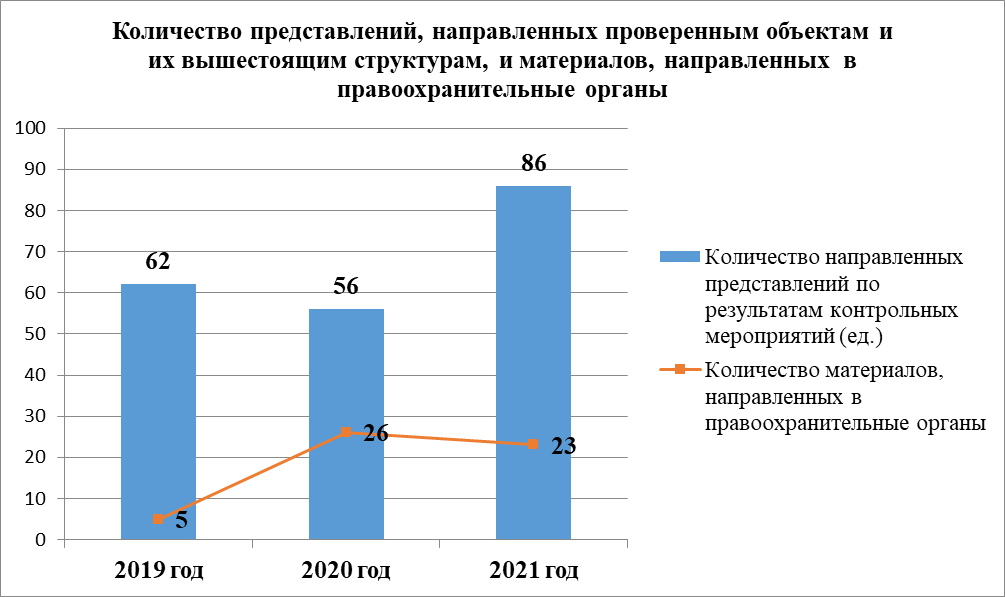 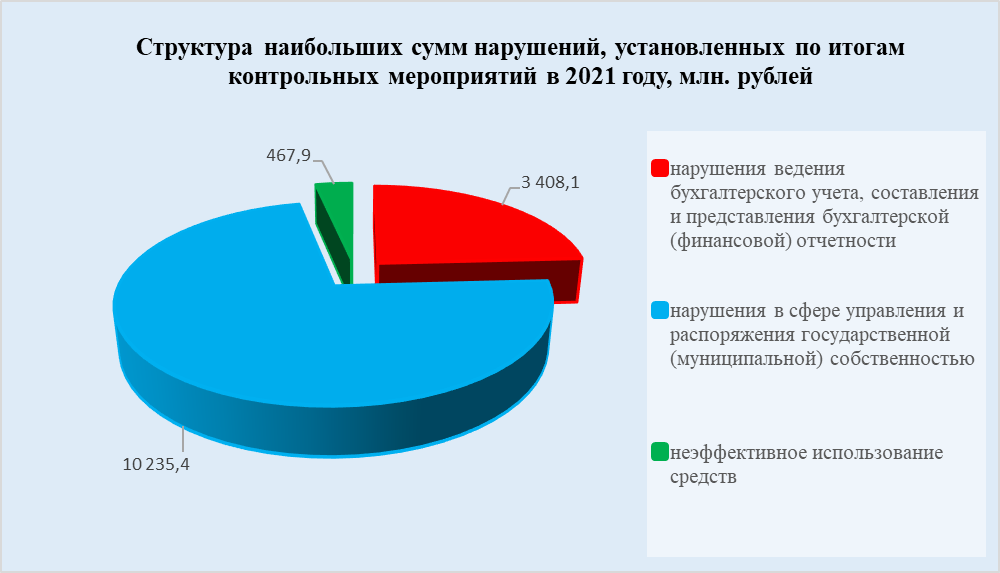 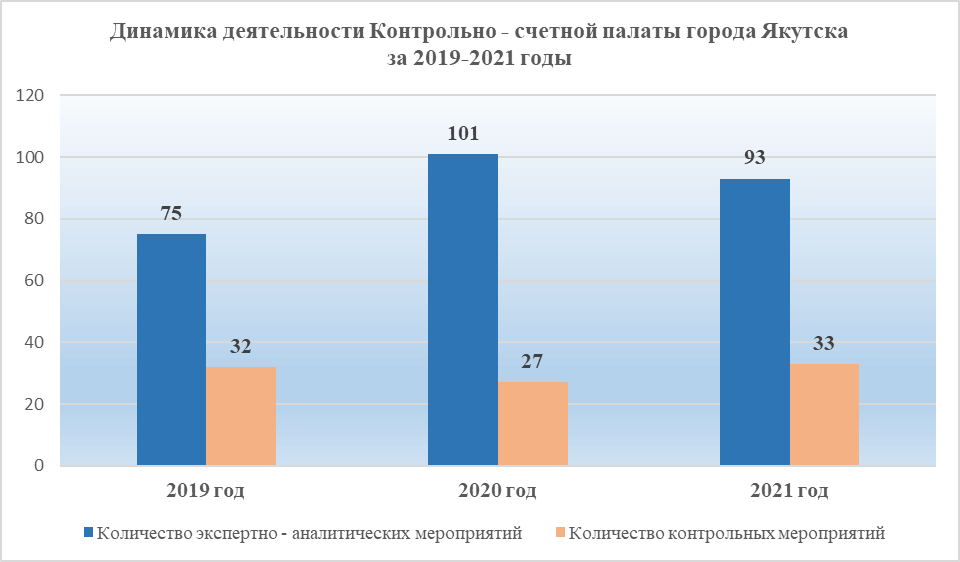 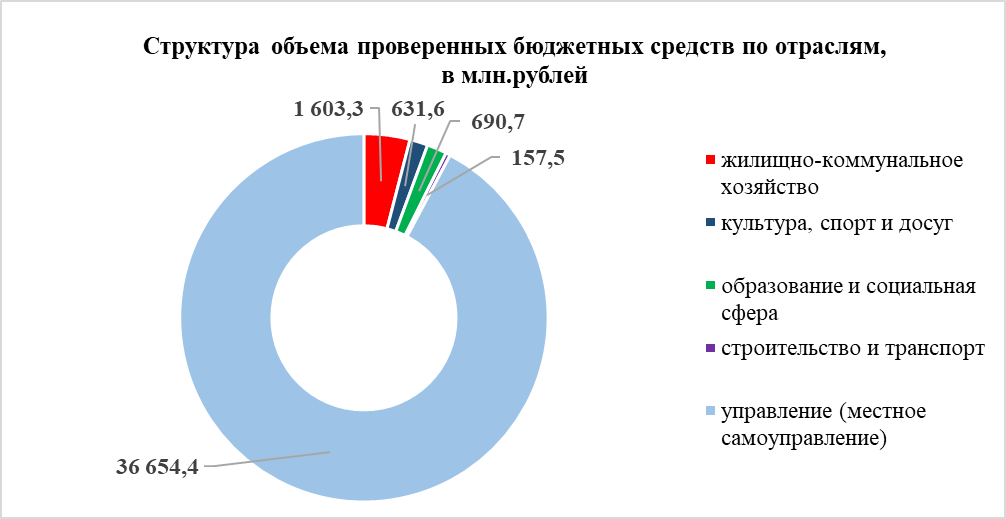 